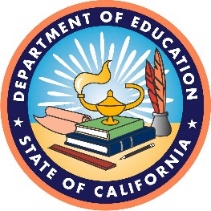 California Department of Education Assessment Development & Administration Division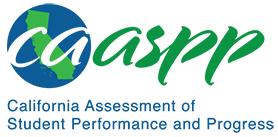 California Assessment of Student Performance and Progress Smarter Balanced Summative Assessment 2020–2021 Technical ReportChapter 8 AppendicesSubmitted May 15, 2023By ETS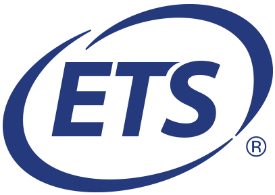 Contract No. CN150012Table of ContentsAppendix 8.A: Item Response Theory Parameter Estimates	1Appendix 8.B: Omission and Completion Analyses	84Appendix 8.C: Item Exposure	92Appendix 8.D: Reliability Analyses	109Appendix 8.E: Scale Score Conditional Standard Error of Measurement Distribution	174Appendix 8.F: Analyses of Classification	192Appendix 8.G: Interrater Reliability	200Appendix 8.H: Analyses in Support of Validity Evidence	271Appendix 8.I: Correlations Between Content Areas	283List of TablesTable 8.A.1  IRT a-values for Grade Three—ELA	1Table 8.A.2  IRT a-values for Grade Four—ELA	1Table 8.A.3  IRT a-values for Grade Five—ELA	1Table 8.A.4  IRT a-values for Grade Six—ELA	2Table 8.A.5  IRT a-values for Grade Seven—ELA	2Table 8.A.6  IRT a-values for Grade Eight—ELA	2Table 8.A.7  IRT a-values for Grade Eleven—ELA	2Table 8.A.8  IRT a-values for Grade Three—Mathematics	3Table 8.A.9  IRT a-values for Grade Four—Mathematics	3Table 8.A.10  IRT a-values for Grade Five—Mathematics	3Table 8.A.11  IRT a-values for Grade Six—Mathematics	3Table 8.A.12  IRT a-values for Grade Seven—Mathematics	3Table 8.A.13  IRT a-values for Grade Eight—Mathematics	4Table 8.A.14  IRT a-values for Grade Eleven—Mathematics	4Table 8.A.15  IRT b-values for Grade Three—ELA	4Table 8.A.16  IRT b-values for Grade Four—ELA	4Table 8.A.17  IRT b-values for Grade Five—ELA	5Table 8.A.18  IRT b-values for Grade Six—ELA	5Table 8.A.19  IRT b-values for Grade Seven—ELA	5Table 8.A.20  IRT b-values for Grade Eight—ELA	5Table 8.A.21  IRT b-values for Grade Eleven—ELA	6Table 8.A.22  IRT b-values for Grade Three—Mathematics	6Table 8.A.23  IRT b-values for Grade Four—Mathematics	6Table 8.A.24  IRT b-values for Grade Five—Mathematics	6Table 8.A.25  IRT b-values for Grade Six—Mathematics	6Table 8.A.26  IRT b-values for Grade Seven—Mathematics	7Table 8.A.27  IRT b-values for Grade Eight—Mathematics	7Table 8.A.28  IRT b-values for Grade Eleven—Mathematics	7Table 8.A.29  Distribution of IRT a-values Conditional on Ability for Grade Three—ELA Non-‍PT Items	8Table 8.A.30  Distribution of IRT a-values Conditional on Ability for Grade Four—ELA Non-‍PT Items	8Table 8.A.31  Distribution of IRT a-values Conditional on Ability for Grade Five—ELA Non-‍PT Items	9Table 8.A.32  Distribution of IRT a-values Conditional on Ability for Grade Six—ELA Non-PT Items	9Table 8.A.33  Distribution of IRT a-values Conditional on Ability for Grade Seven—ELA Non-‍PT Items	10Table 8.A.34  Distribution of IRT a-values Conditional on Ability for Grade Eight—ELA Non-‍PT Items	10Table 8.A.35  Distribution of IRT a-values Conditional on Ability for Grade Eleven—ELA Non-‍PT Items	11Table 8.A.36  Distribution of IRT a-values Conditional on Ability for Grade Three—Mathematics Non-PT Items	11Table 8.A.37  Distribution of IRT a-values Conditional on Ability for Grade Four—Mathematics Non-PT Items	12Table 8.A.38  Distribution of IRT a-values Conditional on Ability for Grade Five—Mathematics Non-PT Items	12Table 8.A.39  Distribution of IRT a-values Conditional on Ability for Grade Six—Mathematics Non-PT Items	13Table 8.A.40  Distribution of IRT a-values Conditional on Ability for Grade Seven—Mathematics Non-PT Items	13Table 8.A.41  Distribution of IRT a-values Conditional on Ability for Grade Eight—Mathematics Non-PT Items	14Table 8.A.42  Distribution of IRT a-values Conditional on Ability for Grade Eleven—Mathematics Non-PT Items	14Table 8.A.43  Distribution of IRT b-values Conditional on Ability for Grade Three—ELA Non-‍PT Items	15Table 8.A.44  Distribution of IRT b-values Conditional on Ability for Grade Four—ELA Non-‍PT Items	16Table 8.A.45  Distribution of IRT b-values Conditional on Ability for Grade Five—ELA Non-‍PT Items	17Table 8.A.46  Distribution of IRT b-values Conditional on Ability for Grade Six—ELA Non-PT Items	18Table 8.A.47  Distribution of IRT b-values Conditional on Ability for Grade Seven—ELA Non-‍PT Items	19Table 8.A.48  Distribution of IRT b-values Conditional on Ability for Grade Eight—ELA Non-‍PT Items	20Table 8.A.49  Distribution of IRT b-values Conditional on Ability for Grade Eleven—ELA Non-‍PT Items	21Table 8.A.50  Distribution of IRT b-values Conditional on Ability for Grade Three—Mathematics Non-PT Items	22Table 8.A.51  Distribution of IRT b-values Conditional on Ability for Grade Four—Mathematics Non-PT Items	23Table 8.A.52  Distribution of IRT b-values Conditional on Ability for Grade Five—Mathematics Non-PT Items	24Table 8.A.53  Distribution of IRT b-values Conditional on Ability for Grade Six—Mathematics Non-PT Items	25Table 8.A.54  Distribution of IRT b-values Conditional on Ability for Grade Seven—Mathematics Non-PT Items	26Table 8.A.55  Distribution of IRT b-values Conditional on Ability for Grade Eight—Mathematics Non-PT Items	27Table 8.A.56  Distribution of IRT b-values Conditional on Ability for Grade Eleven—Mathematics Non-PT Items	28Table 8.A.57  Distribution of IRT a-values Conditional on Ability for Grade Three—ELA PT Items	29Table 8.A.58  Distribution of IRT a-values Conditional on Ability for Grade Four—ELA PT Items	29Table 8.A.59  Distribution of IRT a-values Conditional on Ability for Grade Five—ELA PT Items	30Table 8.A.60  Distribution of IRT a-values Conditional on Ability for Grade Six—ELA PT 
Items	30Table 8.A.61  Distribution of IRT a-values Conditional on Ability for Grade Seven—ELA PT Items	31Table 8.A.62  Distribution of IRT a-values Conditional on Ability for Grade Eight—ELA PT Items	31Table 8.A.63  Distribution of IRT a-values Conditional on Ability for Grade Eleven—ELA PT Items	32Table 8.A.64  Distribution of IRT a-values Conditional on Ability for Grade Three—Mathematics PT Items	32Table 8.A.65  Distribution of IRT a-values Conditional on Ability for Grade Four—Mathematics PT Items	33Table 8.A.66  Distribution of IRT a-values Conditional on Ability for Grade Five—Mathematics PT Items	33Table 8.A.67  Distribution of IRT a-values Conditional on Ability for Grade Six—Mathematics PT Items	34Table 8.A.68  Distribution of IRT a-values Conditional on Ability for Grade Seven—Mathematics PT Items	34Table 8.A.69  Distribution of IRT a-values Conditional on Ability for Grade Eight—Mathematics PT Items	35Table 8.A.70  Distribution of IRT a-values Conditional on Ability for Grade Eleven—Mathematics PT Items	35Table 8.A.71  Distribution of IRT b-values Conditional on Ability for Grade Three—ELA PT Items	36Table 8.A.72  Distribution of IRT b-values Conditional on Ability for Grade Four—ELA PT Items	37Table 8.A.73  Distribution of IRT b-values Conditional on Ability for Grade Five—ELA PT Items	38Table 8.A.74  Distribution of IRT b-values Conditional on Ability for Grade Six—ELA PT 
Items	39Table 8.A.75  Distribution of IRT b-values Conditional on Ability for Grade Seven—ELA PT Items	40Table 8.A.76  Distribution of IRT b-values Conditional on Ability for Grade Eight—ELA PT Items	41Table 8.A.77  Distribution of IRT b-values Conditional on Ability for Grade Eleven—ELA PT Items	42Table 8.A.78  Distribution of IRT b-values Conditional on Ability for Grade Three—Mathematics PT Items	43Table 8.A.79  Distribution of IRT b-values Conditional on Ability for Grade Four—Mathematics PT Items	44Table 8.A.80  Distribution of IRT b-values Conditional on Ability for Grade Five—Mathematics PT Items	45Table 8.A.81  Distribution of IRT b-values Conditional on Ability for Grade Six—Mathematics PT Items	46Table 8.A.82  Distribution of IRT b-values Conditional on Ability for Grade Seven—Mathematics PT Items	47Table 8.A.83  Distribution of IRT b-values Conditional on Ability for Grade Eight—Mathematics PT Items	48Table 8.A.84  Distribution of IRT b-values Conditional on Ability for Grade Eleven—Mathematics PT Items	49Table 8.A.85  PT Item Statistics for Grade Three—ELA	50Table 8.A.86  PT Item Statistics for Grade Four—ELA	52Table 8.A.87  PT Item Statistics for Grade Five—ELA	54Table 8.A.88  PT Item Statistics for Grade Six—ELA	56Table 8.A.89  PT Item Statistics for Grade Seven—ELA	58Table 8.A.90  PT Item Statistics for Grade Eight—ELA	60Table 8.A.91  PT Item Statistics for Grade Eleven—ELA	62Table 8.A.92  PT Item Statistics for Grade Three—Mathematics	64Table 8.A.93  PT Item Statistics for Grade Four—Mathematics	67Table 8.A.94  PT Item Statistics for Grade Five—Mathematics	70Table 8.A.95  PT Item Statistics for Grade Six—Mathematics	73Table 8.A.96  PT Item Statistics for Grade Seven—Mathematics	76Table 8.A.97  PT Item Statistics for Grade Eight—Mathematics	79Table 8.A.98  PT Item Statistics for Grade Eleven—Mathematics	82Table 8.B.1  Percentage Omit Rates for ELA	84Table 8.B.2  Percentage Omit Rates for Mathematics	86Table 8.B.3  Item Completion, ELA	88Table 8.B.4  Item Completion, Mathematics	90Table 8.C.1  Item Exposure Frequency—ELA	92Table 8.C.2  Item Exposure Frequency—Mathematics	94Table 8.C.3  Conditional Exposure by Difficulty for Grade Three—ELA	95Table 8.C.4  Conditional Exposure by Difficulty for Grade Four—ELA	96Table 8.C.5  Conditional Exposure by Difficulty for Grade Five—ELA	97Table 8.C.6  Conditional Exposure by Difficulty for Grade Six—ELA	98Table 8.C.7  Conditional Exposure by Difficulty for Grade Seven—ELA	99Table 8.C.8  Conditional Exposure by Difficulty for Grade Eight—ELA	100Table 8.C.9  Conditional Exposure by Difficulty for Grade Eleven—ELA	101Table 8.C.10  Conditional Exposure by Difficulty for Grade Three—Mathematics	102Table 8.C.11  Conditional Exposure by Difficulty for Grade Four—Mathematics	103Table 8.C.12  Conditional Exposure by Difficulty for Grade Five—Mathematics	104Table 8.C.13  Conditional Exposure by Difficulty for Grade Six—Mathematics	105Table 8.C.14  Conditional Exposure by Difficulty for Grade Seven—Mathematics	106Table 8.C.15  Conditional Exposure by Difficulty for Grade Eight—Mathematics	107Table 8.C.16  Conditional Exposure by Difficulty for Grade Eleven—Mathematics	108Table 8.D.1  Reliabilities of Claims and Intercorrelations for Grade Three—ELA	109Table 8.D.2  Reliabilities of Claims and Intercorrelations for Grade Four—ELA	109Table 8.D.3  Reliabilities of Claims and Intercorrelations for Grade Five—ELA	109Table 8.D.4  Reliabilities of Claims and Intercorrelations for Grade Six—ELA	109Table 8.D.5  Reliabilities of Claims and Intercorrelations for Grade Seven—ELA	109Table 8.D.6  Reliabilities of Claims and Intercorrelations for Grade Eight—ELA	110Table 8.D.7  Reliabilities of Claims and Intercorrelations for Grade Eleven—ELA	110Table 8.D 8  Reliabilities of Claims and Intercorrelations for Grade Three—Mathematics	110Table 8.D.9  Reliabilities of Claims and Intercorrelations for Grade Four—Mathematics	110Table 8.D.10  Reliabilities of Claims and Intercorrelations for Grade Five—Mathematics	110Table 8.D.11  Reliabilities of Claims and Intercorrelations for Grade Six—Mathematics	111Table 8.D.12  Reliabilities of Claims and Intercorrelations for Grade Seven—
Mathematics	111Table 8.D.13  Reliabilities of Claims and Intercorrelations for Grade Eight—Mathematics	111Table 8.D.14  Reliabilities of Claims and Intercorrelations for Grade Eleven—
Mathematics	111Table 8.D.15  Reliabilities and SEMs by Gender	112Table 8.D.16  Reliabilities and SEMs by Economic Status	112Table 8.D.17  Reliabilities and SEMs by Special Education Services Status	113Table 8.D.18  Reliabilities and SEMs by Accommodations	114Table 8.D.19  Reliabilities and SEMs by English Language Fluency	115Table 8.D.19  Reliabilities and SEMs by English Language Fluency (Continued)	116Table 8.D.20  Reliabilities and SEMs by Primary Ethnicity	117Table 8.D.20  Reliabilities and SEMs by Primary Ethnicity (Continued One)	118Table 8.D.20  Reliabilities and SEMs by Primary Ethnicity (Continued Two)	119Table 8.D.21  Reliabilities and SEMs by Migrant Status	120Table 8.D.22  Reliabilities and SEMs by Military Status	121Table 8.D.23  Reliabilities and SEMs by Homeless Status	122Table 8.D.24  Reliabilities and SEMs by Primary Ethnicity for Not Economically Disadvantaged	123Table 8.D.24  Reliabilities and SEMs by Primary Ethnicity for Not Economically Disadvantaged (Continued One)	124Table 8.D.24  Reliabilities and SEMs by Primary Ethnicity for Not Economically Disadvantaged (Continued Two)	125Table 8.D.25  Reliabilities and SEMs by Primary Ethnicity for Economically 
Disadvantaged	126Table 8.D.25  Reliabilities and SEMs by Primary Ethnicity for Economically Disadvantaged (Continued One)	127Table 8.D.25  Reliabilities and SEMs by Primary Ethnicity for Economically Disadvantaged (Continued Two)	128Table 8.D.26  Claim Reliabilities and SEM by Gender, Economic Status, and Migrant Status for Grade Three—ELA	129Table 8.D.27  Claim Reliabilities and SEM by Gender, Economic Status, and Migrant Status for Grade Four—ELA	130Table 8.D.28  Claim Reliabilities and SEM by Gender, Economic Status, and Migrant Status for Grade Five—ELA	130Table 8.D.29  Claim Reliabilities and SEM by Gender, Economic Status, and Migrant Status for Grade Six—ELA	131Table 8.D.30  Claim Reliabilities and SEM by Gender, Economic Status, and Migrant Status for Grade Seven—ELA	131Table 8.D.31  Claim Reliabilities and SEM by Gender, Economic Status, and Migrant Status for Grade Eight—ELA	132Table 8.D.32  Claim Reliabilities and SEM by Gender, Economic Status, and Migrant Status for Grade Eleven—ELA	132Table 8.D.33  Claim Reliabilities and SEM by Gender, Economic Status, and Migrant Status for Grade Three—Mathematics	133Table 8.D.34  Claim Reliabilities and SEM by Gender, Economic Status, and Migrant Status for Grade Four—Mathematics	133Table 8.D.35  Claim Reliabilities and SEM by Gender, Economic Status, and Migrant Status for Grade Five—Mathematics	134Table 8.D.36  Claim Reliabilities and SEM by Gender, Economic Status, and Migrant Status for Grade Six—Mathematics	134Table 8.D.37  Claim Reliabilities and SEM by Gender, Economic Status, and Migrant Status for Grade Seven—Mathematics	135Table 8.D.38  Claim Reliabilities and SEM by Gender, Economic Status, and Migrant Status for Grade Eight—Mathematics	135Table 8.D.39  Claim Reliabilities and SEM by Gender, Economic Status, and Migrant Status for Grade Eleven—Mathematics	136Table 8.D.40  Claim Reliabilities and SEM by Military Status and Homeless Status for Grade Three—ELA	136Table 8.D.41  Claim Reliabilities and SEM by Military Status and Homeless Status for Grade Four—ELA	137Table 8.D.42  Claim Reliabilities and SEM by Military Status and Homeless Status for Grade Five—ELA	137Table 8.D.43  Claim Reliabilities and SEM by Military Status and Homeless Status for Grade Six—ELA	138Table 8.D.44  Claim Reliabilities and SEM by Military Status and Homeless Status for Grade Seven—ELA	138Table 8.D.45  Claim Reliabilities and SEM by Military Status and Homeless Status for Grade Eight—ELA	139Table 8.D.46  Claim Reliabilities and SEM by Military Status and Homeless Status for Grade Eleven—ELA	139Table 8.D.47  Claim Reliabilities and SEM by Military Status and Homeless Status for Grade Three—Mathematics	140Table 8.D.48  Claim Reliabilities and SEM by Military Status and Homeless Status for Grade Four—Mathematics	140Table 8.D.49  Claim Reliabilities and SEM by Military Status and Homeless Status for Grade Five—Mathematics	141Table 8.D.50  Claim Reliabilities and SEM by Military Status and Homeless Status for Grade Six—Mathematics	141Table 8.D.51  Claim Reliabilities and SEM by Military Status and Homeless Status for Grade Seven—Mathematics	142Table 8.D.52  Claim Reliabilities and SEM by Military Status and Homeless Status for Grade Eight—Mathematics	142Table 8.D.53  Claim Reliabilities and SEM by Military Status and Homeless Status for Grade Eleven—Mathematics	143Table 8.D.54  Claim Reliabilities and SEM by Special Education Services Status and English Fluency for Grade Three—ELA	143Table 8.D.55  Claim Reliabilities and SEM by Special Education Services Status and English Fluency for Grade Four—ELA	144Table 8.D.56  Claim Reliabilities and SEM by Special Education Services Status and English Fluency for Grade Five—ELA	144Table 8.D.57  Claim Reliabilities and SEM by Special Education Services Status and English Fluency for Grade Six—ELA	145Table 8.D.58  Claim Reliabilities and SEM by Special Education Services Status and English Fluency for Grade Seven—ELA	145Table 8.D.59  Claim Reliabilities and SEM by Special Education Services Status and English Fluency for Grade Eight—ELA	146Table 8.D.60  Claim Reliabilities and SEM by Special Education Services Status and English Fluency for Grade Eleven—ELA	146Table 8.D.61  Claim Reliabilities and SEM by Special Education Services Status and English Fluency for Grade Three—Mathematics	147Table 8.D.62  Claim Reliabilities and SEM by Special Education Services Status and English Fluency for Grade Four—Mathematics	147Table 8.D.63  Claim Reliabilities and SEM by Special Education Services Status and English Fluency for Grade Five—Mathematics	148Table 8.D.64  Claim Reliabilities and SEM by Special Education Services Status and English Fluency for Grade Six—Mathematics	148Table 8.D.65  Claim Reliabilities and SEM by Special Education Services Status and English Fluency for Grade Seven—Mathematics	149Table 8.D.66  Claim Reliabilities and SEM by Special Education Services Status and English Fluency for Grade Eight—Mathematics	149Table 8.D.67  Claim Reliabilities and SEM by Special Education Services Status and English Fluency for Grade Eleven—Mathematics	150Table 8.D.68  Claim Reliabilities and SEM by Primary Ethnicity for Grade Three—ELA	150Table 8.D.69  Claim Reliabilities and SEM by Primary Ethnicity for Grade Four—ELA	151Table 8.D.70  Claim Reliabilities and SEM by Primary Ethnicity for Grade Five—ELA	151Table 8.D.71  Claim Reliabilities and SEM by Primary Ethnicity for Grade Six—ELA	152Table 8.D.72  Claim Reliabilities and SEM by Primary Ethnicity for Grade Seven—ELA	152Table 8.D.73  Claim Reliabilities and SEM by Primary Ethnicity for Grade Eight—ELA	153Table 8.D.74  Claim Reliabilities and SEM by Primary Ethnicity for Grade Eleven—ELA	153Table 8.D.75  Claim Reliabilities and SEM by Primary Ethnicity for Grade Three—Mathematics	154Table 8.D.76  Claim Reliabilities and SEM by Primary Ethnicity for Grade Four—
Mathematics	154Table 8.D.77  Claim Reliabilities and SEM by Primary Ethnicity for Grade Five—
Mathematics	155Table 8.D.78  Claim Reliabilities and SEM by Primary Ethnicity for Grade Six—
Mathematics	155Table 8.D.79  Claim Reliabilities and SEM by Primary Ethnicity for Grade Seven—Mathematics	156Table 8.D.80  Claim Reliabilities and SEM by Primary Ethnicity for Grade Eight—Mathematics	156Table 8.D.81  Claim Reliabilities and SEM by Primary Ethnicity for Grade Eleven—Mathematics	157Table 8.D.82  Claim Reliabilities and SEM by Primary Ethnicity for Not Economically Disadvantaged for Grade Three—ELA	157Table 8.D.83  Claim Reliabilities and SEM by Primary Ethnicity for Not Economically Disadvantaged for Grade Four—ELA	158Table 8.D.84  Claim Reliabilities and SEM by Primary Ethnicity for Not Economically Disadvantaged for Grade Five—ELA	159Table 8.D.85  Claim Reliabilities and SEM by Primary Ethnicity for Not Economically Disadvantaged for Grade Six—ELA	160Table 8.D.86  Claim Reliabilities and SEM by Primary Ethnicity for Not Economically Disadvantaged for Grade Seven—ELA	161Table 8.D.87  Claim Reliabilities and SEM by Primary Ethnicity for Not Economically Disadvantaged for Grade Eight—ELA	162Table 8.D.88  Claim Reliabilities and SEM by Primary Ethnicity for Not Economically Disadvantaged for Grade Eleven—ELA	163Table 8.D.89  Claim Reliabilities and SEM by Primary Ethnicity for Not Economically Disadvantaged for Grade Three—Mathematics	163Table 8.D.90  Claim Reliabilities and SEM by Primary Ethnicity for Not Economically Disadvantaged for Grade Four—Mathematics	164Table 8.D.91  Claim Reliabilities and SEM by Primary Ethnicity for Not Economically Disadvantaged for Grade Five—Mathematics	164Table 8.D.92  Claim Reliabilities and SEM by Primary Ethnicity for Not Economically Disadvantaged for Grade Six—Mathematics	165Table 8.D.93  Claim Reliabilities and SEM by Primary Ethnicity for Not Economically Disadvantaged for Grade Seven—Mathematics	165Table 8.D.94  Claim Reliabilities and SEM by Primary Ethnicity for Not Economically Disadvantaged for Grade Eight—Mathematics	166Table 8.D.95  Claim Reliabilities and SEM by Primary Ethnicity for Not Economically Disadvantaged for Grade Eleven—Mathematics	166Table 8.D.96  Claim Reliabilities and SEM by Primary Ethnicity for Economically Disadvantaged for Grade Three—ELA	167Table 8.D.97  Claim Reliabilities and SEM by Primary Ethnicity for Economically Disadvantaged for Grade Four—ELA	167Table 8.D.98  Claim Reliabilities and SEM by Primary Ethnicity for Economically Disadvantaged for Grade Five—ELA	168Table 8.D.99  Claim Reliabilities and SEM by Primary Ethnicity for Economically Disadvantaged for Grade Six—ELA	168Table 8.D.100  Claim Reliabilities and SEM by Primary Ethnicity for Economically Disadvantaged for Grade Seven—ELA	169Table 8.D.101  Claim Reliabilities and SEM by Primary Ethnicity for Economically Disadvantaged for Grade Eight—ELA	169Table 8.D.102  Claim Reliabilities and SEM by Primary Ethnicity for Economically Disadvantaged for Grade Eleven—ELA	170Table 8.D.103  Claim Reliabilities and SEM by Primary Ethnicity for Economically Disadvantaged for Grade Three—Mathematics	170Table 8.D.104  Claim Reliabilities and SEM by Primary Ethnicity for Economically Disadvantaged for Grade Four—Mathematics	171Table 8.D.105  Claim Reliabilities and SEM by Primary Ethnicity for Economically Disadvantaged for Grade Five—Mathematics	171Table 8.D.106  Claim Reliabilities and SEM by Primary Ethnicity for Economically Disadvantaged for Grade Six—Mathematics	172Table 8.D.107  Claim Reliabilities and SEM by Primary Ethnicity for Economically Disadvantaged for Grade Seven—Mathematics	172Table 8.D.108  Claim Reliabilities and SEM by Primary Ethnicity for Economically Disadvantaged for Grade Eight—Mathematics	173Table 8.D.109  Claim Reliabilities and SEM by Primary Ethnicity for Economically Disadvantaged for Grade Eleven—Mathematics	173Table 8.E.1  Scale Score CSEM Distribution for Grade Three—ELA	175Table 8.E.2  Scale Score CSEM Distribution for Grade Four—ELA	177Table 8.E.3  Scale Score CSEM Distribution for Grade Five—ELA	178Table 8.E.4  Scale Score CSEM Distribution for Grade Six—ELA	179Table 8.E.5  Scale Score CSEM Distribution for Grade Seven—ELA	180Table 8.E.6  Scale Score CSEM Distribution for Grade Eight—ELA	181Table 8.E.7  Scale Score CSEM Distribution for Grade Eleven—ELA	182Table 8.E.8  Scale Score CSEM Distribution for Grade Three—Mathematics	183Table 8.E.9  Scale Score CSEM Distribution for Grade Four—Mathematics	184Table 8.E.10  Scale Score CSEM Distribution for Grade Five—Mathematics	185Table 8.E.11  Scale Score CSEM Distribution for Grade Six—Mathematics	186Table 8.E.12  Scale Score CSEM Distribution for Grade Seven—Mathematics	188Table 8.E.13  Scale Score CSEM Distribution for Grade Eight—Mathematics	189Table 8.E.14  Scale Score CSEM Distribution for Grade Eleven—Mathematics	191Table 8.F.1  Decision Accuracy for Grade Three—ELA	192Table 8.F.2  Decision Consistency for Grade Three—ELA	192Table 8.F.3  Decision Accuracy for Grade Four—ELA	192Table 8.F.4  Decision Consistency for Grade Four—ELA	193Table 8.F.5  Decision Accuracy for Grade Five—ELA	193Table 8.F.6  Decision Consistency for Grade Five—ELA	193Table 8.F.7  Decision Accuracy for Grade Six—ELA	193Table 8.F.8  Decision Consistency for Grade Six—ELA	194Table 8.F.9  Decision Accuracy for Grade Seven—ELA	194Table 8.F.10  Decision Consistency for Grade Seven—ELA	194Table 8.F.11  Decision Accuracy for Grade Eight—ELA	194Table 8.F.12  Decision Consistency for Grade Eight—ELA	195Table 8.F.13  Decision Accuracy for Grade Eleven—ELA	195Table 8.F.14  Decision Consistency for Grade Eleven—ELA	195Table 8.F.15  Decision Accuracy for Grade Three—Mathematics	195Table 8.F.16  Decision Consistency for Grade Three—Mathematics	196Table 8.F.17  Decision Accuracy for Grade Four—Mathematics	196Table 8.F.18  Decision Consistency for Grade Four—Mathematics	196Table 8.F.19  Decision Accuracy for Grade Five—Mathematics	196Table 8.F.20  Decision Consistency for Grade Five—Mathematics	197Table 8.F.21  Decision Accuracy for Grade Six—Mathematics	197Table 8.F.22  Decision Consistency for Grade Six—Mathematics	197Table 8.F.23  Decision Accuracy for Grade Seven—Mathematics	197Table 8.F.24  Decision Consistency for Grade Seven—Mathematics	198Table 8.F.25  Decision Accuracy for Grade Eight—Mathematics	198Table 8.F.26  Decision Consistency for Grade Eight—Mathematics	198Table 8.F.27  Decision Accuracy for Grade Eleven—Mathematics	198Table 8.F.28  Decision Consistency for Grade Eleven—Mathematics	199Table 8.G.1  Interrater Reliability and Descriptive Statistics for the Ratings by Two Raters in Human-Scoring Items for Grade Three—ELA Short Answer	200Table 8.G.2  Interrater Reliability and Descriptive Statistics for the Ratings by Two Raters in Human-Scoring Items for Grade Four—ELA Short Answer	200Table 8.G.3  Interrater Reliability and Descriptive Statistics for the Ratings by Two Raters in Human-Scoring Items for Grade Five—ELA Short Answer	201Table 8.G.4  Interrater Reliability and Descriptive Statistics for the Ratings by Two Raters in Human-Scoring Items for Grade Six—ELA Short Answer	202Table 8.G.5  Interrater Reliability and Descriptive Statistics for the Ratings by Two Raters in Human-Scoring Items for Grade Seven—ELA Short Answer	203Table 8.G.6  Interrater Reliability and Descriptive Statistics for the Ratings by Two Raters in Human-Scoring Items for Grade Eight—ELA Short Answer	204Table 8.G.7  Interrater Reliability and Descriptive Statistics for the Ratings by Two Raters in Human-Scoring Items for Grade Eleven—ELA Short Answer	205Table 8.G.8  Interrater Reliability and Descriptive Statistics for the Ratings by Two Raters in Human-Scoring Items for Grade Three—Mathematics Short Answer	207Table 8.G.9  Interrater Reliability and Descriptive Statistics for the Ratings by Two Raters in Human-Scoring Items for Grade Four—Mathematics Short Answer	208Table 8.G.10  Interrater Reliability and Descriptive Statistics for the Ratings by Two Raters in Human-Scoring Items for Grade Five—Mathematics Short Answer	210Table 8.G.11  Interrater Reliability and Descriptive Statistics for the Ratings by Two Raters in Human-Scoring Items for Grade Six—Mathematics Short Answer	211Table 8.G.12  Interrater Reliability and Descriptive Statistics for the Ratings by Two Raters in Human-Scoring Items for Grade Seven—Mathematics Short Answer	212Table 8.G.13  Interrater Reliability and Descriptive Statistics for the Ratings by Two Raters in Human-Scoring Items for Grade Eight—Mathematics Short Answer	213Table 8.G.14  Interrater Reliability and Descriptive Statistics for the Ratings by Two Raters in Human-Scoring Items for Grade Eleven—Mathematics Short Answer	214Table 8.G.15  Interrater Reliability and Descriptive Statistics for the Ratings by Two Raters in Human-Scoring Items for Grade Three—ELA WER	215Table 8.G.16  Interrater Reliability and Descriptive Statistics for the Ratings by Two Raters in Human-Scoring Items for Grade Four—ELA WER	218Table 8.G.17  Interrater Reliability and Descriptive Statistics for the Ratings by Two Raters in Human-Scoring Items for Grade Five—ELA WER	222Table 8.G.18  Interrater Reliability and Descriptive Statistics for the Ratings by Two Raters in Human-Scoring Items for Grade Six—ELA WER	226Table 8.G.19  Interrater Reliability and Descriptive Statistics for the Ratings by Two Raters in Human-Scoring Items for Grade Seven—ELA WER	228Table 8.G.20  Interrater Reliability and Descriptive Statistics for the Ratings by Two Raters in Human-Scoring Items for Grade Eight—ELA WER	232Table 8.G.21  Interrater Reliability and Descriptive Statistics for the Ratings by Two Raters in Human-Scoring Items for Grade Eleven—ELA WER	236Table 8.G.22  Agreement Statistics Between AI and Human Scoring of Short-Answer Items for Grade Three—ELA	237Table 8.G.23  Agreement Statistics Between AI and Human Scoring of Short-Answer Items for Grade Four—ELA	238Table 8.G.24  Agreement Statistics Between AI and Human Scoring of Short-Answer Items for Grade Five—ELA	239Table 8.G.25  Agreement Statistics Between AI and Human Scoring of Short-Answer Items for Grade Six—ELA	240Table 8.G.26  Agreement Statistics Between AI and Human Scoring of Short-Answer Items for Grade Seven—ELA	242Table 8.G.27  Agreement Statistics Between AI and Human Scoring of Short-Answer Items for Grade Eight—ELA	244Table 8.G.28  Agreement Statistics Between AI and Human Scoring of Short-Answer Items for Grade Eleven—ELA	246Table 8.G.29  Agreement Statistics Between AI and Human Scoring of Short-Answer Items for Grade Three—Mathematics	250Table 8.G.30  Agreement Statistics Between AI and Human Scoring of Short-Answer Items for Grade Four—Mathematics	252Table 8.G.31  Agreement Statistics Between AI and Human Scoring of Short-Answer Items for Grade Five—Mathematics	253Table 8.G.32  Agreement Statistics Between AI and Human Scoring of Short-Answer Items for Grade Six—Mathematics	256Table 8.G.33  Agreement Statistics Between AI and Human Scoring of Short-Answer Items for Grade Seven—Mathematics	258Table 8.G.34  Agreement Statistics Between AI and Human Scoring of Short-Answer Items for Grade Eight—Mathematics	260Table 8.G.35  Agreement Statistics Between AI and Human Scoring of Short-Answer Items for Grade Eleven—Mathematics	262Table 8.G.36  Interrater Reliability and Descriptive Statistics for the Ratings Between AI and Human-Scoring Items for Grade Three—ELA WER	264Table 8.G.37  Interrater Reliability and Descriptive Statistics for the Ratings Between AI and Human-Scoring Items for Grade Six—ELA WER	266Table 8.G.38  Interrater Reliability and Descriptive Statistics for the Ratings Between AI and Human-Scoring Items for Grade Seven—ELA WER	267Table 8.G.39  Interrater Reliability and Descriptive Statistics for the Ratings Between AI and Human-Scoring Items for Grade Eleven—ELA WER	268Table 8.H.1  Total Testing Time (In Minutes) at Each Ability Level—ELA	271Table 8.H.2  Total Testing Time (In Minutes) at Each Ability Level—Mathematics	273Table 8.H.3  CAT Testing Time (In Minutes) at Each Ability Level—ELA	275Table 8.H.4  CAT Testing Time (In Minutes) at Each Ability Level—Mathematics	277Table 8.H.5  PT Testing Time (In Minutes) at Each Ability Level—ELA	279Table 8.H.6  PT Testing Time (In Minutes) at Each Ability Level—Mathematics	281Table 8.I.1  Correlations for Gender	283Table 8.I.2  Correlations for Primary Ethnicity	284Table 8.I.3  Correlations for English Language Fluency	287Table 8.I.4  Correlations for Economic Status	289Table 8.I.5  Correlations for Special Education Services Status	290Table 8.I.6  Correlations for Migrant Status	291Table 8.I.7  Correlations for Military Status	292Table 8.I.8  Correlations for Homeless Status	293This page is intentionally left blank.Appendix 8.A: Item Response Theory Parameter EstimatesIRT parameter estimates used in the 2020–2021 administration of the Smarter Balanced Summative Assessments were derived from the 2013–2014 field tests as well as the operational assessments from the 2014–2015 through 2018–2019 administrations with embedded field tests. The Smarter Balanced Assessment Consortium conducted calibration and equating for all item parameter estimates. Tables listed are representative for one grade and a content area. Table 8.A.1  IRT a-values for Grade Three—ELATable 8.A.2  IRT a-values for Grade Four—ELATable 8.A.3  IRT a-values for Grade Five—ELATable 8.A.4  IRT a-values for Grade Six—ELATable 8.A.5  IRT a-values for Grade Seven—ELATable 8.A.6  IRT a-values for Grade Eight—ELATable 8.A.7  IRT a-values for Grade Eleven—ELATable 8.A.8  IRT a-values for Grade Three—MathematicsTable 8.A.9  IRT a-values for Grade Four—MathematicsTable 8.A.10  IRT a-values for Grade Five—MathematicsTable 8.A.11  IRT a-values for Grade Six—MathematicsTable 8.A.12  IRT a-values for Grade Seven—MathematicsTable 8.A.13  IRT a-values for Grade Eight—MathematicsTable 8.A.14  IRT a-values for Grade Eleven—MathematicsTable 8.A.15  IRT b-values for Grade Three—ELATable 8.A.16  IRT b-values for Grade Four—ELATable 8.A.17  IRT b-values for Grade Five—ELATable 8.A.18  IRT b-values for Grade Six—ELATable 8.A.19  IRT b-values for Grade Seven—ELATable 8.A.20  IRT b-values for Grade Eight—ELATable 8.A.21  IRT b-values for Grade Eleven—ELATable 8.A.22  IRT b-values for Grade Three—MathematicsTable 8.A.23  IRT b-values for Grade Four—MathematicsTable 8.A.24  IRT b-values for Grade Five—MathematicsTable 8.A.25  IRT b-values for Grade Six—MathematicsTable 8.A.26  IRT b-values for Grade Seven—MathematicsTable 8.A.27  IRT b-values for Grade Eight—MathematicsTable 8.A.28  IRT b-values for Grade Eleven—MathematicsNote: In table 8.A.29 through table 8.A.42, the mode of each distribution is highlighted in bold text and indicated using an asterisk (*).Table 8.A.29  Distribution of IRT a-values Conditional on Ability for Grade Three—ELA Non-‍PT ItemsTable 8.A.30  Distribution of IRT a-values Conditional on Ability for Grade Four—ELA Non-‍PT ItemsTable 8.A.31  Distribution of IRT a-values Conditional on Ability for Grade Five—ELA Non-‍PT ItemsTable 8.A.32  Distribution of IRT a-values Conditional on Ability for Grade Six—ELA Non-PT ItemsTable 8.A.33  Distribution of IRT a-values Conditional on Ability for Grade Seven—ELA Non-‍PT ItemsTable 8.A.34  Distribution of IRT a-values Conditional on Ability for Grade Eight—ELA Non-‍PT ItemsTable 8.A.35  Distribution of IRT a-values Conditional on Ability for Grade Eleven—ELA Non-‍PT ItemsTable 8.A.36  Distribution of IRT a-values Conditional on Ability for Grade Three—Mathematics Non-PT ItemsTable 8.A.37  Distribution of IRT a-values Conditional on Ability for Grade Four—Mathematics Non-PT ItemsTable 8.A.38  Distribution of IRT a-values Conditional on Ability for Grade Five—Mathematics Non-PT ItemsTable 8.A.39  Distribution of IRT a-values Conditional on Ability for Grade Six—Mathematics Non-PT ItemsTable 8.A.40  Distribution of IRT a-values Conditional on Ability for Grade Seven—Mathematics Non-PT ItemsTable 8.A.41  Distribution of IRT a-values Conditional on Ability for Grade Eight—Mathematics Non-PT ItemsTable 8.A.42  Distribution of IRT a-values Conditional on Ability for Grade Eleven—Mathematics Non-PT ItemsNote: In table 8.A.43 through table 8.A.56, the mode of each distribution is highlighted in bold text and indicated using an asterisk (*).Table 8.A.43  Distribution of IRT b-values Conditional on Ability for Grade Three—ELA Non-‍PT ItemsTable 8.A.44  Distribution of IRT b-values Conditional on Ability for Grade Four—ELA Non-‍PT ItemsTable 8.A.45  Distribution of IRT b-values Conditional on Ability for Grade Five—ELA Non-‍PT ItemsTable 8.A.46  Distribution of IRT b-values Conditional on Ability for Grade Six—ELA Non-PT ItemsTable 8.A.47  Distribution of IRT b-values Conditional on Ability for Grade Seven—ELA Non-‍PT ItemsTable 8.A.48  Distribution of IRT b-values Conditional on Ability for Grade Eight—ELA Non-‍PT ItemsTable 8.A.49  Distribution of IRT b-values Conditional on Ability for Grade Eleven—ELA Non-‍PT ItemsTable 8.A.50  Distribution of IRT b-values Conditional on Ability for Grade Three—Mathematics Non-PT ItemsTable 8.A.51  Distribution of IRT b-values Conditional on Ability for Grade Four—Mathematics Non-PT ItemsTable 8.A.52  Distribution of IRT b-values Conditional on Ability for Grade Five—Mathematics Non-PT ItemsTable 8.A.53  Distribution of IRT b-values Conditional on Ability for Grade Six—Mathematics Non-PT ItemsTable 8.A.54  Distribution of IRT b-values Conditional on Ability for Grade Seven—Mathematics Non-PT ItemsTable 8.A.55  Distribution of IRT b-values Conditional on Ability for Grade Eight—Mathematics Non-PT ItemsTable 8.A.56  Distribution of IRT b-values Conditional on Ability for Grade Eleven—Mathematics Non-PT ItemsNote: In table 8.A.57 through table 8.A.70, the mode of each distribution is highlighted in bold text and indicated using an asterisk (*).Table 8.A.57  Distribution of IRT a-values Conditional on Ability for Grade Three—ELA PT ItemsTable 8.A.58  Distribution of IRT a-values Conditional on Ability for Grade Four—ELA PT ItemsTable 8.A.59  Distribution of IRT a-values Conditional on Ability for Grade Five—ELA PT ItemsTable 8.A.60  Distribution of IRT a-values Conditional on Ability for Grade Six—ELA PT ItemsTable 8.A.61  Distribution of IRT a-values Conditional on Ability for Grade Seven—ELA PT ItemsTable 8.A.62  Distribution of IRT a-values Conditional on Ability for Grade Eight—ELA PT ItemsTable 8.A.63  Distribution of IRT a-values Conditional on Ability for Grade Eleven—ELA PT ItemsTable 8.A.64  Distribution of IRT a-values Conditional on Ability for Grade Three—Mathematics PT ItemsTable 8.A.65  Distribution of IRT a-values Conditional on Ability for Grade Four—Mathematics PT ItemsTable 8.A.66  Distribution of IRT a-values Conditional on Ability for Grade Five—Mathematics PT ItemsTable 8.A.67  Distribution of IRT a-values Conditional on Ability for Grade Six—Mathematics PT ItemsTable 8.A.68  Distribution of IRT a-values Conditional on Ability for Grade Seven—Mathematics PT ItemsTable 8.A.69  Distribution of IRT a-values Conditional on Ability for Grade Eight—Mathematics PT ItemsTable 8.A.70  Distribution of IRT a-values Conditional on Ability for Grade Eleven—Mathematics PT ItemsNote: In table 8.A.71 through table 8.A.84, the mode of each distribution is highlighted in bold text and indicated using an asterisk (*).Table 8.A.71  Distribution of IRT b-values Conditional on Ability for Grade Three—ELA PT ItemsTable 8.A.72  Distribution of IRT b-values Conditional on Ability for Grade Four—ELA PT ItemsTable 8.A.73  Distribution of IRT b-values Conditional on Ability for Grade Five—ELA PT ItemsTable 8.A.74  Distribution of IRT b-values Conditional on Ability for Grade Six—ELA PT ItemsTable 8.A.75  Distribution of IRT b-values Conditional on Ability for Grade Seven—ELA PT ItemsTable 8.A.76  Distribution of IRT b-values Conditional on Ability for Grade Eight—ELA PT ItemsTable 8.A.77  Distribution of IRT b-values Conditional on Ability for Grade Eleven—ELA PT ItemsTable 8.A.78  Distribution of IRT b-values Conditional on Ability for Grade Three—Mathematics PT ItemsTable 8.A.79  Distribution of IRT b-values Conditional on Ability for Grade Four—Mathematics PT ItemsTable 8.A.80  Distribution of IRT b-values Conditional on Ability for Grade Five—Mathematics PT ItemsTable 8.A.81  Distribution of IRT b-values Conditional on Ability for Grade Six—Mathematics PT ItemsTable 8.A.82  Distribution of IRT b-values Conditional on Ability for Grade Seven—Mathematics PT ItemsTable 8.A.83  Distribution of IRT b-values Conditional on Ability for Grade Eight—Mathematics PT ItemsTable 8.A.84  Distribution of IRT b-values Conditional on Ability for Grade Eleven—Mathematics PT ItemsTable 8.A.85  PT Item Statistics for Grade Three—ELATable 8.A.85 (continuation)Table 8.A.86  PT Item Statistics for Grade Four—ELATable 8.A.86 (continuation)Table 8.A.87  PT Item Statistics for Grade Five—ELATable 8.A.87 (continuation)Table 8.A.88  PT Item Statistics for Grade Six—ELATable 8.A.88 (continuation)Table 8.A.89  PT Item Statistics for Grade Seven—ELATable 8.A.89 (continuation)Table 8.A.90  PT Item Statistics for Grade Eight—ELATable 8.A.90 (continuation)Table 8.A.91  PT Item Statistics for Grade Eleven—ELATable 8.A.91 (continuation)Table 8.A.92  PT Item Statistics for Grade Three—MathematicsTable 8.A.92 (continuation one)Table 8.A.92 (continuation two)Table 8.A.93  PT Item Statistics for Grade Four—MathematicsTable 8.A.93 (continuation one)Table 8.A.93 (continuation two)Table 8.A.94  PT Item Statistics for Grade Five—MathematicsTable 8.A.94 (continuation one)Table 8.A.94 (continuation two)Table 8.A.95  PT Item Statistics for Grade Six—MathematicsTable 8.A.95 (continuation one)Table 8.A.95 (continuation two)Table 8.A.96  PT Item Statistics for Grade Seven—MathematicsTable 8.A.96 (continuation one)Table 8.A.96 (continuation two)Table 8.A.97  PT Item Statistics for Grade Eight—MathematicsTable 8.A.97 (continuation one)Table 8.A.97 (continuation two)Table 8.A.98  PT Item Statistics for Grade Eleven—MathematicsTable 8.A.98 (continuation)Appendix 8.B: Omission and Completion AnalysesNote: An expression that opens with a parenthesis and closes with a bracket indicates that a value is greater than the first number and is less than or equal to the second number. For example, “(0.5, 2]” indicates the omit rate is greater than 0.5 but less than or equal to 2.Table 8.B.1  Percentage Omit Rates for ELATable 8.B.1 (continuation)Table 8.B.2  Percentage Omit Rates for MathematicsTable 8.B.2 (continuation)Table 8.B.3  Item Completion, ELATable 8.B.3 (continuation)Table 8.B.4  Item Completion, MathematicsTable 8.B.4 (continuation)Appendix 8.C: Item ExposureNote: Only the frequencies of the operational items are presented in these tables.Table 8.C.1  Item Exposure Frequency—ELATable 8.C.1 (continuation)Table 8.C.2  Item Exposure Frequency—MathematicsTable 8.C.3  Conditional Exposure by Difficulty for Grade Three—ELATable 8.C.4  Conditional Exposure by Difficulty for Grade Four—ELATable 8.C.5  Conditional Exposure by Difficulty for Grade Five—ELATable 8.C.6  Conditional Exposure by Difficulty for Grade Six—ELATable 8.C.7  Conditional Exposure by Difficulty for Grade Seven—ELATable 8.C.8  Conditional Exposure by Difficulty for Grade Eight—ELATable 8.C.9  Conditional Exposure by Difficulty for Grade Eleven—ELATable 8.C.10  Conditional Exposure by Difficulty for Grade Three—MathematicsTable 8.C.11  Conditional Exposure by Difficulty for Grade Four—MathematicsTable 8.C.12  Conditional Exposure by Difficulty for Grade Five—MathematicsTable 8.C.13  Conditional Exposure by Difficulty for Grade Six—MathematicsTable 8.C.14  Conditional Exposure by Difficulty for Grade Seven—MathematicsTable 8.C.15  Conditional Exposure by Difficulty for Grade Eight—MathematicsTable 8.C.16  Conditional Exposure by Difficulty for Grade Eleven—MathematicsAppendix 8.D: Reliability AnalysesTable 8.D.1  Reliabilities of Claims and Intercorrelations for Grade Three—ELATable 8.D.2  Reliabilities of Claims and Intercorrelations for Grade Four—ELATable 8.D.3  Reliabilities of Claims and Intercorrelations for Grade Five—ELATable 8.D.4  Reliabilities of Claims and Intercorrelations for Grade Six—ELATable 8.D.5  Reliabilities of Claims and Intercorrelations for Grade Seven—ELATable 8.D.6  Reliabilities of Claims and Intercorrelations for Grade Eight—ELATable 8.D.7  Reliabilities of Claims and Intercorrelations for Grade Eleven—ELATable 8.D 8  Reliabilities of Claims and Intercorrelations for Grade Three—MathematicsTable 8.D.9  Reliabilities of Claims and Intercorrelations for Grade Four—MathematicsTable 8.D.10  Reliabilities of Claims and Intercorrelations for Grade Five—MathematicsTable 8.D.11  Reliabilities of Claims and Intercorrelations for Grade Six—MathematicsTable 8.D.12  Reliabilities of Claims and Intercorrelations for Grade Seven—MathematicsTable 8.D.13  Reliabilities of Claims and Intercorrelations for Grade Eight—MathematicsTable 8.D.14  Reliabilities of Claims and Intercorrelations for Grade Eleven—MathematicsTable 8.D.15  Reliabilities and SEMs by GenderTable 8.D.16  Reliabilities and SEMs by Economic StatusTable 8.D.17  Reliabilities and SEMs by Special Education Services StatusTable 8.D.18  Reliabilities and SEMs by AccommodationsNotes: “No Accommodations” indicates students who had an individualized education program (IEP) or Section 504 plan but were not assigned any accommodations in the test.“Accommodations” indicates students who had an IEP or Section 504 plan and were assigned accommodations. Refer to subsection 2.4.2 Universal Tools, Designated Supports, and Accommodations in Chapter 2: Overview of CAASPP Smarter Balanced Processes for accommodation conditions.Table 8.D.19  Reliabilities and SEMs by English Language FluencyTable 8.D.19  Reliabilities and SEMs by English Language Fluency (Continued)Table 8.D.20  Reliabilities and SEMs by Primary EthnicityTable 8.D.20  Reliabilities and SEMs by Primary Ethnicity (Continued One)Table 8.D.20  Reliabilities and SEMs by Primary Ethnicity (Continued Two)Table 8.D.21  Reliabilities and SEMs by Migrant StatusTable 8.D.22  Reliabilities and SEMs by Military StatusTable 8.D.23  Reliabilities and SEMs by Homeless StatusTable 8.D.24  Reliabilities and SEMs by Primary Ethnicity for Not Economically DisadvantagedTable 8.D.24  Reliabilities and SEMs by Primary Ethnicity for Not Economically Disadvantaged (Continued One)Table 8.D.24  Reliabilities and SEMs by Primary Ethnicity for Not Economically Disadvantaged (Continued Two)Table 8.D.25  Reliabilities and SEMs by Primary Ethnicity for Economically DisadvantagedTable 8.D.25  Reliabilities and SEMs by Primary Ethnicity for Economically Disadvantaged (Continued One)Table 8.D.25  Reliabilities and SEMs by Primary Ethnicity for Economically Disadvantaged (Continued Two)Table 8.D.26  Claim Reliabilities and SEM by Gender, Economic Status, and Migrant Status for Grade Three—ELATable 8.D.27  Claim Reliabilities and SEM by Gender, Economic Status, and Migrant Status for Grade Four—ELATable 8.D.28  Claim Reliabilities and SEM by Gender, Economic Status, and Migrant Status for Grade Five—ELATable 8.D.29  Claim Reliabilities and SEM by Gender, Economic Status, and Migrant Status for Grade Six—ELATable 8.D.30  Claim Reliabilities and SEM by Gender, Economic Status, and Migrant Status for Grade Seven—ELATable 8.D.31  Claim Reliabilities and SEM by Gender, Economic Status, and Migrant Status for Grade Eight—ELATable 8.D.32  Claim Reliabilities and SEM by Gender, Economic Status, and Migrant Status for Grade Eleven—ELATable 8.D.33  Claim Reliabilities and SEM by Gender, Economic Status, and Migrant Status for Grade Three—MathematicsTable 8.D.34  Claim Reliabilities and SEM by Gender, Economic Status, and Migrant Status for Grade Four—MathematicsTable 8.D.35  Claim Reliabilities and SEM by Gender, Economic Status, and Migrant Status for Grade Five—MathematicsTable 8.D.36  Claim Reliabilities and SEM by Gender, Economic Status, and Migrant Status for Grade Six—MathematicsTable 8.D.37  Claim Reliabilities and SEM by Gender, Economic Status, and Migrant Status for Grade Seven—MathematicsTable 8.D.38  Claim Reliabilities and SEM by Gender, Economic Status, and Migrant Status for Grade Eight—MathematicsTable 8.D.39  Claim Reliabilities and SEM by Gender, Economic Status, and Migrant Status for Grade Eleven—MathematicsTable 8.D.40  Claim Reliabilities and SEM by Military Status and Homeless Status for Grade Three—ELATable 8.D.41  Claim Reliabilities and SEM by Military Status and Homeless Status for Grade Four—ELATable 8.D.42  Claim Reliabilities and SEM by Military Status and Homeless Status for Grade Five—ELATable 8.D.43  Claim Reliabilities and SEM by Military Status and Homeless Status for Grade Six—ELATable 8.D.44  Claim Reliabilities and SEM by Military Status and Homeless Status for Grade Seven—ELATable 8.D.45  Claim Reliabilities and SEM by Military Status and Homeless Status for Grade Eight—ELATable 8.D.46  Claim Reliabilities and SEM by Military Status and Homeless Status for Grade Eleven—ELATable 8.D.47  Claim Reliabilities and SEM by Military Status and Homeless Status for Grade Three—MathematicsTable 8.D.48  Claim Reliabilities and SEM by Military Status and Homeless Status for Grade Four—MathematicsTable 8.D.49  Claim Reliabilities and SEM by Military Status and Homeless Status for Grade Five—MathematicsTable 8.D.50  Claim Reliabilities and SEM by Military Status and Homeless Status for Grade Six—MathematicsTable 8.D.51  Claim Reliabilities and SEM by Military Status and Homeless Status for Grade Seven—MathematicsTable 8.D.52  Claim Reliabilities and SEM by Military Status and Homeless Status for Grade Eight—MathematicsTable 8.D.53  Claim Reliabilities and SEM by Military Status and Homeless Status for Grade Eleven—MathematicsTable 8.D.54  Claim Reliabilities and SEM by Special Education Services Status and English Fluency for Grade Three—ELATable 8.D.55  Claim Reliabilities and SEM by Special Education Services Status and English Fluency for Grade Four—ELATable 8.D.56  Claim Reliabilities and SEM by Special Education Services Status and English Fluency for Grade Five—ELATable 8.D.57  Claim Reliabilities and SEM by Special Education Services Status and English Fluency for Grade Six—ELATable 8.D.58  Claim Reliabilities and SEM by Special Education Services Status and English Fluency for Grade Seven—ELATable 8.D.59  Claim Reliabilities and SEM by Special Education Services Status and English Fluency for Grade Eight—ELATable 8.D.60  Claim Reliabilities and SEM by Special Education Services Status and English Fluency for Grade Eleven—ELATable 8.D.61  Claim Reliabilities and SEM by Special Education Services Status and English Fluency for Grade Three—MathematicsTable 8.D.62  Claim Reliabilities and SEM by Special Education Services Status and English Fluency for Grade Four—MathematicsTable 8.D.63  Claim Reliabilities and SEM by Special Education Services Status and English Fluency for Grade Five—MathematicsTable 8.D.64  Claim Reliabilities and SEM by Special Education Services Status and English Fluency for Grade Six—MathematicsTable 8.D.65  Claim Reliabilities and SEM by Special Education Services Status and English Fluency for Grade Seven—MathematicsTable 8.D.66  Claim Reliabilities and SEM by Special Education Services Status and English Fluency for Grade Eight—MathematicsTable 8.D.67  Claim Reliabilities and SEM by Special Education Services Status and English Fluency for Grade Eleven—MathematicsTable 8.D.68  Claim Reliabilities and SEM by Primary Ethnicity for Grade Three—ELATable 8.D.69  Claim Reliabilities and SEM by Primary Ethnicity for Grade Four—ELATable 8.D.70  Claim Reliabilities and SEM by Primary Ethnicity for Grade Five—ELATable 8.D.71  Claim Reliabilities and SEM by Primary Ethnicity for Grade Six—ELATable 8.D.72  Claim Reliabilities and SEM by Primary Ethnicity for Grade Seven—ELATable 8.D.73  Claim Reliabilities and SEM by Primary Ethnicity for Grade Eight—ELATable 8.D.74  Claim Reliabilities and SEM by Primary Ethnicity for Grade Eleven—ELATable 8.D.75  Claim Reliabilities and SEM by Primary Ethnicity for Grade Three—MathematicsTable 8.D.76  Claim Reliabilities and SEM by Primary Ethnicity for Grade Four—MathematicsTable 8.D.77  Claim Reliabilities and SEM by Primary Ethnicity for Grade Five—MathematicsTable 8.D.78  Claim Reliabilities and SEM by Primary Ethnicity for Grade Six—MathematicsTable 8.D.79  Claim Reliabilities and SEM by Primary Ethnicity for Grade Seven—MathematicsTable 8.D.80  Claim Reliabilities and SEM by Primary Ethnicity for Grade Eight—MathematicsTable 8.D.81  Claim Reliabilities and SEM by Primary Ethnicity for Grade Eleven—MathematicsTable 8.D.82  Claim Reliabilities and SEM by Primary Ethnicity for Not Economically Disadvantaged for Grade Three—ELATable 8.D.83  Claim Reliabilities and SEM by Primary Ethnicity for Not Economically Disadvantaged for Grade Four—ELATable 8.D.84  Claim Reliabilities and SEM by Primary Ethnicity for Not Economically Disadvantaged for Grade Five—ELATable 8.D.85  Claim Reliabilities and SEM by Primary Ethnicity for Not Economically Disadvantaged for Grade Six—ELATable 8.D.86  Claim Reliabilities and SEM by Primary Ethnicity for Not Economically Disadvantaged for Grade Seven—ELATable 8.D.87  Claim Reliabilities and SEM by Primary Ethnicity for Not Economically Disadvantaged for Grade Eight—ELATable 8.D.88  Claim Reliabilities and SEM by Primary Ethnicity for Not Economically Disadvantaged for Grade Eleven—ELATable 8.D.89  Claim Reliabilities and SEM by Primary Ethnicity for Not Economically Disadvantaged for Grade Three—MathematicsTable 8.D.90  Claim Reliabilities and SEM by Primary Ethnicity for Not Economically Disadvantaged for Grade Four—MathematicsTable 8.D.91  Claim Reliabilities and SEM by Primary Ethnicity for Not Economically Disadvantaged for Grade Five—MathematicsTable 8.D.92  Claim Reliabilities and SEM by Primary Ethnicity for Not Economically Disadvantaged for Grade Six—MathematicsTable 8.D.93  Claim Reliabilities and SEM by Primary Ethnicity for Not Economically Disadvantaged for Grade Seven—MathematicsTable 8.D.94  Claim Reliabilities and SEM by Primary Ethnicity for Not Economically Disadvantaged for Grade Eight—MathematicsTable 8.D.95  Claim Reliabilities and SEM by Primary Ethnicity for Not Economically Disadvantaged for Grade Eleven—MathematicsTable 8.D.96  Claim Reliabilities and SEM by Primary Ethnicity for Economically Disadvantaged for Grade Three—ELATable 8.D.97  Claim Reliabilities and SEM by Primary Ethnicity for Economically Disadvantaged for Grade Four—ELATable 8.D.98  Claim Reliabilities and SEM by Primary Ethnicity for Economically Disadvantaged for Grade Five—ELATable 8.D.99  Claim Reliabilities and SEM by Primary Ethnicity for Economically Disadvantaged for Grade Six—ELATable 8.D.100  Claim Reliabilities and SEM by Primary Ethnicity for Economically Disadvantaged for Grade Seven—ELATable 8.D.101  Claim Reliabilities and SEM by Primary Ethnicity for Economically Disadvantaged for Grade Eight—ELATable 8.D.102  Claim Reliabilities and SEM by Primary Ethnicity for Economically Disadvantaged for Grade Eleven—ELATable 8.D.103  Claim Reliabilities and SEM by Primary Ethnicity for Economically Disadvantaged for Grade Three—MathematicsTable 8.D.104  Claim Reliabilities and SEM by Primary Ethnicity for Economically Disadvantaged for Grade Four—MathematicsTable 8.D.105  Claim Reliabilities and SEM by Primary Ethnicity for Economically Disadvantaged for Grade Five—MathematicsTable 8.D.106  Claim Reliabilities and SEM by Primary Ethnicity for Economically Disadvantaged for Grade Six—MathematicsTable 8.D.107  Claim Reliabilities and SEM by Primary Ethnicity for Economically Disadvantaged for Grade Seven—MathematicsTable 8.D.108  Claim Reliabilities and SEM by Primary Ethnicity for Economically Disadvantaged for Grade Eight—MathematicsTable 8.D.109  Claim Reliabilities and SEM by Primary Ethnicity for Economically Disadvantaged for Grade Eleven—MathematicsAppendix 8.E: Scale Score Conditional Standard Error of Measurement DistributionNotes: CSEMs reported in these tables and figures are not truncated.An expression that opens with a bracket and closes with a parenthesis indicates that a value is greater than the first number and is less than or equal to the second number. For example, “[20, 25)” indicates a value greater than or equal to 20 but less than 25.Distributions of CSEM under the adjusted blueprint and the full form blueprint are combined to report in table 8.E.1 through table 8.E.14. Data in these tables is used to create the distribution plots presented in figure 8.E.1 through figure 8.E.14.Figure 8.E.1 for grade three ELA presents the CSEM distribution plot chart that was created using the data in table 8.E.1, which immediately follows. Its y-axis shows the CSEM values from 0 to 100 in intervals of 10. Its x-axis shows corresponding scale score values from 2100 to 2800 in intervals of 100. The plots of the line graph form a U shape, representing the relationship between the CSEM values and the scale scores.CSEM values are larger—closer to 100—at the low end of the scale score range (closer to 2100). As the scale scores increase from the low end, on the left, the CSEM values decrease, becoming smaller in the middle of the scale scores. After that, at the high end of the scale scores, on the right, the CSEM values are larger again. Figure 8.E.1 indicates that the scale scores in the middle were estimated more accurately for the smaller CSEM values.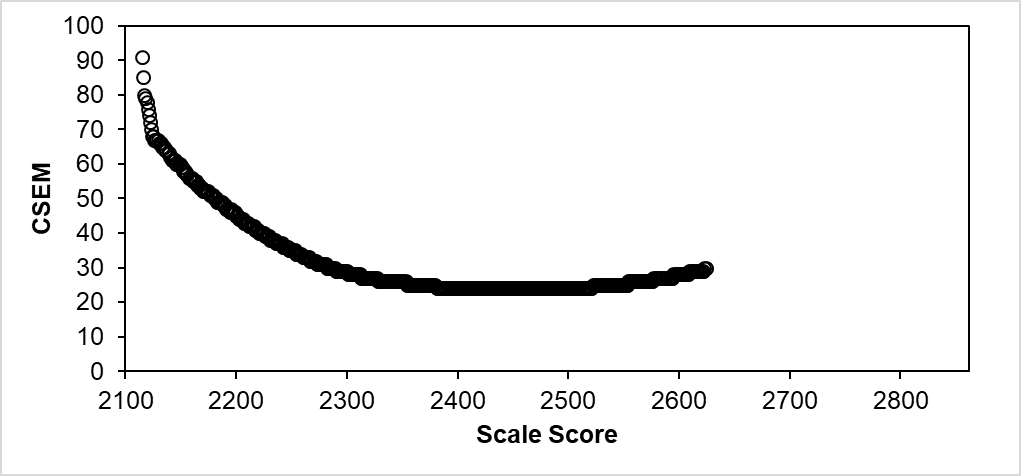 Figure 8.E.1  Scale score CSEM distribution plots for grade three—ELATable 8.E.1  Scale Score CSEM Distribution for Grade Three—ELAFigure 8.E.2 for grade four ELA presents the CSEM distribution plot chart that was created using the data in table 8.E.2, which immediately follows. Its y-axis shows the CSEM values from 0 to 100 in intervals of 10. Its x-axis shows corresponding scale score values from 2100 to 2800 in intervals of 100. The plots of the line graph form a U shape, representing the relationship between the CSEM values and the scale scores.CSEM values are larger—closer to 100—at the low end of the scale score range (closer to 2100). As the scale scores increase from the low end, on the left, the CSEM values decrease, becoming smaller in the middle of the scale scores. After that, at the high end of the scale scores, on the right, the CSEM values are larger again. Figure 8.E.2 indicates that the scale scores in the middle were estimated more accurately for the smaller CSEM values.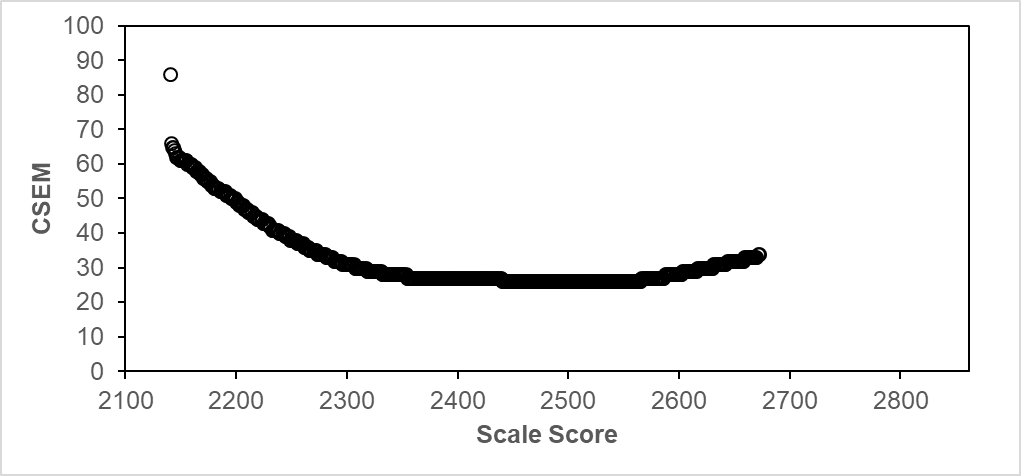 Figure 8.E.2  Scale score CSEM distribution plots for grade four—ELATable 8.E.2  Scale Score CSEM Distribution for Grade Four—ELAFigure 8.E.3 for grade five ELA presents the CSEM distribution plot chart that was created using the data in table 8.E.3, which immediately follows. Its y-axis shows the CSEM values from 0 to 100 in intervals of 10. Its x-axis shows corresponding scale score values from 2100 to 2800 in intervals of 100. The plots of the line graph form a U shape, representing the relationship between the CSEM values and the scale scores.CSEM values are larger—closer to 100—at the low end of the scale score range (closer to 2100). As the scale scores increase from the low end, on the left, the CSEM values decrease, becoming smaller in the middle of the scale scores. After that, at the high end of the scale scores, on the right, the CSEM values are larger again. Figure 8.E.3 indicates that the scale scores in the middle were estimated more accurately for the smaller CSEM values.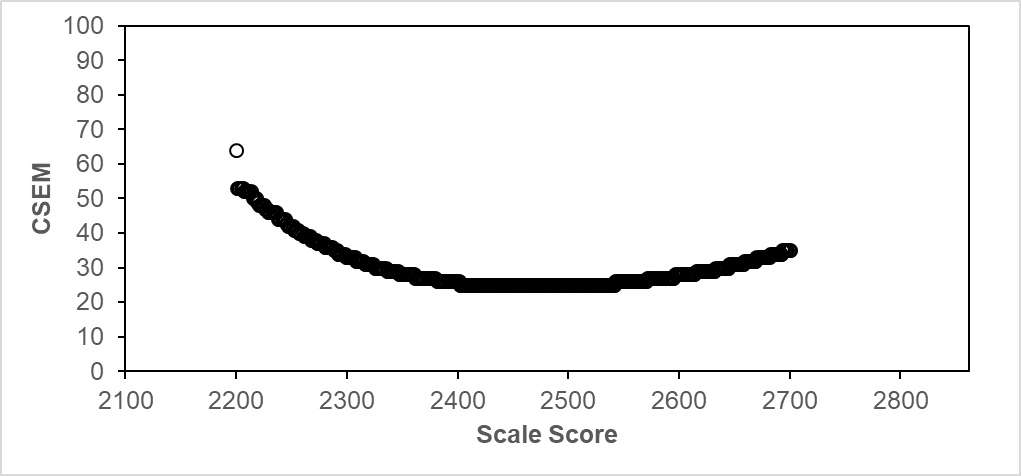 Figure 8.E.3  Scale score CSEM distribution plots for grade five—ELATable 8.E.3  Scale Score CSEM Distribution for Grade Five—ELAFigure 8.E.4 for grade six ELA presents the CSEM distribution plot chart that was created using the data in table 8.E.4, which immediately follows. Its y-axis shows the CSEM values from 0 to 100 in intervals of 10. Its x-axis shows corresponding scale score values from 2100 to 2800 in intervals of 100. The plots of the line graph form a U shape, representing the relationship between the CSEM values and the scale scores.CSEM values are larger—closer to 100—at the low end of the scale score range (closer to 2100). As the scale scores increase from the low end, on the left, the CSEM values decrease, becoming smaller in the middle of the scale scores. After that, at the high end of the scale scores, on the right, the CSEM values are larger again. Figure 8.E.4 indicates that the scale scores in the middle were estimated more accurately for the smaller CSEM values.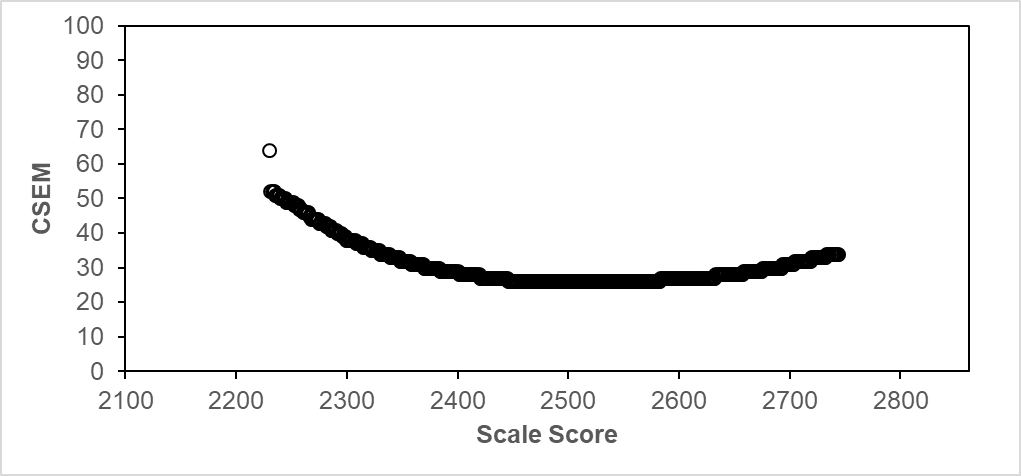 Figure 8.E.4  Scale score CSEM distribution plots for grade six—ELATable 8.E.4  Scale Score CSEM Distribution for Grade Six—ELAFigure 8.E.5 for grade seven ELA, presents the CSEM distribution plot chart that was created using the data in table 8.E.5, which immediately follows. Its y-axis shows the CSEM values from 0 to 100 in intervals of 10. Its x-axis shows corresponding scale score values from 2100 to 2800 in intervals of 100. The plots of the line graph form a U shape, representing the relationship between the CSEM values and the scale scores.CSEM values are larger—closer to 100—at the low end of the scale score range (closer to 2100). As the scale scores increase from the low end, on the left, the CSEM values decrease, becoming smaller in the middle of the scale scores. After that, at the high end of the scale scores, on the right, the CSEM values are larger again. Figure 8.E.5 indicates that the scale scores in the middle were estimated more accurately for the smaller CSEM values.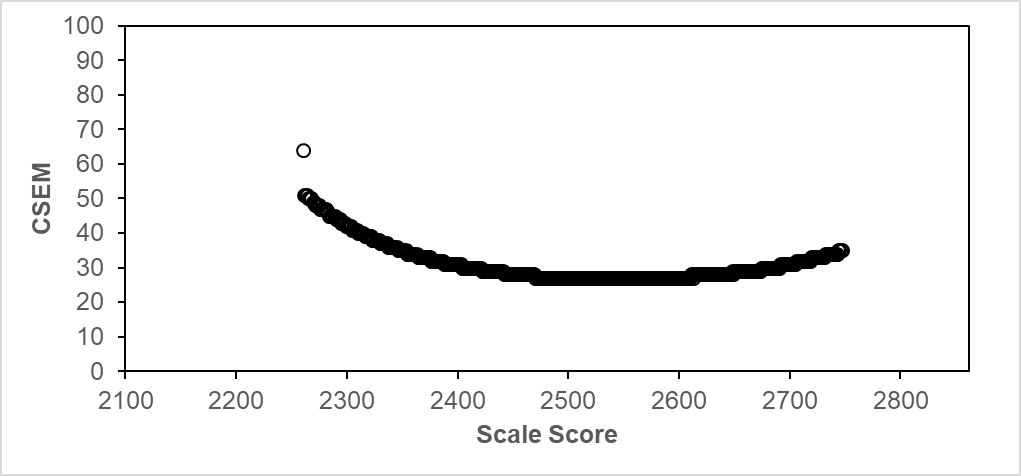 Figure 8.E.5  Scale score CSEM distribution plots for grade seven—ELATable 8.E.5  Scale Score CSEM Distribution for Grade Seven—ELAFigure 8.E.6 for grade eight ELA presents the CSEM distribution plot chart that was created using the data in table 8.E.6, which immediately follows. Its y-axis shows the CSEM values from 0 to 100 in intervals of 10. Its x-axis shows corresponding scale score values from 2100 to 2800 in intervals of 100. The plots of the line graph form a U shape, representing the relationship between the CSEM values and the scale scores.CSEM values are larger—closer to 100—at the low end of the scale score range (closer to 2100). As the scale scores increase from the low end, on the left, the CSEM values decrease, becoming smaller in the middle of the scale scores. After that, at the high end of the scale scores, on the right, the CSEM values are larger again. Figure 8.E.6 indicates that the scale scores in the middle were estimated more accurately for the smaller CSEM values.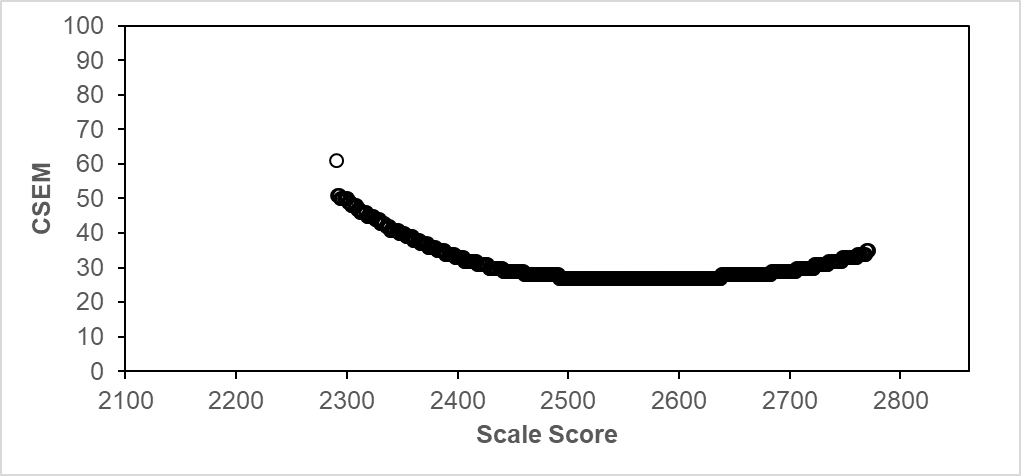 Figure 8.E.6  Scale score CSEM distribution plots for grade eight—ELATable 8.E.6  Scale Score CSEM Distribution for Grade Eight—ELAFigure 8.E.7 for grade eleven ELA presents the CSEM distribution plot chart that was created using the data in table 8.E.7, which immediately follows. Its y-axis shows the CSEM values from 0 to 100 in intervals of 10. Its x-axis shows corresponding scale score values from 2100 to 2800 in intervals of 100. The plots of the line graph form a U shape, representing the relationship between the CSEM values and the scale scores.CSEM values are larger—closer to 100—at the low end of the scale score range (closer to 2100). As the scale scores increase from the low end, on the left, the CSEM values decrease, becoming smaller in the middle of the scale scores. After that, at the high end of the scale scores, on the right, the CSEM values are larger again. Figure 8.E.7 indicates that the scale scores in the middle were estimated more accurately for the smaller CSEM values.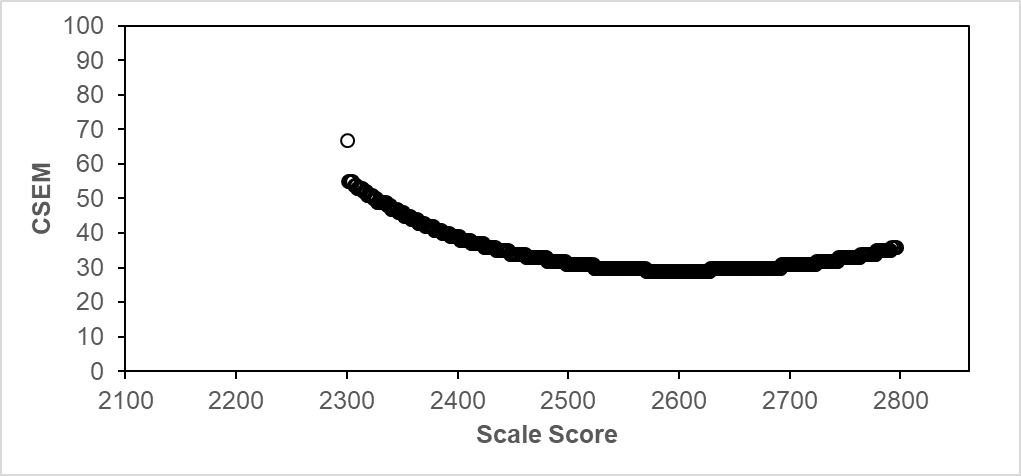 Figure 8.E.7  Scale score CSEM distribution plots for grade eleven—ELATable 8.E.7  Scale Score CSEM Distribution for Grade Eleven—ELAFigure 8.E.8 for grade three mathematics presents the CSEM distribution plot chart that was created using the data in table 8.E.8, which immediately follows. Its y-axis shows the CSEM values from 0 to 100 in intervals of 10. Its x-axis shows corresponding scale score values from 2100 to 2800 in intervals of 100. The plots of the line graph form a U shape, representing the relationship between the CSEM values and the scale scores.CSEM values are larger—closer to 100—at the low end of the scale score range (closer to 2100). As the scale scores increase from the low end, on the left, the CSEM values decrease, becoming smaller in the middle of the scale scores. After that, at the high end of the scale scores, on the right, the CSEM values are larger again. Figure 8.E.8 indicates that the scale scores in the middle were estimated more accurately for the smaller CSEM values.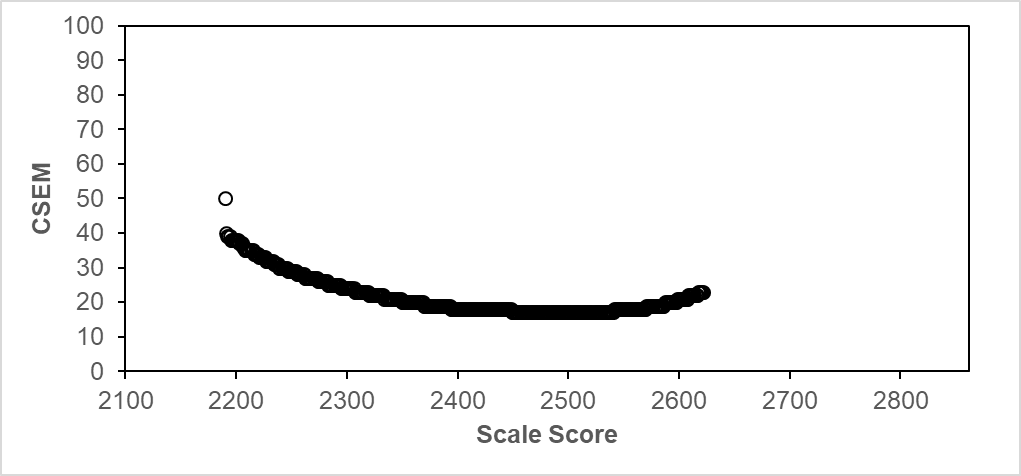 Figure 8.E.8  Scale score CSEM distribution plots for grade three—mathematicsTable 8.E.8  Scale Score CSEM Distribution for Grade Three—MathematicsFigure 8.E.9 for grade four mathematics presents the CSEM distribution plot chart that was created using the data in table 8.E.9, which immediately follows. Its y-axis shows the CSEM values from 0 to 100 in intervals of 10. Its x-axis shows corresponding scale score values from 2100 to 2800 in intervals of 100. The plots of the line graph form a U shape, representing the relationship between the CSEM values and the scale scores.CSEM values are larger—closer to 100—at the low end of the scale score range (closer to 2100). As the scale scores increase from the low end, on the left, the CSEM values decrease, becoming smaller in the middle of the scale scores. After that, at the high end of the scale scores, on the right, the CSEM values are larger again. Figure 8.E.9 indicates that the scale scores in the middle were estimated more accurately for the smaller CSEM values.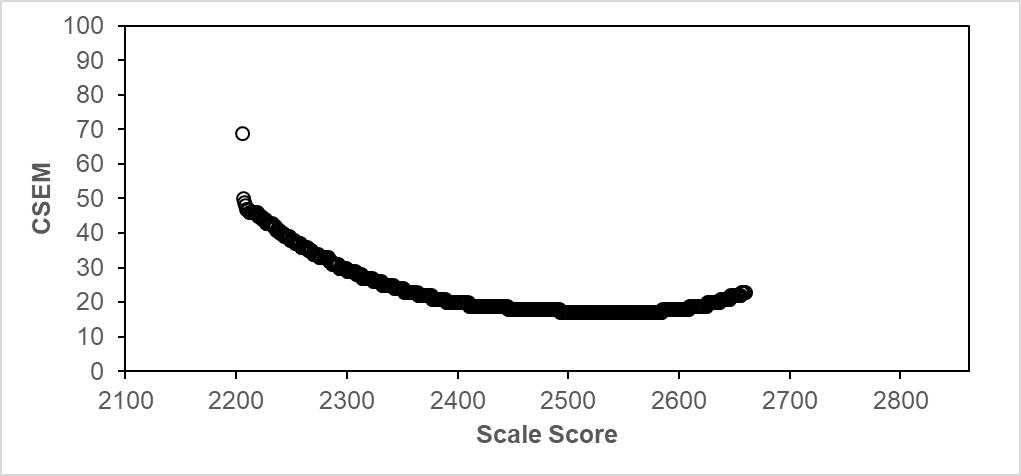 Figure 8.E.9  Scale score CSEM distribution plots for grade four—mathematicsTable 8.E.9  Scale Score CSEM Distribution for Grade Four—MathematicsFigure 8.E.10 for grade five mathematics presents the CSEM distribution plot chart that was created using the data in table 8.E.10, which immediately follows. Its y-axis shows the CSEM values from 0 to 100 in intervals of 10. Its x-axis shows corresponding scale score values from 2100 to 2800 in intervals of 100. The plots of the line graph form a U shape, representing the relationship between the CSEM values and the scale scores.CSEM values are larger—closer to 100—at the low end of the scale score range (closer to 2100). As the scale scores increase from the low end, on the left, the CSEM values decrease, becoming smaller in the middle of the scale scores. After that, at the high end of the scale scores, on the right, the CSEM values are larger again. Figure 8.E.10 indicates that the scale scores in the middle were estimated more accurately for the smaller CSEM values.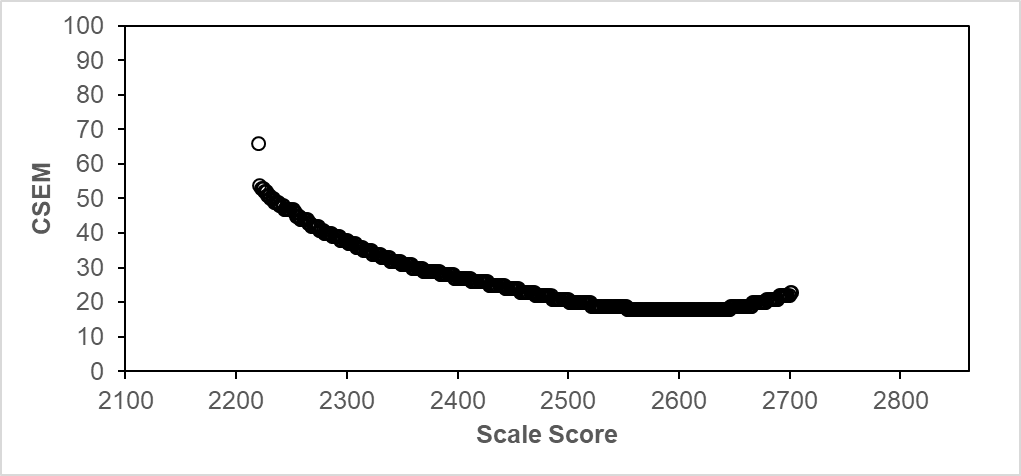 Figure 8.E.10  Scale score CSEM distribution plots for grade five—mathematicsTable 8.E.10  Scale Score CSEM Distribution for Grade Five—MathematicsFigure 8.E.11 for grade six mathematics presents the CSEM distribution plot chart that was created using the data in table 8.E.11, which immediately follows. Its y-axis shows the CSEM values from 0 to 100 in intervals of 10. Its x-axis shows corresponding scale score values from 2100 to 2800 in intervals of 100. The plots of the line graph form a U shape, representing the relationship between the CSEM values and the scale scores.CSEM values are larger—closer to 100—at the low end of the scale score range (closer to 2100). As the scale scores increase from the low end, on the left, the CSEM values decrease, becoming smaller around the upper middle of the scale scores. After that, at the high end of the scale scores, on the right, the CSEM values are larger again. Figure 8.E.11 indicates that the scale scores in the middle were estimated more accurately for the smaller CSEM values.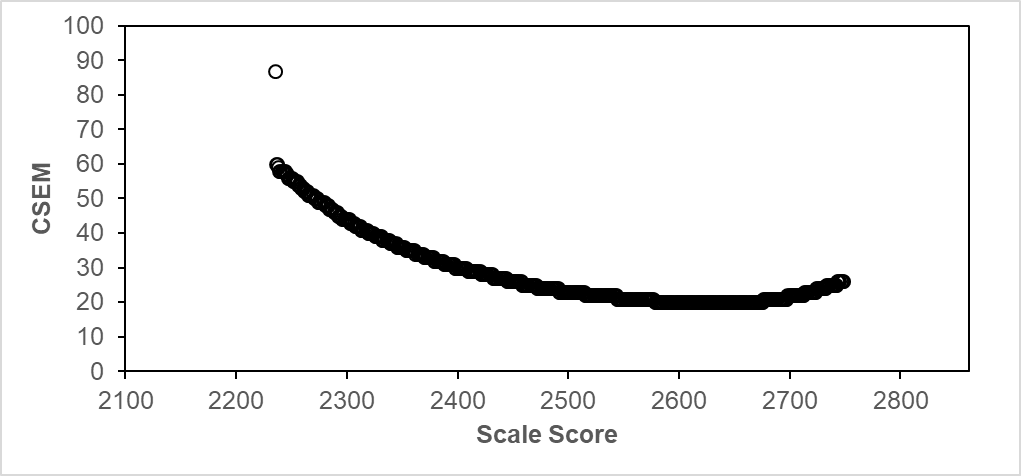 Figure 8.E.11  Scale score CSEM distribution plots for grade six—mathematicsTable 8.E.11  Scale Score CSEM Distribution for Grade Six—MathematicsFigure 8.E.12 for grade seven mathematics presents the CSEM distribution plot chart that was created using the data in table 8.E.12, which immediately follows. Its y-axis shows the CSEM values from 0 to 100 in intervals of 10. Its x-axis shows corresponding scale score values from 2100 to 2800 in intervals of 100. The plots of the line graph form a U shape, representing the relationship between the CSEM values and the scale scores.CSEM values are larger—closer to 100—at the low end of the scale score range (closer to 2100). As the scale scores increase from the low end, on the left, the CSEM values decrease, becoming smaller around the upper middle of the scale scores. After that, at the high end of the scale scores, on the right, the CSEM values are larger again. Figure 8.E.12 indicates that the scale scores in the middle were estimated more accurately for the smaller CSEM values.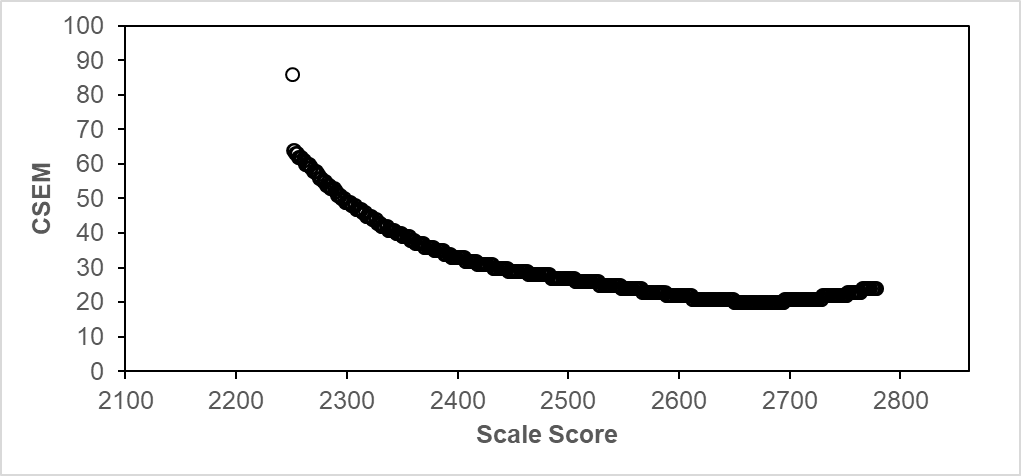 Figure 8.E.12  Scale score CSEM distribution plots for grade seven—mathematicsTable 8.E.12  Scale Score CSEM Distribution for Grade Seven—MathematicsFigure 8.E.13 for grade eight mathematics presents the CSEM distribution plot chart that was created using the data in table 8.E.13, which immediately follows. Its y-axis shows the CSEM values from 0 to 100 in intervals of 10. Its x-axis shows corresponding scale score values from 2100 to 2800 in intervals of 100. The plots of the line graph form a U shape, representing the relationship between the CSEM values and the scale scores. CSEM values are larger—closer to 100—at the low end of the scale score range (closer to 2100). As the scale scores increase from the low end, on the left, the CSEM values decrease, becoming smaller around the upper middle of the scale scores. After that, at the high end of the scale scores, on the right, the CSEM values are larger again. Figure 8.E.13 indicates that the scale scores in the middle were estimated more accurately for the smaller CSEM values.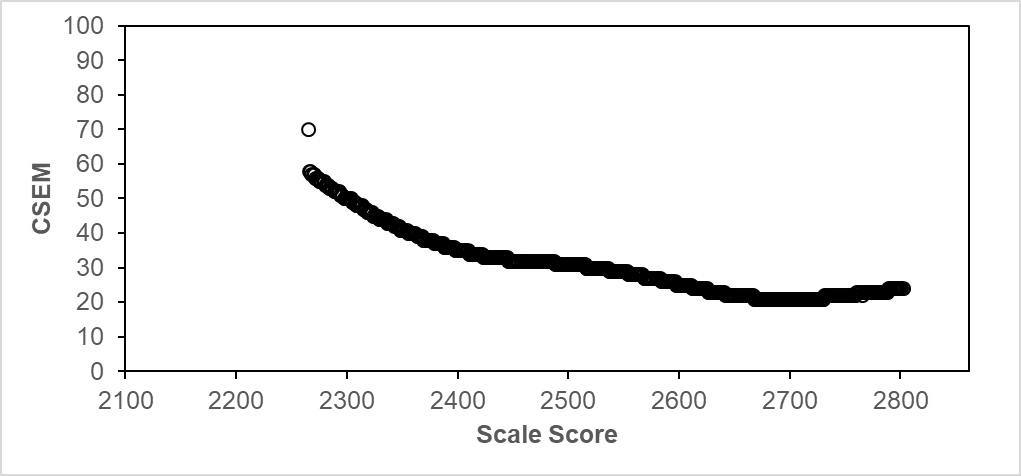 Figure 8.E.13  Scale score CSEM distribution plots for grade eight—mathematicsTable 8.E.13  Scale Score CSEM Distribution for Grade Eight—MathematicsFigure 8.E.14 for grade eleven mathematics presents the CSEM distribution plot chart that was created using the data in table 8.E.14, which immediately follows. Its y-axis shows the CSEM values from 0 to 100 in intervals of 10. Its x-axis shows corresponding scale score values from 2100 to 2800 in intervals of 100. The plots of the line graph form a U shape, representing the relationship between the CSEM values and the scale scores. CSEM values are larger—closer to 100—at the low end of the scale score range (closer to 2100). As the scale scores increase from the low end, on the left, the CSEM values decrease, becoming smaller around the upper middle of the scale scores. After that, at the high end of the scale scores, on the right, the CSEM values are larger again. Figure 8.E.14 indicates that the scale scores in the middle were estimated more accurately for the smaller CSEM values.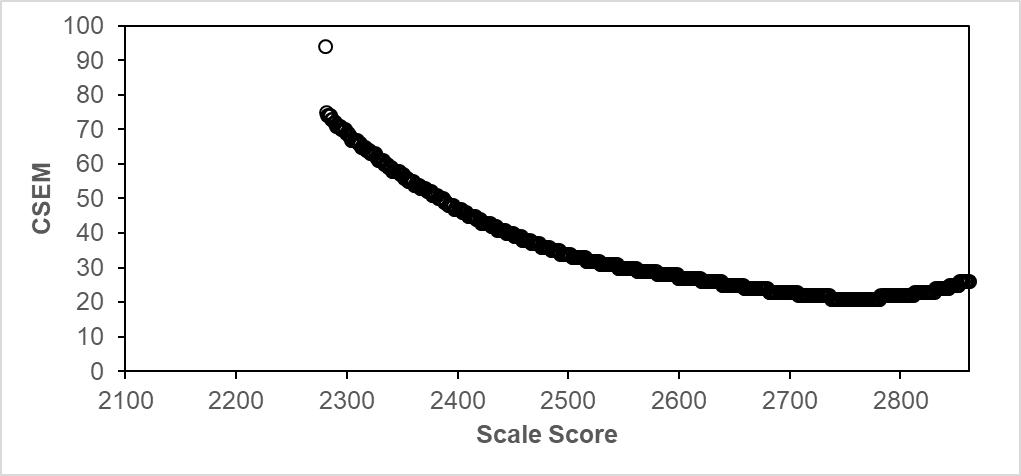 Figure 8.E.14  Scale score CSEM distribution plots for grade eleven—mathematicsTable 8.E.14  Scale Score CSEM Distribution for Grade Eleven—MathematicsAppendix 8.F: Analyses of ClassificationNotes:For the tables on decision accuracy, the horizontal headers indicate values of classification by all-forms average (the true score), while the vertical headers indicate values of classification category by form taken.For the tables on decision consistency, the horizontal headers indicate values of classification by alternate form, while the vertical headers indicate values of classification category by form taken.Table 8.F.1  Decision Accuracy for Grade Three—ELAAll-forms average, estimated proportion correctly classified: total = 0.71; Standard Met and Exceeded = 0.89Table 8.F.2  Decision Consistency for Grade Three—ELAAlternate form, estimated proportion consistently classified: total = 0.63; Standard Met and Exceeded = 0.85Table 8.F.3  Decision Accuracy for Grade Four—ELAAll-forms average, estimated proportion correctly classified: total = 0.70; Standard Met and Exceeded = 0.88Table 8.F.4  Decision Consistency for Grade Four—ELAAlternate form, estimated proportion consistently classified: total = 0.62; Standard Met and Exceeded = 0.84Table 8.F.5  Decision Accuracy for Grade Five—ELAAll-forms average, estimated proportion correctly classified: total = 0.72; Standard Met and Exceeded = 0.89Table 8.F.6  Decision Consistency for Grade Five—ELAAlternate form, estimated proportion consistently classified: total = 0.64; Standard Met and Exceeded = 0.85Table 8.F.7  Decision Accuracy for Grade Six—ELAAll-forms average, estimated proportion correctly classified: total = 0.73; Standard Met and Exceeded = 0.89Table 8.F.8  Decision Consistency for Grade Six—ELAAlternate form, estimated proportion consistently classified: total = 0.64; Standard Met and Exceeded = 0.85Table 8.F.9  Decision Accuracy for Grade Seven—ELAAll-forms average, estimated proportion correctly classified: Total = 0.72; Standard Met and Exceeded = 0.88Table 8.F.10  Decision Consistency for Grade Seven—ELAAlternate form, estimated proportion consistently classified: total = 0.63; Standard Met and Exceeded = 0.85Table 8.F.11  Decision Accuracy for Grade Eight—ELAAll-forms average, estimated proportion correctly classified: total = 0.73; Standard Met and Exceeded = 0.89Table 8.F.12  Decision Consistency for Grade Eight—ELAAlternate form, estimated proportion consistently classified: total = 0.64; Standard Met and Exceeded = 0.85Table 8.F.13  Decision Accuracy for Grade Eleven—ELAAll-forms average, estimated proportion correctly classified: total = 0.73; Standard Met and Exceeded = 0.89Table 8.F.14  Decision Consistency for Grade Eleven—ELAAlternate form, estimated proportion consistently classified: total = 0.65; Standard Met and Exceeded = 0.86Table 8.F.15  Decision Accuracy for Grade Three—MathematicsAll-forms average, estimated proportion correctly classified: total = 0.75; Standard Met and Exceeded = 0.90Table 8.F.16  Decision Consistency for Grade Three—MathematicsAlternate form, estimated proportion consistently classified: total = 0.67; Standard Met and Exceeded = 0.86Table 8.F.17  Decision Accuracy for Grade Four—MathematicsAll-forms average, estimated proportion correctly classified: total = 0.75; Standard Met and Exceeded = 0.90Table 8.F.18  Decision Consistency for Grade Four—MathematicsAlternate form, estimated proportion consistently classified: total = 0.66; Standard Met and Exceeded = 0.87Table 8.F.19  Decision Accuracy for Grade Five—MathematicsAll-forms average, estimated proportion correctly classified: total = 0.73; Standard Met and Exceeded = 0.90Table 8.F.20  Decision Consistency for Grade Five—MathematicsAlternate form, estimated proportion consistently classified: total = 0.65; Standard Met and Exceeded = 0.86Table 8.F.21  Decision Accuracy for Grade Six—MathematicsAll-forms average, estimated proportion correctly classified: total = 0.73; Standard Met and Exceeded = 0.89Table 8.F.22  Decision Consistency for Grade Six—MathematicsAlternate form, estimated proportion consistently classified: total = 0.65; Standard Met and Exceeded = 0.86Table 8.F.23  Decision Accuracy for Grade Seven—MathematicsAll-forms average, estimated proportion correctly classified: total = 0.71; Standard Met and Exceeded = 0.89Table 8.F.24  Decision Consistency for Grade Seven—MathematicsAlternate form, estimated proportion consistently classified: total = 0.63; Standard Met and Exceeded = 0.85Table 8.F.25  Decision Accuracy for Grade Eight—MathematicsAll-forms average, estimated proportion correctly classified: total = 0.72; Standard Met and Exceeded = 0.90Table 8.F.26  Decision Consistency for Grade Eight—MathematicsAlternate form, estimated proportion consistently classified: total = 0.65; Standard Met and Exceeded = 0.86Table 8.F.27  Decision Accuracy for Grade Eleven—MathematicsAll-forms average, estimated proportion correctly classified: total = 0.71; Standard Met and Exceeded = 0.89Table 8.F.28  Decision Consistency for Grade Eleven—MathematicsAlternate form, estimated proportion consistently classified: total = 0.63; Standard Met and Exceeded = 0.85Appendix 8.G: Interrater ReliabilityNotes:The following is true for table 8.G.1 through table 8.G.14:Numbers indicate students who received valid ratings.Rater 2 is the backup rater.Table 8.G.1  Interrater Reliability and Descriptive Statistics for the Ratings by Two Raters in Human-Scoring Items for Grade Three—ELA Short AnswerTable 8.G.2  Interrater Reliability and Descriptive Statistics for the Ratings by Two Raters in Human-Scoring Items for Grade Four—ELA Short AnswerTable 8.G.3  Interrater Reliability and Descriptive Statistics for the Ratings by Two Raters in Human-Scoring Items for Grade Five—ELA Short AnswerTable 8.G.4  Interrater Reliability and Descriptive Statistics for the Ratings by Two Raters in Human-Scoring Items for Grade Six—ELA Short AnswerTable 8.G.5  Interrater Reliability and Descriptive Statistics for the Ratings by Two Raters in Human-Scoring Items for Grade Seven—ELA Short AnswerTable 8.G.6  Interrater Reliability and Descriptive Statistics for the Ratings by Two Raters in Human-Scoring Items for Grade Eight—ELA Short AnswerTable 8.G.7  Interrater Reliability and Descriptive Statistics for the Ratings by Two Raters in Human-Scoring Items for Grade Eleven—ELA Short AnswerTable 8.G.7 (continuation)Table 8.G.8  Interrater Reliability and Descriptive Statistics for the Ratings by Two Raters in Human-Scoring Items for Grade Three—Mathematics Short AnswerTable 8.G.9  Interrater Reliability and Descriptive Statistics for the Ratings by Two Raters in Human-Scoring Items for Grade Four—Mathematics Short AnswerTable 8.G.9 (continuation)Table 8.G.10  Interrater Reliability and Descriptive Statistics for the Ratings by Two Raters in Human-Scoring Items for Grade Five—Mathematics Short AnswerTable 8.G.11  Interrater Reliability and Descriptive Statistics for the Ratings by Two Raters in Human-Scoring Items for Grade Six—Mathematics Short AnswerTable 8.G.12  Interrater Reliability and Descriptive Statistics for the Ratings by Two Raters in Human-Scoring Items for Grade Seven—Mathematics Short AnswerTable 8.G.13  Interrater Reliability and Descriptive Statistics for the Ratings by Two Raters in Human-Scoring Items for Grade Eight—Mathematics Short AnswerTable 8.G.14  Interrater Reliability and Descriptive Statistics for the Ratings by Two Raters in Human-Scoring Items for Grade Eleven—Mathematics Short AnswerNotes and Legend:The following is true for table 8.G.15 through table 8.G.21:Numbers indicate students who received valid ratings.Rater 2 is the backup rater.Dimension types are as follows:Organization/Purpose (POR)Development/Elaboration (DEV)Evidence/Elaboration (EEL)Convention (COV)Table 8.G.15  Interrater Reliability and Descriptive Statistics for the Ratings by Two Raters in Human-Scoring Items for Grade Three—ELA WERTable 8.G.15 (continuation one)Table 8.G.15 (continuation two)Table 8.G.16  Interrater Reliability and Descriptive Statistics for the Ratings by Two Raters in Human-Scoring Items for Grade Four—ELA WERTable 8.G.16 (continuation one)Table 8.G.16 (continuation two)Table 8.G.16 (continuation three)Table 8.G.17  Interrater Reliability and Descriptive Statistics for the Ratings by Two Raters in Human-Scoring Items for Grade Five—ELA WERTable 8.G.17 (continuation one)Table 8.G.17 (continuation two)Table 8.G.17 (continuation three)Table 8.G.18  Interrater Reliability and Descriptive Statistics for the Ratings by Two Raters in Human-Scoring Items for Grade Six—ELA WERTable 8.G.18 (continuation)Table 8.G.19  Interrater Reliability and Descriptive Statistics for the Ratings by Two Raters in Human-Scoring Items for Grade Seven—ELA WERTable 8.G.19 (continuation one)Table 8.G.19 (continuation two)Table 8.G.19 (continuation three)Table 8.G.20  Interrater Reliability and Descriptive Statistics for the Ratings by Two Raters in Human-Scoring Items for Grade Eight—ELA WERTable 8.G.20 (continuation one)Table 8.G.20 (continuation two)Table 8.G.20 (continuation three)Table 8.G.21  Interrater Reliability and Descriptive Statistics for the Ratings by Two Raters in Human-Scoring Items for Grade Eleven—ELA WERNotes:The following is true for table 8.G.22 through table 8.G.35:Numbers indicate students who received valid ratings from AI machine (Rater 1).Rater 2 is the human rater.Table 8.G.22  Agreement Statistics Between AI and Human Scoring of Short-Answer Items for Grade Three—ELATable 8.G.23  Agreement Statistics Between AI and Human Scoring of Short-Answer Items for Grade Four—ELATable 8.G.24  Agreement Statistics Between AI and Human Scoring of Short-Answer Items for Grade Five—ELATable 8.G.25  Agreement Statistics Between AI and Human Scoring of Short-Answer Items for Grade Six—ELATable 8.G.25 (continuation)Table 8.G.26  Agreement Statistics Between AI and Human Scoring of Short-Answer Items for Grade Seven—ELATable 8.G.26 (continuation)Table 8.G.27  Agreement Statistics Between AI and Human Scoring of Short-Answer Items for Grade Eight—ELATable 8.G.27 (continuation)Table 8.G.28  Agreement Statistics Between AI and Human Scoring of Short-Answer Items for Grade Eleven—ELATable 8.G.28 (continuation one)Table 8.G.28 (continuation two)Table 8.G.28 (continuation three)Table 8.G.29  Agreement Statistics Between AI and Human Scoring of Short-Answer Items for Grade Three—MathematicsTable 8.G.29 (continuation)Table 8.G.30  Agreement Statistics Between AI and Human Scoring of Short-Answer Items for Grade Four—MathematicsTable 8.G.31  Agreement Statistics Between AI and Human Scoring of Short-Answer Items for Grade Five—MathematicsTable 8.G.31 (continuation one)Table 8.G.31 (continuation two)Table 8.G.32  Agreement Statistics Between AI and Human Scoring of Short-Answer Items for Grade Six—MathematicsTable 8.G.32 (continuation)Table 8.G.33  Agreement Statistics Between AI and Human Scoring of Short-Answer Items for Grade Seven—MathematicsTable 8.G.33 (continuation)Table 8.G.34  Agreement Statistics Between AI and Human Scoring of Short-Answer Items for Grade Eight—MathematicsTable 8.G.34 (continuation)Table 8.G.35  Agreement Statistics Between AI and Human Scoring of Short-Answer Items for Grade Eleven—MathematicsTable 8.G.35 (continuation)Notes and Legend:The following is true for table 8.G.36 through table 8.G.39:Numbers indicate students who received valid ratings from AI machine (Rater 1).Rater 2 is the human rater.Dimension types are as follows:Organization/Purpose (POR)Development/Elaboration (DEV)Evidence/Elaboration (EEL)Convention (COV)Table 8.G.36  Interrater Reliability and Descriptive Statistics for the Ratings Between AI and Human-Scoring Items for Grade Three—ELA WERTable 8.G.36 (continuation)Table 8.G.37  Interrater Reliability and Descriptive Statistics for the Ratings Between AI and Human-Scoring Items for Grade Six—ELA WERTable 8.G.38  Interrater Reliability and Descriptive Statistics for the Ratings Between AI and Human-Scoring Items for Grade Seven—ELA WERTable 8.G.39  Interrater Reliability and Descriptive Statistics for the Ratings Between AI and Human-Scoring Items for Grade Eleven—ELA WERTable 8.G.39 (continuation one)Table 8.G.39 (continuation two)Appendix 8.H: Analyses in Support of Validity EvidenceTable 8.H.1  Total Testing Time (In Minutes) at Each Ability Level—ELATable 8.H.1 (continuation)Table 8.H.2  Total Testing Time (In Minutes) at Each Ability Level—MathematicsTable 8.H.2 (continuation)Table 8.H.3  CAT Testing Time (In Minutes) at Each Ability Level—ELATable 8.H.3 (continuation)Table 8.H.4  CAT Testing Time (In Minutes) at Each Ability Level—MathematicsTable 8.H.4 (continuation)Table 8.H.5  PT Testing Time (In Minutes) at Each Ability Level—ELATable 8.H.5 (continuation)Table 8.H.6  PT Testing Time (In Minutes) at Each Ability Level—MathematicsTable 8.H.6 (continuation)Appendix 8.I: Correlations Between Content AreasNotes for the tables in appendix 8.I:The sample sizes used to calculate the correlations are in the Correlation Sample Size column.Sample sizes of the individual assessments are in the ELA Sample Size and Mathematics Sample Size columns.The correlation coefficients are in the Correlation column.Table 8.I.1  Correlations for GenderTable 8.I.2  Correlations for Primary EthnicityTable 8.I.2 (continuation one)Table 8.I.2 (continuation two)Table 8.I.3  Correlations for English Language FluencyTable 8.I.3 (continuation)Table 8.I.4  Correlations for Economic StatusTable 8.I.5  Correlations for Special Education Services StatusTable 8.I.6  Correlations for Migrant StatusTable 8.I.7  Correlations for Military StatusTable 8.I.8  Correlations for Homeless StatusClaimNumber of ItemsMeanSDMinimumMaximumClaim 13170.700.250.191.52Claim 22620.670.200.181.21Claim 31830.540.170.211.01Claim 41470.670.240.181.29All Items9090.660.230.181.52ClaimNumber of ItemsMeanSDMinimumMaximumClaim 12790.640.230.151.41Claim 23000.600.220.171.24Claim 32010.550.170.191.14Claim 41720.580.210.151.29All Items9520.600.210.151.41ClaimNumber of ItemsMeanSDMinimumMaximumClaim 13180.630.230.181.38Claim 23130.620.220.171.25Claim 31680.530.150.210.99Claim 41650.660.190.231.18All Items9640.620.210.171.38ClaimNumber of ItemsMeanSDMinimumMaximumClaim 12760.620.210.201.18Claim 23120.590.220.171.34Claim 31780.510.180.190.95Claim 41740.580.200.171.05All Items9400.580.210.171.34ClaimNumber of ItemsMeanSDMinimumMaximumClaim 12770.590.200.191.30Claim 23090.580.220.171.65Claim 31760.510.160.201.00Claim 41430.570.200.161.00All Items9050.570.200.161.65ClaimNumber of ItemsMeanSDMinimumMaximumClaim 12840.590.200.151.12Claim 23400.540.180.151.07Claim 32120.500.160.130.91Claim 41420.570.200.201.19All Items9780.550.190.131.19ClaimNumber of ItemsMeanSDMinimumMaximumClaim 19000.550.190.131.16Claim 28090.480.150.141.07Claim 36040.450.160.100.98Claim 44000.480.180.121.19All Items2,7130.490.170.101.19ClaimNumber of ItemsMeanSDMinimumMaximumClaim 17710.840.290.161.59Claim 22780.890.270.201.51Claim 32360.730.300.131.53All Items1,2850.830.290.131.59ClaimNumber of ItemsMeanSDMinimumMaximumClaim 18520.840.280.171.64Claim 23130.790.290.201.63Claim 32470.750.280.251.51All Items1,4120.810.290.171.64ClaimNumber of ItemsMeanSDMinimumMaximumClaim 18290.770.290.141.62Claim 23010.800.300.161.56Claim 32490.670.300.161.77All Items1,3790.760.300.141.77ClaimNumber of ItemsMeanSDMinimumMaximumClaim 17570.690.260.131.40Claim 22350.780.260.151.71Claim 32200.590.250.131.51All Items1,2120.690.260.131.71ClaimNumber of ItemsMeanSDMinimumMaximumClaim 16920.730.280.101.49Claim 22400.790.290.111.43Claim 31710.610.330.121.68All Items1,1030.730.300.101.68ClaimNumber of ItemsMeanSDMinimumMaximumClaim 16360.580.260.091.33Claim 21850.710.280.161.40Claim 31600.500.240.141.36All Items9810.590.270.091.40ClaimNumber of ItemsMeanSDMinimumMaximumClaim 11,8130.600.270.091.57Claim 23880.580.270.101.40Claim 34230.460.230.091.34All Items2,6240.580.270.091.57ClaimNumber of ItemsMeanSDMinimumMaximumClaim 1317-0.541.10-2.724.69Claim 2262-0.791.04-2.904.12Claim 3183-0.171.21-2.923.82Claim 4147-0.210.96-2.221.86All Items909-0.491.11-2.924.69ClaimNumber of ItemsMeanSDMinimumMaximumClaim 12790.161.30-2.606.23Claim 2300-0.471.21-3.252.94Claim 32010.011.31-2.824.25Claim 41720.341.24-2.033.73All Items952-0.041.30-3.256.23ClaimNumber of ItemsMeanSDMinimumMaximumClaim 13180.441.42-2.605.65Claim 2313-0.211.31-3.253.29Claim 31680.311.32-2.823.48Claim 41650.361.17-2.033.83All Items9640.191.35-3.255.65ClaimNumber of ItemsMeanSDMinimumMaximumClaim 12760.941.33-2.104.78Claim 23120.571.48-3.255.54Claim 31780.641.56-2.827.38Claim 41740.751.15-1.763.61All Items9400.721.40-3.257.38ClaimNumber of ItemsMeanSDMinimumMaximumClaim 12771.241.46-1.846.63Claim 23090.831.46-2.725.31Claim 31760.721.37-1.715.88Claim 41431.371.47-1.495.61All Items9051.021.46-2.726.63ClaimNumber of ItemsMeanSDMinimumMaximumClaim 12841.491.41-1.846.42Claim 23400.831.38-3.014.56Claim 32120.781.30-2.123.87Claim 41421.461.40-1.795.19All Items9781.101.41-3.016.42ClaimNumber of ItemsMeanSDMinimumMaximumClaim 19001.921.45-2.099.10Claim 28091.651.46-1.989.15Claim 36041.331.43-1.656.62Claim 44002.021.42-1.208.94All Items2,7131.721.47-2.099.15ClaimNumber of ItemsMeanSDMinimumMaximumClaim 1771-1.131.08-4.344.16Claim 2278-0.340.91-2.683.20Claim 3236-0.131.05-2.425.12All Items1,285-0.771.13-4.345.12ClaimNumber of ItemsMeanSDMinimumMaximumClaim 1852-0.351.14-3.384.48Claim 23130.101.04-2.683.28Claim 32470.311.03-2.085.18All Items1,412-0.141.13-3.385.18ClaimNumber of ItemsMeanSDMinimumMaximumClaim 18290.171.17-3.386.20Claim 23010.991.08-2.684.63Claim 32490.891.19-2.015.98All Items1,3790.481.21-3.386.20ClaimNumber of ItemsMeanSDMinimumMaximumClaim 17570.791.41-3.939.16Claim 22351.391.30-2.986.44Claim 32201.791.60-2.168.75All Items1,2121.091.48-3.939.16ClaimNumber of ItemsMeanSDMinimumMaximumClaim 16921.731.25-1.797.80Claim 22401.901.05-1.095.07Claim 31712.221.56-1.656.59All Items1,1031.841.27-1.797.80ClaimNumber of ItemsMeanSDMinimumMaximumClaim 16361.981.68-1.877.75Claim 21852.301.43-2.846.48Claim 31602.801.82-1.659.02All Items9812.181.69-2.849.02ClaimNumber of ItemsMeanSDMinimumMaximumClaim 11,8132.371.50-4.438.72Claim 23883.101.31-1.106.68Claim 34233.051.54-1.059.25All Items2,6242.591.51-4.439.25IRT a-value2100–21992200–22992300–23992400–24992500–25992600–26990–< 0.24556550.2–< 0.494991041061061040.4–< 0.62142282342392382310.6–< 0.8*234*244*254*258*258*2530.8–< 1.01311341381381381351.0–< 1.25354545554531.2–< 1.47777761.4–< 1.61111111.6–< 1.8N/AN/AN/AN/AN/AN/A1.8–< 2.0N/AN/AN/AN/AN/AN/AIRT a-value2100–21992200–22992300–23992400–24992500–25992600–26990–< 0.2910111111110.2–< 0.41521561631631631600.4–< 0.6*248*258*271*276*276*2710.6–< 0.82162282372432382280.8–< 1.08491919590871.0–< 1.23034332923221.2–< 1.41122211.4–< 1.61111111.6–< 1.8N/AN/AN/AN/AN/AN/A1.8–< 2.0N/AN/AN/AN/AN/AN/AIRT a-value2200–22992300–23992400–24992500–25992600–26992700–27990–< 0.22221110.2–< 0.41121111111061031020.4–< 0.6*281*295*303*296*289*2860.6–< 0.82192282292182031990.8–< 1.011011311310595921.0–< 1.23535332821201.2–< 1.44444441.4–< 1.6N/AN/AN/AN/AN/AN/A1.6–< 1.8N/AN/AN/AN/AN/AN/A1.8–< 2.0N/AN/AN/AN/AN/AN/AIRT a-value2200–22992300–23992400–24992500–25992600–26992700–27990–< 0.25555550.2–< 0.41701801841841821780.4–< 0.6*279*293*297*298*293*2850.6–< 0.81872022072061941860.8–< 1.07480807972671.0–< 1.26666441.2–< 1.41111111.4–< 1.6N/AN/AN/AN/AN/AN/A1.6–< 1.8N/AN/AN/AN/AN/AN/A1.8–< 2.0N/AN/AN/AN/AN/AN/AIRT a-value2200–22992300–23992400–24992500–25992600–26992700–27992800–28990–< 0.278888880.2–< 0.41711751781791761711610.4–< 0.6*264*279*282*285*281*274*2570.6–< 0.81862012021991961881710.8–< 1.0444749515244391.0–< 1.266664441.2–< 1.4N/AN/AN/AN/AN/AN/AN/A1.4–< 1.6N/AN/AN/AN/AN/AN/AN/A1.6–< 1.8N/AN/AN/AN/AN/AN/AN/A1.8–< 2.0N/AN/AN/AN/AN/AN/AN/AIRT a-value2200–22992300–23992400–24992500–25992600–26992700–27992800–28990–< 0.2101114141414140.2–< 0.41631771821831811731690.4–< 0.6*305*329*334*338*333*319*3050.6–< 0.81811891941911881831780.8–< 1.0525658575454501.0–< 1.266666661.2–< 1.4N/AN/AN/AN/AN/AN/AN/A1.4–< 1.6N/AN/AN/AN/AN/AN/AN/A1.6–< 1.8N/AN/AN/AN/AN/AN/AN/A1.8–< 2.0N/AN/AN/AN/AN/AN/AN/AIRT a-value2300–23992400–24992500–25992600–26992700–27992800–28992900–29990–< 0.2777882828281760.2–< 0.46967127257247217025830.4–< 0.6*1,019*1,041*1,070*1,073*1,063*1,0418740.6–< 0.84584754824854744603800.8–< 1.0818384838080681.0–< 1.2151515151313111.2–< 1.4N/AN/AN/AN/AN/AN/AN/A1.4–< 1.6N/AN/AN/AN/AN/AN/AN/A1.6–< 1.8N/AN/AN/AN/AN/AN/AN/A1.8–< 2.0N/AN/AN/AN/AN/AN/AN/AIRT a-value2100–21992200–22992300–23992400–24992500–25992600–26990–< 0.281010101090.2–< 0.47889898989870.4–< 0.61641881881881881700.6–< 0.82402662662662662380.8–< 1.0*244*279*279*279*279*2481.0–< 1.21822232232232231991.2–< 1.41011261261261261161.4–< 1.6910101010101.6–< 1.8N/AN/AN/AN/AN/AN/A1.8–< 2.0N/AN/AN/AN/AN/AN/AIRT a-value2200–22992300–23992400–24992500–25992600–26992700–27990–< 0.25555540.2–< 0.48889898988610.4–< 0.62232272272272251320.6–< 0.8*324*331*331*328*326*2070.8–< 1.03073103103103071801.0–< 1.2181185185184184991.2–< 1.49898989797541.4–< 1.63131313130161.6–< 1.87777731.8–< 2.0N/AN/AN/AN/AN/AN/AIRT a-value2200–22992300–23992400–24992500–25992600–26992700–27990–< 0.21819191919180.2–< 0.41251291291291291200.4–< 0.62682732732702682380.6–< 0.8*313*318*317*312*298*2540.8–< 1.02432502502492432121.0–< 1.21491541541541531351.2–< 1.48789898988761.4–< 1.62425252525231.6–< 1.82222211.8–< 2.0N/AN/AN/AN/AN/AN/AIRT a-value2200–22992300–23992400–24992500–25992600–26992700–27990–< 0.22727272727270.2–< 0.41541541541541541540.4–< 0.62502502502492412400.6–< 0.8*287*287*287*286*281*2810.8–< 1.02522522522522502501.0–< 1.21231231231231211211.2–< 1.42121212121211.4–< 1.65555551.6–< 1.81111111.8–< 2.0N/AN/AN/AN/AN/AN/AIRT a-value2200–22992300–23992400–24992500–25992600–26992700–27992800–28990–< 0.2292929292929250.2–< 0.41631631631631631631610.4–< 0.61771771771771771761680.6–< 0.8*237*238*238*238*237*233*2250.8–< 1.02172182182182172152081.0–< 1.21571571571571571571501.2–< 1.4353535353535341.4–< 1.644444441.6–< 1.8N/AN/AN/AN/AN/AN/AN/A1.8–< 2.0N/AN/AN/AN/AN/AN/AN/AIRT a-value2200–22992300–23992400–24992500–25992600–26992700–27992800–28990–< 0.2474747474747470.2–< 0.42162162162162162162140.4–< 0.6*236*236*236*235*235*234*2310.6–< 0.82212212212202202142120.8–< 1.01271271271271271241241.0–< 1.2464646464646461.2–< 1.499999991.4–< 1.6N/AN/AN/AN/AN/AN/AN/A1.6–< 1.8N/AN/AN/AN/AN/AN/AN/A1.8–< 2.0N/AN/AN/AN/AN/AN/AN/AIRT a-value2200–22992300–23992400–24992500–25992600–26992700–27992800–28992900–29990–< 0.21721831831831831831811620.2–< 0.45615865865865865865864780.4–< 0.6*616*645*645*645*645*645*645*5590.6–< 0.85555755755755755755745050.8–< 1.03974094094094094094093391.0–< 1.21271341341341341341341231.2–< 1.416181818181818151.4–< 1.6777777771.6–< 1.8N/AN/AN/AN/AN/AN/AN/AN/A1.8–< 2.0N/AN/AN/AN/AN/AN/AN/AN/AIRT b-value2100–21992200–22992300–23992400–24992500–25992600–2699< -3.5N/AN/AN/AN/AN/AN/A-3.5–< -3.0N/AN/AN/AN/AN/AN/A-3.0–< -2.5777764-2.5–< -2.0444444444339-2.0–< -1.5116120120120118112-1.5–< -1.0*125*128*132*134*131*128-1.0–< -0.5114115120123122120-0.5–< 01191271311321331310–< 0.5911001011071071070.5–< 1.07073767676761.0–< 1.52831333437371.5–< 2.01114171718182.0–< 2.58888882.5–< 3.03344443.0–< 3.5N/AN/A1111>= 3.5223333IRT b-value2100–21992200–22992300–23992400–24992500–25992600–2699< -3.5N/AN/AN/AN/AN/AN/A-3.5–< -3.0111111-3.0–< -2.5777544-2.5–< -2.0313737332523-2.0–< -1.5606262595250-1.5–< -1.09410210310310193-1.0–< -0.5103107108109107103-0.5–< 0*114*116*1181181181160–< 0.5108113117*123*126*1200.5–< 1.07176778483831.0–< 1.56164737676761.5–< 2.04544484950502.0–< 2.52323282929302.5–< 3.01316191819193.0–< 3.5455666>= 3.5666777IRT b-value2200–22992300–23992400–24992500–25992600–26992700–2799< -3.5N/AN/AN/AN/AN/AN/A-3.5–< -3.0111N/AN/AN/A-3.0–< -2.56651N/AN/A-2.5–< -2.03636361999-2.0–< -1.5424242332120-1.5–< -1.0869090887573-1.0–< -0.5*106*109*105*1029897-0.5–< 09610010110099950–< 0.58390929188860.5–< 1.0100101103*102*102*1011.0–< 1.58181868585851.5–< 2.05254565757572.0–< 2.54649494949492.5–< 3.01516161718173.0–< 3.5777899>= 3.5666666IRT b-value2200–22992300–23992400–24992500–25992600–26992700–2799< -3.5N/AN/AN/AN/AN/AN/A-3.5–< -3.0N/AN/AN/AN/AN/AN/A-3.0–< -2.5222221-2.5–< -2.04443N/AN/A-2.0–< -1.51111111176-1.5–< -1.0525656554038-1.0–< -0.5737780797367-0.5–< 09395959595900–< 0.58288909089860.5–< 1.093100102103102981.0–< 1.5*100*106*108*108*109*1071.5–< 2.08083858585852.0–< 2.55460606161612.5–< 3.03639404040403.0–< 3.5192121212120>= 3.5232526262727IRT b-value2200–22992300–23992400–24992500–25992600–26992700–27992800–2899< -3.5N/AN/AN/AN/AN/AN/AN/A-3.5–< -3.0N/AN/AN/AN/AN/AN/AN/A-3.0–< -2.5N/AN/AN/AN/AN/AN/AN/A-2.5–< -2.03333211-2.0–< -1.512121212886-1.5–< -1.039424241392419-1.0–< -0.542484847444034-0.5–< 0788282828177690–< 0.5797980797978760.5–< 1.0777878787776691.0–< 1.5*103*104*106*106*106*104*971.5–< 2.0859496999999932.0–< 2.5576265666666652.5–< 3.0344040404040383.0–< 3.522252525262625>= 3.547474850505048IRT b-value2200–22992300–23992400–24992500–25992600–26992700–27992800–2899< -3.5N/AN/AN/AN/AN/AN/AN/A-3.5–< -3.01111111-3.0–< -2.5111N/AN/AN/AN/A-2.5–< -2.03333333-2.0–< -1.51111119655-1.5–< -1.028303028261814-1.0–< -0.543505049454138-0.5–< 0*103*114*115*115*112102970–< 0.5818184858281770.5–< 1.0858788909088831.0–< 1.5828892939392901.5–< 2.0*103107107108108*108*1062.0–< 2.5677173747575752.5–< 3.0505658585858583.0–< 3.530353938383837>= 3.529333638393938IRT b-value2300–23992400–24992500–25992600–26992700–27992800–28992900–2999< -3.5N/AN/AN/AN/AN/AN/AN/A-3.5–< -3.0N/AN/AN/AN/AN/AN/AN/A-3.0–< -2.5N/AN/AN/AN/AN/AN/AN/A-2.5–< -2.011111N/AN/A-2.0–< -1.59997665-1.5–< -1.024242422171612-1.0–< -0.587878683757148-0.5–< 01741741741741661561110–< 0.52212222232222182091620.5–< 1.02842892942922882782201.0–< 1.52832892922922922882361.5–< 2.0*340*355*364*366*366*356*3002.0–< 2.53023073203213203202792.5–< 3.02182272402432432392133.0–< 3.5163171174175176174169>= 3.5240249257264265264237IRT b-value2100–21992200–22992300–23992400–24992500–25992600–2699< -3.5333332-3.5–< -3.014151515159-3.0–< -2.5474848484834-2.5–< -2.09410110110110182-2.0–< -1.5*180*194*194*194*194153-1.5–< -1.0160163163163163151-1.0–< -0.5158182182182182174-0.5–< 0146189189189189*1790–< 0.51131481481481481450.5–< 1.06789898989891.0–< 1.52129292929291.5–< 2.01013131313132.0–< 2.54666662.5–< 3.03333333.0–< 3.5455555>= 3.5233333IRT b-value2200–22992300–23992400–24992500–25992600–26992700–2799< -3.5N/AN/AN/AN/AN/AN/A-3.5–< -3.0333332-3.0–< -2.514141411104-2.5–< -2.0393939373618-2.0–< -1.5737373737022-1.5–< -1.013313413413413251-1.0–< -0.517718118118118076-0.5–< 0*255*261*261*261*2601280–< 0.5216219219219219*1430.5–< 1.01751771771771771391.0–< 1.59395959595881.5–< 2.04445454545442.0–< 2.52424242424232.5–< 3.08888883.0–< 3.5444444>= 3.5666666IRT b-value2200–22992300–23992400–24992500–25992600–26992700–2799< -3.5N/AN/AN/AN/AN/AN/A-3.5–< -3.0122N/AN/AN/A-3.0–< -2.51415141164-2.5–< -2.02323232197-2.0–< -1.5282929272010-1.5–< -1.0424242424234-1.0–< -0.510410410410410481-0.5–< 01591611611611611280–< 0.5*269*273*273*273*273*2330.5–< 1.02132182182182181951.0–< 1.51501601601601601571.5–< 2.01281311311311311282.0–< 2.55758585858582.5–< 3.02224242424243.0–< 3.5888888>= 3.5111111111110IRT b-value2200–22992300–23992400–24992500–25992600–26992700–2799< -3.5111111-3.5–< -3.0111N/AN/AN/A-3.0–< -2.5777655-2.5–< -2.01717171777-2.0–< -1.5323232322726-1.5–< -1.0323232323131-1.0–< -0.5606060606060-0.5–< 06969696969690–< 0.51071071071071071070.5–< 1.01761761761761761761.0–< 1.5*188*188*188*188*188*1881.5–< 2.01651651651651651652.0–< 2.51241241241241241242.5–< 3.05757575757573.0–< 3.5343434343434>= 3.5505050505050IRT b-value2200–22992300–23992400–24992500–25992600–26992700–27992800–2899< -3.5N/AN/AN/AN/AN/AN/AN/A-3.5–< -3.0N/AN/AN/AN/AN/AN/AN/A-3.0–< -2.5N/AN/AN/AN/AN/AN/AN/A-2.5–< -2.0N/AN/AN/AN/AN/AN/AN/A-2.0–< -1.5111111111177-1.5–< -1.0131313131199-1.0–< -0.517171717171614-0.5–< 0313131313131310–< 0.5505050505050490.5–< 1.0878787878787821.0–< 1.51551551551551551551471.5–< 2.0*196*197*197*197*197*197*1842.0–< 2.51751751751751751751742.5–< 3.01431431431431431431423.0–< 3.562636363636363>= 3.579797979797973IRT b-value2200–22992300–23992400–24992500–25992600–26992700–27992800–2899< -3.5N/AN/AN/AN/AN/AN/AN/A-3.5–< -3.0N/AN/AN/AN/AN/AN/AN/A-3.0–< -2.5N/AN/AN/AN/AN/AN/AN/A-2.5–< -2.0N/AN/AN/AN/AN/AN/AN/A-2.0–< -1.51111119955-1.5–< -1.017171717171412-1.0–< -0.537373737373434-0.5–< 0323232323232320–< 0.5545454545454530.5–< 1.0484848484848481.0–< 1.5777777777777761.5–< 2.0100100100100100100992.0–< 2.51291291291291291291292.5–< 3.01131131131131131131133.0–< 3.5101101101101101101101>= 3.5*183*183*183*183*183*183*181IRT b-value2200–22992300–23992400–24992500–25992600–26992700–27992800–28992900–2999< -3.511111111-3.5–< -3.033333333-3.0–< -2.5N/AN/AN/AN/AN/AN/AN/AN/A-2.5–< -2.077777777-2.0–< -1.599999997-1.5–< -1.02323232323232320-1.0–< -0.53636363636363631-0.5–< 049494949494949370–< 0.596969696969696710.5–< 1.01321351351351351351351091.0–< 1.51911941941941941941941671.5–< 2.02622692692692692692692192.0–< 2.53303493493493493493492892.5–< 3.03623843843843843843843373.0–< 3.5331346346346346346345313>= 3.5*619*656*656*656*656*656*654*577IRT a-value2100–21992200–22992300–23992400–24992500–25992600–26990–< 0.2N/AN/AN/AN/AN/AN/A0.2–< 0.45555550.4–< 0.61717171717170.6–< 0.8*18*18*18*18*18*180.8–< 1.01010101010101.0–< 1.24444441.2–< 1.4N/AN/AN/AN/AN/AN/A1.4–< 1.6N/AN/AN/AN/AN/AN/A1.6–< 1.8N/AN/AN/AN/AN/AN/A1.8–< 2.0N/AN/AN/AN/AN/AN/AIRT a-value2100–21992200–22992300–23992400–24992500–25992600–26990–< 0.2N/AN/AN/AN/AN/AN/A0.2–< 0.43333330.4–< 0.6*29*29*29*29*29*290.6–< 0.81616161616160.8–< 1.01414141414141.0–< 1.21111111.2–< 1.4N/AN/AN/AN/AN/AN/A1.4–< 1.6N/AN/AN/AN/AN/AN/A1.6–< 1.8N/AN/AN/AN/AN/AN/A1.8–< 2.0N/AN/AN/AN/AN/AN/AIRT a-value2200–22992300–23992400–24992500–25992600–26992700–27990–< 0.2N/AN/AN/AN/AN/AN/A0.2–< 0.47777770.4–< 0.62020202020200.6–< 0.8*23*23*23*23*23*230.8–< 1.01515151515151.0–< 1.26666661.2–< 1.41111111.4–< 1.6N/AN/AN/AN/AN/AN/A1.6–< 1.8N/AN/AN/AN/AN/AN/A1.8–< 2.0N/AN/AN/AN/AN/AN/AIRT a-value2200–22992300–23992400–24992500–25992600–26992700–27990–< 0.2N/AN/AN/AN/AN/AN/A0.2–< 0.42222220.4–< 0.61313131313130.6–< 0.8*14*14*14*14*14*140.8–< 1.01313131313131.0–< 1.21010101010101.2–< 1.42222221.4–< 1.6N/AN/AN/AN/AN/AN/A1.6–< 1.8N/AN/AN/AN/AN/AN/A1.8–< 2.0N/AN/AN/AN/AN/AN/AIRT a-value2200–22992300–23992400–24992500–25992600–26992700–27992800–28990–< 0.2N/AN/AN/AN/AN/AN/AN/A0.2–< 0.4N/AN/AN/AN/AN/AN/AN/A0.4–< 0.6121212121212120.6–< 0.8202020202020200.8–< 1.0*26*26*26*26*26*26*261.0–< 1.244444441.2–< 1.455555551.4–< 1.611111111.6–< 1.811111111.8–< 2.0N/AN/AN/AN/AN/AN/AN/AIRT a-value2200–22992300–23992400–24992500–25992600–26992700–27992800–28990–< 0.2N/AN/AN/AN/AN/AN/AN/A0.2–< 0.4111111111111110.4–< 0.699999990.6–< 0.8*25*25*25*25*25*25*250.8–< 1.0242424242424241.0–< 1.233333331.2–< 1.4N/AN/AN/AN/AN/AN/AN/A1.4–< 1.6N/AN/AN/AN/AN/AN/AN/A1.6–< 1.8N/AN/AN/AN/AN/AN/AN/A1.8–< 2.0N/AN/AN/AN/AN/AN/AN/AIRT a-value2300–23992400–24992500–25992600–26992700–27992800–28992900–29990–< 0.2N/AN/AN/AN/AN/AN/AN/A0.2–< 0.422222220.4–< 0.6*35*35*35*35*35*35*350.6–< 0.8303030303030300.8–< 1.022222221.0–< 1.2N/AN/AN/AN/AN/AN/AN/A1.2–< 1.4N/AN/AN/AN/AN/AN/AN/A1.4–< 1.6N/AN/AN/AN/AN/AN/AN/A1.6–< 1.8N/AN/AN/AN/AN/AN/AN/A1.8–< 2.0N/AN/AN/AN/AN/AN/AN/AIRT a-value2100–21992200–22992300–23992400–24992500–25992600–26990–< 0.21111110.2–< 0.41111110.4–< 0.61414141414140.6–< 0.81818181818180.8–< 1.02121212121211.0–< 1.2*26*26*26*26*26*261.2–< 1.46666661.4–< 1.63333331.6–< 1.8N/AN/AN/AN/AN/AN/A1.8–< 2.0N/AN/AN/AN/AN/AN/AIRT a-value2200–22992300–23992400–24992500–25992600–26992700–27990–< 0.2N/AN/AN/AN/AN/AN/A0.2–< 0.4N/AN/AN/AN/AN/AN/A0.4–< 0.69999990.6–< 0.8*44*44*44*44*44*440.8–< 1.02929292929291.0–< 1.21616161616161.2–< 1.47777771.4–< 1.61111111.6–< 1.8N/AN/AN/AN/AN/AN/A1.8–< 2.0N/AN/AN/AN/AN/AN/AIRT a-value2200–22992300–23992400–24992500–25992600–26992700–27990–< 0.2N/AN/AN/AN/AN/AN/A0.2–< 0.48888880.4–< 0.62323232323230.6–< 0.8*35*35*35*35*35*350.8–< 1.02424242424241.0–< 1.29999991.2–< 1.46666661.4–< 1.6N/AN/AN/AN/AN/AN/A1.6–< 1.8N/AN/AN/AN/AN/AN/A1.8–< 2.0N/AN/AN/AN/AN/AN/AIRT a-value2200–22992300–23992400–24992500–25992600–26992700–27990–< 0.2N/AN/AN/AN/AN/AN/A0.2–< 0.4N/AN/AN/AN/AN/AN/A0.4–< 0.62525252525250.6–< 0.8*45*45*45*45*45*450.8–< 1.01414141414141.0–< 1.27777771.2–< 1.41111111.4–< 1.6N/AN/AN/AN/AN/AN/A1.6–< 1.8N/AN/AN/AN/AN/AN/A1.8–< 2.0N/AN/AN/AN/AN/AN/AIRT a-value2200–22992300–23992400–24992500–25992600–26992700–27992800–28990–< 0.222222220.2–< 0.444444440.4–< 0.655555550.6–< 0.8222222222222220.8–< 1.0*23*23*23*23*23*23*231.0–< 1.2151515151515151.2–< 1.477777771.4–< 1.633333331.6–< 1.811111111.8–< 2.0N/AN/AN/AN/AN/AN/AN/AIRT a-value2200–22992300–23992400–24992500–25992600–26992700–27992800–28990–< 0.2N/AN/AN/AN/AN/AN/AN/A0.2–< 0.433333330.4–< 0.6*22*22*22*22*22*22*220.6–< 0.8191919191919190.8–< 1.0191919191919191.0–< 1.2121212121212121.2–< 1.444444441.4–< 1.6N/AN/AN/AN/AN/AN/AN/A1.6–< 1.8N/AN/AN/AN/AN/AN/AN/A1.8–< 2.0N/AN/AN/AN/AN/AN/AN/AIRT a-value2200–22992300–23992400–24992500–25992600–26992700–27992800–28992900–29990–< 0.2N/AN/AN/AN/AN/AN/AN/AN/A0.2–< 0.414141414141414140.4–< 0.6*19*19*19*19*19*19*19*190.6–< 0.817171717171717170.8–< 1.011111111111111111.0–< 1.2444444441.2–< 1.4111111111.4–< 1.6N/AN/AN/AN/AN/AN/AN/AN/A1.6–< 1.8N/AN/AN/AN/AN/AN/AN/AN/A1.8–< 2.0N/AN/AN/AN/AN/AN/AN/AN/AIRT b-value2100–21992200–22992300–23992400–24992500–25992600–2699< -3.5N/AN/AN/AN/AN/AN/A-3.5–< -3.0N/AN/AN/AN/AN/AN/A-3.0–< -2.5N/AN/AN/AN/AN/AN/A-2.5–< -2.0N/AN/AN/AN/AN/AN/A-2.0–< -1.5111111-1.5–< -1.0777777-1.0–< -0.5*13*13*13*13*13*13-0.5–< 09999990–< 0.5*13*13*13*13*13*130.5–< 1.07777771.0–< 1.52222221.5–< 2.02222222.0–< 2.5N/AN/AN/AN/AN/AN/A2.5–< 3.0N/AN/AN/AN/AN/AN/A3.0–< 3.5N/AN/AN/AN/AN/AN/A>= 3.5N/AN/AN/AN/AN/AN/AIRT b-value2100–21992200–22992300–23992400–24992500–25992600–2699< -3.5N/AN/AN/AN/AN/AN/A-3.5 –< -3.0N/AN/AN/AN/AN/AN/A-3.0 –< -2.5N/AN/AN/AN/AN/AN/A-2.5 –< -2.0N/AN/AN/AN/AN/AN/A-2.0 –< -1.5222222-1.5 –< -1.0111111-1.0 –< -0.5333333-0.5–< 0*26*26*26*26*26*260–< 0.51313131313130.5–< 1.01212121212121.0–< 1.55555551.5–< 2.01111112.0–< 2.5N/AN/AN/AN/AN/AN/A2.5–< 3.0N/AN/AN/AN/AN/AN/A3.0–< 3.5N/AN/AN/AN/AN/AN/A>= 3.5N/AN/AN/AN/AN/AN/AIRT b-value2200–22992300–23992400–24992500–25992600–26992700–2799< -3.5N/AN/AN/AN/AN/AN/A-3.5–< -3.0N/AN/AN/AN/AN/AN/A-3.0–< -2.5N/AN/AN/AN/AN/AN/A-2.5–< -2.0N/AN/AN/AN/AN/AN/A-2.0–< -1.5111111-1.5–< -1.0N/AN/AN/AN/AN/AN/A-1.0–< -0.5333333-0.5–< 02020202020200–< 0.5*27*27*27*27*27*270.5–< 1.01010101010101.0–< 1.54444441.5–< 2.07777772.0–< 2.5N/AN/AN/AN/AN/AN/A2.5–< 3.0N/AN/AN/AN/AN/AN/A3.0–< 3.5N/AN/AN/AN/AN/AN/A>= 3.5N/AN/AN/AN/AN/AN/AIRT b-value2200–22992300–23992400–24992500–25992600–26992700–2799< -3.5N/AN/AN/AN/AN/AN/A-3.5–< -3.0N/AN/AN/AN/AN/AN/A-3.0–< -2.5N/AN/AN/AN/AN/AN/A-2.5–< -2.0N/AN/AN/AN/AN/AN/A-2.0–< -1.5N/AN/AN/AN/AN/AN/A-1.5–< -1.0N/AN/AN/AN/AN/AN/A-1.0–< -0.5333333-0.5–< 0*14*14*14*14*14*140–< 0.57777770.5–< 1.01212121212121.0–< 1.51212121212121.5–< 2.06666662.0–< 2.5N/AN/AN/AN/AN/AN/A2.5–< 3.0N/AN/AN/AN/AN/AN/A3.0–< 3.5N/AN/AN/AN/AN/AN/A>= 3.5N/AN/AN/AN/AN/AN/AIRT b-value2200–22992300–23992400–24992500–25992600–26992700–27992800–2899< -3.5N/AN/AN/AN/AN/AN/AN/A-3.5 –< -3.0N/AN/AN/AN/AN/AN/AN/A-3.0 –< -2.5N/AN/AN/AN/AN/AN/AN/A-2.5 –< -2.0N/AN/AN/AN/AN/AN/AN/A-2.0 –< -1.5N/AN/AN/AN/AN/AN/AN/A-1.5 –< -1.0N/AN/AN/AN/AN/AN/AN/A-1.0 –< -0.5N/AN/AN/AN/AN/AN/AN/A-0.5–< 099999990–< 0.5111111111111110.5–< 1.0181818181818181.0–< 1.5*19*19*19*19*19*19*191.5–< 2.077777772.0–< 2.555555552.5–< 3.0N/AN/AN/AN/AN/AN/AN/A3.0–< 3.5N/AN/AN/AN/AN/AN/AN/A>= 3.5N/AN/AN/AN/AN/AN/AN/AIRT b-value2200–22992300–23992400–24992500–25992600–26992700–27992800–2899< -3.5N/AN/AN/AN/AN/AN/AN/A-3.5–< -3.0N/AN/AN/AN/AN/AN/AN/A-3.0–< -2.5N/AN/AN/AN/AN/AN/AN/A-2.5–< -2.0N/AN/AN/AN/AN/AN/AN/A-2.0–< -1.5N/AN/AN/AN/AN/AN/AN/A-1.5–< -1.0N/AN/AN/AN/AN/AN/AN/A-1.0–< -0.51111111-0.5–< 0181818181818180–< 0.566666660.5–< 1.088888881.0–< 1.5*22*22*22*22*22*22*221.5–< 2.099999992.0–< 2.566666662.5–< 3.0N/AN/AN/AN/AN/AN/AN/A3.0–< 3.51111111>= 3.51111111IRT b-value2300–23992400–24992500–25992600–26992700–27992800–28992900–2999< -3.5N/AN/AN/AN/AN/AN/AN/A-3.5–< -3.0N/AN/AN/AN/AN/AN/AN/A-3.0–< -2.5N/AN/AN/AN/AN/AN/AN/A-2.5–< -2.0N/AN/AN/AN/AN/AN/AN/A-2.0–< -1.5N/AN/AN/AN/AN/AN/AN/A-1.5–< -1.0N/AN/AN/AN/AN/AN/AN/A-1.0–< -0.5N/AN/AN/AN/AN/AN/AN/A-0.5–< 033333330–< 0.522222220.5–< 1.066666661.0–< 1.5202020202020201.5–< 2.0*29*29*29*29*29*29*292.0–< 2.566666662.5–< 3.011111113.0–< 3.51111111>= 3.51111111IRT b-value2100–21992200–22992300–23992400–24992500–25992600–2699< -3.5N/AN/AN/AN/AN/AN/A-3.5–< -3.0N/AN/AN/AN/AN/AN/A-3.0–< -2.5N/AN/AN/AN/AN/AN/A-2.5–< -2.0N/AN/AN/AN/AN/AN/A-2.0–< -1.5101010101010-1.5–< -1.0*24*24*24*24*24*24-1.0–< -0.5202020202020-0.5–< 02020202020200–< 0.51313131313130.5–< 1.02222221.0–< 1.5N/AN/AN/AN/AN/AN/A1.5–< 2.0N/AN/AN/AN/AN/AN/A2.0–< 2.51111112.5–< 3.0N/AN/AN/AN/AN/AN/A3.0–< 3.5N/AN/AN/AN/AN/AN/A>= 3.5N/AN/AN/AN/AN/AN/AIRT b-value2200–22992300–23992400–24992500–25992600–26992700–2799< -3.5N/AN/AN/AN/AN/AN/A-3.5–< -3.0N/AN/AN/AN/AN/AN/A-3.0–< -2.5N/AN/AN/AN/AN/AN/A-2.5–< -2.0N/AN/AN/AN/AN/AN/A-2.0–< -1.5888888-1.5–< -1.0141414141414-1.0–< -0.5161616161616-0.5–< 01111111111110–< 0.5*29*29*29*29*29*290.5–< 1.02020202020201.0–< 1.54444441.5–< 2.03333332.0–< 2.51111112.5–< 3.0N/AN/AN/AN/AN/AN/A3.0–< 3.5N/AN/AN/AN/AN/AN/A>= 3.5N/AN/AN/AN/AN/AN/AIRT b-value2200–22992300–23992400–24992500–25992600–26992700–2799< -3.5N/AN/AN/AN/AN/AN/A-3.5–< -3.0N/AN/AN/AN/AN/AN/A-3.0–< -2.5N/AN/AN/AN/AN/AN/A-2.5–< -2.0333333-2.0–< -1.5N/AN/AN/AN/AN/AN/A-1.5–< -1.0555555-1.0–< -0.5333333-0.5–< 08888880–< 0.51010101010100.5–< 1.0*34*34*34*34*34*341.0–< 1.52121212121211.5–< 2.01111111111112.0–< 2.57777772.5–< 3.01111113.0–< 3.5N/AN/AN/AN/AN/AN/A>= 3.5222222IRT b-value2200–22992300–23992400–24992500–25992600–26992700–2799< -3.5N/AN/AN/AN/AN/AN/A-3.5–< -3.0N/AN/AN/AN/AN/AN/A-3.0–< -2.5N/AN/AN/AN/AN/AN/A-2.5–< -2.0N/AN/AN/AN/AN/AN/A-2.0–< -1.5N/AN/AN/AN/AN/AN/A-1.5–< -1.0N/AN/AN/AN/AN/AN/A-1.0–< -0.5151515151515-0.5–< 01212121212120–< 0.51313131313130.5–< 1.08888881.0–< 1.51414141414141.5–< 2.0*20*20*20*20*20*202.0–< 2.51010101010102.5–< 3.0N/AN/AN/AN/AN/AN/A3.0–< 3.5N/AN/AN/AN/AN/AN/A>= 3.5N/AN/AN/AN/AN/AN/AIRT b-value2200–22992300–23992400–24992500–25992600–26992700–27992800–2899< -3.5N/AN/AN/AN/AN/AN/AN/A-3.5–< -3.0N/AN/AN/AN/AN/AN/AN/A-3.0–< -2.5N/AN/AN/AN/AN/AN/AN/A-2.5–< -2.0N/AN/AN/AN/AN/AN/AN/A-2.0–< -1.5N/AN/AN/AN/AN/AN/AN/A-1.5–< -1.0N/AN/AN/AN/AN/AN/AN/A-1.0–< -0.57777777-0.5–< 011111110–< 0.577777770.5–< 1.055555551.0–< 1.5*21*21*21*21*21*21*211.5–< 2.0121212121212122.0–< 2.5161616161616162.5–< 3.088888883.0–< 3.52222222>= 3.53333333IRT b-value2200–22992300–23992400–24992500–25992600–26992700–27992800–2899< -3.5N/AN/AN/AN/AN/AN/AN/A-3.5–< -3.0N/AN/AN/AN/AN/AN/AN/A-3.0–< -2.51111111-2.5–< -2.0N/AN/AN/AN/AN/AN/AN/A-2.0–< -1.51111111-1.5–< -1.01111111-1.0–< -0.5N/AN/AN/AN/AN/AN/AN/A-0.5–< 044444440–< 0.544444440.5–< 1.044444441.0–< 1.5131313131313131.5–< 2.0*22*22*22*22*22*22*222.0–< 2.5171717171717172.5–< 3.099999993.0–< 3.53333333>= 3.5N/AN/AN/AN/AN/AN/AN/AIRT b-value2200–22992300–23992400–24992500–25992600–26992700–27992800–28992900–2999< -3.5N/AN/AN/AN/AN/AN/AN/AN/A-3.5–< -3.0N/AN/AN/AN/AN/AN/AN/AN/A-3.0–< -2.5N/AN/AN/AN/AN/AN/AN/AN/A-2.5–< -2.0N/AN/AN/AN/AN/AN/AN/AN/A-2.0–< -1.5N/AN/AN/AN/AN/AN/AN/AN/A-1.5–< -1.0N/AN/AN/AN/AN/AN/AN/AN/A-1.0–< -0.5N/AN/AN/AN/AN/AN/AN/AN/A-0.5–< 0N/AN/AN/AN/AN/AN/AN/AN/A0–< 0.5N/AN/AN/AN/AN/AN/AN/AN/A0.5–< 1.0111111111.0–< 1.510101010101010101.5–< 2.0999999992.0–< 2.5888888882.5–< 3.013131313131313133.0–< 3.5*15*15*15*15*15*15*15*15>= 3.51010101010101010Item IDScore PointsABDVH29522331.00-0.071.25, 0.03, -1.28VH29522421.09-0.690.45, -0.45VH29534530.67-0.781.95, 0.04, -1.99VH29534620.73-1.410.82, -0.82VH29541930.62-0.661.85, -0.16, -1.69VH29542020.67-1.280.47, -0.47VH29556240.600.000.39, 1.47, -0.13, -1.73VH29556320.95-0.560.22, -0.22VH29566030.86-0.821.76, -0.02, -1.74VH29566120.86-1.260.75, -0.75VH29567130.550.061.54, 0.19, -1.73VH29567220.60-0.720.53, -0.53VH29568540.540.130.74, 1.33, -0.18, -1.89VH29568620.80-0.650.10, -0.10VH29571430.66-0.031.02, 0.40, -1.42VH29571520.75-0.620.35, -0.35VH29588140.640.030.76, 1.07, -0.24, -1.59VH29588221.03-0.660.16, -0.16VH29591330.71-0.361.40, -0.01, -1.39VH29591420.86-0.930.38, -0.38VH29595140.380.85-0.74, 1.91, 0.08, -1.25VH29595220.600.19-0.28, 0.28VH29599830.58-0.441.64, -0.11, -1.53VH29599920.63-1.100.36, -0.36VH29606940.490.620.12, 1.42, 0.17, -1.71VH29607020.76-0.11-0.03, 0.03VH94544540.360.07-0.35, 2.12, 0.16, -1.92VH94544620.61-0.660.13, -0.13VH94545540.450.232.65, 0.78, -0.51, -2.92VH94545620.51-1.520.45, -0.45VH94555940.520.192.00, 0.88, -1.04, -1.85VH94556020.55-1.290.28, -0.28VH94556940.280.79-0.81, 1.87, -0.01, -1.05VH94557020.46-0.05-0.42, 0.42VH94558040.480.091.87, 0.84, -0.71, -1.99VH94558120.54-1.390.18, -0.18VH94556710.41-0.31N/AVH29567420.55-0.190.13, -0.13Item IDScore PointsABDVH29522520.900.800.08, -0.08VH94555710.471.86N/AVH29599520.981.020.40, -0.40VH29565821.020.240.42, -0.42VH94557820.710.280.76, -0.76VH29591610.610.04N/AVH29594720.38-0.570.57, -0.57VH29587720.690.610.42, -0.42VH29541710.621.59N/AVH94545310.40-1.25N/AVH29534320.990.660.43, -0.43VH29556420.640.360.91, -0.91VH29606610.860.01N/AVH29568820.911.180.50, -0.50VH94544310.640.65N/AVH29571120.47-0.73N/AItem IDScore PointsABDVH29525940.410.10-0.21, 1.51, 0.11, -1.41VH29526020.82-0.080.47, -0.47VH29535240.52-0.060.63, 1.05, -0.43, -1.25VH29535320.87-0.140.42, -0.42VH29542740.390.972.10, 1.67, -0.61, -3.16VH29542820.53-0.25-0.04, 0.04VH29546030.74-0.490.96, 0.31, -1.28VH29546120.98-0.380.45, -0.45VH29549440.610.442.26, 1.03, -0.80, -2.48VH29549520.87-0.360.43, -0.43VH29552340.600.361.49, 1.33, -0.47, -2.34VH29552420.85-0.390.27, -0.27VH29563230.52-0.090.85, 0.70, -1.55VH29563320.77-0.150.39, -0.39VH29564540.490.200.29, 1.19, -0.20, -1.29VH29564620.90-0.020.26, -0.26VH29570830.65-0.260.74, 0.41, -1.15VH29570920.90-0.300.40, -0.40VH29573240.450.591.54, 1.38, -0.23, -2.68VH29573320.67-0.360.01, -0.01VH29577640.53-0.100.86, 1.00, -0.54, -1.31VH29577720.85-0.270.44, -0.44VH29578240.430.340.49, 1.24, 0.04, -1.77VH29578320.77-0.040.33, -0.33VH29578830.63-0.460.83, 0.37, -1.20VH29578920.94-0.310.52, -0.52VH29585940.550.160.21, 1.19, -0.18, -1.22VH29586020.90-0.190.15, -0.15VH29586640.490.240.45, 1.17, -0.06, -1.56VH29586720.910.050.31, -0.31VH29589340.470.611.95, 1.55, -0.83, -2.67VH29589420.65-0.440.28, -0.28VH29595730.44-0.151.28, 0.63, -1.90VH29595820.66-0.340.16, -0.16VH94543040.380.30-0.43, 1.30, 0.10, -0.96VH94543120.58-0.32-0.35, 0.35VH94544040.411.072.57, 1.57, -0.77, -3.37Item IDScore PointsABDVH94544120.48-0.53-0.10, 0.10VH94556440.490.852.43, 1.36, -0.81, -2.98VH94556520.55-0.580.00, 0.00VH94558940.370.04-0.05, 1.45, -0.39, -1.01VH94559020.62-0.52-0.07, 0.07VH29549221.030.780.97, -0.97VH29570520.890.770.27, -0.27VH29579110.410.13N/AVH29542320.800.510.62, -0.62VH29586320.931.000.33, -0.33VH29552020.480.100.55, -0.55VH29545710.48-1.15N/AVH29562920.421.760.16, -0.16VH94543820.620.931.04, -1.04VH29564210.40-1.52N/AVH94556210.49-1.76N/AVH29577410.700.50N/AVH29586110.521.41N/AVH29595420.580.62-0.05, 0.05VH94542810.461.48N/AVH29577920.510.970.68, -0.68VH29589520.67-0.480.23, -0.23VH94558720.500.570.50, -0.50VH29573020.530.03-0.89, 0.89VH29525720.711.070.56, -0.56VH29534920.60-0.160.14, -0.14Item IDScore PointsABDVH29521640.540.300.63, 1.85, -0.21, -2.27VH29521721.030.050.63, -0.63VH29523140.650.071.86, 0.83, -0.65, -2.03VH29523220.81-0.290.95, -0.95VH29523940.730.141.42, 0.84, -0.44, -1.82VH29524021.000.070.70, -0.70VH29540740.59-0.102.19, 0.67, -0.72, -2.14VH29540820.77-0.431.02, -1.02VH29543240.660.091.89, 0.89, -0.62, -2.16VH29543320.98-0.400.89, -0.89VH29545340.570.052.34, 0.75, -0.66, -2.42VH29545420.82-0.421.06, -1.06VH29548140.540.040.55, 1.37, -0.22, -1.70VH29548221.06-0.040.74, -0.74VH29554440.560.242.05, 0.80, -0.55, -2.30VH29554520.87-0.220.94, -0.94VH29574140.740.210.75, 1.30, -0.32, -1.72VH29574221.250.070.79, -0.79VH29579440.640.292.21, 0.77, -0.40, -2.58VH29579520.91-0.220.75, -0.75VH29581140.640.241.07, 1.20, -0.10, -2.17VH29581221.14-0.040.90, -0.90VH29583640.610.280.58, 1.49, -0.27, -1.80VH29583721.120.030.77, -0.77VH29590140.411.00-0.73, 2.33, 0.26, -1.86VH29590220.750.400.09, -0.09VH29592140.570.290.49, 1.43, -0.06, -1.86VH29592221.07-0.040.71, -0.71VH29597240.590.212.39, 0.67, -0.69, -2.37VH29597320.91-0.220.85, -0.85VH29603440.700.371.79, 0.95, -0.53, -2.20VH29603521.080.030.64, -0.64VH29604840.56-0.040.04, 1.56, -0.11, -1.49VH29604920.98-0.070.52, -0.52VH29607340.660.142.09, 0.72, -0.44, -2.38VH29607520.91-0.280.91, -0.91VH29608240.580.112.42, 0.83, -0.70, -2.55Item IDScore PointsABDVH29608320.80-0.341.13, -1.13VH29609140.620.240.82, 1.69, -0.35, -2.16VH29609220.96-0.120.68, -0.68VH94541040.280.622.06, 1.82, -0.77, -3.10VH94541120.26-1.69-1.43, 1.43VH94545040.260.951.54, 2.06, -0.35, -3.26VH94545120.30-0.89-0.15, 0.15VH94551840.290.872.00, 1.59, -0.33, -3.26VH94551920.33-0.970.19, -0.19VH94560240.37-0.10-1.11, 1.76, 0.65, -1.30VH94560320.69-0.020.56, -0.56VH29579610.601.40N/AVH94540820.561.240.42, -0.42VH94544810.611.55N/AVH29603220.780.870.48, -0.48VH29521310.650.21N/AVH29523510.591.58N/AVH29608820.680.44-0.03, 0.03VH94560010.551.64N/AVH29573920.811.520.82, -0.82VH29607720.940.950.29, -0.29VH29592410.40-0.66N/AVH29608020.50-0.340.30, -0.30VH29590310.631.66N/AVH29604420.720.740.55, -0.55VH29522920.581.570.89, -0.89VH29580720.750.380.50, -0.50VH29554120.870.820.47, -0.47VH29545020.790.760.37, -0.37VH29583810.500.45N/AVH29540420.800.880.29, -0.29VH94551620.471.680.49, -0.49VH29547810.481.42N/AVH29596820.870.900.45, -0.45VH29543020.670.000.59, -0.59Item IDScore PointsABDVH29531741.050.661.94, 0.74, -0.71, -1.97VH29531821.30-0.060.35, -0.35VH29544040.690.370.95, 0.97, -0.35, -1.57VH29544121.11-0.030.32, -0.32VH29555840.580.390.31, 1.34, -0.17, -1.48VH29555921.030.120.26, -0.26VH29558440.880.741.51, 1.04, -0.69, -1.86VH29558521.01-0.030.22, -0.22VH29566440.740.420.50, 1.14, -0.19, -1.45VH29566521.34-0.090.21, -0.21VH29568140.830.671.30, 1.07, -0.57, -1.81VH29568221.14-0.140.25, -0.25VH29569440.630.721.91, 0.76, -0.74, -1.93VH29569520.88-0.050.32, -0.32VH29575540.790.462.02, 0.63, -0.84, -1.80VH29575620.91-0.210.30, -0.30VH29582540.770.582.19, 1.31, -0.76, -2.74VH29582620.95-0.440.38, -0.38VH29587440.690.600.13, 1.24, -0.19, -1.17VH29587521.100.13-0.08, 0.08VH29593740.960.651.59, 0.67, -0.64, -1.62VH29593821.090.000.29, -0.29VH29598540.940.532.16, 1.10, -0.90, -2.37VH29598621.07-0.300.41, -0.41VH29601340.930.771.61, 0.79, -0.71, -1.69VH29601421.15-0.040.31, -0.31VH94550840.411.202.58, 1.22, -1.09, -2.71VH94550920.45-0.59-0.03, 0.03VH94551340.461.082.38, 1.25, -0.70, -2.92VH94551420.55-0.560.14, -0.14VH94553340.370.95-0.71, 1.96, 0.76, -2.01VH94553420.550.03-0.67, 0.67VH94554340.461.112.40, 1.04, -1.13, -2.31VH94554420.49-0.66-0.15, 0.15VH94554840.391.382.62, 1.15, -0.86, -2.91VH94554920.44-0.39-0.06, 0.06VH29600910.921.66N/AItem IDScore PointsABDVH29598320.670.610.52, -0.52VH29569120.901.480.68, -0.68VH94554610.611.42N/AVH29575220.891.320.44, -0.44VH29531520.961.620.30, -0.30VH29587220.740.790.32, -0.32VH94553110.601.59N/AVH29558211.051.71N/AVH94551120.481.63-0.48, 0.48VH29543720.731.49-0.02, 0.02VH94554120.48-0.080.45, -0.45VH29582120.781.100.34, -0.34VH29593310.64-0.11N/AVH29567720.871.630.73, -0.73VH29555520.761.230.48, -0.48VH94550620.491.181.01, -1.01VH29566620.721.04N/AItem IDScore PointsABDVH29526730.730.511.74, -0.04, -1.70VH29526820.87-0.030.64, -0.64VH29527240.671.252.31, 0.66, -0.83, -2.15VH29527320.830.050.49, -0.49VH29531030.820.491.35, 0.15, -1.50VH29531120.96-0.050.42, -0.42VH29532241.141.222.17, 0.59, -0.60, -2.16VH29532321.330.160.59, -0.59VH29533531.250.631.33, -0.05, -1.28VH29533621.500.340.54, -0.54VH29537330.991.000.97, 0.02, -0.99VH29537421.200.590.37, -0.37VH29539931.280.931.03, 0.02, -1.05VH29540021.650.520.41, -0.41VH29541140.881.242.21, 0.70, -0.68, -2.23VH29541221.00-0.130.30, -0.30VH29550930.800.731.48, 0.29, -1.76VH29551020.970.120.48, -0.48VH29552940.661.271.47, 0.62, -0.37, -1.72VH29553020.900.580.26, -0.26VH29557740.660.781.47, 0.65, -0.32, -1.79VH29557820.980.420.48, -0.48VH29563730.700.561.31, 0.22, -1.53VH29563820.880.000.40, -0.40VH29572030.940.631.53, -0.11, -1.42VH29572120.990.150.52, -0.52VH29576240.661.080.75, 0.72, 0.00, -1.47VH29576321.020.520.14, -0.14VH29590730.710.841.51, -0.10, -1.41VH29590820.920.370.58, -0.58VH29594430.830.761.68, -0.07, -1.61VH29594520.820.170.55, -0.55VH29610531.000.591.27, 0.04, -1.31VH29610621.240.270.56, -0.56VH29611830.680.551.66, 0.14, -1.80VH29611920.87-0.060.56, -0.56VH94543540.441.151.04, 1.73, -0.55, -2.21Item IDScore PointsABDVH94543620.51-0.14-0.41, 0.41VH94546040.461.522.03, 1.49, -0.72, -2.80VH94546120.44-0.31-0.59, 0.59VH94546440.491.552.43, 1.23, -0.55, -3.12VH94546520.46-0.33-0.23, 0.23VH94552840.431.562.69, 1.28, -0.86, -3.12VH94552920.47-0.260.08, -0.08VH94557440.511.150.67, 1.45, -0.63, -1.50VH94557520.650.10-0.35, 0.35VH94545820.851.630.86, -0.86VH29571720.752.050.27, -0.27VH29532520.911.430.39, -0.39VH29550520.541.190.00, 0.00VH29575920.761.280.18, -0.18VH29540120.811.280.29, -0.29VH29611620.611.700.42, -0.42VH29541520.662.11N/AVH29557420.721.15-0.05, 0.05VH29526320.820.820.24, -0.24VH94552610.541.20N/AVH29537120.752.380.92, -0.92VH29563520.662.020.17, -0.17VH29590920.721.080.17, -0.17VH29594120.921.410.36, -0.36VH94543320.591.700.37, -0.37VH29610221.001.400.35, -0.35VH29533920.810.960.43, -0.43VH29552620.711.72-0.34, 0.34VH29527020.781.500.22, -0.22VH94546610.912.07N/AVH29530620.891.220.34, -0.34VH94557220.721.480.25, -0.25Item IDScore PointsABDVH29528040.871.081.95, 0.99, -0.81, -2.13VH29528120.99-0.010.30, -0.30VH29529540.741.152.11, 1.06, -0.83, -2.33VH29529620.78-0.160.37, -0.37VH29530240.571.03-0.11, 1.27, -0.10, -1.06VH29530320.900.44-0.29, 0.29VH29535840.821.092.63, 0.80, -1.27, -2.16VH29535920.82-0.110.42, -0.42VH29538740.930.961.94, 0.77, -0.90, -1.81VH29538821.01-0.050.40, -0.40VH29546630.860.531.42, 0.24, -1.66VH29546720.790.000.33, -0.33VH29548740.750.962.39, 1.07, -1.02, -2.43VH29548820.86-0.230.50, -0.50VH29551430.640.391.77, 0.32, -2.09VH29551520.71-0.300.59, -0.59VH29559740.571.06-0.21, 1.02, 0.05, -0.85VH29559820.820.62-0.28, 0.28VH29560540.980.771.90, 0.74, -0.83, -1.81VH29560621.05-0.080.45, -0.45VH29562540.871.012.21, 0.81, -0.68, -2.34VH29562620.93-0.270.45, -0.45VH29576940.700.782.19, 1.06, -1.12, -2.13VH29577020.70-0.490.42, -0.42VH29583240.961.102.24, 1.04, -0.75, -2.54VH29583321.05-0.140.47, -0.47VH29584640.911.062.31, 0.96, -1.00, -2.27VH29584720.85-0.160.51, -0.51VH29597930.700.421.42, 0.42, -1.83VH29598020.77-0.260.30, -0.30VH29601840.741.042.41, 1.23, -0.79, -2.85VH29601920.88-0.340.40, -0.40VH29602640.851.282.50, 0.83, -1.17, -2.16VH29602720.72-0.090.29, -0.29VH29606040.590.781.74, 0.56, -0.59, -1.71VH29606120.730.070.27, -0.27VH29609840.680.611.29, 0.66, -0.55, -1.40Item IDScore PointsABDVH29609920.99-0.080.22, -0.22VH94542540.321.841.16, 2.50, -0.25, -3.41VH94542620.370.17-0.27, 0.27VH94549840.391.501.59, 1.96, -0.64, -2.91VH94549920.47-0.05-0.04, 0.04VH94550340.311.931.84, 2.69, 0.08, -4.61VH94550420.24-0.97-2.32, 2.32VH94555340.341.030.31, 1.53, 0.15, -1.99VH94555420.40-0.17-1.08, 1.08VH94559440.321.170.69, 0.70, 0.26, -1.65VH94559520.35-0.17-1.63, 1.63VH29527720.691.300.22, -0.22VH94555110.602.35N/AVH29576520.881.360.46, -0.46VH94542310.373.42N/AVH29551720.682.171.05, -1.05VH29609520.781.35N/AVH29546320.891.530.19, -0.19VH29529820.451.591.28, -1.28VH29602320.741.320.46, -0.46VH29597520.842.140.78, -0.78VH29582920.831.490.39, -0.39VH29548510.221.46N/AVH94559210.492.49N/AVH29602120.531.440.07, -0.07VH29562220.792.390.35, -0.35VH29535520.722.040.64, -0.64VH29606320.621.550.26, -0.26VH29559920.611.410.45, -0.45VH29584320.821.540.04, -0.04VH29529120.611.280.33, -0.33VH94550110.304.68N/AVH29560120.851.440.41, -0.41VH29538420.791.850.33, -0.33VH94549620.631.520.54, -0.54Item IDScore PointsABDVH29524640.591.502.42, 0.67, -1.00, -2.09VH29524720.751.020.26, -0.26VH29525340.441.732.61, 1.03, -0.85, -2.78VH29525420.520.95-0.21, 0.21VH29528740.551.812.16, 1.00, -0.98, -2.17VH29528820.801.260.41, -0.41VH29536640.491.902.49, 0.74, -0.62, -2.61VH29536720.641.220.38, -0.38VH29538040.511.312.60, 1.03, -0.91, -2.72VH29538120.580.830.04, -0.04VH29539240.511.832.68, 0.93, -0.70, -2.91VH29539320.561.09-0.01, 0.01VH29550240.552.172.30, 0.71, -0.75, -2.25VH29550320.601.30-0.12, 0.12VH29553440.531.532.74, 0.92, -0.83, -2.83VH29553520.580.910.09, -0.09VH29555140.431.942.81, 0.71, -1.10, -2.41VH29555220.501.20-0.25, 0.25VH29561840.561.722.20, 0.84, -0.99, -2.04VH29561920.611.130.09, -0.09VH29565340.501.762.51, 0.67, -1.05, -2.13VH29565420.631.470.23, -0.23VH29570140.511.722.34, 1.09, -0.57, -2.86VH29570220.661.010.01, -0.01VH29572740.532.012.46, 1.06, -0.72, -2.80VH29572820.621.090.13, -0.13VH29574840.561.672.05, 0.61, -0.83, -1.84VH29574920.711.140.21, -0.21VH29580440.621.552.50, 0.64, -0.85, -2.29VH29580520.751.100.56, -0.56VH29581740.631.642.10, 0.60, -0.86, -1.84VH29581820.651.080.23, -0.23VH29585340.611.702.67, 0.91, -0.85, -2.73VH29585420.691.060.25, -0.25VH29588540.561.542.02, 1.04, -0.81, -2.25VH29588620.691.070.12, -0.12VH29592840.521.672.90, 0.89, -0.84, -2.95VH29592920.590.830.16, -0.16VH29600540.481.732.52, 0.71, -0.96, -2.28Item IDScore PointsABDVH29600620.571.150.04, -0.04VH29605440.641.532.05, 0.83, -0.87, -2.01VH29605520.700.840.25, -0.25VH94542040.581.062.09, 1.57, -0.83, -2.83VH94542120.59-0.22-0.12, 0.12VH94547040.531.512.26, 1.73, -0.49, -3.51VH94547120.66-0.040.44, -0.44VH94547540.711.261.83, 1.55, -0.48, -2.90VH94547620.790.010.53, -0.53VH94552340.621.501.86, 1.68, -0.62, -2.92VH94552420.710.070.44, -0.44VH94553840.461.262.01, 1.90, -0.72, -3.19VH94553920.49-0.41-0.69, 0.69VH29539020.621.660.03, -0.03VH29564920.571.71N/AVH29524320.871.510.68, -0.68VH94552120.561.630.71, -0.71VH94553620.491.550.46, -0.46VH29605220.642.010.21, -0.21VH29528420.630.740.27, -0.27VH29588720.682.151.09, -1.09VH29537720.661.790.46, -0.46VH29572310.591.98N/AVH29525110.340.69N/AVH29536220.543.100.44, -0.44VH29592610.411.70N/AVH29554720.462.710.69, -0.69VH94546820.571.340.45, -0.45VH29549920.571.950.10, -0.10VH29574420.731.820.28, -0.28VH29581420.752.070.63, -0.63VH29600320.631.380.45, -0.45VH29585120.711.611.19, -1.19VH29569720.641.500.31, -0.31VH94541820.580.660.48, -0.48VH94547310.374.19N/AVH29561520.642.120.27, -0.27VH29553820.601.25-0.40, 0.40VH29580220.711.920.62, -0.62Item IDScore PointsABDVH94586811.06-1.51N/AVH94586911.07-1.41N/AVH94587020.89-1.450.65, -0.65VH94587120.87-1.450.41, -0.41VH94587220.58-0.58-1.80, 1.80VH29929111.04-1.41N/AVH29929211.07-0.74N/AVH29929420.60-1.530.42, -0.42VH29929510.68-0.38N/AVH29929720.61-0.57-0.62, 0.62VH29929821.180.010.02, -0.02VH29935220.51-0.52-1.21, 1.21VH29936010.130.29N/AVH29936510.670.61N/AVH32427210.61-1.77N/AVH32427311.03-1.19N/AVH32427411.13-0.81N/AVH29937820.89-0.30-0.44, 0.44VH29937930.64-1.55-0.22, 0.68, -0.46VH29938011.28-1.08N/AVH29938120.930.090.10, -0.10VH32430511.42-1.74N/AVH32430611.30-1.38N/AVH29963220.670.170.83, -0.83VH29963720.59-0.18-0.34, 0.34VH29964620.94-0.61-0.50, 0.50VH29964721.100.270.47, -0.47VH32438311.06-1.03N/AVH32438410.88-0.20N/AVH94586211.12-1.47N/AVH94586311.04-1.24N/AVH94586421.09-1.500.49, -0.49VH94586520.95-1.500.51, -0.51VH94586620.56-0.56-1.79, 1.79VH94577311.20-1.41N/AVH94577410.94-1.47N/AVH94577510.94-0.89N/AItem IDScore PointsABDVH94577620.67-0.77-0.82, 0.82VH94577730.540.180.68, 0.36, -1.04VH30036020.82-0.45-0.34, 0.34VH30036230.59-1.55-0.17, 0.69, -0.52VH30036411.13-1.03N/AVH30036520.970.010.26, -0.26VH32434511.19-1.26N/AVH32434610.98-1.22N/AVH29956020.57-0.30-1.51, 1.51VH29956120.840.82-0.63, 0.63VH29956510.262.20N/AVH32426911.08-1.07N/AVH32427011.44-0.68N/AVH32427111.44-0.50N/AVH29946511.02-1.84N/AVH29946611.09-0.49N/AVH29946720.760.39N/AVH29946820.78-0.440.20, -0.20VH29946920.43-0.04-2.13, 2.13VH29947020.78-0.46-0.31, 0.31VH30005811.07-1.40N/AVH30005911.22-0.58N/AVH30006020.49-1.280.64, -0.64VH30006210.67-0.37N/AVH30006320.66-0.40-0.82, 0.82VH30006421.070.03-0.08, 0.08VH29977911.14-1.07N/AVH29978010.91-0.13N/AVH29978120.860.190.57, -0.57VH29978220.71-0.34-0.35, 0.35VH29978321.07-0.59-0.34, 0.34VH29978421.300.220.51, -0.51VH94576711.17-1.46N/AVH94576810.98-1.64N/AVH94576920.58-0.74-1.19, 1.19VH94577010.87-0.98N/AVH94577130.540.050.48, 0.33, -0.81Item IDScore PointsABDVH29905710.64-0.97N/AVH29905811.04-0.03N/AVH29905930.52-1.67-0.73, 0.75, -0.02VH29906010.90-1.05N/AVH29906111.04-0.10N/AVH29941410.86-1.51N/AVH29941511.12-0.56N/AVH29941620.630.42-0.68, 0.68VH29941720.72-0.520.26, -0.26VH29941920.41-0.17-2.68, 2.68VH29942020.84-0.49-0.17, 0.17VH29999710.76-0.71N/AVH29999811.21-0.21N/AVH29999930.54-1.44-0.39, 0.74, -0.35VH30000010.91-0.88N/AVH30000111.15-0.16N/AItem IDScore PointsABDVH29993421.230.65-0.06, 0.06VH32431511.09-1.18N/AVH32431610.88-1.49N/AVH32431711.010.19N/AVH29910011.18-1.21N/AVH29910110.75-1.68N/AVH29910320.910.800.19, -0.19VH29910520.691.98-0.52, 0.52VH29910611.000.57N/AVH29910730.770.240.56, 0.55, -1.10VH29911010.57-0.63N/AVH29911110.98-0.71N/AVH29911220.880.860.32, -0.32VH29911320.710.650.26, -0.26VH29911430.65-1.160.83, -0.95, 0.12VH29911520.871.200.09, -0.09VH29917810.79-1.02N/AVH29918010.530.05N/AVH29918120.570.37-0.13, 0.13VH29918220.600.95-1.77, 1.77VH29982321.221.050.09, -0.09VH32434211.05-0.21N/AVH32434310.73-1.67N/AVH32434410.950.31N/AVH29940010.980.27N/AVH29940220.441.57-3.52, 3.52VH29940320.690.35-0.67, 0.67VH29940520.820.04-1.44, 1.44VH30328110.79-1.26N/AVH32430720.630.55-1.81, 1.81VH30021610.70-0.42N/AVH30021710.870.93N/AVH30021920.790.31-0.27, 0.27VH32433510.66-0.79N/AVH29944311.08-1.58N/AVH29944411.27-0.98N/AVH29944520.940.380.23, -0.23Item IDScore PointsABDVH29944620.740.68-0.97, 0.97VH29944711.130.53N/AVH29944830.85-0.010.44, 0.49, -0.92VH30041011.080.74N/AVH30041220.92-0.530.78, -0.78VH30041410.600.35N/AVH30009410.67-0.76N/AVH30009511.43-1.90N/AVH30009610.820.13N/AVH30009810.970.20N/AVH30009920.73-0.070.42, -0.42VH30020810.89-1.05N/AVH30020910.67-1.66N/AVH30021020.791.140.10, -0.10VH30021110.881.58N/AVH30021211.020.42N/AVH30021330.820.61N/AVH30000410.68-1.41N/AVH30000520.660.45-1.77, 1.77VH30000610.940.44N/AVH30000720.501.25-1.53, 1.53VH30000820.570.33-0.86, 0.86VH30000920.69-0.09-1.36, 1.36VH30018011.37-1.04N/AVH30018111.24-1.07N/AVH30018520.99-0.230.04, -0.04VH30018820.740.940.17, -0.17VH30003820.630.330.02, -0.02VH30004720.710.69-1.88, 1.88VH32427510.86-1.33N/AVH32427610.442.15N/AVH94583710.74-0.47N/AVH94583811.25-1.93N/AVH94583920.68-0.78-0.02, 0.02VH94584011.25-0.95N/AVH94584120.760.300.00, 0.00VH94584220.700.10-0.26, 0.26VH29950110.630.02N/AItem IDScore PointsABDVH29950410.870.84N/AVH29950620.800.16-0.18, 0.18VH29950811.07-0.33N/AVH29951220.690.43-0.49, 0.49VH32438210.65-0.75N/AVH30028610.72-0.69N/AVH30028711.15-0.57N/AVH30028820.930.780.26, -0.26VH30029020.780.490.18, -0.18VH30029130.64-1.191.01, -0.62, -0.40VH94583110.89-1.75N/AVH94583210.81-0.17N/AVH94583311.020.96N/AVH94583420.54-0.75-1.08, 1.08VH94583520.59-0.06-0.32, 0.32VH29947210.66-0.72N/AVH29947311.09-1.53N/AVH29947410.880.18N/AVH29947610.760.22N/AVH29947720.680.010.27, -0.27VH94587411.09-1.19N/AVH94587510.60-0.70N/AVH94587620.61-0.66-0.99, 0.99VH94587720.78-0.160.23, -0.23VH94587820.810.81-0.03, 0.03VH29933710.85-1.47N/AVH29933811.11-0.83N/AVH29933921.060.73-0.05, 0.05VH29934020.740.62-0.66, 0.66VH29934110.900.45N/AVH29934230.700.120.77, 0.26, -1.03Item IDScore PointsABDVH30007310.930.54N/AVH30007410.78-0.48N/AVH30007520.611.00-1.15, 1.15VH30007620.711.600.43, -0.43VH30007730.580.83-0.50, -0.33, 0.83VH30007820.313.811.90, -1.90VH29968011.220.67N/AVH29968320.570.130.24, -0.24VH29968520.831.370.42, -0.42VH29968721.202.180.20, -0.20VH32437610.960.51N/AVH32437710.462.05N/AVH29988120.45-0.19-2.39, 2.39VH29988420.640.76-0.54, 0.54VH29988720.991.67-0.10, 0.10VH29989130.741.320.19, -0.21, 0.02VH32435010.691.23N/AVH32435111.141.17N/AVH94585010.79-2.21N/AVH94585110.85-1.33N/AVH94585220.73-0.12-0.43, 0.43VH94585320.65-0.97-0.93, 0.93VH94585420.580.60-1.05, 1.05VH94582510.68-2.10N/AVH94582610.69-1.12N/AVH94582720.60-0.07-0.50, 0.50VH94582820.690.53-0.55, 0.55VH94582920.560.34-0.60, 0.60VH94578510.96-1.33N/AVH94578610.88-2.21N/AVH94578720.650.29-0.53, 0.53VH94578820.730.620.58, -0.58VH94578920.470.97-3.12, 3.12VH29943311.241.19N/AVH29943420.550.100.23, -0.23VH29943820.771.490.45, -0.45VH32433910.98-0.39N/AItem IDScore PointsABDVH32434010.522.12N/AVH29907610.790.19N/AVH29907711.200.97N/AVH29907820.681.08-0.66, 0.66VH29908020.671.600.20, -0.20VH29908130.540.90-0.57, -0.10, 0.67VH29908220.303.941.92, -1.92VH29998310.82-0.94N/AVH29998410.711.39N/AVH29998520.580.020.14, -0.14VH29998720.771.52-0.12, 0.12VH29998930.332.40-1.35, 0.49, 0.86VH29940710.75-1.15N/AVH29940810.600.23N/AVH29940920.580.460.45, -0.45VH29941010.722.98N/AVH29941120.821.60N/AVH29941230.392.13-0.93, 0.67, 0.26VH29904320.880.90-0.06, 0.06VH29904421.141.730.11, -0.11VH29904520.811.11-0.16, 0.16VH29904620.480.86-2.87, 2.87VH32433410.900.73N/AVH32433811.260.83N/AVH29914320.731.03-0.20, 0.20VH29915120.881.73-0.29, 0.29VH29916420.821.14-0.24, 0.24VH29916920.370.74-3.58, 3.58VH32434711.090.92N/AVH32434811.110.82N/AVH30030311.300.43N/AVH30030511.210.75N/AVH30030620.631.34-0.17, 0.17VH30030721.011.840.13, -0.13VH30030820.791.490.00, 0.00VH30030920.420.63-3.01, 3.01VH29959420.59-0.49-1.83, 1.83Item IDScore PointsABDVH29959520.690.87-0.33, 0.33VH29959720.831.69-0.15, 0.15VH29960130.550.91-0.58, -0.54, 1.13VH32433610.731.24N/AVH32433711.160.98N/AVH29999110.70-0.73N/AVH29999220.540.82-3.35, 3.35VH29999320.341.47-0.91, 0.91VH29999420.570.99-0.86, 0.86VH29999520.650.551.17, -1.17VH29985010.56-1.14N/AVH29985220.690.51-1.94, 1.94VH29985520.872.02-0.30, 0.30VH29985720.390.95-0.53, 0.53VH29986010.532.20N/AVH29986120.680.57-0.34, 0.34VH29918610.94-0.22N/AVH29918710.901.12N/AVH29918830.821.361.00, -1.29, 0.29VH29919010.540.70N/AVH29969211.100.91N/AVH29969311.130.68N/AVH29969520.821.060.05, -0.05VH29969620.911.86-0.12, 0.12VH29969720.841.300.04, -0.04VH29969920.390.83-3.11, 3.11VH94580510.51-0.17N/AVH94580610.870.90N/AVH94580720.620.32-0.25, 0.25VH94580810.711.79N/AVH94580920.511.490.04, -0.04Item IDScore PointsABDVH29951610.79-0.14N/AVH29951710.61-0.65N/AVH29951820.691.68-0.19, 0.19VH29952020.681.48-0.29, 0.29VH29952111.121.63N/AVH29952220.701.78-0.95, 0.95VH30015320.592.14-0.84, 0.84VH30015520.731.36-0.25, 0.25VH30016320.711.47-0.74, 0.74VH30329610.810.13N/AVH32415710.86-0.64N/AVH32415810.91-0.21N/AVH29957910.75-0.38N/AVH29958010.740.37N/AVH29958210.980.46N/AVH29958310.69-0.79N/AVH29958511.190.89N/AVH29958620.412.301.11, -1.11VH29948010.771.49N/AVH29948110.922.24N/AVH29948210.831.19N/AVH29948420.40-0.60-0.34, 0.34VH29948520.510.650.39, -0.39VH29948620.961.73-0.18, 0.18VH30019210.81-0.15N/AVH30019310.71-0.65N/AVH30019520.512.33-1.15, 1.15VH30019620.661.56-0.32, 0.32VH30019711.031.55N/AVH30019820.561.88-0.09, 0.09VH30037810.77-0.19N/AVH30038010.700.22N/AVH30038411.010.53N/AVH30039011.290.79N/AVH30039720.601.620.95, -0.95VH32166510.75-0.61N/AVH30010920.621.72-0.59, 0.59Item IDScore PointsABDVH30011420.701.41-0.24, 0.24VH30012511.081.46N/AVH30012620.761.79-0.48, 0.48VH32415910.760.26N/AVH32416010.67-0.87N/AVH29978610.67-0.23N/AVH29978710.710.46N/AVH29978810.820.45N/AVH29978910.59-0.69N/AVH29979020.581.271.13, -1.13VH29979220.502.210.48, -0.48VH94579910.690.49N/AVH94580010.690.23N/AVH94580120.421.59-0.34, 0.34VH94580220.651.93-0.55, 0.55VH94580320.612.040.07, -0.07VH29965010.82-0.81N/AVH29965120.681.49-0.38, 0.38VH29965220.651.39-0.26, 0.26VH29965310.73-0.33N/AVH29965520.551.42-0.84, 0.84VH29928210.860.90N/AVH29928320.40-0.27-0.39, 0.39VH29928520.610.720.28, -0.28VH29928720.672.01-0.50, 0.50VH32418611.132.08N/AVH95370110.59-0.70N/AVH95370210.57-0.82N/AVH95370310.52-0.02N/AVH95370420.591.67-2.37, 2.37VH95370520.630.00-0.28, 0.28VH95370620.791.48-0.62, 0.62VH95369310.63-0.95N/AVH95369410.63-0.85N/AVH95369510.54-0.45N/AVH95369620.631.55-0.43, 0.43VH95369720.440.64-1.37, 1.37Item IDScore PointsABDVH95369820.821.80-0.32, 0.32VH29945010.820.35N/AVH29945110.65-0.54N/AVH29945320.572.03-0.81, 0.81VH29945420.631.56-0.32, 0.32VH29945511.021.70N/AVH29945620.601.62-0.08, 0.08VH30020010.57-0.19N/AVH30020110.690.24N/AVH30020210.820.50N/AVH30020410.55-0.79N/AVH30020520.521.471.14, -1.14VH30020620.551.930.35, -0.35VH94579120.602.180.46, -0.46VH94579210.680.13N/AVH94579310.660.25N/AVH94579520.601.470.66, -0.66VH94579620.571.86-0.60, 0.60Item IDScore PointsABDVH29992110.860.33N/AVH29992210.721.29N/AVH29992311.342.65N/AVH29992610.841.81N/AVH29992720.514.021.43, -1.43VH30044410.762.08N/AVH30044610.86-0.35N/AVH30044711.001.97N/AVH30044810.153.38N/AVH30044920.771.20-0.04, 0.04VH29994710.691.17N/AVH29994810.70-0.75N/AVH29994911.071.27N/AVH29995020.661.330.55, -0.55VH29995211.032.10N/AVH29995320.822.33-0.21, 0.21VH30031811.052.83N/AVH30032020.681.200.67, -0.67VH30032310.213.75N/AVH32415311.191.95N/AVH32415411.101.03N/AVH30025710.410.59N/AVH30025920.821.17-0.05, 0.05VH32419910.730.40N/AVH32420010.85-0.57N/AVH32420110.921.98N/AVH29924510.820.98N/AVH29924611.102.00N/AVH29924711.272.22N/AVH29924820.912.91-0.03, 0.03VH29924911.402.18N/AVH29986510.681.40N/AVH29986610.71-0.72N/AVH29986811.351.34N/AVH29986920.851.240.46, -0.46VH29987111.302.05N/AVH29987220.822.17-0.45, 0.45Item IDScore PointsABDVH30008711.020.77N/AVH30008911.142.27N/AVH30009020.872.56-0.41, 0.41VH30009120.691.320.55, -0.55VH30009211.422.06N/AVH29921211.682.54N/AVH29922720.533.751.14, -1.14VH30330120.872.320.21, -0.21VH30330210.921.78N/AVH32417010.950.15N/AVH32417110.901.13N/AVH29907310.75-0.86N/AVH29907411.021.88N/AVH32417210.791.20N/AVH32417310.83-0.57N/AVH30006610.840.49N/AVH30006710.930.26N/AVH30006811.061.93N/AVH30006910.380.75N/AVH30007021.021.220.11, -0.11VH30007120.740.99-0.22, 0.22VH30001910.701.29N/AVH30002010.71-0.62N/AVH30002110.68-0.88N/AVH30002210.951.95N/AVH94590010.860.07N/AVH94590110.982.17N/AVH94590220.671.76-0.10, 0.10VH94590320.561.45-1.41, 1.41VH94590430.512.360.12, -0.34, 0.23VH29957011.011.35N/AVH29957110.911.83N/AVH29957211.222.28N/AVH29957411.522.41N/AVH29957520.781.170.51, -0.51VH29957720.362.832.66, -2.66VH29923711.031.11N/AItem IDScore PointsABDVH29923811.431.74N/AVH29923911.372.20N/AVH29924011.142.77N/AVH29924220.343.092.58, -2.58VH29905110.650.41N/AVH29905310.792.09N/AVH29905410.152.71N/AVH29905520.691.36-0.07, 0.07Item IDScore PointsABDVH29908411.171.11N/AVH29908511.132.58N/AVH29908720.751.941.01, -1.01VH29908810.662.49N/AVH94588010.510.19N/AVH94588110.742.14N/AVH94588210.662.33N/AVH94588310.42-2.84N/AVH94588410.371.13N/AVH94588520.512.81-0.95, 0.95VH29970910.851.71N/AVH29971011.092.14N/AVH29971120.47-0.070.36, -0.36VH29971210.881.30N/AVH29971320.572.61-0.53, 0.53VH30008011.001.41N/AVH30008120.782.95-0.02, 0.02VH30008310.951.67N/AVH30008411.202.03N/AVH30008520.470.51-0.32, 0.32VH30005311.151.64N/AVH30005421.241.860.42, -0.42VH30005520.511.49-0.62, 0.62VH30005610.790.70N/AVH30033721.362.240.60, -0.60VH30034010.661.67N/AVH30034520.562.500.76, -0.76VH32415510.981.69N/AVH32415610.732.90N/AVH94588710.56-1.32N/AVH94588810.49-0.29N/AVH94588920.461.440.92, -0.92VH94589020.721.630.05, -0.05VH94589120.501.780.73, -0.73VH29973711.161.46N/AVH29973811.191.86N/AVH29973920.821.85-0.10, 0.10Item IDScore PointsABDVH29974120.541.49-0.42, 0.42VH29974210.860.85N/AVH29931211.222.06N/AVH29931420.742.15-0.20, 0.20VH29932010.961.63N/AVH29932520.783.160.06, -0.06VH32425010.921.69N/AVH30024210.871.71N/AVH30024311.132.10N/AVH30024520.440.030.31, -0.31VH30024610.881.29N/AVH30024720.592.52-0.78, 0.78VH29980211.162.12N/AVH29980620.792.11-0.17, 0.17VH29980710.991.62N/AVH29981120.862.780.02, -0.02VH32424910.981.74N/AVH29989711.011.36N/AVH29989911.182.78N/AVH29990020.822.100.74, -0.74VH29990120.852.400.36, -0.36VH29990210.671.70N/AVH29948910.821.51N/AVH29949010.871.73N/AVH29949211.152.09N/AVH29949320.420.170.07, -0.07VH29949420.753.270.10, -0.10VH94577910.46-1.57N/AVH94578010.52-0.20N/AVH94578120.671.590.02, -0.02VH94578220.401.481.02, -1.02VH94578320.481.900.85, -0.85VH94576010.770.96N/AVH94576110.53-0.18N/AVH94576210.682.52N/AItem IDScore PointsABDVH94576310.340.24N/AVH94576410.501.29N/AVH94576520.523.09-0.57, 0.57VH29966921.082.310.28, -0.28VH29967010.711.24N/AVH32416810.921.54N/AVH32416910.732.21N/AItem IDScore PointsABDVH94589310.481.41N/AVH94589410.821.73N/AVH94589510.872.34N/AVH94589610.992.33N/AVH94589720.452.11-1.41, 1.41VH94589820.401.80-1.50, 1.50VH95374510.531.46N/AVH95374710.651.86N/AVH95374810.852.41N/AVH95374910.460.62N/AVH95375020.372.83-1.39, 1.39VH30022220.571.900.22, -0.22VH30022420.342.741.97, -1.97VH30022620.483.420.87, -0.87VH32418320.442.87-0.69, 0.69VH32418420.411.50-1.76, 1.76VH29965710.941.44N/AVH29965911.113.47N/AVH29966020.554.24-2.44, 2.44VH29966120.373.64-2.66, 2.66VH29966230.703.15-0.74, 0.52, 0.22VH29995611.143.30N/AVH29995820.674.05-1.39, 1.39VH29996120.352.81-1.97, 1.97VH29996530.753.07-0.83, 0.17, 0.66VH32438810.831.32N/AVH32438930.472.701.01, -1.50, 0.49VH94581110.623.96N/AVH94581210.682.17N/AVH94581320.342.91-3.32, 3.32VH94581420.623.53-0.25, 0.25VH94581530.333.130.18, 0.52, -0.70VH29983310.376.44N/AVH29983410.452.56N/AVH29983510.842.65N/AVH29983610.561.22N/AVH29983820.503.43-0.80, 0.80Item IDScore PointsABDVH29938310.861.38N/AVH29938410.902.41N/AVH29938510.602.04N/AVH29938620.562.90-1.11, 1.11VH29938730.743.09-0.66, 0.71, -0.05VH30017311.071.38N/AVH30017410.891.88N/AVH30017610.651.93N/AVH30017720.302.52-2.44, 2.44VH30017830.583.20-1.08, 0.88, 0.20VH29955110.424.13N/AVH29955210.402.66N/AVH29955310.792.44N/AVH29955410.661.81N/AVH29955520.373.07-1.90, 1.90VH29997620.621.890.04, -0.04VH29997720.343.23N/AVH29997920.471.37-1.14, 1.14VH29998020.503.210.98, -0.98VH29990511.093.26N/AVH29991020.392.77-1.54, 1.54VH29991230.673.08-1.04, 0.57, 0.48VH30331120.613.61-1.27, 1.27VH30331230.602.820.68, -2.65, 1.98VH32434910.981.50N/AVH30012810.701.51N/AVH30012911.283.60N/AVH30013220.373.61-1.90, 1.90VH30013330.713.21-0.77, 0.15, 0.63Section0(0, 0.5](0.5, 1](1, 5](5, 10](10, 50](50, 100]Grade 3 PT No. of Items1836N/AN/AN/AN/AN/AGrade 3 PT Mean a0.680.65N/AN/AN/AN/AN/AGrade 3 PT Mean b0.35-0.41N/AN/AN/AN/AN/AGrade 3 CAT No. of Items714103N/AN/AN/AN/AN/AGrade 3 CAT Mean a0.640.73N/AN/AN/AN/AN/AGrade 3 CAT Mean b-0.43-1.08N/AN/AN/AN/AN/AGrade 4 PT No. of Items2142N/AN/AN/AN/AN/AGrade 4 PT Mean a0.610.63N/AN/AN/AN/AN/AGrade 4 PT Mean b0.36-0.03N/AN/AN/AN/AN/AGrade 4 CAT No. of Items76676N/AN/AN/AN/AN/AGrade 4 CAT Mean a0.590.62N/AN/AN/AN/AN/AGrade 4 CAT Mean b0.01-0.29N/AN/AN/AN/AN/AGrade 5 PT No. of Items244422N/AN/AN/AGrade 5 PT Mean a0.660.710.530.89N/AN/AN/AGrade 5 PT Mean b0.900.00-0.060.20N/AN/AN/AGrade 5 CAT No. of Items690118N/A2N/AN/AN/AGrade 5 CAT Mean a0.610.65N/A0.95N/AN/AN/AGrade 5 CAT Mean b0.21-0.14N/A-1.00N/AN/AN/AGrade 6 PT No. of Items18N/A36N/AN/AN/AN/AGrade 6 PT Mean a0.74N/A0.81N/AN/AN/AN/AGrade 6 PT Mean b1.18N/A0.28N/AN/AN/AN/AGrade 6 CAT No. of Items5742101N/AN/A1N/AGrade 6 CAT Mean a0.540.580.64N/AN/A0.75N/AGrade 6 CAT Mean b0.920.482.18N/AN/A0.94N/AGrade 7 PT No. of Items23N/A1234N/AN/AN/AGrade 7 PT Mean a0.76N/A0.900.84N/AN/AN/AGrade 7 PT Mean b1.51N/A0.480.57N/AN/AN/AGrade 7 CAT No. of Items456277N/AN/AN/AN/AN/AGrade 7 CAT Mean a0.520.56N/AN/AN/AN/AN/AGrade 7 CAT Mean b1.310.74N/AN/AN/AN/AN/ASection0(0, 0.5](0.5, 1](1, 5](5, 10](10, 50](50, 100]Grade 8 PT No. of Items24N/A2820N/AN/AN/AGrade 8 PT Mean a0.66N/A0.710.73N/AN/AN/AGrade 8 PT Mean b1.88N/A0.460.44N/AN/AN/AGrade 8 CAT No. of Items486310N/A21N/AN/AGrade 8 CAT Mean a0.500.58N/A0.680.36N/AN/AGrade 8 CAT Mean b1.250.85N/A2.40-0.07N/AN/AGrade 11 PT No. of Items23N/A1036N/AN/AN/AGrade 11 PT Mean a0.59N/A0.610.59N/AN/AN/AGrade 11 PT Mean b1.83N/A1.331.22N/AN/AN/AGrade 11 CAT No. of Items1,66680993N/AN/AN/AGrade 11 CAT Mean a0.470.520.540.67N/AN/AN/AGrade 11 CAT Mean b1.911.342.551.83N/AN/AN/ASection0(0, 0.5](0.5, 1](1, 5](5, 10](10, 50](50, 100]Grade 3 PT No. of Items1872N/AN/AN/AN/AN/AGrade 3 PT Mean a1.010.85N/AN/AN/AN/AN/AGrade 3 PT Mean b-1.18-0.55N/AN/AN/AN/AN/AGrade 3 CAT No. of Items1,14843N/AN/AN/AN/AN/AGrade 3 CAT Mean a0.820.81N/AN/AN/AN/AN/AGrade 3 CAT Mean b-0.76-1.17N/AN/AN/AN/AN/AGrade 4 PT No. of Items2482N/AN/AN/AN/AN/AGrade 4 PT Mean a0.810.84N/AN/AN/AN/AN/AGrade 4 PT Mean b-0.700.08N/AN/AN/AN/AN/AGrade 4 CAT No. of Items1,23746N/AN/AN/AN/AN/AGrade 4 CAT Mean a0.810.83N/AN/AN/AN/AN/AGrade 4 CAT Mean b-0.08-0.52N/AN/AN/AN/AN/AGrade 5 PT No. of Items147912N/AN/AN/AN/AGrade 5 PT Mean a0.830.750.61N/AN/AN/AN/AGrade 5 PT Mean b-0.080.821.57N/AN/AN/AN/AGrade 5 CAT No. of Items1,192661N/AN/AN/AN/AGrade 5 CAT Mean a0.760.691.48N/AN/AN/AN/AGrade 5 CAT Mean b0.53-0.291.69N/AN/AN/AN/AGrade 6 PT No. of Items76817N/AN/AN/AN/AGrade 6 PT Mean a0.700.700.72N/AN/AN/AN/AGrade 6 PT Mean b-0.030.631.72N/AN/AN/AN/AGrade 6 CAT No. of Items988132N/AN/AN/AN/AN/AGrade 6 CAT Mean a0.680.70N/AN/AN/AN/AN/AGrade 6 CAT Mean b1.200.48N/AN/AN/AN/AN/AGrade 7 PT No. of Items248293N/AN/AN/AGrade 7 PT Mean a0.930.870.851.07N/AN/AN/AGrade 7 PT Mean b1.041.162.092.05N/AN/AN/AGrade 7 CAT No. of Items8461741N/AN/AN/AN/AGrade 7 CAT Mean a0.720.690.34N/AN/AN/AN/AGrade 7 CAT Mean b1.971.393.47N/AN/AN/AN/AGrade 8 PT No. of Items46114N/AN/AN/AN/AGrade 8 PT Mean a0.680.780.79N/AN/AN/AN/AGrade 8 PT Mean b-0.091.552.13N/AN/AN/AN/AGrade 8 CAT No. of Items7291712N/AN/AN/AN/AGrade 8 CAT Mean a0.580.570.48N/AN/AN/AN/AGrade 8 CAT Mean b2.411.462.77N/AN/AN/AN/ASection0(0, 0.5](0.5, 1](1, 5](5, 10](10, 50](50, 100]Grade 11 PT No. of Items136272N/AN/AN/AGrade 11 PT Mean a0.370.650.600.59N/AN/AN/AGrade 11 PT Mean b6.442.193.072.95N/AN/AN/AGrade 11 CAT No. of Items2,3292262N/AN/AN/AN/AGrade 11 CAT Mean a0.580.540.69N/AN/AN/AN/AGrade 11 CAT Mean b2.671.691.53N/AN/AN/AN/AScore% CompletionTotal N of StudentsGrade 3 Overall100.00%80,029Grade 3 Claim 199.95%79,987Grade 3 Claim 299.35%79,505Grade 3 Claim 399.87%79,923Grade 3 Claim 499.84%79,900Grade 3 PT100.00%80,029Grade 3 Non-PT100.00%80,029Grade 4 Overall100.00%82,494Grade 4 Claim 199.95%82,452Grade 4 Claim 299.39%81,987Grade 4 Claim 399.91%82,419Grade 4Claim 499.88%82,399Grade 4 PT100.00%82,494Grade 4 Non-PT100.00%82,494Grade 5 Overall100.00%84,164Grade 5 Claim 199.93%84,103Grade 5 Claim 299.36%83,629Grade 5 Claim 399.85%84,038Grade 5 Claim 499.81%84,000Grade 5 PT100.00%84,164Grade 5 Non-PT100.00%84,164Grade 6 Overall100.00%87,259Grade 6 Claim 199.32%86,664Grade 6 Claim 298.67%86,100Grade 6 Claim 399.39%86,724Grade 6 Claim 499.14%86,512Grade 6 PT100.00%87,259Grade 6 Non-PT100.00%87,259Grade 7 Overall100.00%96,798Grade 7 Claim 199.02%95,845Grade 7 Claim 297.98%94,842Grade 7 Claim 399.31%96,132Grade 7 Claim 498.74%95,582Grade 7 PT100.00%96,798Grade 7 Non-PT100.00%96,798Score% CompletionTotal N of StudentsGrade 8 Overall100.00%98,297Grade 8 Claim 199.19%97,505Grade 8 Claim 298.35%96,677Grade 8 Claim 399.38%97,691Grade 8 Claim 498.97%97,280Grade 8 PT100.00%98,297Grade 8 Non-PT100.00%98,297Grade 11 Overall100.00%207,139Grade 11 Claim 199.11%205,302Grade 11 Claim 298.05%203,100Grade 11 Claim 399.24%205,563Grade 11 Claim 498.84%204,728Grade 11 PT100.00%207,139Grade 11 Non-PT100.00%207,139Score% CompletionTotal N of StudentsGrade 3 Overall100.00%85,277Grade 3 Claim 199.94%85,225Grade 3 Claim 299.96%85,243Grade 3 Claim 399.97%85,250Grade 3 PT100.00%85,277Grade 3 Non-PT100.00%85,277Grade 4 Overall100.00%87,802Grade 4 Claim 199.91%87,724Grade 4 Claim 299.94%87,745Grade 4 Claim 399.95%87,760Grade 4 PT100.00%87,802Grade 4 Non-PT100.00%87,802Grade 5 Overall100.00%89,402Grade 5 Claim 199.93%89,335Grade 5 Claim 299.94%89,346Grade 5 Claim 399.98%89,382Grade 5 PT100.00%89,402Grade 5 Non-PT100.00%89,402Grade 6 Overall100.00%87,368Grade 6 Claim 199.69%87,096Grade 6 Claim 299.96%87,334Grade 6 Claim 399.99%87,359Grade 6 PT100.00%87,368Grade 6 Non-PT100.00%87,368Grade 7 Overall100.00%96,828Grade 7 Claim 199.28%96,134Grade 7 Claim 299.94%96,774Grade 7 Claim 399.97%96,800Grade 7 PT100.00%96,828Grade 7 Non-PT100.00%96,828Grade 8 Overall100.00%97,837Grade 8 Claim 199.31%97,165Grade 8 Claim 299.80%97,641Grade 8 Claim 399.99%97,831Grade 8 PT100.00%97,837Grade 8 Non-PT100.00%97,837Score% CompletionTotal N of StudentsGrade 11 Overall100.00%199,959Grade 11 Claim 199.71%199,373Grade 11 Claim 299.56%199,071Grade 11 Claim 399.94%199,836Grade 11 PT100.00%199,959Grade 11 Non-PT100.00%199,959ClaimNumber of ItemsFrequency = 01 ≤ Frequency < 100100 ≤ Frequency < 500500 ≤ Frequency < 10001000 ≤ Frequency < 3000Frequency ≥ 3000Grade 3 Overall9093842102104415208Grade 3 Claim 13173220261515668Grade 3 Claim 226211515510054Grade 3 Claim 318341822910426Grade 3 Claim 4147133255560Grade 4 Overall9524757106192316234Grade 4 Claim 1279212528299482Grade 4 Claim 2300131428819965Grade 4 Claim 320191435516428Grade 4 Claim 41724415315959Grade 5 Overall9648241147138315241Grade 5 Claim 1318651853146999Grade 5 Claim 231361357868566Grade 5 Claim 31689732276528Grade 5 Claim 4165235119648Grade 6 Overall94010032189153247219Grade 6 Claim 1276572146214982Grade 6 Claim 231231174786959Grade 6 Claim 31786866263636Grade 6 Claim 4174623289342Grade 7 Overall9051032582135289271Grade 7 Claim 12775515231765102Grade 7 Claim 2309265276911666Grade 7 Claim 317613523346338Grade 7 Claim 41439N/A9154565ClaimNumber of ItemsFrequency = 01 ≤ Frequency < 100100 ≤ Frequency < 500500 ≤ Frequency < 10001000 ≤ Frequency < 3000Frequency ≥ 3000Grade 8 Overall97810741106138293293Grade 8 Claim 12847212231158108Grade 8 Claim 23401815356513869Grade 8 Claim 3212121234555940Grade 8 Claim 4142521473876Grade 11 Overall2,7131571024944911,031438Grade 11 Claim 1900927514170268254Grade 11 Claim 280930219020830673Grade 11 Claim 3604222412217223826Grade 11 Claim 4400131414121985ClaimNumber of ItemsFrequency = 01 ≤ Frequency < 100100 ≤ Frequency < 500500 ≤ Frequency < 10001000 ≤ Frequency < 3000Frequency ≥ 3000Grade 3 Overall1,2854110304367271229Grade 3 Claim 1771N/A8714228118279Grade 3 Claim 227843112373785Grade 3 Claim 3236N/A2050495265Grade 4 Overall1,4122323564298263241Grade 4 Claim 1852211135522317171Grade 4 Claim 231315122424499Grade 4 Claim 32471787334871Grade 5 Overall1,3791544447336323214Grade 5 Claim 1829131825026623052Grade 5 Claim 230111129393299Grade 5 Claim 324912568316163Grade 6 Overall1,212N/AN/A422343230217Grade 6 Claim 1757N/AN/A26326016965Grade 6 Claim 2235N/AN/A96371587Grade 6 Claim 3220N/AN/A63464665Grade 7 Overall1,103N/AN/A446245170242Grade 7 Claim 1692N/AN/A29418311699Grade 7 Claim 2240N/AN/A94372881Grade 7 Claim 3171N/AN/A58252662Grade 8 Overall981N/A2333219203224Grade 8 Claim 1636N/A119017918086Grade 8 Claim 2185N/AN/A77161379Grade 8 Claim 3160N/A166241059Grade 11 Overall2,6241291,463373423335Grade 11 Claim 11,813N/A41,022285337165Grade 11 Claim 2388114243222286Grade 11 Claim 3423N/A11198666484b-valueNumber of ItemsFrequency = 01 ≤ Frequency < 100100 ≤ Frequency < 500500 ≤ Frequency < 10001000 ≤ Frequency < 3000Frequency ≥ 3000> 6.0N/AN/AN/AN/AN/AN/AN/A(5.5, 6.0]N/AN/AN/AN/AN/AN/AN/A(5.0, 5.5]N/AN/AN/AN/AN/AN/AN/A(4.5, 5.0]11N/AN/AN/AN/AN/A(4.0, 4.5]1N/AN/A1N/AN/AN/A(3.5, 4.0]2N/A1N/A1N/AN/A(3.0, 3.5]1N/A1N/AN/AN/AN/A(2.5, 3.0]4N/A11N/A2N/A(2.0, 2.5]8N/AN/A215N/A(1.5, 2.0]20N/A42473(1.0, 1.5]4454412163(0.5, 1.0]86359223710(0, 0.5]123356255727(-0.5, 0]1452512148032(-1.0, -0.5]14587977242(-1.5, -1.0]148771567043(-2.0, -1.5]1298226105033(-2.5, -2.0]451N/A14N/A1614(-3.0, -2.5]7N/AN/A1231(-3.5, -3.0]N/AN/AN/AN/AN/AN/AN/A<= -3.5N/AN/AN/AN/AN/AN/AN/Ab-valueNumber of ItemsFrequency = 01 ≤ Frequency < 100100 ≤ Frequency < 500500 ≤ Frequency < 10001000 ≤ Frequency < 3000Frequency ≥ 3000> 6.01N/AN/AN/AN/A1N/A(5.5, 6.0]N/AN/AN/AN/AN/AN/AN/A(5.0, 5.5]N/AN/AN/AN/AN/AN/AN/A(4.5, 5.0]N/AN/AN/AN/AN/AN/AN/A(4.0, 4.5]1N/AN/AN/A1N/AN/A(3.5, 4.0]5N/A12N/A2N/A(3.0, 3.5]711311N/A(2.5, 3.0]19N/A37261(2.0, 2.5]311411852(1.5, 2.0]5323823152(1.0, 1.5]83271126289(0.5, 1.0]102636233331(0, 0.5]141178255644(-0.5, 0]152554294861(-1.0, -0.5]119632075132(-1.5, -1.0]11814115184030(-2.0, -1.5]70486191716(-2.5, -2.0]403858115(-3.0, -2.5]923N/A121(-3.5, -3.0]1N/AN/AN/A1N/AN/A< = -3.5N/AN/AN/AN/AN/AN/AN/Ab-valueNumber of ItemsFrequency = 01 ≤ Frequency < 100100 ≤ Frequency < 500500 ≤ Frequency < 10001000 ≤ Frequency < 3000Frequency ≥ 3000> 6.0N/AN/AN/AN/AN/AN/AN/A(5.5, 6.0]11N/AN/AN/AN/AN/A(5.0, 5.5]22N/AN/AN/AN/AN/A(4.5, 5.0]N/AN/AN/AN/AN/AN/AN/A(4.0, 4.5]32N/AN/AN/AN/A1(3.5, 4.0]5N/AN/A3N/A11(3.0, 3.5]9N/A143N/A1(2.5, 3.0]22428341(2.0, 2.5]534N/A1219108(1.5, 2.0]717113152015(1.0, 1.5]966119163915(0.5, 1.0]1239210124842(0, 0.5]1298611103955(-0.5, 0]13815511114155(-1.0, -0.5]119761396222(-1.5, -1.0]988212292918(-2.0, -1.5]5183143185(-2.5, -2.0]3711013832(-3.0, -2.5]6N/A23N/A1N/A(-3.5, -3.0]1N/AN/A1N/AN/AN/A<= -3.5N/AN/AN/AN/AN/AN/AN/Ab-valueNumber of ItemsFrequency = 01 ≤ Frequency < 100100 ≤ Frequency < 500500 ≤ Frequency < 10001000 ≤ Frequency < 3000Frequency ≥ 3000> 6.01N/AN/AN/A1N/AN/A(5.5, 6.0]1N/AN/A1N/AN/AN/A(5.0, 5.5]N/AN/AN/AN/AN/AN/AN/A(4.5, 5.0]4N/AN/A31N/AN/A(4.0, 4.5]9N/AN/A72N/AN/A(3.5, 4.0]12N/A1371N/A(3.0, 3.5]21N/A11262N/A(2.5, 3.0]466221845(2.0, 2.5]7093219217(1.5, 2.0]11221519233212(1.0, 1.5]1254323303827(0.5, 1.0]1226521162747(0, 0.5]1047311153929(-0.5, 0]1177214154336(-1.0, -0.5]91851192830(-1.5, -1.0]671111211923(-2.0, -1.5]2110N/A7N/A22(-2.5, -2.0]141012N/AN/A1(-3.0, -2.5]2N/AN/A1N/A1N/A(-3.5, -3.0]11N/AN/AN/AN/AN/A<= -3.5N/AN/AN/AN/AN/AN/AN/Ab-valueNumber of ItemsFrequency = 01 ≤ Frequency < 100100 ≤ Frequency < 500500 ≤ Frequency < 10001000 ≤ Frequency < 3000Frequency ≥ 3000> 6.021N/AN/AN/A1N/A(5.5, 6.0]5N/AN/A41N/AN/A(5.0, 5.5]41N/A3N/AN/AN/A(4.5, 5.0]7N/AN/A5N/A11(4.0, 4.5]11N/AN/A722N/A(3.5, 4.0]23N/A36833(3.0, 3.5]26N/AN/A10862(2.5, 3.0]4441615144(2.0, 2.5]8817212162417(1.5, 2.0]12115113283727(1.0, 1.5]130525174457(0.5, 1.0]10372773050(0, 0.5]9983N/A93643(-0.5, 0]107161374436(-1.0, -0.5]60124N/A62117(-1.5, -1.0]54114N/A81912(-2.0, -1.5]16421351(-2.5, -2.0]41N/AN/AN/A21(-3.0, -2.5]11N/AN/AN/AN/AN/A(-3.5, -3.0]N/AN/AN/AN/AN/AN/AN/A<= -3.5N/AN/AN/AN/AN/AN/AN/Ab-valueNumber of ItemsFrequency = 01 ≤ Frequency < 100100 ≤ Frequency < 500500 ≤ Frequency < 10001000 ≤ Frequency < 3000Frequency ≥ 3000> 6.02N/A1N/AN/AN/A1(5.5, 6.0]1N/AN/AN/AN/AN/A1(5.0, 5.5]2N/AN/A2N/AN/AN/A(4.5, 5.0]4N/AN/A3N/AN/A1(4.0, 4.5]12235N/A11(3.5, 4.0]287212241(3.0, 3.5]411320962(2.5, 3.0]6810315131710(2.0, 2.5]961548183219(1.5, 2.0]13417N/A8264835(1.0, 1.5]1281329163157(0.5, 1.0]105735102951(0, 0.5]101952113737(-0.5, 0]14310210215347(-1.0, -0.5]6095181423(-1.5, -1.0]355434145(-2.0, -1.5]13233N/A41(-2.5, -2.0]3N/AN/AN/AN/A21(-3.0, -2.5]1N/A1N/AN/AN/AN/A(-3.5, -3.0]1N/AN/AN/AN/A1N/A<= -3.5N/AN/AN/AN/AN/AN/AN/Ab-valueNumber of ItemsFrequency = 01 ≤ Frequency < 100100 ≤ Frequency < 500500 ≤ Frequency < 10001000 ≤ Frequency < 3000Frequency ≥ 3000> 6.017311111N/A(5.5, 6.0]1412101N/AN/A(5.0, 5.5]223N/A12151(4.5, 5.0]421331232(4.0, 4.5]763848647(3.5, 4.0]1152105428129(3.0, 3.5]1869762593613(2.5, 3.0]261161270597727(2.0, 2.5]370437755614544(1.5, 2.0]4172214319018179(1.0, 1.5]323114237513575(0.5, 1.0]307613173017566(0, 0.5]23378192711854(-0.5, 0]1868413229049(-1.0, -0.5]102149920428(-1.5, -1.0]295N/A5874(-2.0, -1.5]123N/A45N/AN/A(-2.5, -2.0]1N/AN/AN/A1N/AN/A(-3.0, -2.5]N/AN/AN/AN/AN/AN/AN/A(-3.5, -3.0]N/AN/AN/AN/AN/AN/AN/A<= -3.5N/AN/AN/AN/AN/AN/AN/Ab-valueNumber of ItemsFrequency = 01 ≤ Frequency < 100100 ≤ Frequency < 500500 ≤ Frequency < 10001000 ≤ Frequency < 3000Frequency ≥ 3000> 6.0N/AN/AN/AN/AN/AN/AN/A(5.5, 6.0]N/AN/AN/AN/AN/AN/AN/A(5.0, 5.5]1N/A1N/AN/AN/AN/A(4.5, 5.0]N/AN/AN/AN/AN/AN/AN/A(4.0, 4.5]1N/A1N/AN/AN/AN/A(3.5, 4.0]1N/A1N/AN/AN/AN/A(3.0, 3.5]5N/A32N/AN/AN/A(2.5, 3.0]3N/AN/A3N/AN/AN/A(2.0, 2.5]7N/A15N/AN/A1(1.5, 2.0]13N/AN/A12N/AN/A1(1.0, 1.5]29N/AN/A2621N/A(0.5, 1.0]91N/A2433853(0, 0.5]161N/A961353719(-0.5, 0]209N/A1355624039(-1.0, -0.5]202N/A135625252(-1.5, -1.0]187N/A514476160(-2.0, -1.5]20844134682536(-2.5, -2.0]101N/A23N/A253815(-3.0, -2.5]48N/A6918123(-3.5, -3.0]15N/A348N/AN/A<= -3.53N/AN/A12N/AN/Ab-valueNumber of ItemsFrequency = 01 ≤ Frequency < 100100 ≤ Frequency < 500500 ≤ Frequency < 10001000 ≤ Frequency < 3000Frequency ≥ 3000> 6.0N/AN/AN/AN/AN/AN/AN/A(5.5, 6.0]N/AN/AN/AN/AN/AN/AN/A(5.0, 5.5]1N/A1N/AN/AN/AN/A(4.5, 5.0]N/AN/AN/AN/AN/AN/AN/A(4.0, 4.5]3N/A11N/A1N/A(3.5, 4.0]2N/A1N/AN/AN/A1(3.0, 3.5]4N/A13N/AN/AN/A(2.5, 3.0]8N/AN/A8N/AN/AN/A(2.0, 2.5]2611191N/A4(1.5, 2.0]48N/AN/A38514(1.0, 1.5]99N/AN/A53251011(0.5, 1.0]197N/AN/A112272929(0, 0.5]24913107415245(-0.5, 0]273110105495850(-1.0, -0.5]197N/A352515734(-1.5, -1.0]148N/AN/A44392738(-2.0, -1.5]81N/AN/A9371619(-2.5, -2.0]423N/A718113(-3.0, -2.5]2511255N/A2(-3.5, -3.0]96N/A1N/A11<= -3.5N/AN/AN/AN/AN/AN/AN/Ab-valueNumber of ItemsFrequency = 01 ≤ Frequency < 100100 ≤ Frequency < 500500 ≤ Frequency < 10001000 ≤ Frequency < 3000Frequency ≥ 3000> 6.01N/A1N/AN/AN/AN/A(5.5, 6.0]1N/A1N/AN/AN/AN/A(5.0, 5.5]2N/AN/A2N/AN/AN/A(4.5, 5.0]2N/AN/A11N/AN/A(4.0, 4.5]3N/AN/A3N/AN/AN/A(3.5, 4.0]4N/AN/A2N/AN/A2(3.0, 3.5]8N/AN/A431N/A(2.5, 3.0]25N/AN/A13561(2.0, 2.5]65N/AN/A331877(1.5, 2.0]142N/A171362311(1.0, 1.5]181N/A482442922(0.5, 1.0]252N/A987703551(0, 0.5]284114131544935(-0.5, 0]1701217646125(-1.0, -0.5]107N/AN/AN/A305027(-1.5, -1.0]47N/AN/AN/AN/A2720(-2.0, -1.5]3122N/A4149(-2.5, -2.0]2934N/A4144(-3.0, -2.5]1944137N/A(-3.5, -3.0]642N/AN/AN/AN/A<= -3.5N/AN/AN/AN/AN/AN/AN/Ab-valueNumber of ItemsFrequency = 01 ≤ Frequency < 100100 ≤ Frequency < 500500 ≤ Frequency < 10001000 ≤ Frequency < 3000Frequency ≥ 3000> 6.08N/AN/A8N/AN/AN/A(5.5, 6.0]4N/AN/A4N/AN/AN/A(5.0, 5.5]6N/AN/A6N/AN/AN/A(4.5, 5.0]5N/AN/A32N/AN/A(4.0, 4.5]9N/AN/A621N/A(3.5, 4.0]18N/AN/A1161N/A(3.0, 3.5]34N/AN/A1978N/A(2.5, 3.0]57N/AN/A361551(2.0, 2.5]134N/AN/A72302210(1.5, 2.0]185N/AN/A99471722(1.0, 1.5]202N/AN/A89761324(0.5, 1.0]184N/AN/A49772929(0, 0.5]120N/AN/A2304345(-0.5, 0]81N/AN/A1282329(-1.0, -0.5]75N/AN/A643035(-1.5, -1.0]32N/AN/A461012(-2.0, -1.5]32N/AN/A651110(-2.5, -2.0]17N/AN/AN/A611N/A(-3.0, -2.5]7N/AN/AN/A25N/A(-3.5, -3.0]1N/AN/A1N/AN/AN/A<= -3.51N/AN/AN/AN/A1N/Ab-valueNumber of ItemsFrequency = 01 ≤ Frequency < 100100 ≤ Frequency < 500500 ≤ Frequency < 10001000 ≤ Frequency < 3000Frequency ≥ 3000> 6.05N/AN/A5N/AN/AN/A(5.5, 6.0]5N/AN/A4N/AN/A1(5.0, 5.5]12N/AN/A9111(4.5, 5.0]9N/AN/A6N/A12(4.0, 4.5]17N/AN/A4652(3.5, 4.0]34N/AN/A131173(3.0, 3.5]65N/AN/A2725103(2.5, 3.0]151N/AN/A93291811(2.0, 2.5]191N/AN/A112401326(1.5, 2.0]209N/AN/A102543122(1.0, 1.5]176N/AN/A54522446(0.5, 1.0]92N/AN/A1792937(0, 0.5]57N/AN/AN/A151725(-0.5, 0]32N/AN/AN/A3821(-1.0, -0.5]24N/AN/AN/AN/A519(-1.5, -1.0]13N/AN/AN/AN/A112(-2.0, -1.5]11N/AN/AN/AN/AN/A11(-2.5, -2.0]N/AN/AN/AN/AN/AN/AN/A(-3.0, -2.5]N/AN/AN/AN/AN/AN/AN/A(-3.5, -3.0]N/AN/AN/AN/AN/AN/AN/A<= -3.5N/AN/AN/AN/AN/AN/AN/Ab-valueNumber of ItemsFrequency = 01 ≤ Frequency < 100100 ≤ Frequency < 500500 ≤ Frequency < 10001000 ≤ Frequency < 3000Frequency ≥ 3000> 6.017N/AN/A17N/AN/AN/A(5.5, 6.0]14N/AN/A14N/AN/AN/A(5.0, 5.5]20N/AN/A191N/AN/A(4.5, 5.0]21N/AN/A1731N/A(4.0, 4.5]40N/AN/A141961(3.5, 4.0]71N/AN/A192527N/A(3.0, 3.5]104N/AN/A5133146(2.5, 3.0]122N/AN/A54351221(2.0, 2.5]146N/AN/A58292138(1.5, 2.0]122N/AN/A46231538(1.0, 1.5]90N/AN/A18162630(0.5, 1.0]52N/AN/A592117(0, 0.5]58N/AN/AN/A121828(-0.5, 0]36N/AN/A141417(-1.0, -0.5]37N/AN/AN/A71614(-1.5, -1.0]18N/AN/AN/A378(-2.0, -1.5]12N/A2N/AN/A55(-2.5, -2.0]N/AN/AN/AN/AN/AN/AN/A(-3.0, -2.5]1N/AN/AN/AN/AN/A1(-3.5, -3.0]N/AN/AN/AN/AN/AN/AN/A<= -3.5N/AN/AN/AN/AN/AN/AN/Ab-valueNumber of ItemsFrequency = 01 ≤ Frequency < 100100 ≤ Frequency < 500500 ≤ Frequency < 10001000 ≤ Frequency < 3000Frequency ≥ 3000> 6.038N/AN/A361N/A1(5.5, 6.0]36N/A430N/AN/A2(5.0, 5.5]52N/A3472N/AN/A(4.5, 5.0]112N/A51003N/A4(4.0, 4.5]155N/A3137429(3.5, 4.0]273N/A2195351724(3.0, 3.5]361N/A4249512631(2.5, 3.0]39814254833323(2.0, 2.5]357N/A4208675820(1.5, 2.0]278N/AN/A100418948(1.0, 1.5]204N/AN/A44485161(0.5, 1.0]136N/AN/A6194962(0, 0.5]96N/AN/A1394034(-0.5, 0]49N/AN/A13N/A2511(-1.0, -0.5]36N/AN/A10N/A233(-1.5, -1.0]23N/AN/A9572(-2.0, -1.5]9N/AN/A333N/A(-2.5, -2.0]7N/AN/A52N/AN/A(-3.0, -2.5]N/AN/AN/AN/AN/AN/AN/A(-3.5, -3.0]3N/AN/A3N/AN/AN/A<= -3.51N/AN/A1N/AN/AN/AClaimNumber of Items1234ReliabilitySEMClaim 181.00N/AN/AN/A0.570.74Claim 260.591.00N/AN/A0.600.74Claim 340.470.451.00N/AN/AN/AClaim 450.550.550.421.000.370.93ClaimNumber of Items1234ReliabilitySEMClaim 181.00N/AN/AN/A0.510.82Claim 260.571.00N/AN/A0.580.80Claim 340.440.441.00N/AN/AN/AClaim 450.520.530.401.000.301.04ClaimNumber of Items1234ReliabilitySEMClaim 181.00N/AN/AN/A0.520.85Claim 260.591.00N/AN/A0.670.78Claim 340.480.461.00N/AN/AN/AClaim 450.560.590.441.000.460.89ClaimNumber of Items1234ReliabilitySEMClaim 1101.00N/AN/AN/A0.610.79Claim 260.631.00N/AN/A0.680.71Claim 340.520.501.00N/AN/AN/AClaim 450.570.590.451.000.401.03ClaimNumber of Items1234ReliabilitySEMClaim 1101.00N/AN/AN/A0.580.86Claim 260.621.00N/AN/A0.670.75Claim 340.480.481.00N/AN/AN/AClaim 450.590.630.451.000.401.01ClaimNumber of Items1234ReliabilitySEMClaim 1101.00N/AN/AN/A0.660.78Claim 260.651.00N/AN/A0.680.78Claim 340.520.491.00N/AN/AN/AClaim 450.620.620.461.000.431.05ClaimNumber of Items1234ReliabilitySEMClaim 1101.00N/AN/AN/A0.620.86Claim 260.671.00N/AN/A0.710.87Claim 340.510.501.00N/AN/AN/AClaim 450.610.670.461.000.421.14ClaimNumber of Items123ReliabilitySEMClaim 1101.00N/AN/A0.780.54Claim 25–80.731.00N/A0.680.60Claim 34–60.680.671.000.520.77ClaimNumber of Items123ReliabilitySEMClaim 1101.00N/AN/A0.770.56Claim 25–80.711.00N/A0.650.65Claim 34–60.660.641.000.530.78ClaimNumber of Items123ReliabilitySEMClaim 1101.00N/AN/A0.740.65Claim 25–80.671.00N/A0.580.73Claim 34–60.620.601.000.400.93ClaimNumber of Items123ReliabilitySEMClaim 19–101.00N/AN/A0.760.69Claim 25–80.711.00N/A0.550.79Claim 34–60.660.611.000.400.92ClaimNumber of Items123ReliabilitySEMClaim 1101.00N/AN/A0.720.77Claim 25–80.671.00N/A0.490.88Claim 34–60.600.561.000.321.16ClaimNumber of Items123ReliabilitySEMClaim 1101.00N/AN/A0.710.87Claim 25–80.651.00N/A0.570.96Claim 34–60.650.591.000.341.25ClaimNumber of Items123ReliabilitySEMClaim 1111.00N/AN/A0.740.84Claim 25–80.621.00N/A0.471.15Claim 34–60.630.601.000.341.23Content Area and GradeMale NMale ReliabilityMale SEMFemale NFemale ReliabilityFemale SEMELA 340,1440.870.4139,1030.870.40ELA 441,4260.860.4440,1790.860.43ELA 542,2010.880.4240,8460.880.42ELA 644,3280.880.4142,1410.880.41ELA 748,7650.880.4346,9840.870.42ELA 849,5400.880.4347,3330.880.42ELA 11100,3210.890.48103,7170.880.47Mathematics 342,3470.900.3541,3960.900.35Mathematics 443,8030.900.3742,8600.890.37Mathematics 544,6530.880.4343,5360.870.43Mathematics 643,5470.880.4641,6370.880.46Mathematics 748,2000.860.5446,3280.850.53Mathematics 848,3710.860.5846,3310.860.57Mathematics 1195,5170.860.6198,8940.850.59Content Area and GradeNo Economic Disadvantage NNo Economic Disadvantage ReliabilityNo Economic Disadvantage SEMEconomic Disadvantage NEconomic Disadvantage ReliabilityEconomic Disadvantage SEMELA 336,3120.860.3942,9390.830.42ELA 437,3950.850.4244,2170.820.45ELA 537,5950.860.4245,4540.860.42ELA 638,4020.870.4148,0840.860.41ELA 742,8540.860.4252,9170.860.43ELA 843,4400.870.4253,4660.870.43ELA 1187,2550.880.47116,8680.870.48Mathematics 338,6740.900.3245,0730.860.37Mathematics 439,8170.900.3446,8530.850.39Mathematics 540,1140.890.3948,0780.820.46Mathematics 638,1280.890.4247,0730.830.49Mathematics 742,3440.880.4852,2040.800.57Mathematics 842,3110.880.5252,4220.790.61Mathematics 1182,8390.890.54111,6570.800.64Content Area and GradeNo Special Education Services NNo Special Education Services ReliabilityNo Special Education Services SEMWith Special Education Services NWith Special Education Services ReliabilityWith Special Education Services SEMELA 370,6250.870.408,6260.830.44ELA 472,2620.850.439,3500.820.48ELA 573,5770.870.429,4720.840.44ELA 676,5140.870.419,9720.820.45ELA 785,1890.870.4210,5820.810.48ELA 886,5820.880.4210,3240.800.46ELA 11187,2170.880.4716,9060.800.52Mathematics 374,9130.900.348,8340.880.39Mathematics 476,8910.890.369,7790.860.43Mathematics 578,3260.880.429,8660.810.51Mathematics 675,8420.880.459,3590.790.56Mathematics 784,3540.860.5110,1940.700.68Mathematics 884,8320.860.569,9010.660.70Mathematics 11178,7210.860.5815,7750.570.81Content Area and GradeNo Accommodations NNo Accommodations ReliabilityNo Accommodations SEMAccommodations NAccommodations ReliabilityAccommodations SEMELA 35,7650.860.423,7040.770.46ELA 45,6110.850.454,9490.740.49ELA 55,6750.870.435,3480.780.45ELA 65,7360.870.435,9260.740.46ELA 76,1080.870.456,5370.750.48ELA 86,5590.870.446,2280.750.47ELA 1117,8910.870.514,2280.760.53Mathematics 37,8700.890.381,8550.830.42Mathematics 47,4740.880.413,5820.770.46Mathematics 56,8960.860.474,5980.690.54Mathematics 66,0260.860.515,0360.680.59Mathematics 76,3200.820.605,9610.540.71Mathematics 86,3890.820.635,9610.510.71Mathematics 1116,4580.760.744,2910.390.83Content Area and GradeEnglish Only NEnglish Only ReliabilityEnglish Only SEMInitial Fluent English Proficient (IFEP) NIFEP ReliabilityIFEP SEMELA 351,3990.870.402,8050.860.39ELA 452,5200.850.432,7540.830.42ELA 552,0930.870.422,9780.840.43ELA 653,0050.880.413,1950.850.41ELA 756,7930.870.423,7690.850.43ELA 856,6680.880.423,9250.860.43ELA 11104,2220.880.4711,3520.870.48Mathematics 354,6690.900.342,9640.910.33Mathematics 455,9580.900.352,8640.910.33Mathematics 555,4870.880.423,0980.900.38Mathematics 652,4010.880.453,0570.900.40Mathematics 756,2650.860.513,5870.900.45Mathematics 855,5110.860.563,6620.900.49Mathematics 1199,0580.860.5810,7530.900.51Content Area and GradeEnglish Learner (EL) NEL ReliabilityEL SEMReclassified Fluent English Proficient (RFEP) NRFEP ReliabilityRFEP SEMAdult English Learner (ADEL) NADEL ReliabilityADEL SEMELA 319,6660.790.445,3280.840.390N/AN/AELA 417,4570.760.478,8320.810.410N/AN/AELA 515,1880.780.4312,7400.830.410N/AN/AELA 615,1400.770.4315,1080.840.400N/AN/AELA 714,3560.760.4720,8070.840.410N/AN/AELA 812,6270.740.4623,6460.850.420N/AN/AELA 1116,7460.730.5271,7210.870.47370.650.52Mathematics 320,2390.840.385,8220.890.320N/AN/AMathematics 418,1600.800.429,6360.890.340N/AN/AMathematics 515,6870.720.5013,8660.860.400N/AN/AMathematics 614,6930.730.5515,0110.860.430N/AN/AMathematics 714,1190.620.6620,5320.840.490N/AN/AMathematics 812,3280.580.6923,1900.840.560N/AN/AMathematics 1115,9860.580.7868,6210.840.5934N/AN/AContent Area and GradeAmerican Indian or Alaska Native NAmerican Indian or Alaska Native ReliabilityAmerican Indian or Alaska Native SEMAsian NAsian ReliabilityAsian SEMELA 35680.810.437,5470.880.40ELA 45930.820.457,4880.860.43ELA 56430.870.427,6870.870.43ELA 65970.850.417,7970.870.42ELA 76590.860.448,9770.860.43ELA 86890.870.438,9960.870.43ELA 119980.870.4822,5770.870.48Mathematics 35610.870.377,9180.910.33Mathematics 45830.850.397,8270.910.34Mathematics 56520.830.468,0290.910.38Mathematics 65880.820.487,4310.910.41Mathematics 76420.800.578,4370.900.44Mathematics 86450.810.608,3020.910.49Mathematics 119180.780.6721,2720.910.46Content Area and GradeNative Hawaiian or Other Pacific Islander NNative Hawaiian or Other Pacific Islander ReliabilityNative Hawaiian or Other Pacific Islander SEMFilipino NFilipino ReliabilityFilipino SEMELA 33330.850.421,3120.850.39ELA 43470.840.431,4060.840.42ELA 53890.870.431,4570.850.42ELA 64510.860.401,6290.860.41ELA 74890.860.432,1550.840.42ELA 84880.860.432,2300.850.42ELA 118440.870.475,8770.850.47Mathematics 33690.870.361,4310.890.32Mathematics 43950.870.371,5470.880.33Mathematics 54390.840.431,5990.870.38Mathematics 64430.840.461,5940.880.41Mathematics 74870.810.552,1290.870.46Mathematics 84640.800.582,1980.870.51Mathematics 117940.830.605,6650.880.50Content Area and GradeHispanic or Latino NHispanic or Latino ReliabilityHispanic or Latino SEMBlack or African American NBlack or African American ReliabilityBlack or African American SEMWhite NWhite ReliabilityWhite SEMELA 338,5970.830.423,0420.840.4222,3520.860.39ELA 439,7210.830.453,1380.830.4523,5200.840.42ELA 540,8370.860.423,0550.870.4323,7480.860.42ELA 643,3320.860.413,8170.870.4223,5390.870.40ELA 748,7980.860.434,0440.870.4425,2690.860.42ELA 849,3990.870.434,2500.870.4325,6830.870.42ELA 11111,6940.870.478,1370.870.4945,9850.880.47Mathematics 340,9590.860.373,4400.870.3723,2440.900.33Mathematics 442,4330.850.393,6460.850.4024,5000.890.34Mathematics 543,6310.820.463,5710.810.4724,6760.880.40Mathematics 642,6100.830.493,6720.830.5023,6400.880.43Mathematics 748,3540.800.573,8420.790.5825,3170.860.49Mathematics 848,5420.790.613,9990.780.6225,5250.870.53Mathematics 11106,6840.780.647,7560.770.6843,8500.870.55Content Area and GradeMigrant NMigrant ReliabilityMigrant SEMNot Migrant NNot Migrant ReliabilityNot Migrant SEMELA 37220.770.4578,5290.870.41ELA 47670.780.4780,8450.860.44ELA 57830.840.4482,2660.880.42ELA 66990.840.4285,7870.880.41ELA 77020.860.4595,0690.880.43ELA 87690.860.4496,1370.880.43ELA 111,3610.870.49202,7620.890.48Mathematics 37100.830.4083,0370.900.35Mathematics 47770.790.4285,8930.900.37Mathematics 58080.770.4987,3840.880.43Mathematics 66770.790.5184,5240.880.46Mathematics 76970.760.6093,8510.860.53Mathematics 87700.730.6593,9630.860.57Mathematics 111,2530.720.68193,2430.860.60Content Area and GradeMilitary NMilitary ReliabilityMilitary SEMNon-Military NNon-Military ReliabilityNon-Military SEMELA 39640.860.4078,2870.870.41ELA 41,1020.840.4280,5100.860.44ELA 51,0240.860.4282,0250.880.42ELA 68270.870.4185,6590.880.41ELA 71,0550.870.4294,7160.880.43ELA 81,0940.870.4295,8120.880.43ELA 112,6690.880.47201,4540.890.48Mathematics 39590.890.3382,7880.900.35Mathematics 41,0990.880.3485,5710.900.37Mathematics 51,0290.870.4187,1630.880.43Mathematics 68220.870.4484,3790.880.46Mathematics 71,0110.850.5093,5370.860.53Mathematics 81,0380.840.5593,6950.860.57Mathematics 112,5360.870.57191,9600.860.60Content Area and GradeHomeless NHomeless ReliabilityHomeless SEMNon-Homeless NNon-Homeless ReliabilityNon-Homeless SEMELA 31,6690.820.4377,5820.870.41ELA 41,7830.800.4779,8290.860.44ELA 51,8770.850.4381,1720.880.42ELA 62,0780.850.4284,4080.880.41ELA 72,1880.860.4493,5830.880.43ELA 82,3630.860.4494,5430.880.43ELA 114,8780.870.49199,2450.880.48Mathematics 32,0650.860.3881,6820.900.35Mathematics 42,2190.840.4184,4510.900.37Mathematics 52,2630.800.4885,9290.880.43Mathematics 62,0320.820.5183,1690.880.46Mathematics 72,1870.770.6092,3610.860.53Mathematics 82,3230.750.6392,4100.860.57Mathematics 114,6410.760.68189,8550.860.60Content Area and GradeAmerican Indian or Alaska Native NAmerican Indian or Alaska Native ReliabilityAmerican Indian or Alaska Native SEMAsian NAsian ReliabilityAsian SEMELA 31660.840.415,2010.850.39ELA 41600.870.445,1710.820.42ELA 51840.880.415,1810.830.44ELA 61890.870.415,1360.830.42ELA 72250.850.426,0270.820.43ELA 82420.880.435,9920.830.44ELA 114350.880.4814,0130.840.49Mathematics 31680.890.355,3860.890.32Mathematics 41600.880.365,3350.890.33Mathematics 51890.860.435,3670.890.36Mathematics 61930.840.454,8400.890.40Mathematics 72170.820.545,6030.890.42Mathematics 82240.850.575,4130.900.46Mathematics 114050.820.6313,0270.910.44Content Area and GradeNative Hawaiian or Other Pacific Islander NNative Hawaiian or Other Pacific Islander ReliabilityNative Hawaiian or Other Pacific Islander SEMFilipino NFilipino ReliabilityFilipino SEMELA 31330.860.409480.850.39ELA 41500.860.439680.830.42ELA 51640.860.421,0400.840.42ELA 61760.840.401,0970.850.41ELA 72150.870.421,4520.830.42ELA 82200.860.421,5460.840.42ELA 113910.870.473,9000.840.47Mathematics 31440.890.341,0200.890.31Mathematics 41630.890.361,0510.880.32Mathematics 51830.850.401,1270.870.38Mathematics 61690.850.431,0810.880.41Mathematics 72060.840.511,4320.870.44Mathematics 82130.830.541,5280.870.50Mathematics 113710.860.563,7690.880.48Content Area and GradeHispanic or Latino NHispanic or Latino ReliabilityHispanic or Latino SEMBlack or African American NBlack or African American ReliabilityBlack or African American SEMWhite NWhite ReliabilityWhite SEMELA 310,0980.860.408910.860.4015,3070.850.39ELA 410,2710.840.439790.840.4316,0670.830.42ELA 510,2900.860.429590.860.4216,3250.840.42ELA 610,7830.870.401,1730.870.4116,3750.850.40ELA 712,4510.860.421,3330.870.4317,6190.850.41ELA 812,5530.870.421,4870.870.4217,9760.860.42ELA 1127,0520.880.472,8660.880.4833,1690.870.47Mathematics 311,0630.890.341,0100.880.3416,0820.890.32Mathematics 411,2030.880.361,1200.870.3616,9210.890.33Mathematics 511,2990.850.421,0970.850.4317,1310.880.38Mathematics 610,7150.860.451,1400.840.4716,5690.880.41Mathematics 712,3650.830.521,2750.830.5317,7500.870.46Mathematics 812,2580.830.571,4120.820.5817,9310.870.51Mathematics 1125,7790.830.602,7260.820.6231,6540.880.53Content Area and GradeAmerican Indian or Alaska Native NAmerican Indian or Alaska Native ReliabilityAmerican Indian or Alaska Native SEMAsian NAsian ReliabilityAsian SEMELA 34020.780.432,3460.860.41ELA 44330.790.462,3170.840.43ELA 54590.850.422,5060.880.42ELA 64080.830.422,6610.880.41ELA 74340.850.452,9500.880.43ELA 84470.840.433,0040.880.43ELA 115630.860.498,5640.880.48Mathematics 33930.840.382,5320.900.34Mathematics 44230.820.402,4920.890.36Mathematics 54630.800.482,6620.880.42Mathematics 63950.790.502,5910.890.44Mathematics 74250.770.582,8340.880.49Mathematics 84210.750.622,8890.890.54Mathematics 115130.730.708,2450.890.51Content Area and GradeNative Hawaiian or Other Pacific Islander NNative Hawaiian or Other Pacific Islander ReliabilityNative Hawaiian or Other Pacific Islander SEMFilipino NFilipino ReliabilityFilipino SEMELA 32000.830.433640.850.39ELA 41970.810.434380.840.43ELA 52250.860.434170.860.42ELA 62750.860.405320.870.40ELA 72740.850.447030.850.42ELA 82680.850.436840.860.42ELA 114530.870.481,9770.860.46Mathematics 32250.860.374110.880.33Mathematics 42320.850.384960.880.34Mathematics 52560.790.464720.850.40Mathematics 62740.830.485130.860.43Mathematics 72810.770.586970.850.48Mathematics 82510.760.616700.850.53Mathematics 114230.770.631,8960.860.53Content Area and GradeHispanic or Latino NHispanic or Latino ReliabilityHispanic or Latino SEMBlack or African American NBlack or African American ReliabilityBlack or African American SEMWhite NWhite ReliabilityWhite SEMELA 328,4990.810.432,1510.820.437,0450.850.41ELA 429,4500.810.452,1590.810.467,4530.830.43ELA 530,5470.850.422,0960.850.437,4230.860.42ELA 632,5490.850.422,6440.850.437,1640.860.41ELA 736,3470.850.442,7110.860.457,6500.860.43ELA 836,8460.860.432,7630.850.447,7070.870.42ELA 1184,6420.870.485,2710.860.4912,8160.880.47Mathematics 329,8960.840.372,4300.850.387,1620.880.35Mathematics 431,2300.830.402,5260.830.417,5790.870.36Mathematics 532,3320.790.472,4740.770.487,5450.840.44Mathematics 631,8950.810.502,5320.800.527,0710.850.46Mathematics 735,9890.770.592,5670.750.607,5670.810.54Mathematics 836,2840.760.622,5870.740.647,5940.810.58Mathematics 1180,9050.760.665,0300.710.7112,1960.820.62ClaimNumber of ItemsMale ReliabilityMale SEMFemale ReliabilityFemale SEMNot Economically Disadvantaged ReliabilityNot Economically Disadvantaged SEMEconomically Disadvantaged ReliabilityEconomically Disadvantaged SEMMigrant ReliabilityMigrant SEMNot Migrant ReliabilityNot Migrant SEMClaim 180.570.750.580.740.550.740.490.750.390.800.570.74Claim 260.580.750.610.740.600.720.490.770.380.790.600.74Claim 34N/AN/AN/AN/AN/AN/AN/AN/AN/AN/AN/AN/AClaim 450.370.940.370.930.350.920.280.950.200.970.370.93ClaimNumber of ItemsMale ReliabilityMale SEMFemale ReliabilityFemale SEMNot Economically Disadvantaged ReliabilityNot Economically Disadvantaged SEMEconomically Disadvantaged ReliabilityEconomically Disadvantaged SEMMigrant ReliabilityMigrant SEMNot Migrant ReliabilityNot Migrant SEMClaim 180.510.830.500.820.490.800.420.840.310.860.510.82Claim 260.570.800.590.790.580.770.500.820.400.840.580.80Claim 34N/AN/AN/AN/AN/AN/AN/AN/AN/AN/AN/AN/AClaim 450.301.040.301.040.271.020.231.060.111.090.301.04ClaimNumber of ItemsMale ReliabilityMale SEMFemale ReliabilityFemale SEMNot Economically Disadvantaged ReliabilityNot Economically Disadvantaged SEMEconomically Disadvantaged ReliabilityEconomically Disadvantaged SEMMigrant ReliabilityMigrant SEMNot Migrant ReliabilityNot Migrant SEMClaim 180.520.850.520.850.480.850.480.850.390.860.520.85Claim 260.660.780.670.780.650.770.630.780.590.790.670.78Claim 34N/AN/AN/AN/AN/AN/AN/AN/AN/AN/AN/AN/AClaim 450.460.890.450.890.410.890.420.890.410.900.460.89ClaimNumber of ItemsMale ReliabilityMale SEMFemale ReliabilityFemale SEMNot Economically Disadvantaged ReliabilityNot Economically Disadvantaged SEMEconomically Disadvantaged ReliabilityEconomically Disadvantaged SEMMigrant ReliabilityMigrant SEMNot Migrant ReliabilityNot Migrant SEMClaim 1100.610.800.610.790.610.780.560.800.490.810.620.79Claim 260.670.720.680.700.670.700.640.730.600.740.680.71Claim 34N/AN/AN/AN/AN/AN/AN/AN/AN/AN/AN/AN/AClaim 450.391.030.391.020.361.010.361.040.351.040.401.03ClaimNumber of ItemsMale ReliabilityMale SEMFemale ReliabilityFemale SEMNot Economically Disadvantaged ReliabilityNot Economically Disadvantaged SEMEconomically Disadvantaged ReliabilityEconomically Disadvantaged SEMMigrant ReliabilityMigrant SEMNot Migrant ReliabilityNot Migrant SEMClaim 1100.590.870.570.860.550.850.540.870.510.900.580.86Claim 260.660.760.660.740.650.720.630.770.620.780.670.75Claim 34N/AN/AN/AN/AN/AN/AN/AN/AN/AN/AN/AN/AClaim 450.391.020.391.000.370.990.361.030.381.040.401.01ClaimNumber of ItemsMale ReliabilityMale SEMFemale ReliabilityFemale SEMNot Economically Disadvantaged ReliabilityNot Economically Disadvantaged SEMEconomically Disadvantaged ReliabilityEconomically Disadvantaged SEMMigrant ReliabilityMigrant SEMNot Migrant ReliabilityNot Migrant SEMClaim 1100.660.790.650.780.640.770.610.790.580.810.660.78Claim 260.670.780.670.780.650.770.640.780.630.780.680.78Claim 34N/AN/AN/AN/AN/AN/AN/AN/AN/AN/AN/AN/AClaim 450.421.070.421.040.401.030.391.070.381.090.431.05ClaimNumber of ItemsMale ReliabilityMale SEMFemale ReliabilityFemale SEMNot Economically Disadvantaged ReliabilityNot Economically Disadvantaged SEMEconomically Disadvantaged ReliabilityEconomically Disadvantaged SEMMigrant ReliabilityMigrant SEMNot Migrant ReliabilityNot Migrant SEMClaim 1100.630.870.610.860.610.860.600.870.590.880.620.86Claim 260.700.880.700.860.700.860.680.870.660.890.710.87Claim 34N/AN/AN/AN/AN/AN/AN/AN/AN/AN/AN/AN/AClaim 450.441.140.391.130.391.120.411.150.411.160.421.14ClaimNumber of ItemsMale ReliabilityMale SEMFemale ReliabilityFemale SEMNot Economically Disadvantaged ReliabilityNot Economically Disadvantaged SEMEconomically Disadvantaged ReliabilityEconomically Disadvantaged SEMMigrant ReliabilityMigrant SEMNot Migrant ReliabilityNot Migrant SEMClaim 1100.780.540.780.540.770.530.720.550.670.580.780.54Claim 25–80.690.590.670.600.680.570.590.620.540.640.680.60Claim 34–60.520.770.520.770.560.710.350.810.210.860.520.77ClaimNumber of ItemsMale ReliabilityMale SEMFemale ReliabilityFemale SEMNot Economically Disadvantaged ReliabilityNot Economically Disadvantaged SEMEconomically Disadvantaged ReliabilityEconomically Disadvantaged SEMMigrant ReliabilityMigrant SEMNot Migrant ReliabilityNot Migrant SEMClaim 1100.780.570.760.560.780.530.690.590.590.620.770.56Claim 25–80.660.650.640.650.660.630.550.670.450.690.650.65Claim 34–60.550.780.510.780.580.710.350.830.170.870.530.78ClaimNumber of ItemsMale ReliabilityMale SEMFemale ReliabilityFemale SEMNot Economically Disadvantaged ReliabilityNot Economically Disadvantaged SEMEconomically Disadvantaged ReliabilityEconomically Disadvantaged SEMMigrant ReliabilityMigrant SEMNot Migrant ReliabilityNot Migrant SEMClaim 1100.750.650.730.650.760.620.650.680.580.710.740.65Claim 25–80.590.730.570.730.630.680.420.770.290.810.580.73Claim 34–60.400.930.390.930.470.870.180.980.011.040.400.93ClaimNumber of ItemsMale ReliabilityMale SEMFemale ReliabilityFemale SEMNot Economically Disadvantaged ReliabilityNot Economically Disadvantaged SEMEconomically Disadvantaged ReliabilityEconomically Disadvantaged SEMMigrant ReliabilityMigrant SEMNot Migrant ReliabilityNot Migrant SEMClaim 19–100.760.690.750.690.760.660.690.710.620.730.760.69Claim 25–80.550.780.540.790.580.750.400.820.240.860.550.79Claim 34–60.400.920.400.920.480.870.210.960.010.980.400.92ClaimNumber of ItemsMale ReliabilityMale SEMFemale ReliabilityFemale SEMNot Economically Disadvantaged ReliabilityNot Economically Disadvantaged SEMEconomically Disadvantaged ReliabilityEconomically Disadvantaged SEMMigrant ReliabilityMigrant SEMNot Migrant ReliabilityNot Migrant SEMClaim 1100.730.770.710.770.740.720.640.810.590.830.720.77Claim 25–80.500.870.480.880.570.810.270.930.170.970.490.88Claim 34–60.331.160.311.160.411.080.111.22N/AN/A0.321.16ClaimNumber of ItemsMale ReliabilityMale SEMFemale ReliabilityFemale SEMNot Economically Disadvantaged ReliabilityNot Economically Disadvantaged SEMEconomically Disadvantaged ReliabilityEconomically Disadvantaged SEMMigrant ReliabilityMigrant SEMNot Migrant ReliabilityNot Migrant SEMClaim 1100.710.880.700.870.730.830.610.910.520.940.710.87Claim 25–80.580.960.560.960.640.880.391.020.181.070.570.96Claim 34–60.341.270.351.240.441.160.131.33N/AN/A0.351.25ClaimNumber of ItemsMale ReliabilityMale SEMFemale ReliabilityFemale SEMNot Economically Disadvantaged ReliabilityNot Economically Disadvantaged SEMEconomically Disadvantaged ReliabilityEconomically Disadvantaged SEMMigrant ReliabilityMigrant SEMNot Migrant ReliabilityNot Migrant SEMClaim 1110.740.850.730.820.780.770.660.880.570.930.740.84Claim 25–80.491.160.441.150.581.040.291.240.111.320.471.15Claim 34–60.361.240.311.230.461.140.121.30N/AN/A0.341.23ClaimNumber of ItemsMilitary ReliabilityMilitary SEMNot Military ReliabilityNot Military SEMHomeless ReliabilityHomeless SEMNot Homeless ReliabilityNot Homeless SEMClaim 180.600.730.570.740.480.760.570.74Claim 260.590.730.600.740.460.790.600.74Claim 34N/AN/AN/AN/AN/AN/AN/AN/AClaim 450.360.930.370.930.290.950.370.93ClaimNumber of ItemsMilitary ReliabilityMilitary SEMNot Military ReliabilityNot Military SEMHomeless ReliabilityHomeless SEMNot Homeless ReliabilityNot Homeless SEMClaim 180.510.800.510.820.380.860.510.82Claim 260.570.780.580.800.450.840.580.80Claim 34N/AN/AN/AN/AN/AN/AN/AN/AClaim 450.251.030.301.040.201.070.301.04ClaimNumber of ItemsMilitary ReliabilityMilitary SEMNot Military ReliabilityNot Military SEMHomeless ReliabilityHomeless SEMNot Homeless ReliabilityNot Homeless SEMClaim 180.480.840.520.850.460.860.520.85Claim 260.650.780.670.780.590.790.670.78Claim 34N/AN/AN/AN/AN/AN/AN/AN/AClaim 450.410.880.460.890.400.890.460.89ClaimNumber of ItemsMilitary ReliabilityMilitary SEMNot Military ReliabilityNot Military SEMHomeless ReliabilityHomeless SEMNot Homeless ReliabilityNot Homeless SEMClaim 1100.610.780.610.790.520.810.620.79Claim 260.680.700.680.710.590.740.680.71Claim 34N/AN/AN/AN/AN/AN/AN/AN/AClaim 450.371.020.401.030.311.040.401.03ClaimNumber of ItemsMilitary ReliabilityMilitary SEMNot Military ReliabilityNot Military SEMHomeless ReliabilityHomeless SEMNot Homeless ReliabilityNot Homeless SEMClaim 1100.550.860.580.860.540.880.580.86Claim 260.650.720.670.750.630.800.670.75Claim 34N/AN/AN/AN/AN/AN/AN/AN/AClaim 450.351.000.401.010.351.050.401.01ClaimNumber of ItemsMilitary ReliabilityMilitary SEMNot Military ReliabilityNot Military SEMHomeless ReliabilityHomeless SEMNot Homeless ReliabilityNot Homeless SEMClaim 1100.640.760.660.780.580.790.660.78Claim 260.660.770.680.780.630.800.680.78Claim 34N/AN/AN/AN/AN/AN/AN/AN/AClaim 450.381.030.431.050.361.090.431.05ClaimNumber of ItemsMilitary ReliabilityMilitary SEMNot Military ReliabilityNot Military SEMHomeless ReliabilityHomeless SEMNot Homeless ReliabilityNot Homeless SEMClaim 1100.620.860.620.860.580.880.620.86Claim 260.700.860.710.870.660.910.710.87Claim 34N/AN/AN/AN/AN/AN/AN/AN/AClaim 450.411.130.421.140.411.160.421.14ClaimNumber of ItemsMilitary ReliabilityMilitary SEMNot Military ReliabilityNot Military SEMHomeless ReliabilityHomeless SEMNot Homeless ReliabilityNot Homeless SEMClaim 1100.760.530.780.540.720.550.780.54Claim 25–80.660.580.680.600.580.610.680.60Claim 34–60.500.750.520.770.310.810.520.77ClaimNumber of ItemsMilitary ReliabilityMilitary SEMNot Military ReliabilityNot Military SEMHomeless ReliabilityHomeless SEMNot Homeless ReliabilityNot Homeless SEMClaim 1100.750.540.770.560.670.610.770.56Claim 25–80.610.630.650.650.510.680.660.65Claim 34–60.510.740.530.780.290.860.530.78ClaimNumber of ItemsMilitary ReliabilityMilitary SEMNot Military ReliabilityNot Military SEMHomeless ReliabilityHomeless SEMNot Homeless ReliabilityNot Homeless SEMClaim 1100.720.630.740.650.630.690.740.65Claim 25–80.560.700.580.730.340.790.590.73Claim 34–60.390.910.400.930.111.000.400.93ClaimNumber of ItemsMilitary ReliabilityMilitary SEMNot Military ReliabilityNot Military SEMHomeless ReliabilityHomeless SEMNot Homeless ReliabilityNot Homeless SEMClaim 19–100.730.680.760.690.670.730.760.69Claim 25–80.510.760.550.790.370.830.550.79Claim 34–60.360.910.400.920.080.980.410.92ClaimNumber of ItemsMilitary ReliabilityMilitary SEMNot Military ReliabilityNot Military SEMHomeless ReliabilityHomeless SEMNot Homeless ReliabilityNot Homeless SEMClaim 1100.700.750.720.770.610.830.720.77Claim 25–80.460.850.490.880.140.970.500.88Claim 34–60.311.130.321.160.021.250.331.16ClaimNumber of ItemsMilitary ReliabilityMilitary SEMNot Military ReliabilityNot Military SEMHomeless ReliabilityHomeless SEMNot Homeless ReliabilityNot Homeless SEMClaim 1100.680.850.710.870.560.920.710.87Claim 25–80.530.940.570.960.261.050.570.96Claim 34–60.341.220.341.26N/AN/A0.351.25ClaimNumber of ItemsMilitary ReliabilityMilitary SEMNot Military ReliabilityNot Military SEMHomeless ReliabilityHomeless SEMNot Homeless ReliabilityNot Homeless SEMClaim 1110.760.800.740.840.620.910.740.83Claim 25–80.491.100.471.160.181.300.471.15Claim 34–60.401.180.341.23N/AN/A0.341.23ClaimNumber of ItemsNo Special Education Services ReliabilityNo Special Education Services SEMWith Special Education Services ReliabilityWith Special Education Services SEMEnglish Only ReliabilityEnglish Only SEMIFEP ReliabilityIFEP SEMEL ReliabilityEL SEMRFEP ReliabilityRFEP SEMADEL ReliabilityADEL SEMClaim 180.570.740.490.760.570.740.500.750.400.770.520.73N/AN/AClaim 260.600.740.490.780.600.740.610.720.410.780.570.72N/AN/AClaim 34N/AN/AN/AN/AN/AN/AN/AN/AN/AN/AN/AN/AN/AN/AClaim 450.370.930.290.960.360.930.340.900.200.960.320.92N/AN/AClaimNumber of ItemsNo Special Education Services ReliabilityNo Special Education Services SEMWith Special Education Services ReliabilityWith Special Education Services SEMEnglish Only ReliabilityEnglish Only SEMIFEP ReliabilityIFEP SEMEL ReliabilityEL SEMRFEP ReliabilityRFEP SEMADEL ReliabilityADEL SEMClaim 180.500.820.390.860.500.820.460.800.230.860.440.80N/AN/AClaim 260.580.790.460.850.580.790.570.780.380.840.540.77N/AN/AClaim 34N/AN/AN/AN/AN/AN/AN/AN/AN/AN/AN/AN/AN/AN/AClaim 450.301.030.191.080.291.030.211.000.101.080.211.02N/AN/AClaimNumber of ItemsNo Special Education Services ReliabilityNo Special Education Services SEMWith Special Education Services ReliabilityWith Special Education Services SEMEnglish Only ReliabilityEnglish Only SEMIFEP ReliabilityIFEP SEMEL ReliabilityEL SEMRFEP ReliabilityRFEP SEMADEL ReliabilityADEL SEMClaim 180.510.850.430.860.510.850.410.860.260.860.430.84N/AN/AClaim 260.660.770.560.810.670.780.610.780.510.790.600.76N/AN/AClaim 34N/AN/AN/AN/AN/AN/AN/AN/AN/AN/AN/AN/AN/AN/AClaim 450.440.890.370.900.440.890.330.900.250.890.360.89N/AN/AClaimNumber of ItemsNo Special Education Services ReliabilityNo Special Education Services SEMWith Special Education Services ReliabilityWith Special Education Services SEMEnglish Only ReliabilityEnglish Only SEMIFEP ReliabilityIFEP SEMEL ReliabilityEL SEMRFEP ReliabilityRFEP SEMADEL ReliabilityADEL SEMClaim 1100.610.780.430.850.610.790.570.780.280.840.550.77N/AN/AClaim 260.670.700.500.800.680.710.630.700.470.770.620.69N/AN/AClaim 34N/AN/AN/AN/AN/AN/AN/AN/AN/AN/AN/AN/AN/AN/AClaim 450.371.020.261.060.381.020.311.010.191.060.291.02N/AN/AClaimNumber of ItemsNo Special Education Services ReliabilityNo Special Education Services SEMWith Special Education Services ReliabilityWith Special Education Services SEMEnglish Only ReliabilityEnglish Only SEMIFEP ReliabilityIFEP SEMEL ReliabilityEL SEMRFEP ReliabilityRFEP SEMADEL ReliabilityADEL SEMClaim 1100.570.860.430.900.580.860.490.870.250.900.510.85N/AN/AClaim 260.660.730.490.870.670.740.620.720.440.840.610.72N/AN/AClaim 34N/AN/AN/AN/AN/AN/AN/AN/AN/AN/AN/AN/AN/AN/AClaim 450.381.000.171.090.391.010.300.970.091.070.320.99N/AN/AClaimNumber of ItemsNo Special Education Services ReliabilityNo Special Education Services SEMWith Special Education Services ReliabilityWith Special Education Services SEMEnglish Only ReliabilityEnglish Only SEMIFEP ReliabilityIFEP SEMEL ReliabilityEL SEMRFEP ReliabilityRFEP SEMADEL ReliabilityADEL SEMClaim 1100.650.780.450.830.650.780.600.780.290.830.600.77N/AN/AClaim 260.660.770.500.830.670.780.630.780.420.820.610.77N/AN/AClaim 34N/AN/AN/AN/AN/AN/AN/AN/AN/AN/AN/AN/AN/AN/AClaim 450.411.040.161.160.421.040.321.020.081.150.361.03N/AN/AClaimNumber of ItemsNo Special Education Services ReliabilityNo Special Education Services SEMWith Special Education Services ReliabilityWith Special Education Services SEMEnglish Only ReliabilityEnglish Only SEMIFEP ReliabilityIFEP SEMEL ReliabilityEL SEMRFEP ReliabilityRFEP SEMADEL ReliabilityADEL SEMClaim 1100.610.860.450.940.620.860.580.860.260.950.580.850.270.91Claim 260.700.860.440.970.710.860.690.860.300.960.680.85N/AN/AClaim 34N/AN/AN/AN/AN/AN/AN/AN/AN/AN/AN/AN/AN/AN/AClaim 450.401.130.241.200.421.130.331.120.111.200.371.13N/AN/AClaimNumber of ItemsNo Special Education Services ReliabilityNo Special Education Services SEMWith Special Education Services ReliabilityWith Special Education Services SEMEnglish Only ReliabilityEnglish Only SEMIFEP ReliabilityIFEP SEMEL ReliabilityEL SEMRFEP ReliabilityRFEP SEMADEL ReliabilityADEL SEMClaim 1100.780.540.760.580.780.530.780.540.700.560.750.52N/AN/AClaim 25–80.680.590.630.650.680.590.680.580.540.640.670.57N/AN/AClaim 34–60.520.760.390.840.530.750.590.690.250.840.530.72N/AN/AClaimNumber of ItemsNo Special Education Services ReliabilityNo Special Education Services SEMWith Special Education Services ReliabilityWith Special Education Services SEMEnglish Only ReliabilityEnglish Only SEMIFEP ReliabilityIFEP SEMEL ReliabilityEL SEMRFEP ReliabilityRFEP SEMADEL ReliabilityADEL SEMClaim 1100.770.560.720.630.770.550.780.530.630.620.760.53N/AN/AClaim 25–80.650.650.590.700.650.640.660.620.440.700.630.63N/AN/AClaim 34–60.540.760.340.890.540.760.630.680.150.880.540.73N/AN/AClaimNumber of ItemsNo Special Education Services ReliabilityNo Special Education Services SEMWith Special Education Services ReliabilityWith Special Education Services SEMEnglish Only ReliabilityEnglish Only SEMIFEP ReliabilityIFEP SEMEL ReliabilityEL SEMRFEP ReliabilityRFEP SEMADEL ReliabilityADEL SEMClaim 1100.740.640.650.720.750.640.770.610.530.710.710.64N/AN/AClaim 25–80.590.720.420.810.590.710.680.660.110.840.550.71N/AN/AClaim 34–60.410.910.061.040.420.910.520.83N/AN/A0.380.90N/AN/AClaimNumber of ItemsNo Special Education Services ReliabilityNo Special Education Services SEMWith Special Education Services ReliabilityWith Special Education Services SEMEnglish Only ReliabilityEnglish Only SEMIFEP ReliabilityIFEP SEMEL ReliabilityEL SEMRFEP ReliabilityRFEP SEMADEL ReliabilityADEL SEMClaim 19–100.750.680.650.770.760.680.770.650.570.760.720.67N/AN/AClaim 25–80.550.780.350.890.550.770.620.730.060.880.500.76N/AN/AClaim 34–60.410.910.021.030.420.910.550.84N/AN/A0.380.89N/AN/AClaimNumber of ItemsNo Special Education Services ReliabilityNo Special Education Services SEMWith Special Education Services ReliabilityWith Special Education Services SEMEnglish Only ReliabilityEnglish Only SEMIFEP ReliabilityIFEP SEMEL ReliabilityEL SEMRFEP ReliabilityRFEP SEMADEL ReliabilityADEL SEMClaim 1100.710.750.510.910.720.750.760.700.430.890.690.74N/AN/AClaim 25–80.500.860.081.030.500.860.630.78N/AN/A0.450.86N/AN/AClaim 34–60.331.14N/AN/A0.341.140.491.02N/AN/A0.281.14N/AN/AClaimNumber of ItemsNo Special Education Services ReliabilityNo Special Education Services SEMWith Special Education Services ReliabilityWith Special Education Services SEMEnglish Only ReliabilityEnglish Only SEMIFEP ReliabilityIFEP SEMEL ReliabilityEL SEMRFEP ReliabilityRFEP SEMADEL ReliabilityADEL SEMClaim 1100.700.860.460.970.710.860.770.790.370.970.670.86N/AN/AClaim 25–80.580.940.061.150.580.930.690.83N/AN/A0.530.94N/AN/AClaim 34–60.361.23N/AN/A0.371.230.511.09N/AN/A0.301.22N/AN/AClaimNumber of ItemsNo Special Education Services ReliabilityNo Special Education Services SEMWith Special Education Services ReliabilityWith Special Education Services SEMEnglish Only ReliabilityEnglish Only SEMIFEP ReliabilityIFEP SEMEL ReliabilityEL SEMRFEP ReliabilityRFEP SEMADEL ReliabilityADEL SEMClaim 1110.740.810.361.060.750.820.800.740.451.020.720.82N/AN/AClaim 25–80.481.12N/AN/A0.501.120.620.98N/AN/A0.411.15N/AN/AClaim 34–60.351.21N/AN/A0.381.210.501.10N/AN/A0.281.24N/AN/AClaimNumber of ItemsAmerican Indian or Alaska Native ReliabilityAmerican Indian or Alaska Native SEMAsian ReliabilityAsian SEMNative Hawaiian or Other Pacific Islander ReliabilityNative Hawaiian or Other Pacific Islander SEMFilipino ReliabilityFilipino SEMHispanic or Latino ReliabilityHispanic or Latino SEMBlack or African American ReliabilityBlack or African American SEMWhite ReliabilityWhite SEMClaim 180.500.750.570.750.550.730.530.730.500.750.520.760.560.73Claim 260.480.750.630.730.560.770.600.710.510.760.530.760.590.72Claim 34N/AN/AN/AN/AN/AN/AN/AN/AN/AN/AN/AN/AN/AN/AClaim 450.230.940.400.910.300.950.330.910.290.950.320.950.340.92ClaimNumber of ItemsAmerican Indian or Alaska Native ReliabilityAmerican Indian or Alaska Native SEMAsian ReliabilityAsian SEMNative Hawaiian or Other Pacific Islander ReliabilityNative Hawaiian or Other Pacific Islander SEMFilipino ReliabilityFilipino SEMHispanic or Latino ReliabilityHispanic or Latino SEMBlack or African American ReliabilityBlack or African American SEMWhite ReliabilityWhite SEMClaim 180.390.830.510.800.510.840.480.810.430.840.450.850.490.81Claim 260.480.820.600.780.550.810.580.770.510.810.530.820.570.78Claim 34N/AN/AN/AN/AN/AN/AN/AN/AN/AN/AN/AN/AN/AN/AClaim 450.281.060.301.010.311.060.221.020.241.050.241.060.271.02ClaimNumber of ItemsAmerican Indian or Alaska Native ReliabilityAmerican Indian or Alaska Native SEMAsian ReliabilityAsian SEMNative Hawaiian or Other Pacific Islander ReliabilityNative Hawaiian or Other Pacific Islander SEMFilipino ReliabilityFilipino SEMHispanic or Latino ReliabilityHispanic or Latino SEMBlack or African American ReliabilityBlack or African American SEMWhite ReliabilityWhite SEMClaim 180.510.860.480.850.500.860.440.840.470.850.500.850.490.85Claim 260.640.760.650.790.660.800.630.780.630.780.650.790.650.77Claim 34N/AN/AN/AN/AN/AN/AN/AN/AN/AN/AN/AN/AN/AN/AClaim 450.470.890.420.900.410.890.400.900.420.890.440.900.420.89ClaimNumber of ItemsAmerican Indian or Alaska Native ReliabilityAmerican Indian or Alaska Native SEMAsian ReliabilityAsian SEMNative Hawaiian or Other Pacific Islander ReliabilityNative Hawaiian or Other Pacific Islander SEMFilipino ReliabilityFilipino SEMHispanic or Latino ReliabilityHispanic or Latino SEMBlack or African American ReliabilityBlack or African American SEMWhite ReliabilityWhite SEMClaim 1100.570.810.610.780.570.770.580.780.560.800.570.810.600.78Claim 260.600.730.660.710.660.720.650.690.640.720.650.740.670.69Claim 34N/AN/AN/AN/AN/AN/AN/AN/AN/AN/AN/AN/AN/AN/AClaim 450.291.030.361.010.331.030.351.010.371.040.361.030.351.02ClaimNumber of ItemsAmerican Indian or Alaska Native ReliabilityAmerican Indian or Alaska Native SEMAsian ReliabilityAsian SEMNative Hawaiian or Other Pacific Islander ReliabilityNative Hawaiian or Other Pacific Islander SEMFilipino ReliabilityFilipino SEMHispanic or Latino ReliabilityHispanic or Latino SEMBlack or African American ReliabilityBlack or African American SEMWhite ReliabilityWhite SEMClaim 1100.540.860.550.870.570.870.530.850.540.870.550.880.560.85Claim 260.650.780.620.730.650.770.610.720.630.770.640.790.660.72Claim 34N/AN/AN/AN/AN/AN/AN/AN/AN/AN/AN/AN/AN/AN/AClaim 450.321.050.350.970.351.010.310.970.361.030.371.050.371.00ClaimNumber of ItemsAmerican Indian or Alaska Native ReliabilityAmerican Indian or Alaska Native SEMAsian ReliabilityAsian SEMNative Hawaiian or Other Pacific Islander ReliabilityNative Hawaiian or Other Pacific Islander SEMFilipino ReliabilityFilipino SEMHispanic or Latino ReliabilityHispanic or Latino SEMBlack or African American ReliabilityBlack or African American SEMWhite ReliabilityWhite SEMClaim 1100.630.780.630.790.560.770.600.770.610.790.620.790.650.77Claim 260.630.790.620.790.640.790.590.770.640.780.650.790.660.77Claim 34N/AN/AN/AN/AN/AN/AN/AN/AN/AN/AN/AN/AN/AN/AClaim 450.361.080.361.030.361.050.361.020.391.070.371.080.401.03ClaimNumber of ItemsAmerican Indian or Alaska Native ReliabilityAmerican Indian or Alaska Native SEMAsian ReliabilityAsian SEMNative Hawaiian or Other Pacific Islander ReliabilityNative Hawaiian or Other Pacific Islander SEMFilipino ReliabilityFilipino SEMHispanic or Latino ReliabilityHispanic or Latino SEMBlack or African American ReliabilityBlack or African American SEMWhite ReliabilityWhite SEMClaim 1100.610.880.590.860.600.870.580.850.590.870.600.880.610.86Claim 260.680.880.670.870.690.870.660.860.670.870.660.900.700.85Claim 34N/AN/AN/AN/AN/AN/AN/AN/AN/AN/AN/AN/AN/AN/AClaim 450.441.140.321.130.401.140.301.120.401.140.401.160.401.12ClaimNumber of ItemsAmerican Indian or Alaska Native ReliabilityAmerican Indian or Alaska Native SEMAsian ReliabilityAsian SEMNative Hawaiian or Other Pacific Islander ReliabilityNative Hawaiian or Other Pacific Islander SEMFilipino ReliabilityFilipino SEMHispanic or Latino ReliabilityHispanic or Latino SEMBlack or African American ReliabilityBlack or African American SEMWhite ReliabilityWhite SEMClaim 1100.720.560.780.540.730.550.750.520.720.550.730.550.770.53Claim 25–80.600.610.710.580.640.620.640.570.600.620.580.620.670.57Claim 34–60.330.820.610.700.400.800.530.710.360.810.380.810.540.72ClaimNumber of ItemsAmerican Indian or Alaska Native ReliabilityAmerican Indian or Alaska Native SEMAsian ReliabilityAsian SEMNative Hawaiian or Other Pacific Islander ReliabilityNative Hawaiian or Other Pacific Islander SEMFilipino ReliabilityFilipino SEMHispanic or Latino ReliabilityHispanic or Latino SEMBlack or African American ReliabilityBlack or African American SEMWhite ReliabilityWhite SEMClaim 1100.710.600.790.540.730.570.740.520.700.590.700.600.770.53Claim 25–80.570.680.680.640.590.640.600.620.560.670.540.680.640.63Claim 34–60.340.840.630.690.430.770.540.700.360.830.360.850.560.73ClaimNumber of ItemsAmerican Indian or Alaska Native ReliabilityAmerican Indian or Alaska Native SEMAsian ReliabilityAsian SEMNative Hawaiian or Other Pacific Islander ReliabilityNative Hawaiian or Other Pacific Islander SEMFilipino ReliabilityFilipino SEMHispanic or Latino ReliabilityHispanic or Latino SEMBlack or African American ReliabilityBlack or African American SEMWhite ReliabilityWhite SEMClaim 1100.680.690.780.610.670.660.720.610.650.680.660.680.740.62Claim 25–80.460.760.680.660.420.780.590.680.420.770.400.780.600.69Claim 34–60.190.980.530.830.300.950.430.860.200.980.131.000.430.88ClaimNumber of ItemsAmerican Indian or Alaska Native ReliabilityAmerican Indian or Alaska Native SEMAsian ReliabilityAsian SEMNative Hawaiian or Other Pacific Islander ReliabilityNative Hawaiian or Other Pacific Islander SEMFilipino ReliabilityFilipino SEMHispanic or Latino ReliabilityHispanic or Latino SEMBlack or African American ReliabilityBlack or African American SEMWhite ReliabilityWhite SEMClaim 19–100.670.720.780.660.700.680.740.660.690.710.690.730.750.66Claim 25–80.390.830.630.740.420.790.530.740.400.820.360.830.560.76Claim 34–60.130.940.540.840.200.950.440.850.210.950.120.970.430.89ClaimNumber of ItemsAmerican Indian or Alaska Native ReliabilityAmerican Indian or Alaska Native SEMAsian ReliabilityAsian SEMNative Hawaiian or Other Pacific Islander ReliabilityNative Hawaiian or Other Pacific Islander SEMFilipino ReliabilityFilipino SEMHispanic or Latino ReliabilityHispanic or Latino SEMBlack or African American ReliabilityBlack or African American SEMWhite ReliabilityWhite SEMClaim 1100.640.820.760.700.670.760.720.700.640.800.640.800.710.73Claim 25–80.280.920.640.760.330.900.550.800.270.930.230.960.520.82Claim 34–60.021.230.511.000.061.170.381.050.111.220.081.220.351.11ClaimNumber of ItemsAmerican Indian or Alaska Native ReliabilityAmerican Indian or Alaska Native SEMAsian ReliabilityAsian SEMNative Hawaiian or Other Pacific Islander ReliabilityNative Hawaiian or Other Pacific Islander SEMFilipino ReliabilityFilipino SEMHispanic or Latino ReliabilityHispanic or Latino SEMBlack or African American ReliabilityBlack or African American SEMWhite ReliabilityWhite SEMClaim 1100.640.890.780.790.620.900.700.810.600.910.610.910.710.84Claim 25–80.391.020.700.820.460.970.600.870.391.020.351.050.590.90Claim 34–60.141.340.531.080.251.270.391.120.121.320.091.340.401.19ClaimNumber of ItemsAmerican Indian or Alaska Native ReliabilityAmerican Indian or Alaska Native SEMAsian ReliabilityAsian SEMNative Hawaiian or Other Pacific Islander ReliabilityNative Hawaiian or Other Pacific Islander SEMFilipino ReliabilityFilipino SEMHispanic or Latino ReliabilityHispanic or Latino SEMBlack or African American ReliabilityBlack or African American SEMWhite ReliabilityWhite SEMClaim 1110.620.920.810.700.700.840.760.720.640.880.630.910.760.79Claim 25–80.261.310.660.890.391.180.540.990.241.240.181.330.531.07Claim 34–60.081.330.541.020.271.250.411.120.071.30N/AN/A0.421.16ClaimNumber of ItemsAmerican Indian or Alaska Native ReliabilityAmerican Indian or Alaska Native SEMAsian ReliabilityAsian SEMNative Hawaiian or Other Pacific Islander ReliabilityNative Hawaiian or Other Pacific Islander SEMFilipino ReliabilityFilipino SEMHispanic or Latino ReliabilityHispanic or Latino SEMBlack or African American ReliabilityBlack or African American SEMWhite ReliabilityWhite SEMClaim 180.560.750.490.750.560.730.500.730.550.740.570.740.520.73Claim 260.550.730.590.720.610.730.600.710.570.730.570.740.580.71Claim 34N/AN/AN/AN/AN/AN/AN/AN/AN/AN/AN/AN/AN/AN/AClaim 450.250.940.320.900.300.920.330.910.320.930.340.920.310.91ClaimNumber of ItemsAmerican Indian or Alaska Native ReliabilityAmerican Indian or Alaska Native SEMAsian ReliabilityAsian SEMNative Hawaiian or Other Pacific Islander ReliabilityNative Hawaiian or Other Pacific Islander SEMFilipino ReliabilityFilipino SEMHispanic or Latino ReliabilityHispanic or Latino SEMBlack or African American ReliabilityBlack or African American SEMWhite ReliabilityWhite SEMClaim 180.530.820.440.790.530.820.470.800.490.820.470.830.460.80Claim 260.590.810.550.780.570.780.570.770.560.780.560.790.560.77Claim 34N/AN/AN/AN/AN/AN/AN/AN/AN/AN/AN/AN/AN/AN/AClaim 450.361.050.211.000.321.060.211.020.271.030.221.050.231.01ClaimNumber of ItemsAmerican Indian or Alaska Native ReliabilityAmerican Indian or Alaska Native SEMAsian ReliabilityAsian SEMNative Hawaiian or Other Pacific Islander ReliabilityNative Hawaiian or Other Pacific Islander SEMFilipino ReliabilityFilipino SEMHispanic or Latino ReliabilityHispanic or Latino SEMBlack or African American ReliabilityBlack or African American SEMWhite ReliabilityWhite SEMClaim 180.540.850.380.860.450.860.430.840.490.840.490.840.440.85Claim 260.660.750.570.790.670.770.610.790.650.770.650.760.630.77Claim 34N/AN/AN/AN/AN/AN/AN/AN/AN/AN/AN/AN/AN/AN/AClaim 450.510.900.300.910.320.910.370.900.420.890.400.890.370.89ClaimNumber of ItemsAmerican Indian or Alaska Native ReliabilityAmerican Indian or Alaska Native SEMAsian ReliabilityAsian SEMNative Hawaiian or Other Pacific Islander ReliabilityNative Hawaiian or Other Pacific Islander SEMFilipino ReliabilityFilipino SEMHispanic or Latino ReliabilityHispanic or Latino SEMBlack or African American ReliabilityBlack or African American SEMWhite ReliabilityWhite SEMClaim 1100.600.800.540.780.580.760.570.770.590.790.600.780.580.77Claim 260.680.680.590.710.640.690.620.690.660.700.670.710.650.69Claim 34N/AN/AN/AN/AN/AN/AN/AN/AN/AN/AN/AN/AN/AN/AClaim 450.311.020.251.000.251.010.321.000.361.020.351.010.321.01ClaimNumber of ItemsAmerican Indian or Alaska Native ReliabilityAmerican Indian or Alaska Native SEMAsian ReliabilityAsian SEMNative Hawaiian or Other Pacific Islander ReliabilityNative Hawaiian or Other Pacific Islander SEMFilipino ReliabilityFilipino SEMHispanic or Latino ReliabilityHispanic or Latino SEMBlack or African American ReliabilityBlack or African American SEMWhite ReliabilityWhite SEMClaim 1100.520.840.460.870.580.860.520.850.560.860.560.860.530.85Claim 260.660.730.530.720.670.770.590.730.640.730.640.760.630.71Claim 34N/AN/AN/AN/AN/AN/AN/AN/AN/AN/AN/AN/AN/AN/AClaim 450.370.990.260.960.400.990.300.970.371.010.381.030.340.98ClaimNumber of ItemsAmerican Indian or Alaska Native ReliabilityAmerican Indian or Alaska Native SEMAsian ReliabilityAsian SEMNative Hawaiian or Other Pacific Islander ReliabilityNative Hawaiian or Other Pacific Islander SEMFilipino ReliabilityFilipino SEMHispanic or Latino ReliabilityHispanic or Latino SEMBlack or African American ReliabilityBlack or African American SEMWhite ReliabilityWhite SEMClaim 1100.670.780.550.790.580.760.580.770.630.770.630.770.630.77Claim 260.670.800.530.800.640.790.560.780.660.770.670.770.630.77Claim 34N/AN/AN/AN/AN/AN/AN/AN/AN/AN/AN/AN/AN/AN/AClaim 450.381.080.241.020.331.050.341.010.401.040.391.050.381.02ClaimNumber of ItemsAmerican Indian or Alaska Native ReliabilityAmerican Indian or Alaska Native SEMAsian ReliabilityAsian SEMNative Hawaiian or Other Pacific Islander ReliabilityNative Hawaiian or Other Pacific Islander SEMFilipino ReliabilityFilipino SEMHispanic or Latino ReliabilityHispanic or Latino SEMBlack or African American ReliabilityBlack or African American SEMWhite ReliabilityWhite SEMClaim 1100.630.860.550.870.610.880.550.850.610.860.620.870.600.86Claim 260.700.870.620.870.690.840.630.860.690.860.690.870.690.85Claim 34N/AN/AN/AN/AN/AN/AN/AN/AN/AN/AN/AN/AN/AN/AClaim 450.461.120.231.120.401.140.271.120.401.130.421.140.371.12ClaimNumber of ItemsAmerican Indian or Alaska Native ReliabilityAmerican Indian or Alaska Native SEMAsian ReliabilityAsian SEMNative Hawaiian or Other Pacific Islander ReliabilityNative Hawaiian or Other Pacific Islander SEMFilipino ReliabilityFilipino SEMHispanic or Latino ReliabilityHispanic or Latino SEMBlack or African American ReliabilityBlack or African American SEMWhite ReliabilityWhite SEMClaim 1100.770.540.720.540.740.530.740.520.750.530.740.530.740.52Claim 25–80.630.570.650.580.650.590.640.560.650.590.620.580.650.56Claim 34–60.500.740.560.680.420.760.520.700.470.760.450.740.530.70ClaimNumber of ItemsAmerican Indian or Alaska Native ReliabilityAmerican Indian or Alaska Native SEMAsian ReliabilityAsian SEMNative Hawaiian or Other Pacific Islander ReliabilityNative Hawaiian or Other Pacific Islander SEMFilipino ReliabilityFilipino SEMHispanic or Latino ReliabilityHispanic or Latino SEMBlack or African American ReliabilityBlack or African American SEMWhite ReliabilityWhite SEMClaim 1100.770.570.740.530.770.570.730.510.740.550.740.550.760.52Claim 25–80.640.650.620.630.620.630.590.620.610.640.600.660.630.62Claim 34–60.480.760.580.660.480.760.540.680.490.770.480.760.560.70ClaimNumber of ItemsAmerican Indian or Alaska Native ReliabilityAmerican Indian or Alaska Native SEMAsian ReliabilityAsian SEMNative Hawaiian or Other Pacific Islander ReliabilityNative Hawaiian or Other Pacific Islander SEMFilipino ReliabilityFilipino SEMHispanic or Latino ReliabilityHispanic or Latino SEMBlack or African American ReliabilityBlack or African American SEMWhite ReliabilityWhite SEMClaim 1100.720.660.740.590.700.620.710.600.700.650.710.650.740.61Claim 25–80.520.730.660.630.500.720.600.660.520.730.490.730.620.66Claim 34–60.270.930.490.790.350.890.460.840.330.920.300.940.440.85ClaimNumber of ItemsAmerican Indian or Alaska Native ReliabilityAmerican Indian or Alaska Native SEMAsian ReliabilityAsian SEMNative Hawaiian or Other Pacific Islander ReliabilityNative Hawaiian or Other Pacific Islander SEMFilipino ReliabilityFilipino SEMHispanic or Latino ReliabilityHispanic or Latino SEMBlack or African American ReliabilityBlack or African American SEMWhite ReliabilityWhite SEMClaim 19–100.700.690.730.650.710.670.730.660.720.680.710.700.730.65Claim 25–80.430.780.580.720.440.770.530.730.480.780.410.800.560.74Claim 34–60.300.920.510.810.220.910.450.830.340.910.260.940.450.87ClaimNumber of ItemsAmerican Indian or Alaska Native ReliabilityAmerican Indian or Alaska Native SEMAsian ReliabilityAsian SEMNative Hawaiian or Other Pacific Islander ReliabilityNative Hawaiian or Other Pacific Islander SEMFilipino ReliabilityFilipino SEMHispanic or Latino ReliabilityHispanic or Latino SEMBlack or African American ReliabilityBlack or African American SEMWhite ReliabilityWhite SEMClaim 1100.670.780.720.680.690.730.720.690.680.760.690.760.710.71Claim 25–80.380.870.620.730.460.830.570.780.410.880.360.900.540.80Claim 34–6N/AN/A0.480.950.181.100.381.010.241.160.231.150.371.07ClaimNumber of ItemsAmerican Indian or Alaska Native ReliabilityAmerican Indian or Alaska Native SEMAsian ReliabilityAsian SEMNative Hawaiian or Other Pacific Islander ReliabilityNative Hawaiian or Other Pacific Islander SEMFilipino ReliabilityFilipino SEMHispanic or Latino ReliabilityHispanic or Latino SEMBlack or African American ReliabilityBlack or African American SEMWhite ReliabilityWhite SEMClaim 1100.710.880.750.760.630.850.700.810.660.870.660.890.710.82Claim 25–80.510.960.680.770.570.910.610.860.500.950.460.970.610.86Claim 34–60.331.280.511.030.341.160.401.100.261.250.251.270.431.15ClaimNumber of ItemsAmerican Indian or Alaska Native ReliabilityAmerican Indian or Alaska Native SEMAsian ReliabilityAsian SEMNative Hawaiian or Other Pacific Islander ReliabilityNative Hawaiian or Other Pacific Islander SEMFilipino ReliabilityFilipino SEMHispanic or Latino ReliabilityHispanic or Latino SEMBlack or African American ReliabilityBlack or African American SEMWhite ReliabilityWhite SEMClaim 1110.670.890.790.670.750.810.770.710.700.830.700.850.770.76Claim 25–80.381.240.670.830.471.120.560.960.381.160.361.230.561.01Claim 34–60.241.280.540.970.381.210.431.090.241.240.211.270.451.13ClaimNumber of ItemsAmerican Indian or Alaska Native ReliabilityAmerican Indian or Alaska Native SEMAsian ReliabilityAsian SEMNative Hawaiian or Other Pacific Islander ReliabilityNative Hawaiian or Other Pacific Islander SEMFilipino ReliabilityFilipino SEMHispanic or Latino ReliabilityHispanic or Latino SEMBlack or African American ReliabilityBlack or African American SEMWhite ReliabilityWhite SEMClaim 180.440.750.530.740.520.740.540.730.450.760.470.760.540.74Claim 260.400.760.580.750.490.800.560.720.450.770.480.770.540.75Claim 34N/AN/AN/AN/AN/AN/AN/AN/AN/AN/AN/AN/AN/AN/AClaim 450.180.940.340.940.250.980.300.920.240.950.280.970.320.94ClaimNumber of ItemsAmerican Indian or Alaska Native ReliabilityAmerican Indian or Alaska Native SEMAsian ReliabilityAsian SEMNative Hawaiian or Other Pacific Islander ReliabilityNative Hawaiian or Other Pacific Islander SEMFilipino ReliabilityFilipino SEMHispanic or Latino ReliabilityHispanic or Latino SEMBlack or African American ReliabilityBlack or African American SEMWhite ReliabilityWhite SEMClaim 180.290.840.460.820.430.860.460.830.380.850.410.860.470.82Claim 260.380.830.580.790.530.830.570.780.470.820.480.830.530.80Claim 34N/AN/AN/AN/AN/AN/AN/AN/AN/AN/AN/AN/AN/AN/AClaim 450.221.070.281.030.281.060.241.020.201.060.211.070.241.04ClaimNumber of ItemsAmerican Indian or Alaska Native ReliabilityAmerican Indian or Alaska Native SEMAsian ReliabilityAsian SEMNative Hawaiian or Other Pacific Islander ReliabilityNative Hawaiian or Other Pacific Islander SEMFilipino ReliabilityFilipino SEMHispanic or Latino ReliabilityHispanic or Latino SEMBlack or African American ReliabilityBlack or African American SEMWhite ReliabilityWhite SEMClaim 180.450.870.510.850.500.860.440.830.450.850.470.860.510.84Claim 260.630.770.680.780.630.810.650.750.610.780.610.800.640.77Claim 34N/AN/AN/AN/AN/AN/AN/AN/AN/AN/AN/AN/AN/AN/AClaim 450.430.880.470.890.380.880.440.880.400.890.410.900.420.89ClaimNumber of ItemsAmerican Indian or Alaska Native ReliabilityAmerican Indian or Alaska Native SEMAsian ReliabilityAsian SEMNative Hawaiian or Other Pacific Islander ReliabilityNative Hawaiian or Other Pacific Islander SEMFilipino ReliabilityFilipino SEMHispanic or Latino ReliabilityHispanic or Latino SEMBlack or African American ReliabilityBlack or African American SEMWhite ReliabilityWhite SEMClaim 1100.550.820.620.790.540.780.570.790.530.810.540.830.580.78Claim 260.530.760.680.710.640.740.670.700.620.730.610.750.650.71Claim 34N/AN/AN/AN/AN/AN/AN/AN/AN/AN/AN/AN/AN/AN/AClaim 450.281.040.411.030.341.040.391.020.351.040.341.040.331.04ClaimNumber of ItemsAmerican Indian or Alaska Native ReliabilityAmerican Indian or Alaska Native SEMAsian ReliabilityAsian SEMNative Hawaiian or Other Pacific Islander ReliabilityNative Hawaiian or Other Pacific Islander SEMFilipino ReliabilityFilipino SEMHispanic or Latino ReliabilityHispanic or Latino SEMBlack or African American ReliabilityBlack or African American SEMWhite ReliabilityWhite SEMClaim 1100.540.880.590.870.530.880.540.860.520.870.520.890.560.86Claim 260.600.800.670.740.620.780.620.720.610.780.610.810.650.75Claim 34N/AN/AN/AN/AN/AN/AN/AN/AN/AN/AN/AN/AN/AN/AClaim 450.261.080.400.990.271.030.320.980.341.030.331.060.341.03ClaimNumber of ItemsAmerican Indian or Alaska Native ReliabilityAmerican Indian or Alaska Native SEMAsian ReliabilityAsian SEMNative Hawaiian or Other Pacific Islander ReliabilityNative Hawaiian or Other Pacific Islander SEMFilipino ReliabilityFilipino SEMHispanic or Latino ReliabilityHispanic or Latino SEMBlack or African American ReliabilityBlack or African American SEMWhite ReliabilityWhite SEMClaim 1100.590.780.660.780.520.770.630.770.590.790.590.800.640.77Claim 260.580.770.650.780.630.800.600.770.620.780.620.800.650.77Claim 34N/AN/AN/AN/AN/AN/AN/AN/AN/AN/AN/AN/AN/AN/AClaim 450.341.080.431.040.341.050.381.040.371.080.341.100.391.06ClaimNumber of ItemsAmerican Indian or Alaska Native ReliabilityAmerican Indian or Alaska Native SEMAsian ReliabilityAsian SEMNative Hawaiian or Other Pacific Islander ReliabilityNative Hawaiian or Other Pacific Islander SEMFilipino ReliabilityFilipino SEMHispanic or Latino ReliabilityHispanic or Latino SEMBlack or African American ReliabilityBlack or African American SEMWhite ReliabilityWhite SEMClaim 1100.560.890.610.860.580.860.590.840.580.870.580.890.610.86Claim 260.630.890.700.860.680.900.690.860.660.870.620.910.690.87Claim 34N/AN/AN/AN/AN/AN/AN/AN/AN/AN/AN/AN/AN/AN/AClaim 450.401.150.381.130.401.140.331.120.391.150.371.170.411.14ClaimNumber of ItemsAmerican Indian or Alaska Native ReliabilityAmerican Indian or Alaska Native SEMAsian ReliabilityAsian SEMNative Hawaiian or Other Pacific Islander ReliabilityNative Hawaiian or Other Pacific Islander SEMFilipino ReliabilityFilipino SEMHispanic or Latino ReliabilityHispanic or Latino SEMBlack or African American ReliabilityBlack or African American SEMWhite ReliabilityWhite SEMClaim 1100.680.570.770.530.710.560.730.520.690.560.700.560.750.54Claim 25–80.570.630.670.590.630.640.630.570.550.630.540.640.640.59Claim 34–60.170.850.520.760.370.830.480.740.270.830.300.830.450.78ClaimNumber of ItemsAmerican Indian or Alaska Native ReliabilityAmerican Indian or Alaska Native SEMAsian ReliabilityAsian SEMNative Hawaiian or Other Pacific Islander ReliabilityNative Hawaiian or Other Pacific Islander SEMFilipino ReliabilityFilipino SEMHispanic or Latino ReliabilityHispanic or Latino SEMBlack or African American ReliabilityBlack or African American SEMWhite ReliabilityWhite SEMClaim 1100.660.610.750.560.680.570.740.540.660.600.660.620.730.56Claim 25–80.490.690.620.650.530.650.590.630.510.680.470.690.600.65Claim 34–60.230.870.520.750.370.780.510.740.270.850.250.880.450.79ClaimNumber of ItemsAmerican Indian or Alaska Native ReliabilityAmerican Indian or Alaska Native SEMAsian ReliabilityAsian SEMNative Hawaiian or Other Pacific Islander ReliabilityNative Hawaiian or Other Pacific Islander SEMFilipino ReliabilityFilipino SEMHispanic or Latino ReliabilityHispanic or Latino SEMBlack or African American ReliabilityBlack or African American SEMWhite ReliabilityWhite SEMClaim 1100.640.700.740.640.600.680.710.630.610.690.600.690.690.66Claim 25–80.410.780.600.720.290.830.550.700.350.790.300.810.470.74Claim 34–60.111.000.420.890.210.990.330.900.101.00N/AN/A0.260.95ClaimNumber of ItemsAmerican Indian or Alaska Native ReliabilityAmerican Indian or Alaska Native SEMAsian ReliabilityAsian SEMNative Hawaiian or Other Pacific Islander ReliabilityNative Hawaiian or Other Pacific Islander SEMFilipino ReliabilityFilipino SEMHispanic or Latino ReliabilityHispanic or Latino SEMBlack or African American ReliabilityBlack or African American SEMWhite ReliabilityWhite SEMClaim 19–100.630.730.760.670.670.690.720.670.660.720.660.740.710.69Claim 25–80.330.850.560.770.400.800.500.760.350.830.300.850.460.79Claim 34–6N/AN/A0.430.890.150.980.380.890.140.970.000.990.270.94ClaimNumber of ItemsAmerican Indian or Alaska Native ReliabilityAmerican Indian or Alaska Native SEMAsian ReliabilityAsian SEMNative Hawaiian or Other Pacific Islander ReliabilityNative Hawaiian or Other Pacific Islander SEMFilipino ReliabilityFilipino SEMHispanic or Latino ReliabilityHispanic or Latino SEMBlack or African American ReliabilityBlack or African American SEMWhite ReliabilityWhite SEMClaim 1100.600.830.750.720.640.780.700.710.610.820.590.830.660.78Claim 25–80.170.940.550.830.050.950.470.840.170.950.100.990.360.89Claim 34–60.031.260.411.11N/AN/A0.331.130.021.24N/AN/A0.171.19ClaimNumber of ItemsAmerican Indian or Alaska Native ReliabilityAmerican Indian or Alaska Native SEMAsian ReliabilityAsian SEMNative Hawaiian or Other Pacific Islander ReliabilityNative Hawaiian or Other Pacific Islander SEMFilipino ReliabilityFilipino SEMHispanic or Latino ReliabilityHispanic or Latino SEMBlack or African American ReliabilityBlack or African American SEMWhite ReliabilityWhite SEMClaim 1100.570.900.750.840.560.940.690.830.570.920.560.930.640.88Claim 25–80.271.050.640.890.271.010.550.900.311.040.231.080.440.98Claim 34–6N/AN/A0.441.180.071.370.311.160.041.35N/AN/A0.211.28ClaimNumber of ItemsAmerican Indian or Alaska Native ReliabilityAmerican Indian or Alaska Native SEMAsian ReliabilityAsian SEMNative Hawaiian or Other Pacific Islander ReliabilityNative Hawaiian or Other Pacific Islander SEMFilipino ReliabilityFilipino SEMHispanic or Latino ReliabilityHispanic or Latino SEMBlack or African American ReliabilityBlack or African American SEMWhite ReliabilityWhite SEMClaim 1110.560.940.790.740.640.870.740.740.620.890.580.940.690.87Claim 25–80.101.370.590.980.271.240.481.030.181.270.021.380.371.20Claim 34–6N/AN/A0.461.110.071.290.351.18N/AN/AN/AN/A0.231.26CSEM RangeNCumulative FrequencyPercentCumulative Percent[30, 35)54,02754,02768%68%[35, 40)13,97067,99717%85%[40, 45)5,41973,4167%92%[45, 50)2,89476,3104%95%[50, 55)1,46977,7792%97%[55, 60)65578,4341%98%[60, 65)53978,9731%99%[65, 70)27379,2460%99%[70, 75)13179,3770%99%[75, 80)12779,5040%99%[80, 85)11879,6220%99%[85, 90)5479,6760%100%[90, 95)6379,7390%100%[95, 100)1779,7560%100%[145, 150)27380,0290%100%CSEM RangeNCumulative FrequencyPercentCumulative Percent[30, 35)34,13234,13241%41%[35, 40)34,92569,05742%84%[40, 45)7,63376,6909%93%[45, 50)2,14478,8343%96%[50, 55)1,16079,9941%97%[55, 60)1,18181,1751%98%[60, 65)36681,5410%99%[65, 70)25181,7920%99%[70, 75)15281,9440%99%[75, 80)12982,0730%99%[80, 85)10182,1740%100%[85, 90)4482,2180%100%[90, 95)1982,2370%100%[95, 100)782,2440%100%[125, 130)25082,4940%100%CSEM RangeNCumulative FrequencyPercentCumulative Percent[30, 35)51,68651,68661%61%[35, 40)20,20971,89524%85%[40, 45)6,76478,6598%93%[45, 50)2,88281,5413%97%[50, 55)75482,2951%98%[55, 60)1,17883,4731%99%[60, 65)18483,6570%99%[65, 70)14183,7980%100%[70, 75)7283,8700%100%[75, 80)483,8740%100%[100, 105)29084,1640%100%CSEM RangeNCumulative FrequencyPercentCumulative Percent[30, 35)59,72259,72268%68%[35, 40)17,58177,30320%89%[40, 45)5,53582,8386%95%[45, 50)1,98584,8232%97%[50, 55)1,28386,1061%99%[55, 60)45486,5601%99%[60, 65)26386,8230%100%[65, 70)12886,9510%100%[90, 95)30887,2590%100%CSEM RangeNCumulative FrequencyPercentCumulative Percent[30, 35)55,15355,15357%57%[35, 40)27,20382,35628%85%[40, 45)7,78690,1428%93%[45, 50)3,41093,5524%97%[50, 55)1,14594,6971%98%[55, 60)91295,6091%99%[60, 65)36795,9760%99%[65, 70)12596,1010%99%[90, 95)69796,7981%100%CSEM RangeNCumulative FrequencyPercentCumulative Percent[30, 35)49,15849,15850%50%[35, 40)32,68981,84733%83%[40, 45)7,99989,8468%91%[45, 50)3,47493,3204%95%[50, 55)1,85495,1742%97%[55, 60)1,09196,2651%98%[60, 65)51996,7841%98%[65, 70)27297,0560%99%[85, 90)1,24198,2971%100%CSEM RangeNCumulative FrequencyPercentCumulative Percent[35, 40)129,216129,21662%62%[40, 45)43,691172,90721%83%[45, 50)16,805189,7128%92%[50, 55)7,949197,6614%95%[55, 60)3,545201,2062%97%[60, 65)1,808203,0141%98%[65, 70)1,943204,9571%99%[70, 75)174205,1310%99%[90, 95)2,008207,1391%100%CSEM RangeNCumulative FrequencyPercentCumulative Percent[20, 25)43,50943,50951%51%[25, 30)23,36066,86927%78%[30, 35)9,06075,92911%89%[35, 40)4,11180,0405%94%[40, 45)2,25382,2933%97%[45, 50)75183,0441%97%[50, 55)52683,5701%98%[55, 60)17783,7470%98%[60, 65)39984,1460%99%[80, 85)1,13185,2771%100%CSEM RangeNCumulative FrequencyPercentCumulative Percent[20, 25)36,79636,79642%42%[25, 30)30,27067,06634%76%[30, 35)10,11377,17912%88%[35, 40)4,57681,7555%93%[40, 45)2,39384,1483%96%[45, 50)93185,0791%97%[50, 55)71185,7901%98%[55, 60)44986,2391%98%[60, 65)74586,9841%99%[65, 70)15687,1400%99%[70, 75)487,1440%99%[120, 125)65887,8021%100%CSEM RangeNCumulative FrequencyPercentCumulative Percent[20, 25)14,84714,84717%17%[25, 30)25,82140,66829%45%[30, 35)16,97457,64219%64%[35, 40)14,62472,26616%81%[40, 45)7,95580,2219%90%[45, 50)3,60483,8254%94%[50, 55)1,89985,7242%96%[55, 60)1,60187,3252%98%[60, 65)69488,0191%98%[65, 70)38688,4050%99%[70, 75)14088,5450%99%[75, 80)14388,6880%99%[80, 85)1388,7010%99%[110, 115)70189,4021%100%CSEM RangeNCumulative FrequencyPercentCumulative Percent[25, 30)29,77129,77134%34%[30, 35)23,54053,31127%61%[35, 40)11,73865,04913%74%[40, 45)7,59072,6399%83%[45, 50)4,50277,1415%88%[50, 55)2,57379,7143%91%[55, 60)2,03881,7522%94%[60, 65)1,85683,6082%96%[65, 70)96184,5691%97%[70, 75)46085,0291%97%[75, 80)38185,4100%98%[80, 85)30885,7180%98%[85, 90)15785,8750%98%[140, 145)1,49387,3682%100%CSEM RangeNCumulative FrequencyPercentCumulative Percent[25, 30)23,10123,10124%24%[30, 35)22,42845,52923%47%[35, 40)19,88965,41821%68%[40, 45)11,84877,26612%80%[45, 50)7,15484,4207%87%[50, 55)3,42387,8434%91%[55, 60)2,31390,1562%93%[60, 65)2,14592,3012%95%[65, 70)91893,2191%96%[70, 75)64293,8611%97%[75, 80)57794,4381%98%[80, 85)38094,8180%98%[85, 90)37395,1910%98%[90, 95)5495,2450%98%[130, 135)1,58396,8282%100%CSEM RangeNCumulative FrequencyPercentCumulative Percent[25, 30)13,45313,45314%14%[30, 35)14,58028,03315%29%[35, 40)14,86642,89915%44%[40, 45)21,53664,43522%66%[45, 50)15,25979,69416%81%[50, 55)5,89885,5926%87%[55, 60)3,63589,2274%91%[60, 65)3,12792,3543%94%[65, 70)1,16793,5211%96%[70, 75)94194,4621%97%[75, 80)84995,3111%97%[80, 85)23995,5500%98%[110, 115)2,28797,8372%100%CSEM RangeNCumulative FrequencyPercentCumulative Percent[25, 30)19,77819,77810%10%[30, 35)40,64060,41820%30%[35, 40)36,86197,27918%49%[40, 45)30,670127,94915%64%[45, 50)21,751149,70011%75%[50, 55)13,851163,5517%82%[55, 60)10,914174,4655%87%[60, 65)5,920180,3853%90%[65, 70)4,348184,7332%92%[70, 75)3,363188,0962%94%[75, 80)2,122190,2181%95%[80, 85)1,809192,0271%96%[85, 90)1,338193,3651%97%[90, 95)1,171194,5361%97%[95, 100)928195,4640%98%[100, 105)783196,2470%98%[105, 110)209196,4560%98%[145, 150)3,503199,9592%100%Placement ScoreStandard Not MetStandard Nearly MetStandard MetStandard ExceededCategory Total2115–23660.310.050.000.000.362367–24310.050.140.050.000.242432–24890.000.050.110.030.202490–26500.000.000.040.160.20Placement ScoreStandard Not MetStandard Nearly MetStandard MetStandard ExceededCategory Total2115–23660.290.060.010.000.362367–24310.070.100.060.010.242432–24890.010.060.080.050.202490–26500.000.010.040.150.20Placement ScoreStandard Not MetStandard Nearly MetStandard MetStandard ExceededCategory Total2140–24150.320.060.000.000.382416–24720.050.100.050.000.212473–25320.010.050.110.030.202533–26900.000.000.050.160.21Placement ScoreStandard Not MetStandard Nearly MetStandard MetStandard ExceededCategory Total2140–24150.300.060.020.000.382416–24720.060.080.050.010.212473–25320.020.050.080.050.202533–26900.000.010.050.160.21Placement ScoreStandard Not MetStandard Nearly MetStandard MetStandard ExceededCategory Total2200–24410.280.050.000.000.332442–25010.040.110.050.000.202502–25810.000.050.160.030.252582–27300.000.000.040.170.21Placement ScoreStandard Not MetStandard Nearly MetStandard MetStandard ExceededCategory Total2200–24410.270.050.010.000.332442–25010.060.080.060.010.202502–25810.010.060.130.050.252582–27300.000.000.050.160.21Placement ScoreStandard Not MetStandard Nearly MetStandard MetStandard ExceededCategory Total2230–24560.260.050.000.000.302457–25300.050.160.050.000.262531–26170.000.060.190.030.272618–27700.000.000.040.120.16Placement ScoreStandard Not MetStandard Nearly MetStandard MetStandard ExceededCategory Total2230–24560.240.060.000.000.302457–25300.060.120.070.010.262531–26170.010.070.150.050.272618–27700.000.000.040.120.16Placement ScoreStandard Not MetStandard Nearly MetStandard MetStandard ExceededCategory Total2260–24780.230.040.000.000.272479–25510.040.130.060.000.232552–26480.000.050.230.040.332649–28100.000.000.040.130.17Placement ScoreStandard Not MetStandard Nearly MetStandard MetStandard ExceededCategory Total2260–24780.220.050.000.000.272479–25510.060.100.070.000.232552–26480.010.070.190.070.332649–28100.000.000.050.120.17Placement ScoreStandard Not MetStandard Nearly MetStandard MetStandard ExceededCategory Total2290–24860.240.040.000.000.282487–25660.040.150.060.000.252567–26670.000.050.220.040.312668–28500.000.000.040.120.16Placement ScoreStandard Not MetStandard Nearly MetStandard MetStandard ExceededCategory Total2290–24860.230.050.000.000.282487–25660.060.120.070.010.252567–26670.010.070.180.060.312668–28500.000.000.050.110.16Placement ScoreStandard Not MetStandard Nearly MetStandard MetStandard ExceededCategory Total2300–24920.160.030.000.000.192493–25820.030.130.050.000.212583–26810.000.050.190.060.302682–29000.000.000.040.250.29Placement ScoreStandard Not MetStandard Nearly MetStandard MetStandard ExceededCategory Total2300–24920.150.040.000.000.192493–25820.040.100.060.000.212583–26810.010.070.150.070.302682–29000.000.000.060.230.29Placement ScoreStandard Not MetStandard Nearly MetStandard MetStandard ExceededCategory Total2190–23800.330.040.000.000.372381–24350.050.130.050.000.232436–25000.000.050.150.030.232501–26600.000.000.030.130.16Placement ScoreStandard Not MetStandard Nearly MetStandard MetStandard ExceededCategory Total2190–23800.320.050.000.000.372381–24350.060.100.060.010.232436–25000.010.060.120.050.232501–26600.000.000.040.130.16Placement ScoreStandard Not MetStandard Nearly MetStandard MetStandard ExceededCategory Total2205–24100.300.050.000.000.352411–24840.050.200.050.000.292485–25480.000.050.130.030.212549–27000.000.000.030.120.15Placement ScoreStandard Not MetStandard Nearly MetStandard MetStandard ExceededCategory Total2205–24100.290.060.000.000.352411–24840.070.160.060.010.292485–25480.000.060.110.040.212549–27000.000.000.040.110.15Placement ScoreStandard Not MetStandard Nearly MetStandard MetStandard ExceededCategory Total2220–24540.380.060.000.000.442455–25270.050.160.040.000.262528–25780.000.050.070.020.142579–27400.000.000.040.120.16Placement ScoreStandard Not MetStandard Nearly MetStandard MetStandard ExceededCategory Total2220–24540.360.070.010.000.442455–25270.070.120.050.010.262528–25780.010.050.050.040.142579–27400.000.010.030.120.16Placement ScoreStandard Not MetStandard Nearly MetStandard MetStandard ExceededCategory Total2235–24720.370.050.000.000.422473–25510.060.160.050.010.272552–26090.000.050.080.030.162610–27800.000.000.030.120.15Placement ScoreStandard Not MetStandard Nearly MetStandard MetStandard ExceededCategory Total2235–24720.350.060.000.000.422473–25510.070.120.060.020.272552–26090.000.050.060.040.162610–27800.000.000.030.110.15Placement ScoreStandard Not MetStandard Nearly MetStandard MetStandard ExceededCategory Total2250–24830.340.050.000.000.392484–25660.060.150.050.010.272567–26340.000.050.090.030.182635–28200.000.000.040.130.16Placement ScoreStandard Not MetStandard Nearly MetStandard MetStandard ExceededCategory Total2250–24830.320.060.010.000.392484–25660.070.120.060.020.272567–26340.010.060.070.050.182635–28200.000.000.040.120.16Placement ScoreStandard Not MetStandard Nearly MetStandard MetStandard ExceededCategory Total2265–25030.410.060.000.000.462504–25850.060.120.040.010.232586–26520.000.050.070.030.142653–28600.000.000.040.130.17Placement ScoreStandard Not MetStandard Nearly MetStandard MetStandard ExceededCategory Total2265–25030.380.070.010.000.462504–25850.070.090.050.020.232586–26520.010.040.050.040.142653–28600.000.010.030.120.17Placement ScoreStandard Not MetStandard Nearly MetStandard MetStandard ExceededCategory Total2280–25420.350.060.000.000.412543–26270.060.130.050.010.252628–27170.000.050.110.030.192718–29000.000.000.040.120.16Placement ScoreStandard Not MetStandard Nearly MetStandard MetStandard ExceededCategory Total2280–25420.330.070.010.000.412543–26270.080.100.060.010.252628–27170.010.050.080.040.192718–29000.000.000.040.110.16PromptItem IDScore PointsRater 1 NRater 2 NKappaQuadratic-Weighted KappaPercent ExactPercent AdjacentPercent Exact + AdjacentRater 1 Item Score MeanRater 1 Item Score SDRater 2 Item Score MeanRater 2 Item Score SD1VH94557824174170.430.6468.3531.1899.520.530.680.520.69N/AAVERAGEN/A4174170.430.6468.3531.1899.520.530.680.520.69PromptItem IDScore PointsRater 1 NRater 2 NKappaQuadratic-Weighted KappaPercent ExactPercent AdjacentPercent Exact + AdjacentRater 1 Item Score MeanRater 1 Item Score SDRater 2 Item Score MeanRater 2 Item Score SD1VH94543823873870.510.7168.2231.5299.741.010.750.960.762VH94558723833830.490.6767.8931.3399.220.970.720.990.72N/AAVERAGEN/A3853850.500.6968.0631.4399.480.990.740.980.74PromptItem IDScore PointsRater 1 NRater 2 NKappaQuadratic-Weighted KappaPercent ExactPercent AdjacentPercent Exact + AdjacentRater 1 Item Score MeanRater 1 Item Score SDRater 2 Item Score MeanRater 2 Item Score SD1VH94540823543540.480.6966.3832.7799.150.850.760.840.772VH94551623543540.430.6663.5636.44100.001.180.741.160.72N/AAVERAGEN/A3543540.460.6864.9734.6199.581.020.751.000.75PromptItem IDScore PointsRater 1 NRater 2 NKappaQuadratic-Weighted KappaPercent ExactPercent AdjacentPercent Exact + AdjacentRater 1 Item Score MeanRater 1 Item Score SDRater 2 Item Score MeanRater 2 Item Score SD1VH29619627047040.420.6067.7632.24100.000.500.620.590.642VH296290235350.420.5368.5731.43100.000.630.600.310.473VH296308285850.530.6474.1225.88100.000.560.630.520.574VH296362263630.430.6766.6733.33100.000.560.670.600.755VH296363240400.410.5367.5032.50100.000.550.550.580.646VH296401280800.420.5870.0030.00100.000.440.590.460.627VH29717422872870.670.7482.5817.42100.000.460.560.540.608VH94550624694690.440.6664.8235.18100.000.760.720.750.719VH94551124724720.670.8584.3215.68100.000.450.740.440.7210VH94554124774770.410.6760.8039.20100.001.020.780.950.77N/AAVERAGEN/A2712710.480.6570.7129.29100.000.590.650.570.65PromptItem IDScore PointsRater 1 NRater 2 NKappaQuadratic-Weighted KappaPercent ExactPercent AdjacentPercent Exact + AdjacentRater 1 Item Score MeanRater 1 Item Score SDRater 2 Item Score MeanRater 2 Item Score SD1VH29537124124120.360.5666.0233.98100.000.530.650.410.592VH296443286860.320.5161.6338.37100.000.740.640.780.623VH29749723893890.470.5671.9828.02100.000.670.570.690.564VH29749821611610.530.6872.0527.95100.000.680.650.780.675VH297569257570.480.6670.1829.82100.000.580.650.600.686VH297745271710.500.6273.2426.76100.000.450.580.550.607VH29778026076070.550.6873.6426.36100.000.700.650.640.648VH29784321,2811,2810.390.4672.9927.01100.000.750.500.770.509VH29791121511510.620.6884.7715.23100.000.280.500.280.4810VH94543324254250.560.7974.5925.41100.000.620.790.600.7711VH94545824074070.510.7368.8031.20100.000.740.780.760.7412VH94557224094090.490.7467.9732.03100.000.740.770.730.80N/AAVERAGEN/A3713710.480.6471.4928.51100.000.620.640.630.64PromptItem IDScore PointsRater 1 NRater 2 NKappaQuadratic Weighted KappaPercent ExactPercent AdjacentPercent Exact + AdjacentRater 1 Item Score MeanRater 1 Item Score SDRater 2 Item Score MeanRater 2 Item Score SD1VH27969422652650.670.7886.4213.58100.000.320.550.310.552VH27990122242240.610.6879.4620.54100.000.510.580.480.553VH27990422782780.430.5769.7830.22100.000.480.610.470.594VH27994122362360.440.6270.3429.66100.000.500.660.440.595VH28025823163160.410.5168.6731.33100.000.530.580.550.556VH28049122242240.530.7070.9829.02100.000.780.680.750.707VH28050321,0861,0860.490.6781.7718.23100.000.280.550.230.508VH28062222222220.330.5063.5136.49100.000.520.600.500.619VH28084722942940.450.5471.7728.23100.000.710.570.710.5410VH28158321281280.490.6271.0928.91100.000.590.610.630.6311VH29551724124120.310.5360.6839.32100.000.660.660.510.6112VH29562224024020.370.6165.4234.58100.000.590.700.430.6213VH94549624054050.520.7668.4031.60100.000.900.820.920.82N/AAVERAGEN/A3463460.470.6271.4128.59100.000.570.630.530.60PromptItem IDScore PointsRater 1 NRater 2 NKappaQuadratic-Weighted KappaPercent ExactPercent AdjacentPercent Exact + AdjacentRater 1 Item Score MeanRater 1 Item Score SDRater 2 Item Score MeanRater 2 Item Score SD1VH289614285850.410.5862.3535.2997.651.010.720.960.752VH289740255550.430.5267.2730.9198.180.580.570.670.703VH28985922202200.490.6573.1826.82100.000.450.600.480.644VH28990821591590.440.6664.1535.2299.370.790.750.790.745VH29018921281280.450.6367.1932.81100.000.800.610.940.716VH29029124564560.530.7370.3928.7399.120.730.780.740.777VH29029628108100.530.7368.7730.9999.750.940.780.950.778VH29031128408400.400.6064.5234.8899.400.620.690.600.679VH29031228678670.420.5969.9029.1899.080.450.630.470.6310VH29031423793790.540.7472.0327.7099.740.650.730.680.7411VH290372256560.290.4857.1441.0798.210.790.730.700.6312VH29051523403400.330.5759.4140.59100.000.980.700.910.6813VH290571258580.630.7577.5922.41100.000.910.661.000.7014VH29063121991990.420.6363.8235.6899.500.800.720.740.7015VH29083921641640.650.8378.0521.95100.000.730.800.780.8116VH29089522602600.500.6568.8528.8597.690.740.720.750.7517VH29111322142140.600.7677.1022.90100.000.580.690.550.70PromptItem IDScore PointsRater 1 NRater 2 NKappaQuadratic-Weighted KappaPercent ExactPercent AdjacentPercent Exact + AdjacentRater 1 Item Score MeanRater 1 Item Score SDRater 2 Item Score MeanRater 2 Item Score SD18VH29117522662660.670.8180.4519.55100.000.610.720.580.7119VH29142822212210.620.7776.4723.0899.550.690.750.680.7220VH292261256560.540.7183.9316.07100.000.250.510.270.5621VH292448242420.530.6971.4328.57100.000.760.690.670.6922VH29288322472470.600.7575.7124.29100.000.660.700.660.7123VH29312222282280.510.6871.9328.07100.000.590.650.590.6724VH29331322022020.490.6772.7727.23100.000.500.650.470.6425VH29340222162160.540.7072.2227.78100.000.640.660.750.7126VH293639295950.540.7173.6826.32100.000.610.700.520.6527VH29379622562560.600.7575.0025.00100.000.840.690.850.7228VH29536228918910.520.7468.4631.4399.891.090.781.070.7829VH64873621061060.510.6969.8130.19100.000.810.720.830.6830VH94541829079070.570.7671.5528.2299.781.160.781.150.7931VH94546828988980.490.7166.9332.7499.671.110.771.120.7632VH94552128938930.480.7165.4034.4999.890.990.781.000.7733VH94553629129120.500.7166.6731.9198.570.930.800.950.80N/AAVERAGEN/A3553550.510.6970.4329.1299.550.750.700.750.71PromptItem IDScore PointsRater 1 NRater 2 NKappaQuadratic-Weighted KappaPercent ExactPercent AdjacentPercent Exact + AdjacentRater 1 Item Score MeanRater 1 Item Score SDRater 2 Item Score MeanRater 2 Item Score SD1VH29905932702700.900.9893.706.30100.000.971.160.981.142VH29937932952950.820.9588.4711.53100.000.801.040.831.033VH29956122552550.960.9899.610.39100.000.070.290.070.304VH29964625265260.950.9897.532.47100.000.610.850.620.865VH29964724874870.820.8891.388.62100.000.380.580.380.606VH29978325225220.940.9896.933.07100.000.520.810.530.817VH29978424874870.870.9194.055.95100.000.380.590.370.608VH29999932772770.820.9589.1710.83100.000.771.030.811.029VH30036233853850.860.9689.6110.39100.001.281.181.301.1710VH94576925035030.840.9491.458.55100.000.660.870.640.8711VH94577624934930.860.9592.497.51100.000.710.900.710.8912VH94577735095090.850.9590.779.23100.000.730.930.720.9113VH94586625225220.910.9795.214.79100.000.720.920.710.9314VH94587021331330.980.9899.250.75100.000.250.450.260.4515VH94587225265260.930.9896.583.42100.000.660.920.660.92N/AAVERAGEN/A4134130.890.9693.756.25100.000.630.830.640.83PromptItem IDScore PointsRater 1 NRater 2 NKappaQuadratic-Weighted KappaPercent ExactPercent AdjacentPercent Exact + AdjacentRater 1 Item Score MeanRater 1 Item Score SDRater 2 Item Score MeanRater 2 Item Score SD1VH29910323893890.680.8489.9710.03100.000.270.580.230.542VH29910523803800.560.7793.956.05100.000.100.370.090.363VH29910733883880.830.9489.1810.82100.000.820.970.830.994VH29911223973970.860.9394.715.29100.000.330.630.310.615VH29911323723720.790.9088.9811.02100.000.530.740.530.766VH29911523993990.780.8992.237.77100.000.300.620.280.597VH29918124114110.720.8785.1614.84100.000.550.750.500.748VH29933923983980.690.8688.6911.31100.000.300.620.310.639VH29934023943940.880.9696.193.81100.000.310.680.310.6810VH29934233963960.870.9691.168.84100.000.930.990.931.0011VH29940224274271.001.00100.000.00100.000.170.540.170.5412VH29947414054050.740.7489.6310.37100.000.280.450.270.4413VH29947613983980.570.5789.9510.05100.000.120.330.150.3614VH29947721181180.910.9596.613.39100.000.310.610.320.6115VH29950414244240.630.6388.4411.56100.000.190.390.210.4016VH29951224234230.860.9493.386.62100.000.450.750.450.7517VH30000724114110.950.9899.030.97100.000.170.540.180.5418VH30000923933930.970.9998.731.27100.000.620.910.610.9119VH30003824104100.690.8085.3714.63100.000.410.610.360.5920VH30009614064060.640.6486.4513.55100.000.250.430.260.44PromptItem IDScore PointsRater 1 NRater 2 NKappaQuadratic-Weighted KappaPercent ExactPercent AdjacentPercent Exact + AdjacentRater 1 Item Score MeanRater 1 Item Score SDRater 2 Item Score MeanRater 2 Item Score SD21VH30009813983980.560.5688.6911.31100.000.140.340.160.3722VH30009921101100.970.9899.090.91100.000.200.470.190.4623VH30018824084080.520.7183.8216.18100.000.260.540.230.5124VH30021024004000.720.8793.506.50100.000.190.510.180.5125VH30021113863860.670.8394.305.70100.000.120.400.120.4126VH30021334014010.800.9488.0311.97100.000.680.950.731.0027VH30021714184180.620.6288.5211.48100.000.160.370.210.4128VH30029023763760.780.8988.5611.44100.000.500.730.480.7129VH94583313963960.540.5489.6510.35100.000.130.340.130.3430VH94583523883880.710.8882.4717.53100.000.720.860.740.8831VH94584013953950.900.9095.194.81100.000.510.500.510.5032VH94584124024020.760.8887.0612.94100.000.500.720.530.7433VH94587624154150.910.9794.705.30100.000.930.930.910.9234VH94587824194190.830.8994.035.97100.000.240.510.250.52N/AAVERAGEN/A3843840.760.8491.348.66100.000.370.610.370.61PromptItem IDScore PointsRater 1 NRater 2 NKappaQuadratic-Weighted KappaPercent ExactPercent AdjacentPercent Exact + AdjacentRater 1 Item Score MeanRater 1 Item Score SDRater 2 Item Score MeanRater 2 Item Score SD1VH29904424674670.640.8291.018.99100.000.170.480.210.522VH29904624714710.900.9796.183.82100.000.450.810.460.833VH29908224404400.560.6683.8616.14100.000.250.490.270.494VH29916924384380.920.9896.123.88100.000.630.900.630.895VH29918831631631.001.00100.000.00100.000.120.360.120.366VH29941124334330.460.5684.9915.01100.000.190.420.170.417VH29959724664660.620.8187.7712.23100.000.240.570.260.568VH29968724464460.570.7690.139.87100.000.150.470.170.449VH29969924194190.940.9897.852.15100.000.460.830.450.8210VH29986124774770.940.9897.272.73100.000.500.790.490.7811VH29989134454450.750.9288.7611.24100.000.480.850.430.8312VH29998724414410.530.6485.0314.97100.000.220.460.200.4413VH29999524744740.910.9494.515.49100.000.720.660.720.6514VH30030724494490.590.7591.768.24100.000.130.410.140.4115VH30030924494490.910.9795.994.01100.000.550.850.540.8516VH94578724674670.840.9491.438.57100.000.630.840.630.8517VH94578824594590.810.8989.1110.89100.000.560.690.570.7318VH94580814334330.750.7594.006.00100.000.150.360.120.3319VH94580921641640.900.9098.171.83100.000.100.300.120.32N/AAVERAGEN/A4214210.770.8592.317.69100.000.350.610.350.61PromptItem IDScore PointsRater 1 NRater 2 NKappaQuadratic-Weighted KappaPercent ExactPercent AdjacentPercent Exact + AdjacentRater 1 Item Score MeanRater 1 Item Score SDRater 2 Item Score MeanRater 2 Item Score SD1VH29928723993990.400.5780.2017.7997.990.240.530.270.562VH29945625305300.440.6479.8117.5597.360.330.650.270.593VH29948625315310.450.6481.5416.7698.310.270.580.260.574VH29958625275270.560.6977.8020.1197.910.440.680.470.685VH29979225295290.660.7486.9612.4899.430.290.550.280.526VH30019825165160.470.6577.9119.5797.480.390.680.320.617VH30020625245240.670.7488.1711.2699.430.250.510.260.518VH30039725175170.550.6979.1118.3897.490.410.680.410.689VH94579625335330.630.7988.7410.6999.440.250.570.230.5410VH94580125525520.530.7477.3621.7499.090.440.690.450.7011VH94580225515510.580.7788.5711.0799.640.210.530.210.51N/AAVERAGEN/A5195190.540.7082.3816.1398.510.320.600.310.59PromptItem IDScore PointsRater 1 NRater 2 NKappaQuadratic-Weighted KappaPercent ExactPercent AdjacentPercent Exact + AdjacentRater 1 Item Score MeanRater 1 Item Score SDRater 2 Item Score MeanRater 2 Item Score SD1VH29922726026020.430.5785.0514.4599.500.170.430.180.442VH29924226126120.680.7283.3316.3499.670.460.560.460.573VH29924916096090.850.8596.723.28100.000.120.320.130.344VH29957415465460.480.6891.397.8899.270.130.450.110.375VH29957726066060.740.8085.9713.8699.830.540.610.550.596VH29992725825820.510.6186.0813.2399.310.200.470.180.447VH30009215995990.820.8296.663.34100.000.110.310.100.30N/AAVERAGEN/A5945940.640.7289.3110.3499.650.250.450.240.44PromptItem IDScore PointsRater 1 NRater 2 NKappaQuadratic-Weighted KappaPercent ExactPercent AdjacentPercent Exact + AdjacentRater 1 Item Score MeanRater 1 Item Score SDRater 2 Item Score MeanRater 2 Item Score SD1VH29908816146140.560.5687.3012.70100.000.160.370.180.392VH29932525915910.540.7187.8211.3499.150.200.510.200.513VH29974215935930.620.6286.6813.32100.000.240.430.220.424VH29981125785780.680.8191.527.9699.480.210.530.190.505VH29990215945940.570.5784.6815.32100.000.220.410.250.436VH30005615925920.610.6184.2915.71100.000.270.440.280.457VH30008125815810.540.7287.2611.8899.140.210.520.220.538VH30024725805800.600.7885.6912.9398.620.300.630.330.669VH30033725815810.680.8289.859.8199.660.250.570.250.5510VH30034015835830.630.6386.7913.21100.000.240.430.230.4211VH94576216226220.480.4891.009.00100.000.090.290.100.3012VH94576525935930.480.6688.709.6198.310.170.480.170.5013VH94578325935930.600.7878.9220.5799.490.510.720.470.70N/AAVERAGEN/A5925920.580.6786.9612.5799.530.240.490.240.49PromptItem IDScore PointsRater 1 NRater 2 NKappaQuadratic-Weighted KappaPercent ExactPercent AdjacentPercent Exact + AdjacentRater 1 Item Score MeanRater 1 Item Score SDRater 2 Item Score MeanRater 2 Item Score SD1VH29938411,4611,4610.740.7493.436.57100.000.150.360.150.362VH94581531,5041,5040.540.8277.1920.6197.810.560.920.510.89N/AAVERAGEN/A1,4831,4830.640.7885.3113.5998.910.360.640.330.63PromptItem IDScore PointsDimension TypeRater 1 NRater 2 NKappaQuadratic-Weighted KappaPercent ExactPercent AdjacentPercent Exact + AdjacentRater 1 Item Score MeanRater 1 Item Score SDRater 2 Item Score MeanRater 2 Item Score SD1VH2954182COV3213210.490.6967.2932.71100.000.860.740.850.722VH2955612COV2382380.380.6060.5038.2498.740.880.740.850.723VH2956702COV2762760.470.6666.3033.3399.641.000.730.990.714VH2957132COV2462460.310.5356.5042.2898.780.900.730.860.695VH2959502COV1471470.400.6163.2736.73100.000.850.660.800.716VH2959972COV3113110.410.6263.0236.6699.680.820.720.850.697VH2960682COV1521520.430.6463.8235.5399.340.970.730.950.748VH9454442COV2212210.410.5863.3535.2998.640.870.700.900.709VH9454542COV3313310.460.6865.2634.74100.000.880.730.860.7410VH9455582COV3243240.420.6462.9636.7399.690.880.730.890.72PromptItem IDScore PointsDimension TypeRater 1 NRater 2 NKappaQuadratic-Weighted KappaPercent ExactPercent AdjacentPercent Exact + AdjacentRater 1 Item Score MeanRater 1 Item Score SDRater 2 Item Score MeanRater 2 Item Score SD11VH9455682COV1441440.520.7169.4430.56100.000.820.740.810.7112VH9455792COV3263260.520.7169.0230.98100.000.910.750.910.7313VH2955614DVE2382380.580.7574.7924.7999.581.640.721.640.7414VH2959504DVE1471470.490.7370.7529.25100.001.590.771.570.7115VH2960684DVE1521520.590.8076.3223.68100.001.570.721.620.8016VH9454444DVE2212210.470.6968.3331.67100.001.690.691.690.7417VH9455684DVE1441440.650.7779.8619.4499.311.530.671.650.7218VH2954183EEL3213210.560.7276.6423.0599.691.500.661.470.6619VH2956703EEL2762760.450.6668.4831.52100.001.630.691.610.6620VH2957133EEL2462460.520.6976.0223.98100.001.460.641.400.6021VH2959973EEL3113110.490.6275.2424.76100.001.420.581.400.5722VH9454544EEL3313310.490.7071.0028.7099.701.570.721.580.6923VH9455584EEL3243240.430.6068.5231.1799.691.520.631.540.6524VH9455794EEL3263260.500.7072.7026.9999.691.520.711.510.6625VH2954183POR3213210.530.7175.0824.6199.691.500.681.490.6726VH2955614POR2382380.600.7776.0523.95100.001.660.711.680.7327VH2956703POR2762760.500.6871.0128.99100.001.630.691.600.6628VH2957133POR2462460.490.6673.9826.02100.001.480.641.430.5929VH2959504POR1471470.520.7572.1127.89100.001.610.781.580.7030VH2959973POR3113110.530.6677.1722.83100.001.410.581.410.58PromptItem IDScore PointsDimension TypeRater 1 NRater 2 NKappaQuadratic-Weighted KappaPercent ExactPercent AdjacentPercent Exact + AdjacentRater 1 Item Score MeanRater 1 Item Score SDRater 2 Item Score MeanRater 2 Item Score SD31VH2960684POR1521520.530.7372.3726.3298.681.600.741.640.7932VH9454444POR2212210.420.6565.1634.84100.001.730.701.760.7133VH9454544POR3313310.520.7072.8126.8999.701.560.701.570.6834VH9455584POR3243240.470.6570.6829.0199.691.520.661.520.6635VH9455684POR1441440.630.7578.4720.8399.311.550.661.660.7136VH9455794POR3263260.560.7476.6923.31100.001.490.691.480.65N/AAVERAGEN/AN/A2532530.490.6870.3029.4099.701.330.701.330.69PromptItem IDScore PointsDimension TypeRater 1 NRater 2 NKappaQuadratic-Weighted KappaPercent ExactPercent AdjacentPercent Exact + AdjacentRater 1 Item Score MeanRater 1 Item Score SDRater 2 Item Score MeanRater 2 Item Score SD1VH2952582COV2322320.380.5862.5037.0799.571.060.711.060.662VH2953512COV2502500.480.6867.2032.80100.001.110.711.070.733VH2954262COV2782780.470.6467.2732.0199.280.960.710.950.694VH2954592COV2942940.380.6161.2238.4499.661.070.721.070.715VH2954932COV2952950.440.6564.0735.5999.661.020.731.040.736VH2955222COV3013010.460.6566.1133.5599.671.060.720.990.697VH2956312COV2062060.440.6264.5634.4799.031.040.701.050.728VH2956442COV2042040.470.6567.6532.35100.001.090.671.110.699VH2957072COV2602600.430.6165.7733.8599.620.920.680.930.6710VH2957312COV2972970.330.5757.5841.7599.331.000.731.000.7111VH2957752COV2352350.360.6259.1540.85100.001.060.731.110.7312VH2957812COV2192190.510.6968.4930.5999.091.050.741.030.7413VH2957872COV2932930.450.6565.1934.4799.661.090.721.100.7214VH2958582COV1831830.500.6768.8530.6099.451.190.711.190.7015VH2958652COV2232230.470.6965.9234.08100.001.050.730.970.7416VH2958922COV2802800.390.6262.1437.86100.001.040.711.030.7117VH2959562COV3083080.490.6867.2132.1499.351.010.741.050.7418VH9454292COV1491490.390.6162.4237.58100.001.210.681.200.7219VH9454392COV3073070.340.5858.9641.04100.001.060.701.070.6920VH9455632COV3113110.370.6160.7739.23100.000.990.691.010.73PromptItem IDScore PointsDimension TypeRater 1 NRater 2 NKappaQuadratic-Weighted KappaPercent ExactPercent AdjacentPercent Exact + AdjacentRater 1 Item Score MeanRater 1 Item Score SDRater 2 Item Score MeanRater 2 Item Score SD21VH9455882COV1711710.390.6162.5737.43100.001.150.711.130.6922VH2952584DVE2322320.440.7063.7935.3499.142.060.832.100.7923VH2953514DVE2502500.570.8171.6028.40100.001.920.871.910.8624VH2956444DVE2042040.460.7264.2235.2999.511.880.801.920.8325VH2957754DVE2352350.490.7765.5334.47100.001.990.851.980.9026VH2957814DVE2192190.530.7569.8629.6899.541.910.801.900.7927VH2958584DVE1831830.500.8065.0334.97100.002.090.952.100.9028VH2958654DVE2232230.590.8172.2027.3599.551.920.891.960.8729VH9454294DVE1491490.560.7969.8029.5399.332.150.902.150.9430VH9455884DVE1711710.480.7564.9134.5099.422.150.872.150.8531VH2954264EEL2782780.470.6968.7130.9499.641.650.731.640.7132VH2954593EEL2942940.520.7569.3930.61100.001.740.811.740.7633VH2954934EEL2952950.410.6964.0734.9298.981.710.821.660.7734VH2955224EEL3013010.530.7570.1029.90100.001.800.801.770.7635VH2956313EEL2062060.460.7165.5333.9899.511.760.771.820.8136VH2957073EEL2602600.430.6766.1533.85100.001.620.741.640.7037VH2957314EEL2972970.500.7369.0230.6499.661.670.731.720.7938VH2957873EEL2932930.470.7563.8235.8499.661.930.851.960.9139VH2958924EEL2802800.460.7366.0733.5799.641.760.831.790.79PromptItem IDScore PointsDimension TypeRater 1 NRater 2 NKappaQuadratic-Weighted KappaPercent ExactPercent AdjacentPercent Exact + AdjacentRater 1 Item Score MeanRater 1 Item Score SDRater 2 Item Score MeanRater 2 Item Score SD40VH2959563EEL3083080.490.7467.8631.4999.351.740.811.760.8041VH9454394EEL3073070.450.6766.4533.2299.671.700.691.760.7542VH9455634EEL3113110.460.6567.2032.1599.361.670.711.660.7043VH2952584POR2322320.490.7266.8132.3399.142.070.822.120.7844VH2953514POR2502500.580.8172.0028.00100.001.930.861.970.8545VH2954264POR2782780.490.6970.1429.1499.281.650.741.620.6846VH2954593POR2942940.520.7469.3930.61100.001.810.791.790.7447VH2954934POR2952950.520.7470.5128.8199.321.720.791.650.7548VH2955224POR3013010.510.7469.1030.90100.001.740.781.750.7749VH2956313POR2062060.490.7667.4832.52100.001.810.821.830.8450VH2956444POR2042040.410.7061.2738.73100.001.890.791.930.8151VH2957073POR2602600.510.7070.3829.2399.621.670.751.700.6852VH2957314POR2972970.440.6865.9933.3399.331.640.751.690.7553VH2957754POR2352350.490.7565.5334.0499.572.030.831.980.8754VH2957814POR2192190.540.7670.3229.68100.001.920.791.910.7855VH2957873POR2932930.410.7460.4139.2599.661.920.861.900.90PromptItem IDScore PointsDimension TypeRater 1 NRater 2 NKappaQuadratic-Weighted KappaPercent ExactPercent AdjacentPercent Exact + AdjacentRater 1 Item Score MeanRater 1 Item Score SDRater 2 Item Score MeanRater 2 Item Score SD56VH2958584POR1831830.500.7965.0334.97100.002.130.962.130.8957VH2958654POR2232230.590.8172.2027.3599.551.940.901.950.8558VH2958924POR2802800.520.7670.0029.6499.641.730.811.780.8059VH2959563POR3083080.510.7469.1630.1999.351.730.821.730.7860VH9454294POR1491490.510.7666.4432.8999.332.170.882.170.9361VH9454394POR3073070.480.6768.0831.6099.671.690.691.730.7462VH9455634POR3113110.460.6767.2032.4899.681.660.721.650.7163VH9455884POR1711710.450.7561.9938.01100.002.180.882.170.88N/AAVERAGEN/AN/A2522520.470.7066.2933.3799.661.590.781.590.77PromptItem IDScore PointsDimension TypeRater 1 NRater 2 NKappaQuadratic-Weighted KappaPercent ExactPercent AdjacentPercent Exact + AdjacentRater 1 Item Score MeanRater 1 Item Score SDRater 2 Item Score MeanRater 2 Item Score SD1VH2952152COV2582580.380.6460.4739.1599.611.180.751.230.752VH2952302COV3213210.430.6463.5535.8399.381.190.731.190.733VH2952382COV3103100.350.5960.0040.00100.001.260.701.310.704VH2954062COV3163160.520.7069.9429.7599.681.160.711.120.735VH2954312COV3143140.420.6364.0135.6799.681.270.691.240.736VH2954522COV3153150.450.6565.4034.2999.681.210.711.200.717VH2954802COV2672670.430.6364.4235.2199.631.250.711.220.708VH2955432COV2952950.380.6161.0238.6499.661.070.691.160.749VH2957402COV2572570.430.6265.7634.24100.001.250.651.230.6910VH2957932COV2972970.510.7069.0230.6499.661.280.721.240.7411VH2958102COV2592590.380.6161.0038.6199.611.220.721.210.7112VH2958352COV2692690.410.6063.9435.3299.261.270.701.300.6813VH2959002COV1771770.390.6362.1537.85100.001.320.701.270.7414VH2959202COV2552550.470.6667.4532.55100.001.290.681.210.7115VH2959712COV3153150.450.6466.6733.0299.681.210.701.190.6816VH2960332COV45450.190.4253.3346.67100.001.200.661.270.6217VH2960472COV2502500.430.6264.8034.4099.201.260.691.310.7218VH2960722COV2972970.520.7170.3729.63100.001.280.711.230.7119VH2960812COV3033030.460.6067.6631.0298.681.300.681.280.6720VH2960902COV2562560.360.5960.9439.06100.001.270.711.270.68PromptItem IDScore PointsDimension TypeRater 1 NRater 2 NKappaQuadratic-Weighted KappaPercent ExactPercent AdjacentPercent Exact + AdjacentRater 1 Item Score MeanRater 1 Item Score SDRater 2 Item Score MeanRater 2 Item Score SD21VH9454092COV3103100.420.6563.2336.77100.001.100.731.090.7322VH9454492COV3013010.430.6364.4534.5599.001.240.731.260.7223VH9455172COV3093090.440.6564.7235.28100.001.130.721.160.7124VH9456012COV2262260.510.7070.3529.65100.001.320.721.310.7025VH2952154DVE2582580.560.8168.6031.0199.612.220.912.190.9426VH2954804DVE2672670.510.7666.2932.5898.882.210.902.300.9227VH2957404DVE2572570.510.7766.9333.07100.002.270.842.300.8628VH2958104DVE2592590.490.7764.0935.1499.232.280.942.290.8929VH2958354DVE2692690.490.7665.0634.5799.632.280.892.300.8430VH2959004DVE1771770.480.7664.4135.59100.002.220.892.200.8331VH2959204DVE2552550.330.7452.1647.84100.002.500.962.420.9432VH2960474DVE2502500.420.7658.8041.20100.002.430.922.480.9233VH2960904DVE2562560.460.7462.8936.3399.222.290.842.250.9234VH9456014DVE2262260.450.7760.1839.3899.562.440.932.440.9835VH2952304EEL3213210.540.7968.8530.5399.382.010.902.020.8736VH2952384EEL3103100.540.8168.0631.94100.002.050.922.040.9137VH2954064EEL3163160.510.7666.4631.9698.421.910.881.940.9238VH2954314EEL3143140.450.7662.4237.58100.002.050.892.020.8839VH2954524EEL3153150.540.7769.2129.8499.051.980.861.950.8940VH2955434EEL2952950.520.7867.8032.20100.001.910.851.920.87PromptItem IDScore PointsDimension TypeRater 1 NRater 2 NKappaQuadratic-Weighted KappaPercent ExactPercent AdjacentPercent Exact + AdjacentRater 1 Item Score MeanRater 1 Item Score SDRater 2 Item Score MeanRater 2 Item Score SD41VH2957934EEL2972970.530.8067.3432.66100.002.140.892.190.9342VH2959714EEL3153150.500.7666.0333.97100.002.000.852.000.8543VH2960334EEL45450.470.7764.4435.56100.001.930.892.020.8944VH2960724EEL2972970.520.7966.6733.0099.662.130.892.110.9245VH2960814EEL3033030.350.6955.4543.8999.342.080.862.100.8846VH9454094EEL3103100.540.7868.7130.0098.711.910.891.900.8847VH9454494EEL3013010.460.7562.1336.2198.342.130.942.090.9348VH9455174EEL3093090.460.7663.4336.2599.682.040.862.040.9149VH2952154POR2582580.510.7865.8933.7299.612.210.882.200.9250VH2952304POR3213210.570.8170.4029.2899.691.980.902.010.8851VH2952384POR3103100.570.8370.3229.68100.002.050.932.040.9252VH2954064POR3163160.550.7968.9929.7598.731.910.871.970.9553VH2954314POR3143140.470.7763.3836.62100.002.040.882.050.8954VH2954524POR3153150.530.7767.9431.4399.371.990.881.970.8955VH2954804POR2672670.530.7766.6732.2198.882.270.892.360.9356VH2955434POR2952950.490.7865.4234.58100.001.930.881.910.8857VH2957404POR2572570.430.7261.8738.13100.002.280.832.320.8358VH2957934POR2972970.560.7968.6930.3098.992.180.892.210.9459VH2958104POR2592590.490.7764.4834.7599.232.300.942.320.8660VH2958354POR2692690.480.7564.6835.32100.002.290.872.330.83PromptItem IDScore PointsDimension TypeRater 1 NRater 2 NKappaQuadratic-Weighted KappaPercent ExactPercent AdjacentPercent Exact + AdjacentRater 1 Item Score MeanRater 1 Item Score SDRater 2 Item Score MeanRater 2 Item Score SD61VH2959004POR1771770.470.7763.2836.72100.002.250.902.250.8862VH2959204POR2552550.440.7660.0039.6199.612.550.932.480.9163VH2959714POR3153150.490.7665.4034.60100.002.070.852.030.8564VH2960334POR45450.470.7564.4435.56100.001.980.922.020.7865VH2960474POR2502500.460.7761.6038.40100.002.470.902.500.9366VH2960724POR2972970.450.7661.6238.0599.662.130.882.150.9467VH2960814POR3033030.330.6854.1345.5499.672.070.872.130.8468VH2960904POR2562560.510.7766.4133.2099.612.290.842.320.9069VH9454094POR3103100.490.7765.1634.1999.351.950.891.940.9070VH9454494POR3013010.440.7561.1337.8799.002.110.922.090.9171VH9455174POR3093090.540.7968.9331.07100.002.000.842.040.8972VH9456014POR2262260.440.7759.7339.8299.562.470.922.470.99N/AAVERAGEN/AN/A2722720.470.7264.4735.1599.611.840.831.850.83PromptItem IDScore PointsDimension TypeRater 1 NRater 2 NKappaQuadratic-Weighted KappaPercent ExactPercent AdjacentPercent Exact + AdjacentRater 1 Item Score MeanRater 1 Item Score SDRater 2 Item Score MeanRater 2 Item Score SD1VH2956632COV3333330.500.6570.2727.9398.201.410.701.370.712VH2956802COV3543540.410.6165.2532.4997.741.370.741.400.723VH2956932COV3923920.380.5467.6029.8597.451.580.651.480.674VH2957542COV3933930.460.6568.7029.5298.221.380.721.440.735VH2958242COV4044040.360.5076.7319.3196.041.750.541.660.646VH2958732COV3033030.500.6671.2927.3998.681.430.701.430.697VH2959362COV3913910.270.4365.7328.9094.631.670.591.520.728VH2960122COV3873870.520.6871.5826.3697.931.350.761.430.719VH9455072COV4054050.380.5564.6932.8497.531.430.691.440.6910VH9455122COV3953950.380.5065.3230.1395.441.440.701.490.6911VH9455322COV3173170.460.6566.8831.5598.421.340.751.310.7312VH9455422COV4014010.420.6265.5932.4298.001.390.741.360.7213VH9455472COV3743740.470.6471.1226.7497.861.470.721.490.6914VH2956634DVE3333330.420.7258.8638.1497.002.210.942.200.9415VH2958734DVE3033030.480.7163.0432.6795.712.270.942.290.9416VH9455324DVE3173170.440.6860.2535.3395.582.210.952.110.9117VH2956804EEL3543540.510.7369.4929.6699.151.750.811.680.7618VH2956934EEL3923920.390.6760.2039.0399.231.910.801.780.7919VH2957544EEL3933930.540.7570.2329.77100.001.800.801.820.7620VH2958244EEL4044040.390.5960.4037.1397.522.030.731.870.76PromptItem IDScore PointsDimension TypeRater 1 NRater 2 NKappaQuadratic-Weighted KappaPercent ExactPercent AdjacentPercent Exact + AdjacentRater 1 Item Score MeanRater 1 Item Score SDRater 2 Item Score MeanRater 2 Item Score SD21VH2959364EEL3913910.400.6958.8239.3998.212.090.822.060.9122VH2960124EEL3873870.520.7070.2828.1798.451.740.761.790.7523VH9455074EEL4054050.440.6565.1933.0998.271.740.761.710.7524VH9455124EEL3953950.480.7166.3332.4198.731.830.821.820.8125VH9455424EEL4014010.490.6968.3330.6799.001.770.781.750.7326VH9455474EEL3743740.480.7166.3132.3598.661.820.841.770.7827VH2956634POR3333330.460.7361.5635.7497.302.230.942.190.9328VH2956804POR3543540.530.7470.3428.8199.151.820.831.750.7529VH2956934POR3923920.390.6760.2039.0399.231.900.801.770.7930VH2957544POR3933930.530.7569.9730.03100.001.800.791.840.7631VH2958244POR4044040.390.5860.1537.1397.282.020.741.870.7732VH2958734POR3033030.490.7363.3733.0096.372.260.952.280.9533VH2959364POR3913910.380.6857.5440.4197.952.090.822.060.9234VH2960124POR3873870.540.7171.3227.1398.451.740.771.800.7535VH9455074POR4054050.470.6867.4132.1099.511.820.741.810.7336VH9455124POR3953950.500.7267.0931.9098.991.840.821.850.7937VH9455324POR3173170.450.7160.8835.3396.212.210.942.100.9138VH9455424POR4014010.480.7067.5832.1799.751.800.771.770.7239VH9455474POR3743740.530.7469.2529.6898.931.840.831.790.78N/AAVERAGEN/AN/A3733730.450.6666.0331.9497.971.780.781.750.78PromptItem IDScore PointsDimension TypeRater 1 NRater 2 NKappaQuadratic-Weighted KappaPercent ExactPercent AdjacentPercent Exact + AdjacentRater 1 Item Score MeanRater 1 Item Score SDRater 2 Item Score MeanRater 2 Item Score SD1VH2952662COV3623620.530.6874.8625.14100.001.500.641.510.622VH2952712COV3613610.460.6171.4727.4298.891.530.641.520.633VH2953212COV3553550.350.5165.6330.9996.621.590.611.450.714VH2953342COV3613610.460.6075.0724.1099.171.650.581.610.595VH2953722COV3163160.330.4565.8232.2898.101.580.571.540.636VH2953982COV3163160.400.5964.2435.1399.371.340.671.400.687VH2954102COV3393390.440.5869.3229.7999.121.470.621.490.648VH2955082COV3543540.420.5867.2332.2099.441.440.651.470.649VH2955282COV2912910.300.5761.8636.7798.631.490.711.480.7010VH2955762COV3263260.390.5862.5834.6697.241.300.761.370.7211VH2956362COV3563560.460.6270.5128.9399.441.460.651.510.6312VH2957192COV3493490.460.5871.9228.08100.001.520.591.530.5613VH2957612COV2642640.240.4362.5036.3698.861.550.611.610.5914VH2959062COV3583580.340.5562.0136.3198.321.450.671.400.7215VH2959432COV3613610.340.5063.1634.0797.231.420.681.530.6516VH2961042COV3473470.330.5466.2833.1499.421.590.611.550.6317VH2961172COV3473470.560.6878.3921.3399.711.580.601.600.5918VH9454342COV3133130.350.5562.6234.8297.441.410.711.450.7019VH9454592COV3473470.440.5972.9126.2299.141.630.581.570.6220VH9454632COV3543540.360.5264.9734.1899.151.440.641.540.61PromptItem IDScore PointsDimension TypeRater 1 NRater 2 NKappaQuadratic-Weighted KappaPercent ExactPercent AdjacentPercent Exact + AdjacentRater 1 Item Score MeanRater 1 Item Score SDRater 2 Item Score MeanRater 2 Item Score SD21VH9455272COV3833830.470.6271.0227.9498.961.500.631.500.6722VH9455732COV2852850.340.5061.0535.4496.491.330.731.440.6723VH2955284DVE2912910.570.8169.4229.9099.312.220.932.190.9224VH2955764DVE3263260.500.7963.8034.9798.772.250.982.250.9525VH2957614DVE2642640.430.7359.8538.6498.482.280.922.250.9126VH9454344DVE3133130.540.8068.0531.95100.002.260.902.260.8727VH9455734DVE2852850.490.7763.5135.0998.602.340.982.420.8928VH2952663EEL3623620.640.7578.4520.7299.171.730.691.740.6929VH2952714EEL3613610.620.7777.0122.7199.721.770.741.700.6830VH2953214EEL3553550.520.7271.5527.8999.441.670.741.600.7231VH2953343EEL3613610.540.6573.6825.4899.171.610.611.640.6832VH2953723EEL3163160.580.7475.0024.6899.681.690.731.660.6833VH2953983EEL3163160.580.7575.0024.0599.051.610.751.650.7634VH2954104EEL3393390.660.7779.6519.7699.411.640.691.650.7035VH2955083EEL3543540.540.6772.8826.2799.151.770.671.730.6636VH2956363EEL3563560.590.7773.8825.8499.721.830.771.850.7737VH2957193EEL3493490.590.7574.5024.9399.431.740.741.710.7538VH2959063EEL3583580.580.7575.4224.3099.721.630.701.640.7339VH2959433EEL3613610.540.7271.1927.7098.891.780.751.760.7640VH2961043EEL3473470.500.7069.7429.9799.711.630.681.750.75PromptItem IDScore PointsDimension TypeRater 1 NRater 2 NKappaQuadratic-Weighted KappaPercent ExactPercent AdjacentPercent Exact + AdjacentRater 1 Item Score MeanRater 1 Item Score SDRater 2 Item Score MeanRater 2 Item Score SD41VH2961173EEL3473470.610.7876.3723.3499.711.660.741.710.7642VH9454594EEL3473470.530.7171.7627.9599.711.630.711.670.7143VH9454634EEL3543540.490.7069.4929.3898.871.610.751.700.7644VH9455274EEL3833830.510.7169.1929.7798.961.890.781.840.7545VH2952663POR3623620.630.7677.6222.1099.721.730.691.750.7046VH2952714POR3613610.610.7576.4522.9999.451.770.741.690.6847VH2953214POR3553550.520.7070.9927.6198.591.680.741.620.7448VH2953343POR3613610.540.6673.4125.7699.171.630.631.650.6849VH2953723POR3163160.580.7474.6825.0099.681.680.731.660.7050VH2953983POR3163160.550.7473.7325.0098.731.610.751.620.7751VH2954104POR3393390.660.7779.9419.4799.411.650.701.650.6952VH2955083POR3543540.530.6772.6026.8499.441.770.671.730.6653VH2955284POR2912910.580.8170.4528.5298.972.200.942.190.9154VH2955764POR3263260.490.7863.1935.5898.772.250.982.250.9655VH2956363POR3563560.600.7874.4425.2899.721.830.781.830.7756VH2957193POR3493490.600.7675.0724.3699.431.740.741.710.7557VH2957614POR2642640.430.7359.4739.0298.482.270.932.250.9158VH2959063POR3583580.620.7777.6522.0799.721.630.701.620.7259VH2959433POR3613610.540.7271.7527.1598.891.780.741.760.7560VH2961043POR3473470.510.7069.7429.9799.711.650.691.760.75PromptItem IDScore PointsDimension TypeRater 1 NRater 2 NKappaQuadratic-Weighted KappaPercent ExactPercent AdjacentPercent Exact + AdjacentRater 1 Item Score MeanRater 1 Item Score SDRater 2 Item Score MeanRater 2 Item Score SD61VH2961173POR3473470.620.7976.6623.34100.001.670.741.730.7662VH9454344POR3133130.540.8068.0531.95100.002.260.902.250.8863VH9454594POR3473470.510.6970.6128.8299.421.640.711.680.7064VH9454634POR3543540.540.7471.4728.2599.721.640.751.730.7665VH9455274POR3833830.520.7269.7129.5099.221.890.781.850.7566VH9455734POR2852850.490.7763.1635.7998.952.350.982.420.89N/AAVERAGEN/AN/A3383380.500.6870.3928.7199.101.720.731.720.73PromptItem IDScore PointsDimension TypeRater 1 NRater 2 NKappaQuadratic-Weighted KappaPercent ExactPercent AdjacentPercent Exact + AdjacentRater1 Item Score MeanRater1 Item Score SDRater 2 Item Score MeanRater 2 Item Score SD1VH2952792COV3593590.410.5769.9228.4198.331.580.621.540.652VH2952942COV3513510.420.5374.9324.2299.151.680.551.660.543VH2953012COV2572570.360.4978.2121.4099.611.770.491.760.464VH2953572COV3403400.450.6070.5927.3597.941.530.651.500.685VH2953862COV3453450.470.5877.6821.4599.131.700.541.670.566VH2954652COV3403400.460.5773.2424.7197.941.570.621.580.627VH2954862COV3803800.410.6073.4226.3299.741.660.581.620.598VH2955132COV3543540.420.6171.1927.6898.871.580.651.570.639VH2955962COV2502500.360.4774.0025.2099.201.680.531.720.5110VH2956042COV3573570.370.4674.5123.5398.041.690.561.710.5211VH2956242COV3543540.350.5173.1624.8698.021.710.561.650.5912VH2957682COV3803800.490.5880.7918.6899.471.770.471.690.5213VH2958312COV3573570.440.5772.2725.2197.481.560.671.590.6114VH2958452COV3603600.430.6472.5026.9499.441.610.601.580.6715VH2959782COV3333330.460.6372.3726.7399.101.560.651.550.6416VH2960172COV3423420.370.6168.7130.1298.831.560.681.560.6517VH2960252COV3223220.440.5771.7427.3399.071.520.611.630.5818VH2960592COV3253250.490.5974.1524.9299.081.580.601.560.5819VH2960972COV3353350.440.5673.1325.6798.811.610.591.590.5920VH9454242COV3383380.420.6370.1228.9999.111.550.651.520.67PromptItem IDScore PointsDimension TypeRater 1 NRater 2 NKappaQuadratic-Weighted KappaPercent ExactPercent AdjacentPercent Exact + AdjacentRater1 Item Score MeanRater1 Item Score SDRater 2 Item Score MeanRater 2 Item Score SD21VH9454972COV3433430.380.5866.4732.9499.421.500.661.500.6522VH9455022COV3633630.410.5777.9621.7699.721.730.511.730.5123VH9455522COV3263260.510.6278.5321.1799.691.670.551.650.5424VH9455932COV3083080.420.5475.0024.6899.681.670.541.670.5425VH2953014DVE2572570.550.8167.7031.9199.612.590.952.510.9126VH2955964DVE2502500.490.7764.4034.8099.202.530.912.500.9127VH2960594DVE3253250.450.7462.1537.2399.382.140.892.210.8628VH2960974DVE3353350.580.8170.7528.9699.702.330.902.300.8929VH9455524DVE3263260.490.7363.1934.3697.552.470.972.430.8930VH9455934DVE3083080.570.7969.1629.2298.382.500.942.480.9031VH2952794EEL3593590.560.7969.9230.08100.002.040.852.020.8532VH2952944EEL3513510.460.7263.8235.3399.152.010.822.040.8333VH2953574EEL3403400.510.7069.1230.2999.411.800.751.810.7234VH2953864EEL3453450.550.7769.8629.5799.422.020.802.020.8535VH2954653EEL3403400.540.7570.8828.2499.121.780.791.750.7936VH2954864EEL3803800.620.8174.2125.5399.742.050.802.090.8737VH2955133EEL3543540.510.7068.3630.7999.151.800.761.830.7538VH2956044EEL3573570.530.7768.0731.6599.722.060.842.080.8439VH2956244EEL3543540.570.8070.9028.8199.721.970.881.930.8640VH2957684EEL3803800.600.8172.6327.1199.742.050.862.080.87PromptItem IDScore PointsDimension TypeRater 1 NRater 2 NKappaQuadratic-Weighted KappaPercent ExactPercent AdjacentPercent Exact + AdjacentRater1 Item Score MeanRater1 Item Score SDRater 2 Item Score MeanRater 2 Item Score SD41VH2958314EEL3573570.390.6758.8240.0698.882.010.822.030.8342VH2958454EEL3603600.530.7369.7229.4499.171.930.791.920.7743VH2959783EEL3333330.580.7572.6725.8398.501.800.811.830.7744VH2960174EEL3423420.540.7270.4728.3698.831.890.791.850.7645VH2960254EEL3223220.540.7570.8127.9598.761.780.801.800.8246VH9454244EEL3383380.540.7170.7128.4099.111.940.731.850.7447VH9454974EEL3433430.540.7371.4328.2899.711.850.741.800.7348VH9455024EEL3633630.500.7367.7731.6899.452.030.772.100.8049VH2952794POR3593590.560.7969.9229.8199.722.070.862.030.8550VH2952944POR3513510.440.7162.3936.4798.862.030.822.050.8551VH2953014POR2572570.530.7766.1531.9198.052.570.952.470.9452VH2953574POR3403400.620.7875.5923.8299.411.780.761.820.7753VH2953864POR3453450.550.7769.8629.5799.422.030.812.030.8554VH2954653POR3403400.510.7467.9431.1899.121.840.811.810.8155VH2954864POR3803800.590.8072.3727.3799.742.060.802.110.8856VH2955133POR3543540.530.7269.7729.1098.871.790.771.810.7757VH2955964POR2502500.470.7762.4037.2099.602.510.932.470.9158VH2956044POR3573570.500.7466.3932.7799.162.090.832.110.8559VH2956244POR3543540.580.8171.1928.81100.001.970.881.940.8460VH2957684POR3803800.620.8173.6825.7999.472.060.852.090.86PromptItem IDScore PointsDimension TypeRater 1 NRater 2 NKappaQuadratic-Weighted KappaPercent ExactPercent AdjacentPercent Exact + AdjacentRater1 Item Score MeanRater1 Item Score SDRater 2 Item Score MeanRater 2 Item Score SD61VH2958314POR3573570.480.7364.9934.1799.161.980.832.020.8562VH2958454POR3603600.520.7268.3330.8399.171.960.791.940.7963VH2959783POR3333330.600.7773.8724.9298.801.840.831.840.7864VH2960174POR3423420.600.7873.6825.7399.421.880.821.850.7965VH2960254POR3223220.550.7671.1227.9599.071.820.811.840.8266VH2960594POR3253250.420.7260.3138.7799.082.130.902.160.8567VH2960974POR3353350.550.8068.6631.0499.702.310.912.280.8968VH9454244POR3383380.630.7976.0423.96100.001.910.751.860.7569VH9454974POR3433430.480.6866.4732.6599.131.870.761.830.7470VH9455024POR3633630.450.7063.9134.9998.902.030.792.140.8171VH9455524POR3263260.450.7160.4336.8197.242.430.952.400.8972VH9455934POR3083080.550.7767.8629.8797.732.490.952.440.91N/AAVERAGEN/AN/A3383380.500.6970.2128.8899.101.910.751.910.75PromptItem IDScore PointsDimension TypeRater 1 NRater 2 NKappaQuadratic-Weighted KappaPercent ExactPercent AdjacentPercent Exact + AdjacentRater1 Item Score MeanRater1 Item Score SDRater 2 Item Score MeanRater 2 Item Score SD1VH9454192COV8388380.500.7168.5031.0399.521.300.741.280.762VH9454692COV8258250.380.6162.6736.1298.791.350.731.350.733VH9454742COV8378370.420.6764.7634.7799.521.350.741.340.744VH9455222COV7957950.450.6766.4233.3399.751.330.731.340.725VH9455372COV8398390.460.6766.7532.6699.401.320.741.320.726VH9454194EEL8388380.540.7968.1430.7998.932.060.952.020.927VH9454694EEL8258250.440.7461.3337.2198.552.040.911.990.898VH9454744EEL8378370.530.8066.5532.7499.282.080.942.100.949VH9455224EEL7957950.470.7763.2735.8599.122.040.932.020.9010VH9455374EEL8398390.510.7966.2733.0299.281.980.922.000.9211VH9454194POR8388380.510.7865.6333.5399.162.140.932.120.9012VH9454694POR8258250.490.7764.7334.7999.522.130.902.090.8913VH9454744POR8378370.530.7966.5532.7499.282.160.922.200.9414VH9455224POR7957950.500.7765.0334.0999.122.130.912.140.8915VH9455374POR8398390.530.7667.1031.5998.692.150.892.130.89N/AAVERAGEN/AN/A8278270.480.7465.5833.6299.191.840.861.830.85PromptItem IDScore PointsRater 1 NRater 2 NKappaQuadratic-Weighted KappaPercent ExactPercent AdjacentPercent Exact + AdjacentRater 1 Item Score MeanRater 1 Item Score SDRater 2 Item Score MeanRater 2 Item Score SD1VH29522524224220.440.5873.4624.8898.340.400.620.380.612VH29534324314310.490.6371.2328.0799.300.610.660.430.623VH29556424174170.470.6068.5929.5098.080.620.720.620.644VH29565824134130.500.6769.9828.8198.790.560.670.730.745VH29567424204200.490.6466.9029.2996.190.700.750.870.806VH29568824294290.340.5472.0326.1198.140.440.670.220.487VH29571124384380.340.5556.1637.6793.840.750.740.910.918VH29587724404400.540.7272.0527.0599.090.660.710.610.769VH29594724204200.370.5658.5737.3895.950.790.770.910.7810VH29599524334330.380.6264.6733.7298.380.670.740.440.67N/AAVERAGEN/A4264260.440.6167.3630.2597.610.620.710.610.70PromptItem IDScore PointsRater 1 NRater 2 NKappaQuadratic-Weighted KappaPercent ExactPercent AdjacentPercent Exact + AdjacentRater 1 Item Score MeanRater 1 Item Score SDRater 2 Item Score MeanRater 2 Item Score SD1VH29525723733730.430.6066.2231.1097.320.620.730.620.722VH29534923903900.570.7571.5427.1898.720.860.760.860.843VH29542323783780.480.6769.3129.1098.410.650.760.550.694VH29549223833830.420.6065.0133.4298.430.740.750.560.645VH29552023853850.490.6566.7530.1396.880.750.740.800.826VH29562923853850.340.4960.5235.0695.580.720.730.530.687VH29570523733730.390.5962.7335.3998.120.710.710.540.738VH29573023913910.490.7066.5031.7198.210.850.760.780.859VH29577923673670.420.5864.3132.4396.730.750.740.560.7110VH29586323743740.400.6167.3830.4897.860.590.720.420.6811VH29589523833830.450.6164.4932.3896.870.880.740.710.7512VH29595423753750.360.5361.8734.4096.270.660.700.520.74N/AAVERAGEN/A3803800.440.6265.5531.9097.450.730.740.620.74PromptItem IDScore PointsRater 1 NRater 2 NKappaQuadratic-Weighted KappaPercent ExactPercent AdjacentPercent Exact + AdjacentRater 1 Item Score MeanRater 1 Item Score SDRater 2 Item Score MeanRater 2 Item Score SD1VH29522923643640.380.5361.8130.4992.310.820.820.460.712VH29540423563560.420.6663.4833.9997.470.790.810.680.793VH29543023653650.410.6360.2738.0898.361.170.701.010.844VH29545023633630.630.7876.0321.7697.800.880.850.770.825VH29554123533530.560.7771.3927.7699.150.840.810.810.836VH29573923583580.340.5757.8240.7898.600.960.710.650.697VH29580723653650.460.6763.5633.9797.531.020.770.730.798VH29596823613610.370.6058.1738.2396.400.970.800.600.749VH296032260600.410.6063.3335.0098.330.780.720.570.7010VH29604423563560.500.7367.4231.7499.160.870.790.780.8411VH29607723643640.520.6969.2326.9296.150.900.840.590.7612VH29608023643640.290.5452.7544.5197.251.150.721.000.8113VH29608823503500.440.6762.2936.5798.861.000.740.910.84N/AAVERAGEN/A3373370.440.6563.6633.8397.490.930.780.740.78PromptItem IDScore PointsRater 1 NRater 2 NKappaQuadratic-Weighted KappaPercent ExactPercent AdjacentPercent Exact + AdjacentRater 1 Item Score MeanRater 1 Item Score SDRater 2 Item Score MeanRater 2 Item Score SD1VH288262297970.610.6579.3819.5998.970.450.580.550.582VH28826726816810.580.6181.9417.9199.850.280.500.340.473VH29531524774770.470.6671.9126.4298.320.400.650.560.734VH29543724734730.590.7578.8619.8798.730.500.710.480.715VH29555524734730.520.7569.5629.8199.370.770.810.700.806VH29566624784780.650.8277.4122.3899.790.800.760.770.837VH29567724674670.580.7375.3724.4199.790.610.670.600.698VH29569124764760.570.7474.3725.4299.790.630.720.610.719VH29575224564560.380.5658.5534.6593.200.590.711.030.8310VH29582124674670.580.7874.0925.2799.360.650.780.750.8211VH29587224664660.380.6458.8038.4197.210.650.741.010.8512VH29598324714710.530.7468.1531.0099.150.840.781.120.8213VH29616627127120.640.7779.2120.79100.000.480.590.660.7314VH29619821,2831,2830.600.7276.5423.1599.690.720.650.720.6715VH29630622322320.480.5769.8328.8898.710.710.560.780.6916VH29631021,2061,2060.570.6975.3724.1399.500.580.630.600.6617VH296354252520.660.7680.7719.23100.000.560.570.630.6918VH29644522962960.440.6366.8933.11100.000.480.590.740.7019VH296446245450.440.2975.5620.0095.560.270.450.380.5820VH29644727897890.680.7083.9016.10100.000.410.520.460.53PromptItem IDScore PointsRater 1 NRater 2 NKappaQuadratic-Weighted KappaPercent ExactPercent AdjacentPercent Exact + AdjacentRater 1 Item Score MeanRater 1 Item Score SDRater 2 Item Score MeanRater 2 Item Score SD21VH296451269690.370.4368.1228.9997.100.320.530.520.6322VH296454260600.500.4875.0021.6796.670.300.500.520.6223VH29650421391390.290.4060.4338.8599.280.750.540.620.6324VH29652723023020.630.8182.1217.88100.000.370.630.480.7225VH29657021,1441,1440.560.7073.6026.1499.740.680.640.720.7126VH29662821601600.800.8886.8813.13100.000.730.700.860.79N/AAVERAGEN/A4604600.540.6673.9524.8998.840.560.640.660.70PromptItem IDScore PointsRater 1 NRater 2 NKappaQuadratic-Weighted KappaPercent ExactPercent AdjacentPercent Exact + AdjacentRater 1 Item Score MeanRater 1 Item Score SDRater 2 Item Score MeanRater 2 Item Score SD1VH29526324194190.540.7669.2129.8399.050.840.801.010.872VH29527024164160.750.8885.3414.66100.000.600.780.680.813VH29530624164160.500.7266.8332.4599.280.810.770.950.824VH29532524024020.540.6770.9026.6297.510.710.730.820.755VH29533924194190.550.7470.1728.6498.810.880.800.930.806VH29540124144140.570.7772.2227.2999.520.720.790.870.817VH29541524094090.540.6681.1718.83100.000.300.530.310.528VH29550524174170.460.6764.0334.0598.080.850.771.010.829VH29552624154150.530.7471.8127.7199.520.660.780.590.7310VH29557424134130.560.7573.3726.3999.760.680.750.650.7211VH29563524134130.590.7676.0322.5298.550.560.750.680.7812VH29571724024020.600.7876.6222.8999.500.540.720.630.7613VH29575924094090.540.7369.6829.1098.780.860.780.970.8114VH29590924214210.470.7066.0332.5498.570.740.780.810.8215VH29594124164160.450.6963.7034.1397.840.670.780.950.8316VH29610224104100.530.6874.3923.9098.290.390.600.620.7317VH29611624184180.610.7974.1625.3699.520.880.780.880.8218VH297495286860.410.5268.6030.2398.840.350.500.580.6619VH297599269690.660.7281.1618.84100.000.610.550.540.6120VH29760121921920.590.6478.6521.35100.000.450.530.570.56PromptItem IDScore PointsRater 1 NRater 2 NKappaQuadratic-Weighted KappaPercent ExactPercent AdjacentPercent Exact + AdjacentRater 1 Item Score MeanRater 1 Item Score SDRater 2 Item Score MeanRater 2 Item Score SD21VH29770025685680.550.6076.7623.24100.000.360.510.520.5422VH29772223663660.400.4769.9529.2399.180.280.480.510.5723VH29772324904900.600.6378.7821.22100.000.420.530.580.5224VH29773025265260.650.7182.1317.87100.000.440.540.470.5725VH29773925285280.500.6473.4826.1499.620.470.600.480.6426VH297764248480.590.6977.0822.92100.000.690.590.670.6327VH29777224242-0.080.2338.1061.90100.000.620.620.620.6628VH29777522862860.610.7676.2223.78100.000.710.690.740.7229VH29777821851850.610.6978.3821.62100.000.650.540.630.6430VH29778121,4921,4920.560.7372.2527.5599.800.800.690.840.7531VH29780221791790.570.6775.9824.02100.000.580.640.560.5732VH29781121,6171,6170.630.7478.2321.4699.690.620.610.650.7133VH297882291910.510.7269.2330.77100.000.710.730.710.76N/AAVERAGEN/A4184180.540.6972.7526.6499.390.620.670.700.71PromptItem IDScore PointsRater 1 NRater 2 NKappaQuadratic-Weighted KappaPercent ExactPercent AdjacentPercent Exact + AdjacentRater 1 Item Score MeanRater 1 Item Score SDRater 2 Item Score MeanRater 2 Item Score SD1VH27961522432430.470.6572.0227.1699.180.340.580.580.692VH27967422512510.460.6067.7331.4799.200.640.610.610.713VH27967723013010.600.7474.4223.9298.340.800.780.740.744VH28024025535530.630.7181.0118.99100.000.680.560.800.575VH28024625115110.470.5379.2620.5599.800.850.530.920.416VH28025222272270.470.6672.2526.4398.680.480.690.480.677VH28025524734730.590.7075.4823.8999.370.730.630.760.698VH28027625055050.570.7374.2625.74100.000.650.690.690.719VH28040824704700.320.5257.4541.4998.940.670.580.720.7910VH28050022772770.590.7674.0125.99100.000.740.700.790.7611VH28050722512510.340.5064.1435.86100.000.330.500.620.6212VH28051023293290.690.8282.3717.63100.000.500.670.590.7413VH28051527137130.670.8079.5219.9299.440.680.720.740.7714VH28051822562560.620.8075.0024.6199.610.850.790.960.8215VH28052226376370.480.6568.1329.0497.170.490.640.800.8116VH28068522562560.680.7782.0317.97100.000.670.620.680.6317VH28087122762760.220.3354.3540.2294.570.350.540.730.7018VH28123825525520.570.7173.5525.9199.460.730.640.830.7319VH281341279790.110.2736.7151.9088.610.280.531.030.7220VH28171721401400.580.7180.0020.00100.000.370.590.410.59PromptItem IDScore PointsRater 1 NRater 2 NKappaQuadratic-Weighted KappaPercent ExactPercent AdjacentPercent Exact + AdjacentRater 1 Item Score MeanRater 1 Item Score SDRater 2 Item Score MeanRater 2 Item Score SD21VH28279329389380.550.6674.4125.0599.470.620.620.550.6322VH29527723943940.440.6762.4435.0397.460.880.801.150.8123VH29529124044040.590.7672.7726.7399.500.980.730.950.8124VH29529823993990.520.6768.6729.5798.251.050.751.090.7525VH29535524084080.500.7067.1631.6298.770.760.750.880.7926VH29538424074070.600.7676.1722.1198.280.590.750.700.7927VH29546324054050.560.7572.8425.6898.520.610.750.780.8328VH29559924064060.530.7369.9529.3199.260.770.780.800.7729VH29560124074070.560.7670.7628.7599.510.960.820.900.8030VH29576524184180.660.8477.5122.49100.000.900.821.020.8431VH29582924204200.630.7675.9523.3399.290.740.730.890.7332VH29584324054050.540.7572.1026.6798.770.590.750.740.8333VH29597523973970.600.7574.5624.9499.500.710.690.760.7834VH29602124044040.520.7369.0628.7197.770.680.780.880.8735VH29602324004000.500.7167.2531.7599.000.800.760.960.8036VH29606324094090.600.8174.3325.4399.760.830.840.760.8037VH29609524094090.700.8479.9519.5699.510.930.811.020.82N/AAVERAGEN/A3983980.530.6971.6127.1798.780.680.690.790.74PromptItem IDScore PointsRater 1 NRater 2 NKappaQuadratic-Weighted KappaPercent ExactPercent AdjacentPercent Exact + AdjacentRater 1 Item Score MeanRater 1 Item Score SDRater 2 Item Score MeanRater 2 Item Score SD1VH27967128318310.560.7171.3626.8498.190.810.770.860.772VH28037022012010.610.7575.1224.88100.000.810.770.780.643VH28960821041040.600.7774.0425.96100.001.150.761.090.754VH289733276760.400.6264.4735.53100.000.640.670.660.705VH28973821381380.530.7570.2929.71100.000.800.800.700.736VH28975121321320.310.5459.0940.91100.001.080.670.890.657VH28975228948940.450.6665.2134.3499.550.870.730.910.738VH28989926226220.310.5455.3140.8496.140.680.700.880.839VH28990726456450.400.6460.1638.4598.600.880.740.930.8210VH290102281810.360.6356.7943.21100.001.160.780.750.6211VH29029325235230.620.7676.1023.7199.810.870.760.870.6812VH29029423173170.550.7472.5622.7195.270.880.890.720.8813VH29030423883880.550.6775.7723.9799.740.480.620.500.6214VH29031622902900.410.5367.9331.3899.310.580.650.490.5415VH29048127227220.560.7470.9128.5399.450.900.790.940.7516VH29048327987980.500.7266.9232.0899.000.910.811.010.7817VH29048621541540.500.6371.4328.57100.000.530.600.730.6218VH29048722102100.500.6968.1031.4399.520.700.670.790.7919VH29048822912910.540.6872.8526.8099.660.610.740.580.5820VH29051728218210.320.5655.3042.6397.930.800.710.970.79PromptItem IDScore PointsRater 1 NRater 2 NKappaQuadratic-Weighted KappaPercent ExactPercent AdjacentPercent Exact + AdjacentRater 1 Item Score MeanRater 1 Item Score SDRater 2 Item Score MeanRater 2 Item Score SD21VH29056024444440.380.5961.4937.6199.100.710.680.770.7422VH29062527747740.550.6872.7426.4999.220.720.680.790.6723VH29062829949940.610.7674.7524.9599.700.870.730.870.7424VH29084825415410.380.6359.7039.5699.261.000.761.080.7525VH29089428628620.290.4753.9441.6595.591.100.721.100.7826VH290918261610.610.6878.6919.6798.360.460.650.560.6527VH29091924004000.600.7276.7522.7599.500.540.670.650.6528VH29092022782780.560.7073.7425.5499.280.550.710.680.6629VH290940290900.380.5763.3336.67100.001.090.710.920.5730VH29094329349340.550.7271.0928.3799.460.890.760.850.7331VH29094425555550.350.5359.1038.5697.660.880.730.880.6932VH29094627887880.560.7470.6928.5599.240.950.791.010.7933VH29094723233230.330.5257.8941.4999.381.150.750.960.5634VH29095021541540.520.6770.7828.5799.350.890.710.890.6735VH291067287870.690.8083.9116.09100.000.400.600.490.6836VH29122922562560.540.7370.3128.9199.220.720.730.820.7937VH29128022582580.620.7676.3623.64100.000.810.700.840.7138VH29154222202200.480.6570.0028.6498.640.470.640.670.7239VH29170422522520.590.7673.4126.59100.000.750.740.900.7340VH29174422602600.520.7170.7729.23100.000.710.730.690.68PromptItem IDScore PointsRater 1 NRater 2 NKappaQuadratic-Weighted KappaPercent ExactPercent AdjacentPercent Exact + AdjacentRater 1 Item Score MeanRater 1 Item Score SDRater 2 Item Score MeanRater 2 Item Score SD41VH29223422122120.720.8482.5517.45100.000.720.730.800.7442VH29227722112110.450.6664.4534.1298.580.650.680.910.8143VH29262023533530.480.6667.4231.4498.870.800.740.600.6844VH29265123193190.560.7074.9223.5198.430.590.720.550.7045VH29276322602600.570.7173.4625.7799.230.820.670.920.7346VH29285822552550.470.6267.4529.0296.470.580.680.770.8047VH29322321211210.460.6566.9432.2399.170.530.650.800.7448VH29324322592590.530.7071.0428.5799.610.690.700.720.7349VH29328822102100.710.8180.9517.6298.570.840.790.840.7950VH29376922122120.590.7774.0625.0099.060.760.750.720.8251VH293930298980.550.7373.4725.5198.980.550.690.680.7952VH29401222102100.520.7267.6231.9099.520.830.721.070.8053VH29524328968960.600.7874.3325.1199.441.200.791.240.8054VH29528428868860.440.6764.9033.4198.311.190.771.510.7355VH29539028668660.590.7972.7526.9199.651.140.791.040.8256VH29549928838830.530.7368.8630.1298.981.060.801.000.8057VH29554728678670.320.5254.0941.1895.271.180.770.810.7258VH29561528998990.560.7770.7528.3699.111.040.790.990.8659VH29564928918910.530.7469.1429.5298.651.100.791.110.8460VH29569729069060.620.8075.0624.5099.561.120.811.180.83PromptItem IDScore PointsRater 1 NRater 2 NKappaQuadratic-Weighted KappaPercent ExactPercent AdjacentPercent Exact + AdjacentRater 1 Item Score MeanRater 1 Item Score SDRater 2 Item Score MeanRater 2 Item Score SD61VH29574428868860.610.7974.2725.2899.551.140.801.180.8262VH29580228938930.600.7873.8025.8799.661.120.801.050.7863VH29581428868860.650.8176.4123.0299.441.030.811.070.8264VH29588729179170.650.8176.7722.5799.350.980.830.920.8165VH29600328888880.600.7974.6624.8999.551.250.791.310.8166VH29605228978970.600.7873.0226.0999.111.040.811.010.84N/AAVERAGEN/A4844840.520.6969.7329.3299.050.840.730.870.74PromptItem IDScore PointsRater 1 NRater 2 NKappaQuadratic-Weighted KappaPercent ExactPercent AdjacentPercent Exact + AdjacentRater 1 Item Score MeanRater 1 Item Score SDRater 2 Item Score MeanRater 2 Item Score SD1VH29906015175170.780.7888.9711.03100.000.430.500.510.502VH29906115055050.780.7891.888.12100.000.240.430.250.443VH29929425125120.650.8376.3723.4499.801.180.851.030.804VH29929515095090.940.9497.252.75100.000.390.490.380.485VH29929725095090.780.8887.6211.2098.820.540.760.640.836VH29929825055050.640.8286.3413.2799.600.310.630.350.677VH29935225365360.620.8279.8519.0398.880.590.840.520.778VH29937825145140.790.9091.448.1799.610.410.740.350.669VH29938015235230.800.8090.069.94100.000.440.500.490.5010VH29938125065060.670.8285.1814.2399.410.390.660.420.7011VH29941625065060.880.9596.253.75100.000.260.600.260.6012VH29941725075070.810.8888.1711.0599.210.610.770.710.7713VH29942025005000.700.8484.8013.8098.600.550.810.490.7414VH29946725195190.840.9497.882.12100.000.110.420.120.4415VH29946825175170.820.9089.1710.6499.810.600.750.610.7416VH29947025235230.680.8484.5113.9698.470.530.800.510.8017VH29956025165160.520.7576.9421.3298.260.370.680.550.8018VH29963225165160.890.9393.996.01100.000.510.650.510.6219VH29978124924920.850.8992.077.5299.590.460.650.490.6620VH30000015085080.790.7989.3710.63100.000.420.490.470.50PromptItem IDScore PointsRater 1 NRater 2 NKappaQuadratic-Weighted KappaPercent ExactPercent AdjacentPercent Exact + AdjacentRater 1 Item Score MeanRater 1 Item Score SDRater 2 Item Score MeanRater 2 Item Score SD21VH30000115025020.750.7590.849.16100.000.240.430.230.4222VH30006025125120.500.7265.8233.9899.801.060.840.800.6923VH30006215025020.920.9296.223.78100.000.350.480.350.4824VH30006325055050.850.9492.087.92100.000.580.810.600.8325VH30006425075070.640.8485.8014.20100.000.350.660.330.6526VH30036025105100.570.7877.6521.5799.220.600.850.400.6227VH30036415175170.830.8391.688.32100.000.400.490.460.5028VH30036524844840.750.8687.1912.4099.590.470.730.490.7029VH94577135185180.770.9086.2913.5199.810.640.850.710.88N/AAVERAGEN/A5105100.750.8587.6411.9699.600.480.660.480.65PromptItem IDScore PointsRater 1 NRater 2 NKappaQuadratic-Weighted KappaPercent ExactPercent AdjacentPercent Exact + AdjacentRater 1 Item Score MeanRater 1 Item Score SDRater 2 Item Score MeanRater 2 Item Score SD1VH29918224094090.650.8589.7310.27100.000.240.570.250.602VH29940014174170.750.7592.337.67100.000.160.370.210.413VH29940324094090.910.9796.333.67100.000.380.730.390.734VH29940524014010.600.7981.5515.9697.510.470.820.500.765VH29944524154150.720.8788.4310.8499.280.390.710.430.756VH29944624064060.820.9295.074.4399.510.240.620.290.677VH29944834104100.770.9184.6313.6698.290.991.041.031.078VH29950624214210.840.9092.166.8999.050.450.730.460.729VH29950814214210.940.9497.152.85100.000.350.480.360.4810VH29982324064060.670.8290.649.36100.000.230.540.190.4911VH29993424104100.720.8991.228.78100.000.280.610.270.6212VH30000614074070.830.8395.094.91100.000.170.370.170.3813VH30000824054050.860.9394.074.9499.010.430.780.460.8014VH30004724054050.640.8690.379.63100.000.220.550.240.6215VH30018524114110.830.9390.759.25100.000.620.840.630.8316VH30021924204200.810.9090.718.5799.290.480.760.490.7517VH30028823963960.790.8692.936.8299.750.240.520.270.5518VH30041413873870.590.7279.8412.1491.990.590.910.650.87N/AAVERAGEN/A4094090.760.8790.728.3799.090.390.660.410.67PromptItem IDScore PointsRater 1 NRater 2 NKappaQuadratic-Weighted KappaPercent ExactPercent adjacentPercent Exact + AdjacentRater 1 Item Score MeanRater 1 Item Score SDRater 2 Item Score MeanRater 2 Item Score SD1VH29904324854850.690.8587.4212.1699.590.390.700.330.642VH29904524824820.690.8390.049.1399.170.280.630.260.583VH29907824624620.640.8388.3110.8299.130.270.620.310.664VH29908024594590.400.6182.7915.9098.690.260.590.170.445VH29908134554550.490.8074.9520.0094.950.561.020.620.996VH29914324534530.620.8183.8915.2399.120.370.690.400.707VH29915124374370.360.5479.1817.6296.800.150.460.350.648VH29916424464460.670.8388.3410.9999.330.290.630.330.649VH29919014384380.660.6685.8414.16100.000.310.460.280.4510VH29940924484480.740.8685.4914.51100.000.580.750.510.6811VH29941014454450.700.7097.982.02100.000.030.180.040.1912VH29941234254250.350.6969.6524.9494.590.390.810.580.9313VH29943314624620.710.7195.024.98100.000.080.260.110.3214VH29943424554550.760.8884.8414.9599.780.710.810.710.7815VH29943824464460.830.9193.276.73100.000.310.580.340.6116VH29959524704700.650.8284.0415.1199.150.400.720.450.7017VH29960134574570.520.8076.3719.9196.280.521.010.640.9918VH29968014604600.810.8196.093.91100.000.100.300.140.3419VH29968324554550.690.8480.2219.78100.000.770.810.710.7620VH29968524474470.820.8793.066.7199.780.300.550.290.55PromptItem IDScore PointsRater 1 NRater 2 NKappaQuadratic-Weighted KappaPercent ExactPercent adjacentPercent Exact + AdjacentRater 1 Item Score MeanRater 1 Item Score SDRater 2 Item Score MeanRater 2 Item Score SD21VH29969524524520.630.7882.7416.1598.890.380.680.460.7022VH29969624324320.430.6283.1015.0598.150.160.460.290.6023VH29969724434430.650.7987.1312.4299.550.280.590.310.5824VH29985524684680.610.7895.094.91100.000.070.320.100.3525VH29985724584580.700.8683.4116.1699.560.610.790.570.7926VH29986014534530.810.8196.253.75100.000.100.300.130.3327VH29988424644640.730.8387.7210.3498.060.430.750.450.7328VH29988724574570.480.6883.8113.3597.160.320.650.220.5829VH29998524564560.680.8479.6120.39100.000.770.800.710.7830VH29998934324320.430.7282.8715.2898.150.250.630.280.6731VH29999324594590.670.8583.0116.99100.000.530.750.470.7532VH29999424574570.810.9493.656.35100.000.350.720.320.6833VH30007524634630.670.8289.858.6498.490.240.610.320.6734VH30007624524520.550.7384.9614.3899.340.270.590.250.5335VH30007734434430.600.8279.9116.0395.940.570.990.580.95PromptItem IDScore PointsRater 1 NRater 2 NKappaQuadratic-Weighted KappaPercent ExactPercent adjacentPercent Exact + AdjacentRater 1 Item Score MeanRater 1 Item Score SDRater 2 Item Score MeanRater 2 Item Score SD36VH30007824414410.220.4172.7926.5399.320.260.500.220.4937VH30030624694690.660.8087.2111.7398.930.300.620.330.6338VH30030824554550.640.7888.1311.6599.780.240.540.250.5339VH94580724444440.630.8179.9519.3799.320.560.750.520.7940VH94582724344340.680.8380.4117.0597.470.750.890.870.9041VH94582824614610.820.9391.548.0399.570.520.810.520.8342VH94582924544540.670.8581.9417.1899.120.620.830.610.8343VH94585224694690.700.8681.4518.3499.790.720.820.750.8644VH94585324674670.680.8781.3718.4299.791.240.881.300.8645VH94585424544540.750.8987.8911.2399.120.500.810.530.80N/AAVERAGEN/A4544540.640.7985.3913.5498.930.400.660.420.66PromptItem IDScore PointsRater 1 NRater 2 NKappaQuadratic-Weighted KappaPercent ExactPercent AdjacentPercent Exact + AdjacentRater 1 Item Score MeanRater 1 Item Score SDRater 2 Item Score MeanRater 2 Item Score SD1VH29928214384380.990.9999.770.23100.000.160.370.170.372VH29928324304300.710.8782.3316.7499.071.200.881.230.883VH29928524314310.790.8887.7012.0699.770.620.750.580.734VH29945325415410.500.6784.2912.7597.040.340.660.190.535VH29945425385380.490.6778.6219.3397.960.320.610.390.676VH29945515505500.730.7395.274.73100.000.100.300.100.307VH29948215595590.980.9899.460.54100.000.160.370.160.378VH29948425385380.710.8782.3416.7399.071.210.871.160.909VH29948525445440.700.8380.3319.1299.450.840.810.750.7710VH29951825365360.430.6379.6618.2897.950.370.650.180.5011VH29952025175170.570.7581.0417.9999.030.350.640.410.6812VH29952115525520.710.7194.205.80100.000.120.330.100.3013VH29952225375370.600.7890.698.3899.070.200.540.180.5014VH29958215595590.930.9397.322.68100.000.290.450.290.4515VH29958515555550.820.8293.876.13100.000.230.420.210.4116VH29965125565560.510.7182.5515.2997.840.370.670.240.5917VH29965225405400.510.7376.6721.4898.150.400.700.490.7418VH29965525505500.610.7687.2710.0097.270.240.590.360.7119VH29978815605600.980.9899.110.89100.000.250.430.260.4420VH29979025345340.490.7266.1033.1599.250.760.720.920.8521VH30010925405400.480.6980.9316.4897.410.400.680.240.61PromptItem IDScore PointsRater 1 NRater 2 NKappaQuadratic-Weighted KappaPercent ExactPercent AdjacentPercent Exact + AdjacentRater 1 Item Score MeanRater 1 Item Score SDRater 2 Item Score MeanRater 2 Item Score SD22VH30011425415410.570.7682.8116.6499.450.360.670.290.5623VH30012515585580.770.7794.625.38100.000.140.350.140.3424VH30012625395390.620.8390.179.6599.810.200.550.230.5625VH30015325465460.430.6382.2314.8497.070.340.650.160.5126VH30015525525520.600.7882.0716.6798.730.380.700.440.7227VH30016325415410.660.8090.028.1398.150.220.570.300.6728VH30019525445440.350.5576.4719.3095.770.400.680.200.5629VH30019625305300.560.7581.5116.7998.300.350.670.410.7030VH30019715515510.790.7995.104.90100.000.130.340.140.3431VH30020215695690.960.9698.771.23100.000.170.380.160.3732VH30020525405400.530.7469.0729.8198.890.790.760.940.8433VH30038415585580.160.1671.8628.14100.000.280.450.130.3334VH30039015585580.750.7592.117.89100.000.220.410.180.3835VH94579125305300.550.7086.4213.4099.810.180.420.250.5436VH94579525405400.610.7881.8517.5999.440.360.630.450.7037VH94580325465460.570.7687.5511.9099.450.190.500.250.5738VH95369625465460.520.7581.3217.5898.900.320.640.360.6739VH95369825225220.510.7084.8713.4198.280.200.540.300.6240VH95370425435430.790.9294.485.1699.630.250.650.290.6741VH95370525525520.710.8782.0717.0399.090.840.890.850.8842VH95370625315310.630.8287.5711.1198.680.290.660.340.70N/AAVERAGEN/A5375370.640.7786.0112.9898.990.370.580.370.58PromptItem IDScore PointsRater 1 NRater 2 NKappaQuadratic-Weighted KappaPercent ExactPercent AdjacentPercent Exact + AdjacentRater 1 Item Score MeanRater 1 Item Score SDRater 2 Item Score MeanRater 2 Item Score SD1VH29905525145140.570.7780.1617.5197.670.460.770.450.752VH29907416346340.920.9298.111.89100.000.140.350.140.353VH29921215875870.280.2883.8216.18100.000.190.390.050.224VH29924015535530.620.8292.047.5999.640.150.470.190.535VH29924825525520.530.7190.049.0699.090.160.480.160.456VH29957525665660.620.8078.4520.4998.940.560.770.630.817VH29986925815810.540.7482.4416.3598.800.290.590.360.678VH29987116056050.750.7595.704.30100.000.100.290.090.299VH29987225835830.450.6684.3914.5898.970.210.530.220.5110VH29992315915910.130.1379.3620.64100.000.230.420.020.1511VH29995025865860.570.7882.9416.3899.320.350.660.360.6712VH29995216086080.740.7495.234.77100.000.120.320.090.2813VH29995325775770.470.6785.2712.8298.090.210.540.230.5614VH30002216246240.880.8896.633.37100.000.170.380.160.3715VH30007025775770.760.8788.5610.2398.790.460.760.500.7916VH30007125585580.590.7879.9317.3897.310.560.810.480.7917VH30009025565560.550.7891.917.9199.820.120.430.150.4618VH30009125575570.570.7575.0423.1698.200.520.730.680.8019VH30025925985980.780.8988.1311.0499.160.590.820.610.8320VH30031815575570.560.7592.647.0099.640.110.390.130.43PromptItem IDScore PointsRater 1 NRater 2 NKappaQuadratic-Weighted KappaPercent ExactPercent AdjacentPercent Exact + AdjacentRater 1 Item Score MeanRater 1 Item Score SDRater 2 Item Score MeanRater 2 Item Score SD21VH30032025685680.620.7976.5822.3698.940.670.770.710.8222VH30044925435430.560.7778.2718.9797.240.540.820.520.7923VH94590225875870.700.8689.619.8899.490.300.640.320.6724VH94590325775770.800.9390.998.6799.650.530.830.520.8525VH94590435805800.350.6670.5225.3495.860.410.800.480.79N/AAVERAGEN/A5775770.600.7485.8713.1198.980.330.590.330.59PromptItem IDScore PointsRater 1 NRater 2 NKappaQuadratic-Weighted KappaPercent ExactPercent AdjacentPercent Exact + AdjacentRater 1 Item Score MeanRater 1 Item Score SDRater 2 Item Score MeanRater 2 Item Score SD1VH29908726016010.540.7181.2017.8099.000.290.560.370.652VH29931426086080.610.8188.6510.8699.510.280.610.200.543VH29932016216210.760.7692.597.41100.000.200.400.190.394VH29948916066060.880.8895.874.13100.000.220.410.210.415VH29949325995990.660.8377.4622.2099.670.860.871.030.806VH29949425715710.450.6782.1416.2998.420.180.490.350.657VH29966925825820.550.7183.1614.7897.940.250.550.370.688VH29967015875870.570.5784.1615.84100.000.250.430.240.439VH29971125885880.620.8074.1525.3499.490.800.851.010.7910VH29971216116110.860.8694.605.40100.000.280.450.260.4411VH29971325755750.410.6273.7421.9195.650.310.650.500.7612VH29973925995990.600.8184.1415.0399.170.350.670.390.7113VH29974126176170.920.9696.273.4099.680.480.760.500.7614VH29980626066060.640.8286.6312.8799.500.370.680.280.6115VH29980716226220.150.1569.9430.06100.000.270.440.180.3916VH29990025895890.640.7985.0614.0999.150.330.620.380.6817VH29990126126120.690.7791.017.3598.370.270.580.190.5118VH30005425935930.550.7579.6018.0497.640.370.670.510.8119VH30005526166160.910.9695.134.87100.000.550.820.590.8220VH30008016196190.890.8996.283.72100.000.230.420.200.40PromptItem IDScore PointsRater 1 NRater 2 NKappaQuadratic-Weighted KappaPercent ExactPercent AdjacentPercent Exact + AdjacentRater 1 Item Score MeanRater 1 Item Score SDRater 2 Item Score MeanRater 2 Item Score SD21VH30008525975970.630.8176.5521.7898.320.860.850.840.9022VH30024526056050.660.8277.0222.3199.340.880.851.070.7923VH30024616136130.860.8694.455.55100.000.290.460.280.4524VH30034526186180.770.8490.948.2599.190.290.570.330.6125VH94588116306300.810.8196.513.49100.000.110.320.100.2926VH94588216076070.640.6488.4711.53100.000.210.410.190.3927VH94588526116110.540.7686.7412.1198.850.220.580.260.6028VH94589126076070.430.6465.7329.4995.220.560.760.790.85N/AAVERAGEN/A6046040.650.7685.2913.7899.080.380.600.420.61PromptItem IDScore PointsRater 1 NRater 2 NKappaQuadratic-Weighted KappaPercent ExactPercent AdjacentPercent Exact + AdjacentRater 1 Item Score MeanRater 1 Item Score SDRater 2 Item Score MeanRater 2 Item Score SD1VH29938511,5271,5270.990.9999.610.39100.000.260.440.260.442VH29938621,5211,5210.810.8695.332.9698.290.240.610.210.573VH29938731,4121,4120.560.8687.6811.1298.800.290.750.310.754VH29955211,5431,5430.650.6587.1712.83100.000.230.420.250.435VH29955521,5271,5270.680.8590.908.3299.210.240.610.280.636VH29965911,4001,4000.510.5193.506.50100.000.080.270.060.247VH29966021,5021,5020.730.8896.403.2699.670.130.460.100.428VH29966121,5061,5060.710.7994.024.4598.470.170.510.160.499VH29966231,3891,3890.590.8788.8410.5899.420.280.720.270.7210VH29983411,4881,4880.660.6688.2411.76100.000.190.400.250.4311VH29983511,5451,5450.960.9699.030.97100.000.150.350.150.3612VH29983611,5381,5381.001.00100.000.00100.000.350.480.350.4813VH29983821,4661,4660.450.6685.6113.3798.980.140.440.250.5514VH29990511,4701,4700.640.6493.206.80100.000.100.300.110.3115VH29991021,5811,5810.880.9195.643.1698.800.330.670.350.6816VH29991231,4511,4510.550.8690.088.7598.830.230.690.250.7417VH29995611,4281,4280.730.7395.034.97100.000.100.300.100.3018VH29995821,5311,5310.790.8996.862.4899.350.140.490.130.4619VH29996121,5181,5180.910.9496.642.5799.210.330.680.350.6920VH29996531,3921,3920.640.9290.888.4899.350.290.800.310.82PromptItem IDScore PointsRater 1 NRater 2 NKappaQuadratic-Weighted KappaPercent ExactPercent AdjacentPercent Exact + AdjacentRater 1 Item Score MeanRater 1 Item Score SDRater 2 Item Score MeanRater 2 Item Score SD21VH29997621,4481,4480.690.8582.3216.8599.170.620.830.670.8222VH29997721,4451,4450.530.6371.9026.5798.480.750.710.640.6023VH29998021,4531,4530.530.6871.6426.5798.210.700.740.530.6824VH30012911,3981,3980.580.5893.356.65100.000.090.280.090.2825VH30013221,5121,5120.780.8494.384.3798.740.210.540.200.5326VH30013331,4131,4130.610.8989.109.9199.010.310.800.310.7927VH30017411,4811,4810.680.6888.6611.34100.000.190.390.280.4528VH30017611,5431,5430.980.9899.290.71100.000.250.440.250.4329VH30017721,5331,5330.970.9798.560.6599.220.440.770.440.7730VH30017831,4201,4200.580.8788.3110.1498.450.290.760.330.8231VH30022221,4971,4970.680.8581.2318.5799.800.620.840.640.7832VH30022421,5031,5030.500.6269.8628.8198.670.730.710.720.6233VH30022621,5041,5040.460.6168.9529.1998.140.660.710.410.6234VH94581211,5501,5500.830.8392.977.03100.000.300.460.310.4635VH94581421,6061,6060.640.7891.977.4799.440.170.500.150.4336VH94589411,4931,4930.720.7288.3511.65100.000.270.440.330.4737VH94589721,4731,4730.640.8281.1315.8296.950.560.850.690.8838VH94589821,4481,4480.570.7574.2419.9694.200.720.890.960.9439VH95374711,5141,5140.730.7388.5111.49100.000.280.450.320.4740VH95375021,4221,4220.530.7574.1223.4297.540.480.780.700.83N/AAVERAGEN/A1,4851,4850.690.8088.8410.2799.110.320.580.340.58PromptItem IDScore PointsDimension TypeRater 1 NRater 2 NKappaQuadratic-Weighted KappaPercent ExactPercent AdjacentPercent Exact + AdjacentRater 1 Item Score MeanRater 1 Item Score SDRater 2 Item Score MeanRater 2 Item Score SD1VH2952222COV2832830.260.4552.6543.8296.470.990.701.010.752VH2953442COV3173170.350.5358.6839.1297.790.900.731.050.683VH2956592COV3213210.290.5155.1443.6198.750.860.731.120.624VH2956842COV2612610.390.6061.6937.9399.620.760.720.870.685VH2958802COV2412410.360.6356.8542.3299.170.850.761.170.766VH2959122COV2792790.290.5253.0543.7396.770.810.751.050.747VH2956844DVE2612610.310.6553.2645.9899.231.540.681.700.968VH2958804DVE2412410.370.7156.4341.4997.931.660.761.781.069VH2952223EEL2832830.270.5254.4243.1197.531.420.601.040.7710VH2953443EEL3173170.400.6064.9834.0799.051.520.661.470.72PromptItem IDScore PointsDimension TypeRater 1 NRater 2 NKappaQuadratic-Weighted KappaPercent ExactPercent AdjacentPercent Exact + AdjacentRater 1 Item Score MeanRater 1 Item Score SDRater 2 Item Score MeanRater 2 Item Score SD11VH2956593EEL3213210.420.5967.6030.8498.441.510.631.310.6912VH2959123EEL2792790.250.4654.4843.3797.851.420.631.230.7313VH2952223POR2832830.200.4753.0044.8897.881.370.590.990.7214VH2953443POR3173170.370.5863.0935.6598.741.510.681.460.7215VH2956593POR3213210.410.6065.4233.3398.751.520.651.460.7316VH2956844POR2612610.300.6552.1145.5997.701.620.711.811.0217VH2958804POR2412410.410.7458.9239.8398.761.710.761.831.0618VH2959123POR2792790.280.5357.3540.8698.211.440.631.230.76N/AAVERAGEN/AN/A2842840.330.5757.7340.5398.261.300.691.310.79PromptItem IDScore PointsDimension TypeRater 1 NRater 2 NKappaQuadratic-Weighted KappaPercent ExactPercent AdjacentPercent Exact + AdjacentRater 1 Item Score MeanRater 1 Item Score SDRater 2 Item Score MeanRater 2 Item Score SD1VH2953162COV4094090.390.6059.4137.6597.071.380.781.070.732VH2954392COV3663660.400.5760.9336.0796.991.250.731.050.743VH2955572COV3503500.460.6264.8631.7196.571.270.711.130.824VH2955832COV4274270.320.4355.2732.7988.061.500.711.040.835VH2959842COV4204200.440.6166.9029.0595.951.500.701.280.796VH2954394DVE3663660.510.7263.6633.0696.722.180.912.111.127VH2955574DVE3503500.400.7154.8643.1498.002.220.942.301.188VH2953164EEL4094090.390.7057.9540.3498.291.880.781.830.989VH2955834EEL4274270.290.6149.8844.2694.151.930.781.480.9610VH2959844EEL4204200.520.7469.0530.4899.521.920.811.800.7611VH2953164POR4094090.380.6857.4639.8597.311.880.781.780.9812VH2954394POR3663660.510.7364.2132.5196.722.180.912.161.1213VH2955574POR3503500.410.7255.1443.1498.292.220.942.291.1914VH2955834POR4274270.340.6653.8641.4595.321.920.781.731.0515VH2959844POR4204200.530.7768.8130.9599.761.940.811.940.84N/AAVERAGEN/AN/A3943940.420.6660.1536.4396.581.810.801.670.94PromptItem IDScore PointsDimension TypeRater 1 NRater 2 NKappaQuadratic-Weighted KappaPercent ExactPercent AdjacentPercent Exact + AdjacentRater 1 Item Score MeanRater 1 Item Score SDRater 2 Item Score MeanRater 2 Item Score SD1VH2953092COV3583580.540.6972.0727.0999.161.450.631.260.742VH2953093EEL3583580.680.8280.4519.2799.721.720.761.610.743VH2953093POR3583580.680.8280.7318.9999.721.730.761.610.74N/AAVERAGEN/AN/A3583580.630.7877.7521.7899.531.630.721.490.74PromptItem IDScore PointsDimension TypeRater 1 NRater  2 NKappaQuadratic-Weighted KappaPercent ExactPercent adjacentPercent Exact + AdjacentRater 1 Item Score MeanRater 1 Item Score SDRater 2 Item Score MeanRater 2 Item Score SD1VH2952452COV8218210.430.6563.4633.7497.201.360.741.120.832VH2952522COV8068060.460.6465.7631.2797.021.330.731.230.813VH2952862COV8408400.360.5556.1938.1094.291.320.730.900.814VH2953652COV7847840.460.6765.3132.9198.211.290.731.140.805VH2953912COV7877870.460.6765.0632.1597.201.250.771.210.866VH2955012COV7987980.440.6664.1633.0897.241.330.761.130.837VH2955502COV7787780.470.6866.3231.1197.431.330.751.160.848VH2956172COV8168160.400.6159.8037.2597.061.310.730.990.799VH2956522COV8408400.330.5655.6040.2495.831.360.731.000.8010VH2957002COV8208200.410.6160.9835.4996.461.310.721.020.8211VH2957262COV8148140.360.5857.0039.8096.811.300.750.960.7612VH2957472COV7557550.440.6662.9134.3097.221.290.741.070.8513VH2958032COV7967960.430.6363.3234.4297.741.320.711.130.8014VH2958162COV7677670.390.6358.6738.2096.871.250.740.990.8615VH2958842COV8168160.440.6463.6032.7296.321.340.751.110.8416VH2959272COV8498490.390.6261.0136.9898.001.350.701.180.8117VH2960042COV8018010.440.6864.2933.7198.001.320.751.180.8418VH2960532COV8248240.540.7370.3928.7699.151.310.751.180.8019VH2952454EEL8218210.520.8065.1633.8699.032.070.921.931.0220VH2952524EEL8068060.430.7658.9339.2198.141.930.912.131.04PromptItem IDScore PointsDimension TypeRater 1 NRater  2 NKappaQuadratic-Weighted KappaPercent ExactPercent adjacentPercent Exact + AdjacentRater 1 Item Score MeanRater 1 Item Score SDRater 2 Item Score MeanRater 2 Item Score SD21VH2952864EEL8408400.490.7963.2135.4898.692.030.941.971.0522VH2953654EEL7847840.450.7859.5738.3997.961.940.902.091.1323VH2953914EEL7877870.500.7864.6834.1898.861.960.941.900.9324VH2955014EEL7987980.260.6846.1250.0096.122.080.981.560.9125VH2955504EEL7787780.500.7964.4034.1998.591.990.902.101.0326VH2956174EEL8168160.450.7760.4238.1198.531.920.901.811.0527VH2956524EEL8408400.350.7153.9343.5797.502.070.981.680.8728VH2957004EEL8208200.520.8165.3733.7899.151.970.932.021.0529VH2957264EEL8148140.390.7456.0243.0099.021.870.891.821.0230VH2957474EEL7557550.370.7753.2544.5097.751.930.971.771.1731VH2958034EEL7967960.370.7554.5243.9798.491.950.911.981.0932VH2958164EEL7677670.450.8160.6339.1199.741.900.921.731.1033VH2958844EEL8168160.480.8061.0337.7598.772.100.972.071.1134VH2959274EEL8498490.510.7665.6133.1098.701.940.931.980.8535VH2960044EEL8018010.490.7863.4235.0898.502.020.941.971.0136VH2960534EEL8248240.460.8059.8338.1197.942.080.972.071.1837VH2952454POR8218210.400.7257.1340.5697.692.120.921.750.9138VH2952524POR8068060.510.7865.0134.0099.012.020.892.070.9739VH2952864POR8408400.490.7962.8636.0798.932.140.912.041.0640VH2953654POR7847840.440.7659.4439.8099.232.040.872.011.03PromptItem IDScore PointsDimension TypeRater 1 NRater  2 NKappaQuadratic-Weighted KappaPercent ExactPercent adjacentPercent Exact + AdjacentRater 1 Item Score MeanRater 1 Item Score SDRater 2 Item Score MeanRater 2 Item Score SD41VH2953914POR7877870.530.8066.3332.9199.241.990.941.860.9642VH2955014POR7987980.320.7450.2548.3798.622.090.981.670.9743VH2955504POR7787780.500.7963.7534.8398.592.030.902.061.0544VH2956174POR8168160.480.7863.4835.9199.392.020.881.840.9845VH2956524POR8408400.480.7961.3136.6797.982.150.942.111.1246VH2957004POR8208200.550.8167.9331.5999.512.040.911.981.0147VH2957264POR8148140.440.7858.4840.2998.772.020.891.971.1148VH2957474POR7557550.450.7958.8138.8197.622.010.961.861.1849VH2958034POR7967960.410.7657.6640.8398.492.060.911.971.0650VH2958164POR7677670.400.7855.2843.8199.092.010.921.921.1851VH2958844POR8168160.450.8158.5840.6999.262.200.952.141.2052VH2959274POR8498490.480.7662.7834.9897.762.110.902.201.0253VH2960044POR8018010.490.7963.1736.2099.382.090.932.010.9954VH2960534POR8248240.430.7957.5240.9098.422.140.932.121.19N/AAVERAGEN/AN/A8068060.440.7360.9237.1698.081.790.861.660.97GradeAbility LevelNMeanSDMinimumMaximumPercentile Point 1Percentile Point 10Percentile Point 25Percentile Point 50Percentile Point 75Percentile Point 90Percentile Point 993Q 119,76182.1862.082.09878.979.0424.4841.0967.08104.69157.05309.423Q 219,958105.9867.213.39838.6021.4143.6561.6289.26131.39186.01354.913Q 320,231114.1264.5912.13782.9129.9352.5570.6798.59140.43193.16345.803Q 420,049119.4265.2816.14938.4035.8057.9076.15104.42145.09197.71358.324Q 120,52392.1767.982.93989.729.6828.0646.6575.41117.61176.19336.984Q 220,423116.8774.037.951193.1125.7048.6568.3998.62144.03204.05387.714Q 320,895125.1372.1911.41852.1033.4257.9777.05107.43152.53212.52387.724Q 420,632128.6669.8213.84887.4838.8062.5082.08112.09156.93214.11377.525Q 121,01496.8772.361.86844.909.8230.4449.9879.02121.34182.78368.415Q 220,786123.2179.335.501174.0828.9853.4672.75102.86149.22214.72424.905Q 321,116130.0776.7815.111272.6936.7360.8280.27110.64157.23219.34421.155Q 421,221133.9572.7013.621095.1842.1066.3986.77117.10160.69218.91402.156Q 121,537118.5093.362.792245.2312.1637.0060.6296.28147.31220.95477.466Q 221,817147.9097.968.281642.2233.0462.3286.75123.66178.67259.34506.916Q 322,049157.2997.4417.052471.4046.3173.9997.19134.17187.61264.10520.376Q 421,802162.5886.2225.721272.5353.3983.58107.29141.38193.14264.55484.607Q 123,977114.4790.421.921487.0910.4135.0458.4592.09142.66213.93460.327Q 224,045141.8291.549.191460.3534.4261.5984.23118.29171.10245.78491.957Q 324,238153.3092.7019.541886.8745.0674.0496.60130.02181.77255.66504.377Q 424,446165.8889.1322.471641.4657.9586.89110.76145.02194.49262.45505.69GradeAbility LevelNMeanSDMinimumMaximumPercentile Point 1Percentile Point 10Percentile Point 25Percentile Point 50Percentile Point 75Percentile Point 90Percentile Point 998Q 124,454108.0885.051.991090.638.3631.6853.7586.91136.42204.10429.518Q 224,561137.6090.817.121835.7932.2559.0180.89114.92165.09239.34472.818Q 324,475151.9190.8518.961800.0345.9773.0496.06129.82180.25253.90479.488Q 424,729164.3785.7428.221402.6957.1587.13110.84144.42192.47260.84484.8011Q 151,49887.3365.021.251421.805.0424.4644.1973.93113.27162.69318.0511Q 251,650119.8466.167.511055.9230.0155.3476.48106.81146.14196.34353.1411Q 351,978136.7767.4215.451518.6944.5472.0293.33123.27162.53214.07374.5311Q 451,803147.7064.6513.131136.5857.8085.91106.82135.02171.27221.40377.08GradeAbility LevelNMeanSDMinimumMaximumPercentile Point 1Percentile Point 10Percentile Point 25Percentile Point 50Percentile Point 75Percentile Point 90Percentile Point 993Q 121,16157.1840.182.79540.019.2320.8931.1947.0770.84105.00206.993Q 221,32369.7243.766.58794.8518.2330.7041.6358.7684.57120.75233.223Q 321,08875.2545.237.62907.0421.9435.0946.1463.9991.17128.15238.443Q 421,55675.6342.5412.80518.6622.8736.2347.6165.3291.27126.89231.804Q 121,77761.3646.003.451157.749.5821.9332.8149.9275.89112.22231.274Q 221,94272.5948.005.531004.3118.9531.8142.6960.4986.81125.26256.404Q 321,84678.0648.109.631071.1723.0536.5347.9865.8992.98132.48251.654Q 422,10179.1245.0913.30829.2924.6138.5550.0468.2894.94131.86241.265Q 122,08271.4255.731.73721.038.5123.5036.5556.8688.59134.65282.455Q 222,22685.1961.302.66986.7018.7634.7448.1169.15102.32150.86318.885Q 322,59594.3561.128.70965.6325.2142.3655.9778.56113.41162.92325.895Q 422,316102.3859.9711.671182.2130.7148.2863.3587.96124.03172.57314.246Q 121,58278.0661.411.871524.889.3826.3041.0163.4996.21143.35303.496Q 221,75193.7564.438.611070.8922.9640.5054.6077.05111.63164.37333.356Q 321,83298.8064.7411.161052.4329.1646.0960.2082.57116.80167.43346.046Q 421,974104.1859.4316.021039.7033.3551.8166.8589.82124.31169.92330.137Q 124,00367.0553.321.841148.967.3121.7534.7853.9683.21125.46260.137Q 224,15679.1056.834.361315.9218.0333.1645.2164.3194.79139.41293.627Q 324,17686.2255.887.411278.3224.0538.8551.4871.99103.52148.10292.977Q 424,19395.0353.6513.071050.0029.0046.4960.6182.53114.07156.05289.01GradeAbility LevelNMeanSDMinimumMaximumPercentile Point 1Percentile Point 10Percentile Point 25Percentile Point 50Percentile Point 75Percentile Point 90Percentile Point 998Q 124,20469.4158.792.031205.725.8320.0233.8854.6486.57131.24297.838Q 224,29581.5359.153.961926.4515.9532.3945.8166.4999.03145.52297.658Q 324,67093.2063.923.183396.0624.3941.8755.8177.60111.72160.16322.448Q 424,395105.5759.5515.561842.4233.7353.1367.9390.86125.37173.24320.9011Q 149,63153.7340.691.13584.513.6214.3326.6344.8569.91101.20199.5511Q 249,47272.5646.161.781253.6612.3729.1942.9062.8289.91125.19239.2111Q 350,12288.2949.234.761138.5921.7641.3756.2877.86107.42145.62261.1411Q 449,957100.7447.877.91895.6633.4954.2669.5291.19119.48157.14269.46GradeAbility LevelNMeanSDMinimumMaximumPercentile Point 1Percentile Point 10Percentile Point 25Percentile Point 50Percentile Point 75Percentile Point 90Percentile Point 993Q 119,76134.5724.341.34394.114.1511.0318.3729.5044.3463.16119.403Q 219,95845.6325.812.01329.8010.8221.1529.0340.1855.1575.46139.753Q 320,23148.0024.286.76374.3415.9125.1532.2342.5457.1476.79134.893Q 420,04945.5222.429.37386.3216.8124.7731.0340.3653.6171.91123.854Q 120,52338.8927.011.15423.184.2912.6621.0933.5249.0570.31133.194Q 220,42349.2128.541.52586.1112.2423.4831.6843.0558.9580.24150.284Q 320,89549.4725.545.19466.9916.7526.1133.5143.8058.3478.35137.884Q 420,63246.2723.008.21360.8217.2525.3331.7441.1254.3271.74131.495Q 121,01441.9830.041.13588.534.4013.9623.3135.9952.3974.31150.035Q 220,78651.1029.852.24538.5314.0525.1433.0644.1760.4683.55159.755Q 321,11650.2927.294.73560.8517.4226.6033.6843.8858.8579.36152.045Q 421,22146.9324.207.53395.7817.4225.6532.0941.2554.8773.37137.826Q 121,53759.7545.422.05724.075.7719.2831.9549.7974.10107.82233.786Q 221,81771.7345.515.151147.9117.3032.6644.2961.3585.79119.80238.176Q 322,04971.7240.7912.59801.3823.6036.5846.9962.1584.04115.08228.676Q 421,80267.0932.6613.50578.7724.9736.9946.5360.0478.65103.92187.857Q 123,97757.3744.371.581085.895.5017.9229.9247.4571.16106.05218.707Q 224,04567.4742.114.92818.9017.4131.0341.8257.4680.31114.22225.197Q 324,23867.7438.379.67919.9922.1634.9644.7158.9479.31108.41207.747Q 424,44666.9333.6513.59976.4625.7237.7246.5559.6477.26102.85189.09GradeAbility LevelNMeanSDMinimumMaximumPercentile Point 1Percentile Point 10Percentile Point 25Percentile Point 50Percentile Point 75Percentile Point 90Percentile Point 998Q 124,45455.2743.901.43800.294.3116.1327.8545.2669.19104.17217.198Q 224,56165.6342.112.26734.7115.7629.3539.9855.6678.50110.73223.428Q 324,47567.6939.053.09953.8921.9434.5344.3158.6579.25109.43210.738Q 424,72966.9933.0513.301017.1925.6137.6646.6759.6578.14102.95183.5111Q 151,49847.5935.441.00779.162.9612.9424.1840.7661.5388.39171.8711Q 251,65060.1732.503.53740.8715.6728.9539.2953.8972.9897.17171.4411Q 351,97862.2829.043.80972.8021.8234.4443.9556.6973.6695.38160.7911Q 451,80361.6324.408.94443.9825.9337.4445.7856.9771.7790.45147.64GradeAbility LevelNMeanSDMinimumMaximumPercentile Point 1Percentile Point 10Percentile Point 25Percentile Point 50Percentile Point 75Percentile Point 90Percentile Point 993Q 121,16132.7223.131.34292.884.9311.5817.8127.0940.6259.51118.473Q 221,32340.4025.884.02572.8710.3717.8123.9933.7548.8470.55133.143Q 321,08843.5026.425.56441.1412.6720.0626.3036.3852.8275.37139.663Q 421,55644.8126.147.47405.7613.2320.8027.5138.2054.2277.09139.434Q 121,77735.2927.611.711066.185.2212.3918.7028.4443.2765.00132.924Q 221,94241.9028.173.25446.6310.6618.1824.4534.5350.2773.22150.254Q 321,84646.7329.826.24528.5213.4621.3428.0738.8655.9780.34159.894Q 422,10149.7429.538.66524.2614.8823.5530.6642.2659.7683.97160.245Q 122,08237.1629.590.68473.214.3712.0319.0229.5045.7570.19150.035Q 222,22643.9531.801.56516.209.8417.9424.5935.6552.8678.28164.905Q 322,59548.8932.544.48696.5413.6521.8629.1740.5858.4784.01168.595Q 422,31653.6231.758.10887.2916.8225.6533.4745.6864.5990.38163.916Q 121,58244.9835.981.24704.725.0014.7623.3436.1755.4382.91182.226Q 221,75152.8438.493.52639.3012.7122.3630.3042.9962.5392.13208.016Q 321,83254.2636.706.02685.6015.7324.8332.6844.9264.1192.28188.646Q 421,97455.1832.279.24539.3317.2226.8434.7747.5865.7190.95179.357Q 124,00343.1734.911.02607.824.1213.2521.9934.6453.7481.17174.187Q 224,15650.2935.852.10679.2310.8120.8728.8941.2360.2588.09190.847Q 324,17654.3435.124.41984.8114.9924.7832.8245.7365.0292.18184.697Q 424,19360.1933.896.29653.8118.1729.3638.3652.2472.2998.86185.31GradeAbility LevelNMeanSDMinimumMaximumPercentile Point 1Percentile Point 10Percentile Point 25Percentile Point 50Percentile Point 75Percentile Point 90Percentile Point 998Q 124,20443.8837.561.31928.713.4011.9020.9334.6454.6484.54184.328Q 224,29550.7937.152.001371.599.2419.9428.5041.2961.6390.73186.008Q 324,67057.7838.432.141692.0215.1825.7334.5948.2169.5998.99197.538Q 424,39565.7537.699.381345.6020.6332.5342.1856.7778.05108.82201.8211Q 149,63132.8925.080.67513.192.368.6016.4127.6042.7261.74122.0811Q 249,47244.1227.731.14661.668.0518.2826.5538.2954.2575.24143.0711Q 350,12252.9628.801.58506.5414.1725.5734.3246.8864.0886.65154.5511Q 449,95759.9928.765.10640.4420.3332.2241.3754.2171.1793.83159.89GradeNumber of PTsAbility LevelNMeanSDMinimumMaximumPercentile Point 1Percentile Point 10Percentile Point 25Percentile Point 50Percentile Point 75Percentile Point 90Percentile Point 99318Q 119,76147.6147.900.29647.291.697.6516.5133.6761.65103.78235.19318Q 219,95860.3552.290.67803.914.4615.0926.4045.6177.47121.49260.60318Q 320,23166.1250.110.10622.457.4820.7332.9552.7684.68126.65256.89318Q 420,04973.9051.670.92800.1611.9226.6439.7760.9693.41134.44261.60421Q 120,52353.2951.540.10733.922.129.3319.5638.1169.00116.16247.63421Q 220,42367.6656.890.33814.675.4418.1631.0452.2685.93134.31281.07421Q 320,89575.6656.880.83710.169.6124.9638.0260.2195.82143.77285.74421Q 420,63282.3956.041.75797.8414.8830.9345.4368.30103.10149.28287.71524Q 121,01454.9053.830.09725.841.9510.0320.8439.2869.59117.08267.13524Q 220,78672.1161.200.54987.817.0521.3433.8754.9490.06142.55308.47524Q 321,11679.7959.531.12852.0011.8527.7341.4664.0099.51149.07306.18524Q 421,22187.0257.703.05973.2616.6534.5449.5973.39107.44153.58300.48618Q 121,53758.7561.620.141674.131.9610.3221.4341.4074.58124.27298.70618Q 221,81776.1767.320.161575.526.9021.2435.0758.1295.37149.78323.77618Q 322,04985.5868.991.341961.8512.9529.4944.2868.04105.73157.53341.92618Q 421,80295.4963.301.45947.4218.5638.6455.3679.63117.08170.08328.75723Q 123,97757.1060.380.141192.261.569.7720.9040.5171.78119.45297.95723Q 224,04574.3562.890.42999.877.6021.9135.3057.1592.22144.80329.53723Q 324,23885.5766.410.561445.1213.7130.7545.7568.36104.73155.67334.10723Q 424,44698.9565.542.20997.6820.8641.7458.4383.00120.07169.51342.52GradeNumber of PTsAbility LevelNMeanSDMinimumMaximumPercentile Point 1Percentile Point 10Percentile Point 25Percentile Point 50Percentile Point 75Percentile Point 90Percentile Point 99824Q 124,45452.8153.680.09821.331.158.5319.1437.8367.90112.46264.28824Q 224,56171.9861.480.201557.846.5520.9834.4656.1789.57138.91302.71824Q 324,47584.2263.010.191530.1013.2630.7245.6568.55102.73153.19318.95824Q 424,72997.3861.970.34922.2520.6741.7058.8382.65117.67167.32330.331123Q 151,49839.7339.770.131146.780.655.6313.9129.3452.7584.59183.771123Q 251,65059.6843.950.15816.234.5718.4230.9850.0875.91110.33220.441123Q 351,97874.4947.360.21760.9211.8030.1244.4264.5791.88127.94247.211123Q 451,80386.0747.530.381014.8521.3941.8356.6076.55102.71139.07256.57GradeNumber of PTsAbility LevelNMeanSDMinimumMaximumPercentile Point 1Percentile Point 10Percentile Point 25Percentile Point 50Percentile Point 75Percentile Point 90Percentile Point 99316Q 121,16124.4623.330.06486.341.685.7010.1117.7630.3550.49117.61316Q 221,32329.3124.730.04395.273.329.0114.0622.6036.5055.80124.01316Q 321,08831.7525.770.07665.484.6810.8516.3025.3439.1658.55127.71316Q 421,55630.8222.290.05289.925.3511.3416.7025.1937.9456.06114.58421Q 121,77726.0725.190.03640.981.766.2111.1019.2332.5252.71124.38421Q 221,94230.7026.470.05586.713.6910.0315.3623.9237.2257.63131.23421Q 321,84631.3324.990.07721.235.1911.3716.6025.0237.7757.81124.26421Q 422,10129.3821.660.08593.105.6011.2516.0323.9236.1552.76112.05519Q 122,08234.2534.020.07519.351.757.3314.1024.9442.4969.63168.94519Q 222,22641.2437.690.05807.773.9312.3019.6531.1950.2078.64186.54519Q 322,59545.4637.310.07767.915.7515.2722.8235.5155.7985.35189.26519Q 422,31648.7636.810.06643.567.2516.8025.4039.3760.8489.80183.24616Q 121,58233.0834.200.061190.871.627.2413.9924.6641.4666.20158.10616Q 221,75140.9135.340.06738.753.7013.2520.3731.7449.5877.32177.82616Q 321,83244.5336.640.06613.646.1616.1523.4935.2653.1680.46185.97616Q 421,97449.0036.230.08684.098.3819.4927.5339.7558.9687.04190.16716Q 124,00323.8826.100.06730.561.074.869.0816.6229.3549.36126.02716Q 224,15628.8128.720.05875.522.488.1312.8420.9534.7956.64139.28716Q 324,17631.8828.900.07687.803.989.5414.8223.9139.1061.48142.84716Q 424,19334.8428.270.08635.844.4610.8317.3527.7043.6566.17141.83GradeNumber of PTsAbility LevelNMeanSDMinimumMaximumPercentile Point 1Percentile Point 10Percentile Point 25Percentile Point 50Percentile Point 75Percentile Point 90Percentile Point 99816Q 124,20425.5228.880.06651.560.934.509.1917.5431.5353.17140.35816Q 224,29530.7429.570.06632.852.228.1213.6422.9137.5660.66145.83816Q 324,67035.4232.930.061704.043.9211.4017.3527.0643.2967.49150.73816Q 424,39539.8229.690.06632.276.6414.9821.3932.1748.7872.55150.891113Q 149,63120.8421.150.04390.120.672.947.1815.0627.5344.41101.621113Q 249,47228.4524.960.06592.001.316.5012.5222.3236.6656.39120.361113Q 350,12235.3327.330.06751.012.3510.3817.8829.0744.9366.14133.781113Q 449,95740.7525.750.08470.954.8716.6624.2535.2250.3970.49133.06GradeDemographic Student GroupELA Sample SizeMathematics Sample SizeCorrelation Sample SizeCorrelation3Male40,52743,17939,9360.783Female39,49842,09438,9550.784Male41,84644,45241,2880.784Female40,64143,34340,1420.775Male42,71145,40142,0280.785Female41,45143,99840,7670.776Male44,69644,81443,2520.796Female42,54642,53641,1340.787Male49,36749,46346,9810.777Female47,40947,34445,2290.758Male50,47550,24147,8660.788Female47,78947,56345,4280.7611Male102,11698,84993,7300.7411Female104,937101,02596,5050.72GradeDemographic Student GroupELA Sample SizeMathematics Sample SizeCorrelation Sample SizeCorrelation3American Indian or Alaska Native5715765630.693Asian7,7688,1427,7080.793Native Hawaiian or Other Pacific Islander3373813290.753Filipino1,3281,4451,3100.753Hispanic or Latino38,83641,81638,1750.713Black or African American3,0633,5332,9820.713White22,54423,46822,3140.753Two or more races5,5825,9165,5140.773Unknown000N/A4American Indian or Alaska Native5945925770.714Asian7,7328,1127,6800.784Native Hawaiian or Other Pacific Islander3483983430.744Filipino1,4281,5571,4220.734Hispanic or Latino39,99042,90939,3760.714Black or African American3,1583,6933,0990.724White23,77424,72123,5350.744Two or more races5,4705,8205,4050.774Unknown000N/A5American Indian or Alaska Native6466576400.735Asian7,9998,3387,9480.785Native Hawaiian or Other Pacific Islander3934433860.745Filipino1,4781,6121,4620.735Hispanic or Latino41,14544,13140,2960.715Black or African American3,0933,6303,0120.715White24,07724,92423,8000.745Two or more races5,3335,6675,2530.755Unknown000N/AGradeDemographic Student GroupELA Sample SizeMathematics Sample SizeCorrelation Sample SizeCorrelation6American Indian or Alaska Native6026085890.696Asian8,0117,8667,7130.786Native Hawaiian or Other Pacific Islander4534514370.726Filipino1,6411,6041,5810.746Hispanic or Latino43,60943,67142,0770.736Black or African American3,8453,7903,6630.746White23,71824,03723,1780.756Two or more races5,3805,3415,1650.796Unknown000N/A7American Indian or Alaska Native6676636400.707Asian9,1218,9268,6950.767Native Hawaiian or Other Pacific Islander4924974650.717Filipino2,1712,1472,0750.737Hispanic or Latino49,33049,51046,8020.717Black or African American4,0993,9663,7890.707White25,47225,68124,5860.737Two or more races5,4465,4385,1780.767Unknown000N/A8American Indian or Alaska Native6956676420.708Asian9,1038,8968,6530.778Native Hawaiian or Other Pacific Islander4924794540.728Filipino2,2412,2192,1390.728Hispanic or Latino50,28450,19447,5360.718Black or African American4,3564,1814,0170.728White25,89826,00324,9300.758Two or more races5,2285,1984,9550.778Unknown000N/AGradeDemographic Student GroupELA Sample SizeMathematics Sample SizeCorrelation Sample SizeCorrelation11American Indian or Alaska Native1,0229569070.6811Asian23,09522,57222,0230.7211Native Hawaiian or Other Pacific Islander8548147760.7211Filipino5,9315,7665,5520.7011Hispanic or Latino113,232109,236103,1770.6711Black or African American8,2858,0167,4570.6711White46,60044,82242,9570.7211Two or more races8,1207,7777,4660.7411Unknown000N/AGradeDemographic Student GroupELA Sample SizeMathematics Sample SizeCorrelation Sample SizeCorrelation3EL19,81320,82719,4830.663English only51,87155,44951,1640.773RFEP5,3805,8825,3030.733IFEP2,9123,0652,8930.783ADEL000N/A3English classification—To be determined1618160.763English classification—No Response3736360.764EL17,61918,50117,3230.634English only53,08456,56052,4260.764RFEP8,8929,7218,8070.714IFEP2,8502,9672,8320.764ADEL000N/A4English classification—To be determined1216120.754English classification—No Response3737370.785EL15,33316,01515,0040.605English only52,80556,14051,9830.765RFEP12,86713,96012,6760.695IFEP3,1093,2333,0850.765ADEL000N/A5English classification—To be determined81280.785English classification—No Response4242410.856EL15,30815,35414,7380.606English only53,42653,54351,7920.776RFEP15,20015,20714,6760.706IFEP3,2873,2253,1590.756ADEL000N/A6English classification—To be determined1011100.706English classification—No Response2828280.76GradeDemographic Student GroupELA Sample SizeMathematics Sample SizeCorrelation Sample SizeCorrelation7EL14,71214,82113,8020.547English only57,30757,33554,8100.757RFEP20,90720,82519,8980.697IFEP3,8263,8013,6760.757ADEL000N/A7English classification—To be determined1213120.657English classification—No Response3433320.698EL13,20313,25712,3840.528English only57,30556,98254,5670.768RFEP23,77823,65222,5690.708IFEP3,9713,9033,7680.748ADEL000N/A8English classification—To be determined81180.318English classification—No Response3232300.7511EL17,48716,92715,5550.4811English only105,652101,60896,9350.7311RFEP72,37070,11366,9060.6811IFEP11,54711,23010,8450.7211ADEL3737350.1811English classification—To be determined1613120.6011English classification—No Response3031270.65GradeDemographic Student GroupELA Sample SizeMathematics Sample SizeCorrelation Sample SizeCorrelation3Economically disadvantaged43,21046,07942,4020.703Not economically disadvantaged36,81939,19836,4930.764Economically disadvantaged44,50247,42043,7530.704Not economically disadvantaged37,99240,38237,6840.755Economically disadvantaged45,81548,66944,8200.715Not economically disadvantaged38,34940,73337,9770.756Economically disadvantaged48,38748,32746,6540.736Not economically disadvantaged38,87239,04137,7490.767Economically disadvantaged53,51953,52250,6290.717Not economically disadvantaged43,27943,30641,6010.748Economically disadvantaged54,45154,28151,4170.728Not economically disadvantaged43,84643,55641,9090.7611Economically disadvantaged118,560114,492108,1850.6811Not economically disadvantaged88,57985,46782,1300.73GradeDemographic Student GroupELA Sample SizeMathematics Sample SizeCorrelation Sample SizeCorrelation3Special education services8,7179,2738,5170.713No special education services71,31276,00470,3780.774Special education services9,46010,0489,2930.714No special education services73,03477,75472,1440.765Special education services9,60310,2199,3800.705No special education services74,56179,18373,4170.756Special education services10,12610,1009,7400.696No special education services77,13377,26874,6630.767Special education services10,89210,90310,2440.657No special education services85,90685,92581,9860.748Special education services10,86710,88010,2660.648No special education services87,43086,95783,0600.7511Special education services17,61516,94415,7210.5511No special education services189,524183,015174,5940.71GradeDemographic Student GroupELA Sample SizeMathematics Sample SizeCorrelation Sample SizeCorrelation3Migrant education7337507180.663Not migrant education79,29684,52778,1770.774Migrant education7767927660.674Not migrant education81,71887,01080,6710.775Migrant education7958197760.705Not migrant education83,36988,58382,0210.776Migrant education7077006850.706Not migrant education86,55286,66883,7180.787Migrant education7197176910.717Not migrant education96,07996,11191,5390.768Migrant education8008127810.698Not migrant education97,49797,02592,5450.7711Migrant education1,3911,3011,2440.6511Not migrant education205,748198,658189,0710.73GradeDemographic Student GroupELA Sample SizeMathematics Sample SizeCorrelation Sample SizeCorrelation3Military9729769610.753Not Military79,05784,30177,9340.774Military1,1081,1061,0910.734Not Military81,38686,69680,3460.775Military1,0351,0351,0260.735Not Military83,12988,36781,7710.776Military8318318190.766Not Military86,42886,53783,5840.787Military1,0581,0239820.757Not Military95,74095,80591,2480.768Military1,1021,0571,0120.728Not Military97,19596,78092,3140.7711Military2,6992,5852,4740.7111Not Military204,440197,374187,8410.73GradeDemographic Student GroupELA Sample SizeMathematics Sample SizeCorrelation Sample SizeCorrelation3Homeless1,6832,1151,6360.693Not Homeless78,34683,16277,2590.774Homeless1,7922,2431,7520.694Not Homeless80,70285,55979,6850.775Homeless1,8952,3031,8470.675Not Homeless82,26987,09980,9500.776Homeless2,0942,0992,0000.716Not Homeless85,16585,26982,4030.787Homeless2,2302,2522,1100.707Not Homeless94,56894,57690,1200.768Homeless2,4112,4352,2660.688Not Homeless95,88695,40291,0600.7711Homeless4,9904,7884,4600.6511Not Homeless202,149195,171185,8550.73